ООО «СТРОЙКОМ»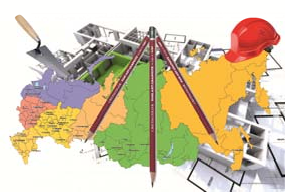 153023, г.  Иваново, ул. Революционная, д.20Б, 1007Тел./ф.: (4932) 34-47-79E-mail: iv-str@yandex.ruЧлен СРО Ассоциация проектировщиков «Проектирование дорог и инфраструктуры» Регистрационный номер в гос. реестре СРО-П-168-22112011Регистрационный номер в реестре членов 040313/583, дата регистрации 04.03.2013«Разработка проектно-сметной документации на объект: Строительство газопровода низкого давления по д. Путятино Гаврилово-Посадского района Ивановской области»ПРОЕКТНАЯ ДОКУМЕНТАЦИЯПРОЕКТ ПЛАНИРОВКИ ТЕРРИТОРИИ (ОСНОВНАЯ ЧАСТЬ)01293/20-ППТ.ОЧИваново, 2020ООО «СТРОЙКОМ»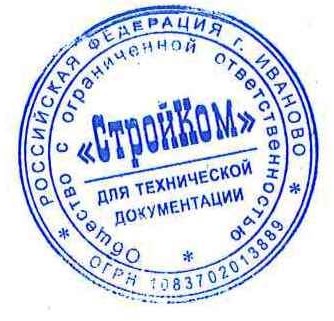 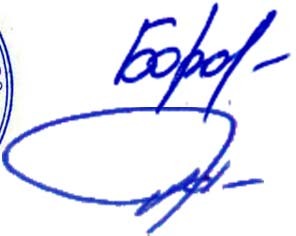 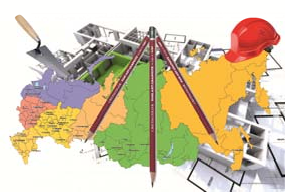 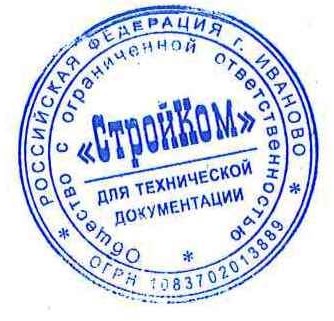 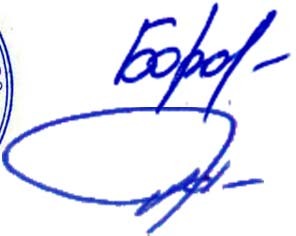 153023, г.  Иваново, ул. Революционная, д.20Б, 1007Тел./ф.: (4932) 49-44-33, 58-13-23E-mail: iv-str@yandex.ruЧлен СРО Ассоциация проектировщиков «Проектирование дорог и инфраструктуры» Регистрационный номер в гос. реестре СРО-П-168-22112011Регистрационный номер в реестре членов 040313/583, дата регистрации 04.03.2013«Разработка проектно-сметной документации на объект: Строительство газопровода низкого давления по д. Путятино Гаврилово-Посадского района Ивановской области»ПРОЕКТНАЯ ДОКУМЕНТАЦИЯПРОЕКТ ПЛАНИРОКИ ТЕРРИТОРИИ (ОСНОВНАЯ ЧАСТЬ)01293/20-ППТ.ОЧДиректор	Р. Н. БоровскийГИП	С. И. КривовИваново, 2020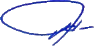 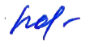 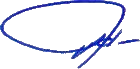 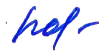 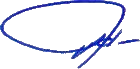 Изм.Кол.уч Листов № док.Подп.Дата01293/20-ППТ.ОЧ-ПЗЛист6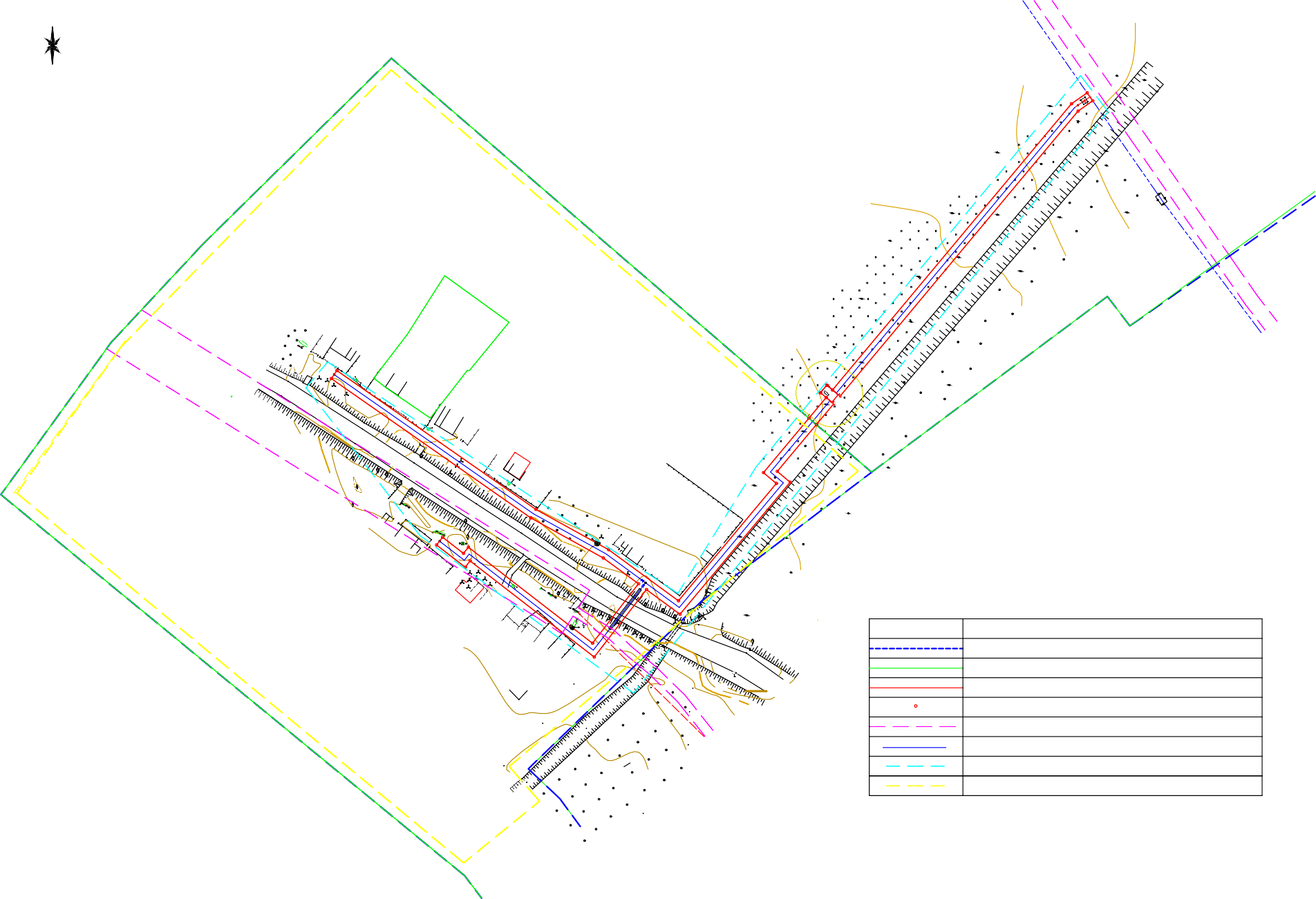 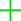 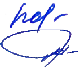 С	37:03:011215:288н38н39Условные обозначенияЮ37:03:011208:12А37:03:011215:10н44115.35115.20115.25н40113.10113.04112.96112.5337:03-6.124115.36н43 н42н49н41н45н2137:03:011208:12н48н46 н47115.3637:03:01120837:03:011208:1937:03:011208:2037:03:011208:1037:03:011208:14115.45д.Путятино116.15н98н9337:03:01№12018:186№3	№537:03:011208:185№7	№9№11116.03115.36№13№23н54    №2537:03:011208:216№2737:03:011208:215№2937:03:011208:26	37:03:011208:27н96н97н9037:03:011208:18437:03:011208:183н99н50 н7137:03:011208:182№1737:03:011208:181н51№19№21н53н6743-5237:03:011208:214№33н95№2н94	  37:03:011208:19737:03:011208:198н8937:03:011208:19930-34н92н91н72н7037:03:011208:180н52   н6937:03:011208:188н6837:03:011208:188н66 37:03:011208:177н55н56№35№3737:03:011208:196	№4№6н88н87 37:03:011208:200н86н8525-29н84 н8337:03:011208:201н73 н74 37:03:011208:202н6537:03:011208:217Б53-60н5737:03:011208:212н5835-42№4137:03:011208:21137:03:011208:3437:03:011208№8	№10№1437:03:011208:40№18н82н81№2237:03:011208:203№24№2637:03:011208:204н75 н80н76 37:03:011208:205н79Н37:03:011208:20637:03:011208:213н77 н7837:03:011208:209н64Нн63н6220-24н61н59 н6037:03:011208:3737:03:011208:43№3437:03:011208:21037:03:011208:4537:03:011208:4437:03:011208:5037:03:011208:20737:03:011208:20837:03-6.12401293/20-ППТ.ОЧ-ГЧИзм. Кол.уч. Лист № док. ПодписьДатаСтроительство газопровода низкого давления по д. Путятино Гаврилово-Посадского района Ивановской областиРазраб.Кривов И.10.2020Mpoektmnahmpobkmteppmtopmm (ochobhaeuacta)Стадия ПЛист 2Листов 2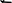 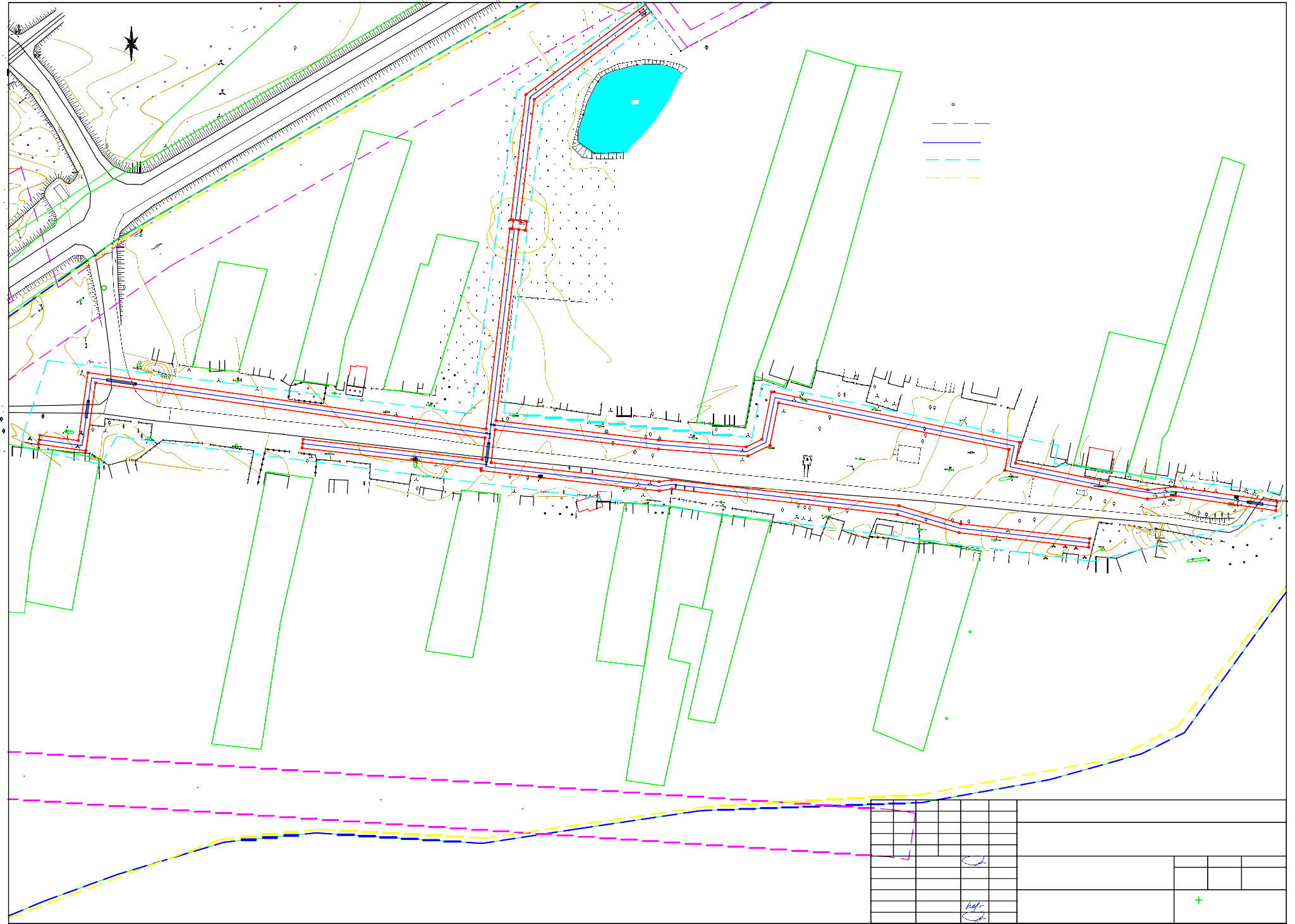 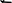 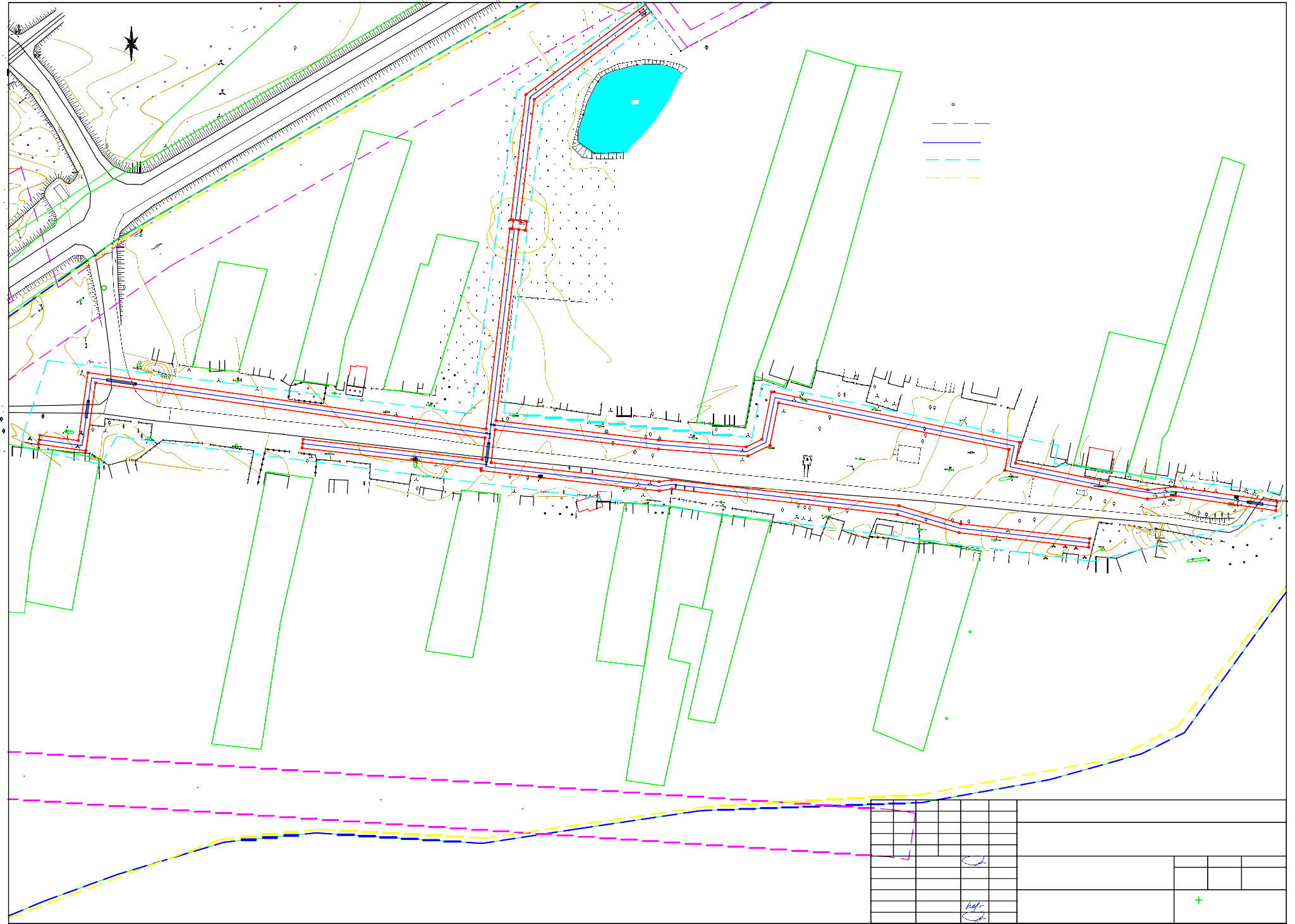 37:03:011208:33Чертеж планировки на кадастровом плане территории 1:1000ООО "СтройКом"СОДЕРЖАНИЕТекстовая частьОбщие данныеФормирование красных линий.Положение о размещении объектов капитального строительстваСведения о линейном объекте и его краткая характеристикаСведения о размещении линейного объекта на осваиваемой территорииОписание решений по организации рельефа трассы и инженерной подготовке территорииПеречень сооружений, пересечений, примыканий, включая их характеристику, перечень инженерных коммуникаций, подлежащих переустройствуПеречень субъектов Российской Федерации, перечень муниципальных районов, городских округов в составе субъектов Российской Федерации, перечень поселений, населенных пунктов, внутригородских территорий городов федерального значения, на территории которых устанавливаются зоны планируемого размещения линейных объектов;Перечень координат характерных точек границ зон планируемого размещения линейных объектов.Перечень координат характерных точек границ зон планируемого размещения линейных объектов, подлежащих переносу (переустройству) из зон планируемого размещения линейных объектов;Предельные параметры разрешенного строительства, реконструкции объектов капитального строительства, входящих в состав линейных объектов в границах зон их планируемого размещения:Информация о необходимости осуществления мероприятий по защите сохраняемых объектов капитального строительства (здание, строение, сооружение, объекты, строительство которых не завершено), существующих и строящихся на момент подготовки проекта планировки территории, а также объектов капитального строительства, планируемых к строительству в соответствии с ранее утвержденной документацией по планировке территории, от возможного негативного воздействия в связи с размещением линейных объектов;Информация о необходимости осуществления мероприятий по сохранению объектов культурного наследия от возможного негативного воздействия в связи с размещением линейных объектов;Информация о необходимости осуществления мероприятий по охране окружающей среды;Информация о необходимости осуществления мероприятий по защите территории от чрезвычайных ситуаций природного и техногенного характера, в том числе по обеспечению пожарной безопасности и гражданской обороне.Графические материалы1. Чертеж красных линий и зон планируемого размещения линейных объектов М 1:1000Общее колличество листов-13.СОДЕРЖАНИЕТекстовая частьОбщие данныеФормирование красных линий.Положение о размещении объектов капитального строительстваСведения о линейном объекте и его краткая характеристикаСведения о размещении линейного объекта на осваиваемой территорииОписание решений по организации рельефа трассы и инженерной подготовке территорииПеречень сооружений, пересечений, примыканий, включая их характеристику, перечень инженерных коммуникаций, подлежащих переустройствуПеречень субъектов Российской Федерации, перечень муниципальных районов, городских округов в составе субъектов Российской Федерации, перечень поселений, населенных пунктов, внутригородских территорий городов федерального значения, на территории которых устанавливаются зоны планируемого размещения линейных объектов;Перечень координат характерных точек границ зон планируемого размещения линейных объектов.Перечень координат характерных точек границ зон планируемого размещения линейных объектов, подлежащих переносу (переустройству) из зон планируемого размещения линейных объектов;Предельные параметры разрешенного строительства, реконструкции объектов капитального строительства, входящих в состав линейных объектов в границах зон их планируемого размещения:Информация о необходимости осуществления мероприятий по защите сохраняемых объектов капитального строительства (здание, строение, сооружение, объекты, строительство которых не завершено), существующих и строящихся на момент подготовки проекта планировки территории, а также объектов капитального строительства, планируемых к строительству в соответствии с ранее утвержденной документацией по планировке территории, от возможного негативного воздействия в связи с размещением линейных объектов;Информация о необходимости осуществления мероприятий по сохранению объектов культурного наследия от возможного негативного воздействия в связи с размещением линейных объектов;Информация о необходимости осуществления мероприятий по охране окружающей среды;Информация о необходимости осуществления мероприятий по защите территории от чрезвычайных ситуаций природного и техногенного характера, в том числе по обеспечению пожарной безопасности и гражданской обороне.Графические материалы1. Чертеж красных линий и зон планируемого размещения линейных объектов М 1:1000Общее колличество листов-13.СОДЕРЖАНИЕТекстовая частьОбщие данныеФормирование красных линий.Положение о размещении объектов капитального строительстваСведения о линейном объекте и его краткая характеристикаСведения о размещении линейного объекта на осваиваемой территорииОписание решений по организации рельефа трассы и инженерной подготовке территорииПеречень сооружений, пересечений, примыканий, включая их характеристику, перечень инженерных коммуникаций, подлежащих переустройствуПеречень субъектов Российской Федерации, перечень муниципальных районов, городских округов в составе субъектов Российской Федерации, перечень поселений, населенных пунктов, внутригородских территорий городов федерального значения, на территории которых устанавливаются зоны планируемого размещения линейных объектов;Перечень координат характерных точек границ зон планируемого размещения линейных объектов.Перечень координат характерных точек границ зон планируемого размещения линейных объектов, подлежащих переносу (переустройству) из зон планируемого размещения линейных объектов;Предельные параметры разрешенного строительства, реконструкции объектов капитального строительства, входящих в состав линейных объектов в границах зон их планируемого размещения:Информация о необходимости осуществления мероприятий по защите сохраняемых объектов капитального строительства (здание, строение, сооружение, объекты, строительство которых не завершено), существующих и строящихся на момент подготовки проекта планировки территории, а также объектов капитального строительства, планируемых к строительству в соответствии с ранее утвержденной документацией по планировке территории, от возможного негативного воздействия в связи с размещением линейных объектов;Информация о необходимости осуществления мероприятий по сохранению объектов культурного наследия от возможного негативного воздействия в связи с размещением линейных объектов;Информация о необходимости осуществления мероприятий по охране окружающей среды;Информация о необходимости осуществления мероприятий по защите территории от чрезвычайных ситуаций природного и техногенного характера, в том числе по обеспечению пожарной безопасности и гражданской обороне.Графические материалы1. Чертеж красных линий и зон планируемого размещения линейных объектов М 1:1000Общее колличество листов-13.СОДЕРЖАНИЕТекстовая частьОбщие данныеФормирование красных линий.Положение о размещении объектов капитального строительстваСведения о линейном объекте и его краткая характеристикаСведения о размещении линейного объекта на осваиваемой территорииОписание решений по организации рельефа трассы и инженерной подготовке территорииПеречень сооружений, пересечений, примыканий, включая их характеристику, перечень инженерных коммуникаций, подлежащих переустройствуПеречень субъектов Российской Федерации, перечень муниципальных районов, городских округов в составе субъектов Российской Федерации, перечень поселений, населенных пунктов, внутригородских территорий городов федерального значения, на территории которых устанавливаются зоны планируемого размещения линейных объектов;Перечень координат характерных точек границ зон планируемого размещения линейных объектов.Перечень координат характерных точек границ зон планируемого размещения линейных объектов, подлежащих переносу (переустройству) из зон планируемого размещения линейных объектов;Предельные параметры разрешенного строительства, реконструкции объектов капитального строительства, входящих в состав линейных объектов в границах зон их планируемого размещения:Информация о необходимости осуществления мероприятий по защите сохраняемых объектов капитального строительства (здание, строение, сооружение, объекты, строительство которых не завершено), существующих и строящихся на момент подготовки проекта планировки территории, а также объектов капитального строительства, планируемых к строительству в соответствии с ранее утвержденной документацией по планировке территории, от возможного негативного воздействия в связи с размещением линейных объектов;Информация о необходимости осуществления мероприятий по сохранению объектов культурного наследия от возможного негативного воздействия в связи с размещением линейных объектов;Информация о необходимости осуществления мероприятий по охране окружающей среды;Информация о необходимости осуществления мероприятий по защите территории от чрезвычайных ситуаций природного и техногенного характера, в том числе по обеспечению пожарной безопасности и гражданской обороне.Графические материалы1. Чертеж красных линий и зон планируемого размещения линейных объектов М 1:1000Общее колличество листов-13.СОДЕРЖАНИЕТекстовая частьОбщие данныеФормирование красных линий.Положение о размещении объектов капитального строительстваСведения о линейном объекте и его краткая характеристикаСведения о размещении линейного объекта на осваиваемой территорииОписание решений по организации рельефа трассы и инженерной подготовке территорииПеречень сооружений, пересечений, примыканий, включая их характеристику, перечень инженерных коммуникаций, подлежащих переустройствуПеречень субъектов Российской Федерации, перечень муниципальных районов, городских округов в составе субъектов Российской Федерации, перечень поселений, населенных пунктов, внутригородских территорий городов федерального значения, на территории которых устанавливаются зоны планируемого размещения линейных объектов;Перечень координат характерных точек границ зон планируемого размещения линейных объектов.Перечень координат характерных точек границ зон планируемого размещения линейных объектов, подлежащих переносу (переустройству) из зон планируемого размещения линейных объектов;Предельные параметры разрешенного строительства, реконструкции объектов капитального строительства, входящих в состав линейных объектов в границах зон их планируемого размещения:Информация о необходимости осуществления мероприятий по защите сохраняемых объектов капитального строительства (здание, строение, сооружение, объекты, строительство которых не завершено), существующих и строящихся на момент подготовки проекта планировки территории, а также объектов капитального строительства, планируемых к строительству в соответствии с ранее утвержденной документацией по планировке территории, от возможного негативного воздействия в связи с размещением линейных объектов;Информация о необходимости осуществления мероприятий по сохранению объектов культурного наследия от возможного негативного воздействия в связи с размещением линейных объектов;Информация о необходимости осуществления мероприятий по охране окружающей среды;Информация о необходимости осуществления мероприятий по защите территории от чрезвычайных ситуаций природного и техногенного характера, в том числе по обеспечению пожарной безопасности и гражданской обороне.Графические материалы1. Чертеж красных линий и зон планируемого размещения линейных объектов М 1:1000Общее колличество листов-13.СОДЕРЖАНИЕТекстовая частьОбщие данныеФормирование красных линий.Положение о размещении объектов капитального строительстваСведения о линейном объекте и его краткая характеристикаСведения о размещении линейного объекта на осваиваемой территорииОписание решений по организации рельефа трассы и инженерной подготовке территорииПеречень сооружений, пересечений, примыканий, включая их характеристику, перечень инженерных коммуникаций, подлежащих переустройствуПеречень субъектов Российской Федерации, перечень муниципальных районов, городских округов в составе субъектов Российской Федерации, перечень поселений, населенных пунктов, внутригородских территорий городов федерального значения, на территории которых устанавливаются зоны планируемого размещения линейных объектов;Перечень координат характерных точек границ зон планируемого размещения линейных объектов.Перечень координат характерных точек границ зон планируемого размещения линейных объектов, подлежащих переносу (переустройству) из зон планируемого размещения линейных объектов;Предельные параметры разрешенного строительства, реконструкции объектов капитального строительства, входящих в состав линейных объектов в границах зон их планируемого размещения:Информация о необходимости осуществления мероприятий по защите сохраняемых объектов капитального строительства (здание, строение, сооружение, объекты, строительство которых не завершено), существующих и строящихся на момент подготовки проекта планировки территории, а также объектов капитального строительства, планируемых к строительству в соответствии с ранее утвержденной документацией по планировке территории, от возможного негативного воздействия в связи с размещением линейных объектов;Информация о необходимости осуществления мероприятий по сохранению объектов культурного наследия от возможного негативного воздействия в связи с размещением линейных объектов;Информация о необходимости осуществления мероприятий по охране окружающей среды;Информация о необходимости осуществления мероприятий по защите территории от чрезвычайных ситуаций природного и техногенного характера, в том числе по обеспечению пожарной безопасности и гражданской обороне.Графические материалы1. Чертеж красных линий и зон планируемого размещения линейных объектов М 1:1000Общее колличество листов-13.СОДЕРЖАНИЕТекстовая частьОбщие данныеФормирование красных линий.Положение о размещении объектов капитального строительстваСведения о линейном объекте и его краткая характеристикаСведения о размещении линейного объекта на осваиваемой территорииОписание решений по организации рельефа трассы и инженерной подготовке территорииПеречень сооружений, пересечений, примыканий, включая их характеристику, перечень инженерных коммуникаций, подлежащих переустройствуПеречень субъектов Российской Федерации, перечень муниципальных районов, городских округов в составе субъектов Российской Федерации, перечень поселений, населенных пунктов, внутригородских территорий городов федерального значения, на территории которых устанавливаются зоны планируемого размещения линейных объектов;Перечень координат характерных точек границ зон планируемого размещения линейных объектов.Перечень координат характерных точек границ зон планируемого размещения линейных объектов, подлежащих переносу (переустройству) из зон планируемого размещения линейных объектов;Предельные параметры разрешенного строительства, реконструкции объектов капитального строительства, входящих в состав линейных объектов в границах зон их планируемого размещения:Информация о необходимости осуществления мероприятий по защите сохраняемых объектов капитального строительства (здание, строение, сооружение, объекты, строительство которых не завершено), существующих и строящихся на момент подготовки проекта планировки территории, а также объектов капитального строительства, планируемых к строительству в соответствии с ранее утвержденной документацией по планировке территории, от возможного негативного воздействия в связи с размещением линейных объектов;Информация о необходимости осуществления мероприятий по сохранению объектов культурного наследия от возможного негативного воздействия в связи с размещением линейных объектов;Информация о необходимости осуществления мероприятий по охране окружающей среды;Информация о необходимости осуществления мероприятий по защите территории от чрезвычайных ситуаций природного и техногенного характера, в том числе по обеспечению пожарной безопасности и гражданской обороне.Графические материалы1. Чертеж красных линий и зон планируемого размещения линейных объектов М 1:1000Общее колличество листов-13.СОДЕРЖАНИЕТекстовая частьОбщие данныеФормирование красных линий.Положение о размещении объектов капитального строительстваСведения о линейном объекте и его краткая характеристикаСведения о размещении линейного объекта на осваиваемой территорииОписание решений по организации рельефа трассы и инженерной подготовке территорииПеречень сооружений, пересечений, примыканий, включая их характеристику, перечень инженерных коммуникаций, подлежащих переустройствуПеречень субъектов Российской Федерации, перечень муниципальных районов, городских округов в составе субъектов Российской Федерации, перечень поселений, населенных пунктов, внутригородских территорий городов федерального значения, на территории которых устанавливаются зоны планируемого размещения линейных объектов;Перечень координат характерных точек границ зон планируемого размещения линейных объектов.Перечень координат характерных точек границ зон планируемого размещения линейных объектов, подлежащих переносу (переустройству) из зон планируемого размещения линейных объектов;Предельные параметры разрешенного строительства, реконструкции объектов капитального строительства, входящих в состав линейных объектов в границах зон их планируемого размещения:Информация о необходимости осуществления мероприятий по защите сохраняемых объектов капитального строительства (здание, строение, сооружение, объекты, строительство которых не завершено), существующих и строящихся на момент подготовки проекта планировки территории, а также объектов капитального строительства, планируемых к строительству в соответствии с ранее утвержденной документацией по планировке территории, от возможного негативного воздействия в связи с размещением линейных объектов;Информация о необходимости осуществления мероприятий по сохранению объектов культурного наследия от возможного негативного воздействия в связи с размещением линейных объектов;Информация о необходимости осуществления мероприятий по охране окружающей среды;Информация о необходимости осуществления мероприятий по защите территории от чрезвычайных ситуаций природного и техногенного характера, в том числе по обеспечению пожарной безопасности и гражданской обороне.Графические материалы1. Чертеж красных линий и зон планируемого размещения линейных объектов М 1:1000Общее колличество листов-13.СОДЕРЖАНИЕТекстовая частьОбщие данныеФормирование красных линий.Положение о размещении объектов капитального строительстваСведения о линейном объекте и его краткая характеристикаСведения о размещении линейного объекта на осваиваемой территорииОписание решений по организации рельефа трассы и инженерной подготовке территорииПеречень сооружений, пересечений, примыканий, включая их характеристику, перечень инженерных коммуникаций, подлежащих переустройствуПеречень субъектов Российской Федерации, перечень муниципальных районов, городских округов в составе субъектов Российской Федерации, перечень поселений, населенных пунктов, внутригородских территорий городов федерального значения, на территории которых устанавливаются зоны планируемого размещения линейных объектов;Перечень координат характерных точек границ зон планируемого размещения линейных объектов.Перечень координат характерных точек границ зон планируемого размещения линейных объектов, подлежащих переносу (переустройству) из зон планируемого размещения линейных объектов;Предельные параметры разрешенного строительства, реконструкции объектов капитального строительства, входящих в состав линейных объектов в границах зон их планируемого размещения:Информация о необходимости осуществления мероприятий по защите сохраняемых объектов капитального строительства (здание, строение, сооружение, объекты, строительство которых не завершено), существующих и строящихся на момент подготовки проекта планировки территории, а также объектов капитального строительства, планируемых к строительству в соответствии с ранее утвержденной документацией по планировке территории, от возможного негативного воздействия в связи с размещением линейных объектов;Информация о необходимости осуществления мероприятий по сохранению объектов культурного наследия от возможного негативного воздействия в связи с размещением линейных объектов;Информация о необходимости осуществления мероприятий по охране окружающей среды;Информация о необходимости осуществления мероприятий по защите территории от чрезвычайных ситуаций природного и техногенного характера, в том числе по обеспечению пожарной безопасности и гражданской обороне.Графические материалы1. Чертеж красных линий и зон планируемого размещения линейных объектов М 1:1000Общее колличество листов-13.СОДЕРЖАНИЕТекстовая частьОбщие данныеФормирование красных линий.Положение о размещении объектов капитального строительстваСведения о линейном объекте и его краткая характеристикаСведения о размещении линейного объекта на осваиваемой территорииОписание решений по организации рельефа трассы и инженерной подготовке территорииПеречень сооружений, пересечений, примыканий, включая их характеристику, перечень инженерных коммуникаций, подлежащих переустройствуПеречень субъектов Российской Федерации, перечень муниципальных районов, городских округов в составе субъектов Российской Федерации, перечень поселений, населенных пунктов, внутригородских территорий городов федерального значения, на территории которых устанавливаются зоны планируемого размещения линейных объектов;Перечень координат характерных точек границ зон планируемого размещения линейных объектов.Перечень координат характерных точек границ зон планируемого размещения линейных объектов, подлежащих переносу (переустройству) из зон планируемого размещения линейных объектов;Предельные параметры разрешенного строительства, реконструкции объектов капитального строительства, входящих в состав линейных объектов в границах зон их планируемого размещения:Информация о необходимости осуществления мероприятий по защите сохраняемых объектов капитального строительства (здание, строение, сооружение, объекты, строительство которых не завершено), существующих и строящихся на момент подготовки проекта планировки территории, а также объектов капитального строительства, планируемых к строительству в соответствии с ранее утвержденной документацией по планировке территории, от возможного негативного воздействия в связи с размещением линейных объектов;Информация о необходимости осуществления мероприятий по сохранению объектов культурного наследия от возможного негативного воздействия в связи с размещением линейных объектов;Информация о необходимости осуществления мероприятий по охране окружающей среды;Информация о необходимости осуществления мероприятий по защите территории от чрезвычайных ситуаций природного и техногенного характера, в том числе по обеспечению пожарной безопасности и гражданской обороне.Графические материалы1. Чертеж красных линий и зон планируемого размещения линейных объектов М 1:1000Общее колличество листов-13.СОДЕРЖАНИЕТекстовая частьОбщие данныеФормирование красных линий.Положение о размещении объектов капитального строительстваСведения о линейном объекте и его краткая характеристикаСведения о размещении линейного объекта на осваиваемой территорииОписание решений по организации рельефа трассы и инженерной подготовке территорииПеречень сооружений, пересечений, примыканий, включая их характеристику, перечень инженерных коммуникаций, подлежащих переустройствуПеречень субъектов Российской Федерации, перечень муниципальных районов, городских округов в составе субъектов Российской Федерации, перечень поселений, населенных пунктов, внутригородских территорий городов федерального значения, на территории которых устанавливаются зоны планируемого размещения линейных объектов;Перечень координат характерных точек границ зон планируемого размещения линейных объектов.Перечень координат характерных точек границ зон планируемого размещения линейных объектов, подлежащих переносу (переустройству) из зон планируемого размещения линейных объектов;Предельные параметры разрешенного строительства, реконструкции объектов капитального строительства, входящих в состав линейных объектов в границах зон их планируемого размещения:Информация о необходимости осуществления мероприятий по защите сохраняемых объектов капитального строительства (здание, строение, сооружение, объекты, строительство которых не завершено), существующих и строящихся на момент подготовки проекта планировки территории, а также объектов капитального строительства, планируемых к строительству в соответствии с ранее утвержденной документацией по планировке территории, от возможного негативного воздействия в связи с размещением линейных объектов;Информация о необходимости осуществления мероприятий по сохранению объектов культурного наследия от возможного негативного воздействия в связи с размещением линейных объектов;Информация о необходимости осуществления мероприятий по охране окружающей среды;Информация о необходимости осуществления мероприятий по защите территории от чрезвычайных ситуаций природного и техногенного характера, в том числе по обеспечению пожарной безопасности и гражданской обороне.Графические материалы1. Чертеж красных линий и зон планируемого размещения линейных объектов М 1:1000Общее колличество листов-13.Взам. инв. №СОДЕРЖАНИЕТекстовая частьОбщие данныеФормирование красных линий.Положение о размещении объектов капитального строительстваСведения о линейном объекте и его краткая характеристикаСведения о размещении линейного объекта на осваиваемой территорииОписание решений по организации рельефа трассы и инженерной подготовке территорииПеречень сооружений, пересечений, примыканий, включая их характеристику, перечень инженерных коммуникаций, подлежащих переустройствуПеречень субъектов Российской Федерации, перечень муниципальных районов, городских округов в составе субъектов Российской Федерации, перечень поселений, населенных пунктов, внутригородских территорий городов федерального значения, на территории которых устанавливаются зоны планируемого размещения линейных объектов;Перечень координат характерных точек границ зон планируемого размещения линейных объектов.Перечень координат характерных точек границ зон планируемого размещения линейных объектов, подлежащих переносу (переустройству) из зон планируемого размещения линейных объектов;Предельные параметры разрешенного строительства, реконструкции объектов капитального строительства, входящих в состав линейных объектов в границах зон их планируемого размещения:Информация о необходимости осуществления мероприятий по защите сохраняемых объектов капитального строительства (здание, строение, сооружение, объекты, строительство которых не завершено), существующих и строящихся на момент подготовки проекта планировки территории, а также объектов капитального строительства, планируемых к строительству в соответствии с ранее утвержденной документацией по планировке территории, от возможного негативного воздействия в связи с размещением линейных объектов;Информация о необходимости осуществления мероприятий по сохранению объектов культурного наследия от возможного негативного воздействия в связи с размещением линейных объектов;Информация о необходимости осуществления мероприятий по охране окружающей среды;Информация о необходимости осуществления мероприятий по защите территории от чрезвычайных ситуаций природного и техногенного характера, в том числе по обеспечению пожарной безопасности и гражданской обороне.Графические материалы1. Чертеж красных линий и зон планируемого размещения линейных объектов М 1:1000Общее колличество листов-13.СОДЕРЖАНИЕТекстовая частьОбщие данныеФормирование красных линий.Положение о размещении объектов капитального строительстваСведения о линейном объекте и его краткая характеристикаСведения о размещении линейного объекта на осваиваемой территорииОписание решений по организации рельефа трассы и инженерной подготовке территорииПеречень сооружений, пересечений, примыканий, включая их характеристику, перечень инженерных коммуникаций, подлежащих переустройствуПеречень субъектов Российской Федерации, перечень муниципальных районов, городских округов в составе субъектов Российской Федерации, перечень поселений, населенных пунктов, внутригородских территорий городов федерального значения, на территории которых устанавливаются зоны планируемого размещения линейных объектов;Перечень координат характерных точек границ зон планируемого размещения линейных объектов.Перечень координат характерных точек границ зон планируемого размещения линейных объектов, подлежащих переносу (переустройству) из зон планируемого размещения линейных объектов;Предельные параметры разрешенного строительства, реконструкции объектов капитального строительства, входящих в состав линейных объектов в границах зон их планируемого размещения:Информация о необходимости осуществления мероприятий по защите сохраняемых объектов капитального строительства (здание, строение, сооружение, объекты, строительство которых не завершено), существующих и строящихся на момент подготовки проекта планировки территории, а также объектов капитального строительства, планируемых к строительству в соответствии с ранее утвержденной документацией по планировке территории, от возможного негативного воздействия в связи с размещением линейных объектов;Информация о необходимости осуществления мероприятий по сохранению объектов культурного наследия от возможного негативного воздействия в связи с размещением линейных объектов;Информация о необходимости осуществления мероприятий по охране окружающей среды;Информация о необходимости осуществления мероприятий по защите территории от чрезвычайных ситуаций природного и техногенного характера, в том числе по обеспечению пожарной безопасности и гражданской обороне.Графические материалы1. Чертеж красных линий и зон планируемого размещения линейных объектов М 1:1000Общее колличество листов-13.СОДЕРЖАНИЕТекстовая частьОбщие данныеФормирование красных линий.Положение о размещении объектов капитального строительстваСведения о линейном объекте и его краткая характеристикаСведения о размещении линейного объекта на осваиваемой территорииОписание решений по организации рельефа трассы и инженерной подготовке территорииПеречень сооружений, пересечений, примыканий, включая их характеристику, перечень инженерных коммуникаций, подлежащих переустройствуПеречень субъектов Российской Федерации, перечень муниципальных районов, городских округов в составе субъектов Российской Федерации, перечень поселений, населенных пунктов, внутригородских территорий городов федерального значения, на территории которых устанавливаются зоны планируемого размещения линейных объектов;Перечень координат характерных точек границ зон планируемого размещения линейных объектов.Перечень координат характерных точек границ зон планируемого размещения линейных объектов, подлежащих переносу (переустройству) из зон планируемого размещения линейных объектов;Предельные параметры разрешенного строительства, реконструкции объектов капитального строительства, входящих в состав линейных объектов в границах зон их планируемого размещения:Информация о необходимости осуществления мероприятий по защите сохраняемых объектов капитального строительства (здание, строение, сооружение, объекты, строительство которых не завершено), существующих и строящихся на момент подготовки проекта планировки территории, а также объектов капитального строительства, планируемых к строительству в соответствии с ранее утвержденной документацией по планировке территории, от возможного негативного воздействия в связи с размещением линейных объектов;Информация о необходимости осуществления мероприятий по сохранению объектов культурного наследия от возможного негативного воздействия в связи с размещением линейных объектов;Информация о необходимости осуществления мероприятий по охране окружающей среды;Информация о необходимости осуществления мероприятий по защите территории от чрезвычайных ситуаций природного и техногенного характера, в том числе по обеспечению пожарной безопасности и гражданской обороне.Графические материалы1. Чертеж красных линий и зон планируемого размещения линейных объектов М 1:1000Общее колличество листов-13.СОДЕРЖАНИЕТекстовая частьОбщие данныеФормирование красных линий.Положение о размещении объектов капитального строительстваСведения о линейном объекте и его краткая характеристикаСведения о размещении линейного объекта на осваиваемой территорииОписание решений по организации рельефа трассы и инженерной подготовке территорииПеречень сооружений, пересечений, примыканий, включая их характеристику, перечень инженерных коммуникаций, подлежащих переустройствуПеречень субъектов Российской Федерации, перечень муниципальных районов, городских округов в составе субъектов Российской Федерации, перечень поселений, населенных пунктов, внутригородских территорий городов федерального значения, на территории которых устанавливаются зоны планируемого размещения линейных объектов;Перечень координат характерных точек границ зон планируемого размещения линейных объектов.Перечень координат характерных точек границ зон планируемого размещения линейных объектов, подлежащих переносу (переустройству) из зон планируемого размещения линейных объектов;Предельные параметры разрешенного строительства, реконструкции объектов капитального строительства, входящих в состав линейных объектов в границах зон их планируемого размещения:Информация о необходимости осуществления мероприятий по защите сохраняемых объектов капитального строительства (здание, строение, сооружение, объекты, строительство которых не завершено), существующих и строящихся на момент подготовки проекта планировки территории, а также объектов капитального строительства, планируемых к строительству в соответствии с ранее утвержденной документацией по планировке территории, от возможного негативного воздействия в связи с размещением линейных объектов;Информация о необходимости осуществления мероприятий по сохранению объектов культурного наследия от возможного негативного воздействия в связи с размещением линейных объектов;Информация о необходимости осуществления мероприятий по охране окружающей среды;Информация о необходимости осуществления мероприятий по защите территории от чрезвычайных ситуаций природного и техногенного характера, в том числе по обеспечению пожарной безопасности и гражданской обороне.Графические материалы1. Чертеж красных линий и зон планируемого размещения линейных объектов М 1:1000Общее колличество листов-13.СОДЕРЖАНИЕТекстовая частьОбщие данныеФормирование красных линий.Положение о размещении объектов капитального строительстваСведения о линейном объекте и его краткая характеристикаСведения о размещении линейного объекта на осваиваемой территорииОписание решений по организации рельефа трассы и инженерной подготовке территорииПеречень сооружений, пересечений, примыканий, включая их характеристику, перечень инженерных коммуникаций, подлежащих переустройствуПеречень субъектов Российской Федерации, перечень муниципальных районов, городских округов в составе субъектов Российской Федерации, перечень поселений, населенных пунктов, внутригородских территорий городов федерального значения, на территории которых устанавливаются зоны планируемого размещения линейных объектов;Перечень координат характерных точек границ зон планируемого размещения линейных объектов.Перечень координат характерных точек границ зон планируемого размещения линейных объектов, подлежащих переносу (переустройству) из зон планируемого размещения линейных объектов;Предельные параметры разрешенного строительства, реконструкции объектов капитального строительства, входящих в состав линейных объектов в границах зон их планируемого размещения:Информация о необходимости осуществления мероприятий по защите сохраняемых объектов капитального строительства (здание, строение, сооружение, объекты, строительство которых не завершено), существующих и строящихся на момент подготовки проекта планировки территории, а также объектов капитального строительства, планируемых к строительству в соответствии с ранее утвержденной документацией по планировке территории, от возможного негативного воздействия в связи с размещением линейных объектов;Информация о необходимости осуществления мероприятий по сохранению объектов культурного наследия от возможного негативного воздействия в связи с размещением линейных объектов;Информация о необходимости осуществления мероприятий по охране окружающей среды;Информация о необходимости осуществления мероприятий по защите территории от чрезвычайных ситуаций природного и техногенного характера, в том числе по обеспечению пожарной безопасности и гражданской обороне.Графические материалы1. Чертеж красных линий и зон планируемого размещения линейных объектов М 1:1000Общее колличество листов-13.СОДЕРЖАНИЕТекстовая частьОбщие данныеФормирование красных линий.Положение о размещении объектов капитального строительстваСведения о линейном объекте и его краткая характеристикаСведения о размещении линейного объекта на осваиваемой территорииОписание решений по организации рельефа трассы и инженерной подготовке территорииПеречень сооружений, пересечений, примыканий, включая их характеристику, перечень инженерных коммуникаций, подлежащих переустройствуПеречень субъектов Российской Федерации, перечень муниципальных районов, городских округов в составе субъектов Российской Федерации, перечень поселений, населенных пунктов, внутригородских территорий городов федерального значения, на территории которых устанавливаются зоны планируемого размещения линейных объектов;Перечень координат характерных точек границ зон планируемого размещения линейных объектов.Перечень координат характерных точек границ зон планируемого размещения линейных объектов, подлежащих переносу (переустройству) из зон планируемого размещения линейных объектов;Предельные параметры разрешенного строительства, реконструкции объектов капитального строительства, входящих в состав линейных объектов в границах зон их планируемого размещения:Информация о необходимости осуществления мероприятий по защите сохраняемых объектов капитального строительства (здание, строение, сооружение, объекты, строительство которых не завершено), существующих и строящихся на момент подготовки проекта планировки территории, а также объектов капитального строительства, планируемых к строительству в соответствии с ранее утвержденной документацией по планировке территории, от возможного негативного воздействия в связи с размещением линейных объектов;Информация о необходимости осуществления мероприятий по сохранению объектов культурного наследия от возможного негативного воздействия в связи с размещением линейных объектов;Информация о необходимости осуществления мероприятий по охране окружающей среды;Информация о необходимости осуществления мероприятий по защите территории от чрезвычайных ситуаций природного и техногенного характера, в том числе по обеспечению пожарной безопасности и гражданской обороне.Графические материалы1. Чертеж красных линий и зон планируемого размещения линейных объектов М 1:1000Общее колличество листов-13.СОДЕРЖАНИЕТекстовая частьОбщие данныеФормирование красных линий.Положение о размещении объектов капитального строительстваСведения о линейном объекте и его краткая характеристикаСведения о размещении линейного объекта на осваиваемой территорииОписание решений по организации рельефа трассы и инженерной подготовке территорииПеречень сооружений, пересечений, примыканий, включая их характеристику, перечень инженерных коммуникаций, подлежащих переустройствуПеречень субъектов Российской Федерации, перечень муниципальных районов, городских округов в составе субъектов Российской Федерации, перечень поселений, населенных пунктов, внутригородских территорий городов федерального значения, на территории которых устанавливаются зоны планируемого размещения линейных объектов;Перечень координат характерных точек границ зон планируемого размещения линейных объектов.Перечень координат характерных точек границ зон планируемого размещения линейных объектов, подлежащих переносу (переустройству) из зон планируемого размещения линейных объектов;Предельные параметры разрешенного строительства, реконструкции объектов капитального строительства, входящих в состав линейных объектов в границах зон их планируемого размещения:Информация о необходимости осуществления мероприятий по защите сохраняемых объектов капитального строительства (здание, строение, сооружение, объекты, строительство которых не завершено), существующих и строящихся на момент подготовки проекта планировки территории, а также объектов капитального строительства, планируемых к строительству в соответствии с ранее утвержденной документацией по планировке территории, от возможного негативного воздействия в связи с размещением линейных объектов;Информация о необходимости осуществления мероприятий по сохранению объектов культурного наследия от возможного негативного воздействия в связи с размещением линейных объектов;Информация о необходимости осуществления мероприятий по охране окружающей среды;Информация о необходимости осуществления мероприятий по защите территории от чрезвычайных ситуаций природного и техногенного характера, в том числе по обеспечению пожарной безопасности и гражданской обороне.Графические материалы1. Чертеж красных линий и зон планируемого размещения линейных объектов М 1:1000Общее колличество листов-13.СОДЕРЖАНИЕТекстовая частьОбщие данныеФормирование красных линий.Положение о размещении объектов капитального строительстваСведения о линейном объекте и его краткая характеристикаСведения о размещении линейного объекта на осваиваемой территорииОписание решений по организации рельефа трассы и инженерной подготовке территорииПеречень сооружений, пересечений, примыканий, включая их характеристику, перечень инженерных коммуникаций, подлежащих переустройствуПеречень субъектов Российской Федерации, перечень муниципальных районов, городских округов в составе субъектов Российской Федерации, перечень поселений, населенных пунктов, внутригородских территорий городов федерального значения, на территории которых устанавливаются зоны планируемого размещения линейных объектов;Перечень координат характерных точек границ зон планируемого размещения линейных объектов.Перечень координат характерных точек границ зон планируемого размещения линейных объектов, подлежащих переносу (переустройству) из зон планируемого размещения линейных объектов;Предельные параметры разрешенного строительства, реконструкции объектов капитального строительства, входящих в состав линейных объектов в границах зон их планируемого размещения:Информация о необходимости осуществления мероприятий по защите сохраняемых объектов капитального строительства (здание, строение, сооружение, объекты, строительство которых не завершено), существующих и строящихся на момент подготовки проекта планировки территории, а также объектов капитального строительства, планируемых к строительству в соответствии с ранее утвержденной документацией по планировке территории, от возможного негативного воздействия в связи с размещением линейных объектов;Информация о необходимости осуществления мероприятий по сохранению объектов культурного наследия от возможного негативного воздействия в связи с размещением линейных объектов;Информация о необходимости осуществления мероприятий по охране окружающей среды;Информация о необходимости осуществления мероприятий по защите территории от чрезвычайных ситуаций природного и техногенного характера, в том числе по обеспечению пожарной безопасности и гражданской обороне.Графические материалы1. Чертеж красных линий и зон планируемого размещения линейных объектов М 1:1000Общее колличество листов-13.СОДЕРЖАНИЕТекстовая частьОбщие данныеФормирование красных линий.Положение о размещении объектов капитального строительстваСведения о линейном объекте и его краткая характеристикаСведения о размещении линейного объекта на осваиваемой территорииОписание решений по организации рельефа трассы и инженерной подготовке территорииПеречень сооружений, пересечений, примыканий, включая их характеристику, перечень инженерных коммуникаций, подлежащих переустройствуПеречень субъектов Российской Федерации, перечень муниципальных районов, городских округов в составе субъектов Российской Федерации, перечень поселений, населенных пунктов, внутригородских территорий городов федерального значения, на территории которых устанавливаются зоны планируемого размещения линейных объектов;Перечень координат характерных точек границ зон планируемого размещения линейных объектов.Перечень координат характерных точек границ зон планируемого размещения линейных объектов, подлежащих переносу (переустройству) из зон планируемого размещения линейных объектов;Предельные параметры разрешенного строительства, реконструкции объектов капитального строительства, входящих в состав линейных объектов в границах зон их планируемого размещения:Информация о необходимости осуществления мероприятий по защите сохраняемых объектов капитального строительства (здание, строение, сооружение, объекты, строительство которых не завершено), существующих и строящихся на момент подготовки проекта планировки территории, а также объектов капитального строительства, планируемых к строительству в соответствии с ранее утвержденной документацией по планировке территории, от возможного негативного воздействия в связи с размещением линейных объектов;Информация о необходимости осуществления мероприятий по сохранению объектов культурного наследия от возможного негативного воздействия в связи с размещением линейных объектов;Информация о необходимости осуществления мероприятий по охране окружающей среды;Информация о необходимости осуществления мероприятий по защите территории от чрезвычайных ситуаций природного и техногенного характера, в том числе по обеспечению пожарной безопасности и гражданской обороне.Графические материалы1. Чертеж красных линий и зон планируемого размещения линейных объектов М 1:1000Общее колличество листов-13.СОДЕРЖАНИЕТекстовая частьОбщие данныеФормирование красных линий.Положение о размещении объектов капитального строительстваСведения о линейном объекте и его краткая характеристикаСведения о размещении линейного объекта на осваиваемой территорииОписание решений по организации рельефа трассы и инженерной подготовке территорииПеречень сооружений, пересечений, примыканий, включая их характеристику, перечень инженерных коммуникаций, подлежащих переустройствуПеречень субъектов Российской Федерации, перечень муниципальных районов, городских округов в составе субъектов Российской Федерации, перечень поселений, населенных пунктов, внутригородских территорий городов федерального значения, на территории которых устанавливаются зоны планируемого размещения линейных объектов;Перечень координат характерных точек границ зон планируемого размещения линейных объектов.Перечень координат характерных точек границ зон планируемого размещения линейных объектов, подлежащих переносу (переустройству) из зон планируемого размещения линейных объектов;Предельные параметры разрешенного строительства, реконструкции объектов капитального строительства, входящих в состав линейных объектов в границах зон их планируемого размещения:Информация о необходимости осуществления мероприятий по защите сохраняемых объектов капитального строительства (здание, строение, сооружение, объекты, строительство которых не завершено), существующих и строящихся на момент подготовки проекта планировки территории, а также объектов капитального строительства, планируемых к строительству в соответствии с ранее утвержденной документацией по планировке территории, от возможного негативного воздействия в связи с размещением линейных объектов;Информация о необходимости осуществления мероприятий по сохранению объектов культурного наследия от возможного негативного воздействия в связи с размещением линейных объектов;Информация о необходимости осуществления мероприятий по охране окружающей среды;Информация о необходимости осуществления мероприятий по защите территории от чрезвычайных ситуаций природного и техногенного характера, в том числе по обеспечению пожарной безопасности и гражданской обороне.Графические материалы1. Чертеж красных линий и зон планируемого размещения линейных объектов М 1:1000Общее колличество листов-13.СОДЕРЖАНИЕТекстовая частьОбщие данныеФормирование красных линий.Положение о размещении объектов капитального строительстваСведения о линейном объекте и его краткая характеристикаСведения о размещении линейного объекта на осваиваемой территорииОписание решений по организации рельефа трассы и инженерной подготовке территорииПеречень сооружений, пересечений, примыканий, включая их характеристику, перечень инженерных коммуникаций, подлежащих переустройствуПеречень субъектов Российской Федерации, перечень муниципальных районов, городских округов в составе субъектов Российской Федерации, перечень поселений, населенных пунктов, внутригородских территорий городов федерального значения, на территории которых устанавливаются зоны планируемого размещения линейных объектов;Перечень координат характерных точек границ зон планируемого размещения линейных объектов.Перечень координат характерных точек границ зон планируемого размещения линейных объектов, подлежащих переносу (переустройству) из зон планируемого размещения линейных объектов;Предельные параметры разрешенного строительства, реконструкции объектов капитального строительства, входящих в состав линейных объектов в границах зон их планируемого размещения:Информация о необходимости осуществления мероприятий по защите сохраняемых объектов капитального строительства (здание, строение, сооружение, объекты, строительство которых не завершено), существующих и строящихся на момент подготовки проекта планировки территории, а также объектов капитального строительства, планируемых к строительству в соответствии с ранее утвержденной документацией по планировке территории, от возможного негативного воздействия в связи с размещением линейных объектов;Информация о необходимости осуществления мероприятий по сохранению объектов культурного наследия от возможного негативного воздействия в связи с размещением линейных объектов;Информация о необходимости осуществления мероприятий по охране окружающей среды;Информация о необходимости осуществления мероприятий по защите территории от чрезвычайных ситуаций природного и техногенного характера, в том числе по обеспечению пожарной безопасности и гражданской обороне.Графические материалы1. Чертеж красных линий и зон планируемого размещения линейных объектов М 1:1000Общее колличество листов-13.Подп. и датаСОДЕРЖАНИЕТекстовая частьОбщие данныеФормирование красных линий.Положение о размещении объектов капитального строительстваСведения о линейном объекте и его краткая характеристикаСведения о размещении линейного объекта на осваиваемой территорииОписание решений по организации рельефа трассы и инженерной подготовке территорииПеречень сооружений, пересечений, примыканий, включая их характеристику, перечень инженерных коммуникаций, подлежащих переустройствуПеречень субъектов Российской Федерации, перечень муниципальных районов, городских округов в составе субъектов Российской Федерации, перечень поселений, населенных пунктов, внутригородских территорий городов федерального значения, на территории которых устанавливаются зоны планируемого размещения линейных объектов;Перечень координат характерных точек границ зон планируемого размещения линейных объектов.Перечень координат характерных точек границ зон планируемого размещения линейных объектов, подлежащих переносу (переустройству) из зон планируемого размещения линейных объектов;Предельные параметры разрешенного строительства, реконструкции объектов капитального строительства, входящих в состав линейных объектов в границах зон их планируемого размещения:Информация о необходимости осуществления мероприятий по защите сохраняемых объектов капитального строительства (здание, строение, сооружение, объекты, строительство которых не завершено), существующих и строящихся на момент подготовки проекта планировки территории, а также объектов капитального строительства, планируемых к строительству в соответствии с ранее утвержденной документацией по планировке территории, от возможного негативного воздействия в связи с размещением линейных объектов;Информация о необходимости осуществления мероприятий по сохранению объектов культурного наследия от возможного негативного воздействия в связи с размещением линейных объектов;Информация о необходимости осуществления мероприятий по охране окружающей среды;Информация о необходимости осуществления мероприятий по защите территории от чрезвычайных ситуаций природного и техногенного характера, в том числе по обеспечению пожарной безопасности и гражданской обороне.Графические материалы1. Чертеж красных линий и зон планируемого размещения линейных объектов М 1:1000Общее колличество листов-13.СОДЕРЖАНИЕТекстовая частьОбщие данныеФормирование красных линий.Положение о размещении объектов капитального строительстваСведения о линейном объекте и его краткая характеристикаСведения о размещении линейного объекта на осваиваемой территорииОписание решений по организации рельефа трассы и инженерной подготовке территорииПеречень сооружений, пересечений, примыканий, включая их характеристику, перечень инженерных коммуникаций, подлежащих переустройствуПеречень субъектов Российской Федерации, перечень муниципальных районов, городских округов в составе субъектов Российской Федерации, перечень поселений, населенных пунктов, внутригородских территорий городов федерального значения, на территории которых устанавливаются зоны планируемого размещения линейных объектов;Перечень координат характерных точек границ зон планируемого размещения линейных объектов.Перечень координат характерных точек границ зон планируемого размещения линейных объектов, подлежащих переносу (переустройству) из зон планируемого размещения линейных объектов;Предельные параметры разрешенного строительства, реконструкции объектов капитального строительства, входящих в состав линейных объектов в границах зон их планируемого размещения:Информация о необходимости осуществления мероприятий по защите сохраняемых объектов капитального строительства (здание, строение, сооружение, объекты, строительство которых не завершено), существующих и строящихся на момент подготовки проекта планировки территории, а также объектов капитального строительства, планируемых к строительству в соответствии с ранее утвержденной документацией по планировке территории, от возможного негативного воздействия в связи с размещением линейных объектов;Информация о необходимости осуществления мероприятий по сохранению объектов культурного наследия от возможного негативного воздействия в связи с размещением линейных объектов;Информация о необходимости осуществления мероприятий по охране окружающей среды;Информация о необходимости осуществления мероприятий по защите территории от чрезвычайных ситуаций природного и техногенного характера, в том числе по обеспечению пожарной безопасности и гражданской обороне.Графические материалы1. Чертеж красных линий и зон планируемого размещения линейных объектов М 1:1000Общее колличество листов-13.СОДЕРЖАНИЕТекстовая частьОбщие данныеФормирование красных линий.Положение о размещении объектов капитального строительстваСведения о линейном объекте и его краткая характеристикаСведения о размещении линейного объекта на осваиваемой территорииОписание решений по организации рельефа трассы и инженерной подготовке территорииПеречень сооружений, пересечений, примыканий, включая их характеристику, перечень инженерных коммуникаций, подлежащих переустройствуПеречень субъектов Российской Федерации, перечень муниципальных районов, городских округов в составе субъектов Российской Федерации, перечень поселений, населенных пунктов, внутригородских территорий городов федерального значения, на территории которых устанавливаются зоны планируемого размещения линейных объектов;Перечень координат характерных точек границ зон планируемого размещения линейных объектов.Перечень координат характерных точек границ зон планируемого размещения линейных объектов, подлежащих переносу (переустройству) из зон планируемого размещения линейных объектов;Предельные параметры разрешенного строительства, реконструкции объектов капитального строительства, входящих в состав линейных объектов в границах зон их планируемого размещения:Информация о необходимости осуществления мероприятий по защите сохраняемых объектов капитального строительства (здание, строение, сооружение, объекты, строительство которых не завершено), существующих и строящихся на момент подготовки проекта планировки территории, а также объектов капитального строительства, планируемых к строительству в соответствии с ранее утвержденной документацией по планировке территории, от возможного негативного воздействия в связи с размещением линейных объектов;Информация о необходимости осуществления мероприятий по сохранению объектов культурного наследия от возможного негативного воздействия в связи с размещением линейных объектов;Информация о необходимости осуществления мероприятий по охране окружающей среды;Информация о необходимости осуществления мероприятий по защите территории от чрезвычайных ситуаций природного и техногенного характера, в том числе по обеспечению пожарной безопасности и гражданской обороне.Графические материалы1. Чертеж красных линий и зон планируемого размещения линейных объектов М 1:1000Общее колличество листов-13.СОДЕРЖАНИЕТекстовая частьОбщие данныеФормирование красных линий.Положение о размещении объектов капитального строительстваСведения о линейном объекте и его краткая характеристикаСведения о размещении линейного объекта на осваиваемой территорииОписание решений по организации рельефа трассы и инженерной подготовке территорииПеречень сооружений, пересечений, примыканий, включая их характеристику, перечень инженерных коммуникаций, подлежащих переустройствуПеречень субъектов Российской Федерации, перечень муниципальных районов, городских округов в составе субъектов Российской Федерации, перечень поселений, населенных пунктов, внутригородских территорий городов федерального значения, на территории которых устанавливаются зоны планируемого размещения линейных объектов;Перечень координат характерных точек границ зон планируемого размещения линейных объектов.Перечень координат характерных точек границ зон планируемого размещения линейных объектов, подлежащих переносу (переустройству) из зон планируемого размещения линейных объектов;Предельные параметры разрешенного строительства, реконструкции объектов капитального строительства, входящих в состав линейных объектов в границах зон их планируемого размещения:Информация о необходимости осуществления мероприятий по защите сохраняемых объектов капитального строительства (здание, строение, сооружение, объекты, строительство которых не завершено), существующих и строящихся на момент подготовки проекта планировки территории, а также объектов капитального строительства, планируемых к строительству в соответствии с ранее утвержденной документацией по планировке территории, от возможного негативного воздействия в связи с размещением линейных объектов;Информация о необходимости осуществления мероприятий по сохранению объектов культурного наследия от возможного негативного воздействия в связи с размещением линейных объектов;Информация о необходимости осуществления мероприятий по охране окружающей среды;Информация о необходимости осуществления мероприятий по защите территории от чрезвычайных ситуаций природного и техногенного характера, в том числе по обеспечению пожарной безопасности и гражданской обороне.Графические материалы1. Чертеж красных линий и зон планируемого размещения линейных объектов М 1:1000Общее колличество листов-13.СОДЕРЖАНИЕТекстовая частьОбщие данныеФормирование красных линий.Положение о размещении объектов капитального строительстваСведения о линейном объекте и его краткая характеристикаСведения о размещении линейного объекта на осваиваемой территорииОписание решений по организации рельефа трассы и инженерной подготовке территорииПеречень сооружений, пересечений, примыканий, включая их характеристику, перечень инженерных коммуникаций, подлежащих переустройствуПеречень субъектов Российской Федерации, перечень муниципальных районов, городских округов в составе субъектов Российской Федерации, перечень поселений, населенных пунктов, внутригородских территорий городов федерального значения, на территории которых устанавливаются зоны планируемого размещения линейных объектов;Перечень координат характерных точек границ зон планируемого размещения линейных объектов.Перечень координат характерных точек границ зон планируемого размещения линейных объектов, подлежащих переносу (переустройству) из зон планируемого размещения линейных объектов;Предельные параметры разрешенного строительства, реконструкции объектов капитального строительства, входящих в состав линейных объектов в границах зон их планируемого размещения:Информация о необходимости осуществления мероприятий по защите сохраняемых объектов капитального строительства (здание, строение, сооружение, объекты, строительство которых не завершено), существующих и строящихся на момент подготовки проекта планировки территории, а также объектов капитального строительства, планируемых к строительству в соответствии с ранее утвержденной документацией по планировке территории, от возможного негативного воздействия в связи с размещением линейных объектов;Информация о необходимости осуществления мероприятий по сохранению объектов культурного наследия от возможного негативного воздействия в связи с размещением линейных объектов;Информация о необходимости осуществления мероприятий по охране окружающей среды;Информация о необходимости осуществления мероприятий по защите территории от чрезвычайных ситуаций природного и техногенного характера, в том числе по обеспечению пожарной безопасности и гражданской обороне.Графические материалы1. Чертеж красных линий и зон планируемого размещения линейных объектов М 1:1000Общее колличество листов-13.СОДЕРЖАНИЕТекстовая частьОбщие данныеФормирование красных линий.Положение о размещении объектов капитального строительстваСведения о линейном объекте и его краткая характеристикаСведения о размещении линейного объекта на осваиваемой территорииОписание решений по организации рельефа трассы и инженерной подготовке территорииПеречень сооружений, пересечений, примыканий, включая их характеристику, перечень инженерных коммуникаций, подлежащих переустройствуПеречень субъектов Российской Федерации, перечень муниципальных районов, городских округов в составе субъектов Российской Федерации, перечень поселений, населенных пунктов, внутригородских территорий городов федерального значения, на территории которых устанавливаются зоны планируемого размещения линейных объектов;Перечень координат характерных точек границ зон планируемого размещения линейных объектов.Перечень координат характерных точек границ зон планируемого размещения линейных объектов, подлежащих переносу (переустройству) из зон планируемого размещения линейных объектов;Предельные параметры разрешенного строительства, реконструкции объектов капитального строительства, входящих в состав линейных объектов в границах зон их планируемого размещения:Информация о необходимости осуществления мероприятий по защите сохраняемых объектов капитального строительства (здание, строение, сооружение, объекты, строительство которых не завершено), существующих и строящихся на момент подготовки проекта планировки территории, а также объектов капитального строительства, планируемых к строительству в соответствии с ранее утвержденной документацией по планировке территории, от возможного негативного воздействия в связи с размещением линейных объектов;Информация о необходимости осуществления мероприятий по сохранению объектов культурного наследия от возможного негативного воздействия в связи с размещением линейных объектов;Информация о необходимости осуществления мероприятий по охране окружающей среды;Информация о необходимости осуществления мероприятий по защите территории от чрезвычайных ситуаций природного и техногенного характера, в том числе по обеспечению пожарной безопасности и гражданской обороне.Графические материалы1. Чертеж красных линий и зон планируемого размещения линейных объектов М 1:1000Общее колличество листов-13.СОДЕРЖАНИЕТекстовая частьОбщие данныеФормирование красных линий.Положение о размещении объектов капитального строительстваСведения о линейном объекте и его краткая характеристикаСведения о размещении линейного объекта на осваиваемой территорииОписание решений по организации рельефа трассы и инженерной подготовке территорииПеречень сооружений, пересечений, примыканий, включая их характеристику, перечень инженерных коммуникаций, подлежащих переустройствуПеречень субъектов Российской Федерации, перечень муниципальных районов, городских округов в составе субъектов Российской Федерации, перечень поселений, населенных пунктов, внутригородских территорий городов федерального значения, на территории которых устанавливаются зоны планируемого размещения линейных объектов;Перечень координат характерных точек границ зон планируемого размещения линейных объектов.Перечень координат характерных точек границ зон планируемого размещения линейных объектов, подлежащих переносу (переустройству) из зон планируемого размещения линейных объектов;Предельные параметры разрешенного строительства, реконструкции объектов капитального строительства, входящих в состав линейных объектов в границах зон их планируемого размещения:Информация о необходимости осуществления мероприятий по защите сохраняемых объектов капитального строительства (здание, строение, сооружение, объекты, строительство которых не завершено), существующих и строящихся на момент подготовки проекта планировки территории, а также объектов капитального строительства, планируемых к строительству в соответствии с ранее утвержденной документацией по планировке территории, от возможного негативного воздействия в связи с размещением линейных объектов;Информация о необходимости осуществления мероприятий по сохранению объектов культурного наследия от возможного негативного воздействия в связи с размещением линейных объектов;Информация о необходимости осуществления мероприятий по охране окружающей среды;Информация о необходимости осуществления мероприятий по защите территории от чрезвычайных ситуаций природного и техногенного характера, в том числе по обеспечению пожарной безопасности и гражданской обороне.Графические материалы1. Чертеж красных линий и зон планируемого размещения линейных объектов М 1:1000Общее колличество листов-13.СОДЕРЖАНИЕТекстовая частьОбщие данныеФормирование красных линий.Положение о размещении объектов капитального строительстваСведения о линейном объекте и его краткая характеристикаСведения о размещении линейного объекта на осваиваемой территорииОписание решений по организации рельефа трассы и инженерной подготовке территорииПеречень сооружений, пересечений, примыканий, включая их характеристику, перечень инженерных коммуникаций, подлежащих переустройствуПеречень субъектов Российской Федерации, перечень муниципальных районов, городских округов в составе субъектов Российской Федерации, перечень поселений, населенных пунктов, внутригородских территорий городов федерального значения, на территории которых устанавливаются зоны планируемого размещения линейных объектов;Перечень координат характерных точек границ зон планируемого размещения линейных объектов.Перечень координат характерных точек границ зон планируемого размещения линейных объектов, подлежащих переносу (переустройству) из зон планируемого размещения линейных объектов;Предельные параметры разрешенного строительства, реконструкции объектов капитального строительства, входящих в состав линейных объектов в границах зон их планируемого размещения:Информация о необходимости осуществления мероприятий по защите сохраняемых объектов капитального строительства (здание, строение, сооружение, объекты, строительство которых не завершено), существующих и строящихся на момент подготовки проекта планировки территории, а также объектов капитального строительства, планируемых к строительству в соответствии с ранее утвержденной документацией по планировке территории, от возможного негативного воздействия в связи с размещением линейных объектов;Информация о необходимости осуществления мероприятий по сохранению объектов культурного наследия от возможного негативного воздействия в связи с размещением линейных объектов;Информация о необходимости осуществления мероприятий по охране окружающей среды;Информация о необходимости осуществления мероприятий по защите территории от чрезвычайных ситуаций природного и техногенного характера, в том числе по обеспечению пожарной безопасности и гражданской обороне.Графические материалы1. Чертеж красных линий и зон планируемого размещения линейных объектов М 1:1000Общее колличество листов-13.СОДЕРЖАНИЕТекстовая частьОбщие данныеФормирование красных линий.Положение о размещении объектов капитального строительстваСведения о линейном объекте и его краткая характеристикаСведения о размещении линейного объекта на осваиваемой территорииОписание решений по организации рельефа трассы и инженерной подготовке территорииПеречень сооружений, пересечений, примыканий, включая их характеристику, перечень инженерных коммуникаций, подлежащих переустройствуПеречень субъектов Российской Федерации, перечень муниципальных районов, городских округов в составе субъектов Российской Федерации, перечень поселений, населенных пунктов, внутригородских территорий городов федерального значения, на территории которых устанавливаются зоны планируемого размещения линейных объектов;Перечень координат характерных точек границ зон планируемого размещения линейных объектов.Перечень координат характерных точек границ зон планируемого размещения линейных объектов, подлежащих переносу (переустройству) из зон планируемого размещения линейных объектов;Предельные параметры разрешенного строительства, реконструкции объектов капитального строительства, входящих в состав линейных объектов в границах зон их планируемого размещения:Информация о необходимости осуществления мероприятий по защите сохраняемых объектов капитального строительства (здание, строение, сооружение, объекты, строительство которых не завершено), существующих и строящихся на момент подготовки проекта планировки территории, а также объектов капитального строительства, планируемых к строительству в соответствии с ранее утвержденной документацией по планировке территории, от возможного негативного воздействия в связи с размещением линейных объектов;Информация о необходимости осуществления мероприятий по сохранению объектов культурного наследия от возможного негативного воздействия в связи с размещением линейных объектов;Информация о необходимости осуществления мероприятий по охране окружающей среды;Информация о необходимости осуществления мероприятий по защите территории от чрезвычайных ситуаций природного и техногенного характера, в том числе по обеспечению пожарной безопасности и гражданской обороне.Графические материалы1. Чертеж красных линий и зон планируемого размещения линейных объектов М 1:1000Общее колличество листов-13.СОДЕРЖАНИЕТекстовая частьОбщие данныеФормирование красных линий.Положение о размещении объектов капитального строительстваСведения о линейном объекте и его краткая характеристикаСведения о размещении линейного объекта на осваиваемой территорииОписание решений по организации рельефа трассы и инженерной подготовке территорииПеречень сооружений, пересечений, примыканий, включая их характеристику, перечень инженерных коммуникаций, подлежащих переустройствуПеречень субъектов Российской Федерации, перечень муниципальных районов, городских округов в составе субъектов Российской Федерации, перечень поселений, населенных пунктов, внутригородских территорий городов федерального значения, на территории которых устанавливаются зоны планируемого размещения линейных объектов;Перечень координат характерных точек границ зон планируемого размещения линейных объектов.Перечень координат характерных точек границ зон планируемого размещения линейных объектов, подлежащих переносу (переустройству) из зон планируемого размещения линейных объектов;Предельные параметры разрешенного строительства, реконструкции объектов капитального строительства, входящих в состав линейных объектов в границах зон их планируемого размещения:Информация о необходимости осуществления мероприятий по защите сохраняемых объектов капитального строительства (здание, строение, сооружение, объекты, строительство которых не завершено), существующих и строящихся на момент подготовки проекта планировки территории, а также объектов капитального строительства, планируемых к строительству в соответствии с ранее утвержденной документацией по планировке территории, от возможного негативного воздействия в связи с размещением линейных объектов;Информация о необходимости осуществления мероприятий по сохранению объектов культурного наследия от возможного негативного воздействия в связи с размещением линейных объектов;Информация о необходимости осуществления мероприятий по охране окружающей среды;Информация о необходимости осуществления мероприятий по защите территории от чрезвычайных ситуаций природного и техногенного характера, в том числе по обеспечению пожарной безопасности и гражданской обороне.Графические материалы1. Чертеж красных линий и зон планируемого размещения линейных объектов М 1:1000Общее колличество листов-13.СОДЕРЖАНИЕТекстовая частьОбщие данныеФормирование красных линий.Положение о размещении объектов капитального строительстваСведения о линейном объекте и его краткая характеристикаСведения о размещении линейного объекта на осваиваемой территорииОписание решений по организации рельефа трассы и инженерной подготовке территорииПеречень сооружений, пересечений, примыканий, включая их характеристику, перечень инженерных коммуникаций, подлежащих переустройствуПеречень субъектов Российской Федерации, перечень муниципальных районов, городских округов в составе субъектов Российской Федерации, перечень поселений, населенных пунктов, внутригородских территорий городов федерального значения, на территории которых устанавливаются зоны планируемого размещения линейных объектов;Перечень координат характерных точек границ зон планируемого размещения линейных объектов.Перечень координат характерных точек границ зон планируемого размещения линейных объектов, подлежащих переносу (переустройству) из зон планируемого размещения линейных объектов;Предельные параметры разрешенного строительства, реконструкции объектов капитального строительства, входящих в состав линейных объектов в границах зон их планируемого размещения:Информация о необходимости осуществления мероприятий по защите сохраняемых объектов капитального строительства (здание, строение, сооружение, объекты, строительство которых не завершено), существующих и строящихся на момент подготовки проекта планировки территории, а также объектов капитального строительства, планируемых к строительству в соответствии с ранее утвержденной документацией по планировке территории, от возможного негативного воздействия в связи с размещением линейных объектов;Информация о необходимости осуществления мероприятий по сохранению объектов культурного наследия от возможного негативного воздействия в связи с размещением линейных объектов;Информация о необходимости осуществления мероприятий по охране окружающей среды;Информация о необходимости осуществления мероприятий по защите территории от чрезвычайных ситуаций природного и техногенного характера, в том числе по обеспечению пожарной безопасности и гражданской обороне.Графические материалы1. Чертеж красных линий и зон планируемого размещения линейных объектов М 1:1000Общее колличество листов-13.Подп. и дата01108/19-ППТ.ОЧ-С01108/19-ППТ.ОЧ-С01108/19-ППТ.ОЧ-С01108/19-ППТ.ОЧ-С01108/19-ППТ.ОЧ-СПодп. и дата01108/19-ППТ.ОЧ-С01108/19-ППТ.ОЧ-С01108/19-ППТ.ОЧ-С01108/19-ППТ.ОЧ-С01108/19-ППТ.ОЧ-СПодп. и датаИзм.Кол.учЛистов№ док.Подп.Дата01108/19-ППТ.ОЧ-С01108/19-ППТ.ОЧ-С01108/19-ППТ.ОЧ-С01108/19-ППТ.ОЧ-С01108/19-ППТ.ОЧ-СИнв. № подл.Исполн.Исполн.КривовКривов10.20СодержаниеСтадияЛистЛистовЛистовИнв. № подл.СодержаниеП199Инв. № подл.Н. контр.Н. контр.ПолетаеваПолетаева10.20СодержаниеООО "СтройКом "ООО "СтройКом "ООО "СтройКом "ООО "СтройКом "Инв. № подл.ГИПГИПКривовКривов10.20СодержаниеООО "СтройКом "ООО "СтройКом "ООО "СтройКом "ООО "СтройКом "Инв. № подл.СодержаниеООО "СтройКом "ООО "СтройКом "ООО "СтройКом "ООО "СтройКом "ПОЯСНИТЕЛЬНАЯ ЗАПИСКАОбщие данныеВ соответствии со ст. 41 Градостроительного кодекса Российской Федерации подготовка документации по планировке территории осуществляется в целях обеспечения устойчивого развития территории, выделения элементов планировочной структуры (кварталов, микрорайонов, иных элементов), установления границ земельных участков, на которых расположены объекты капитального строительства, границ земельных участков, предназначенных для строительства и размещения линейных объектов.Документация по проектированию, предусматривающая размещение линейного объекта – сетей газоснабжения д. Путятино Гаврилово-Посадского муниципального района Ивановской области разработана на основании Постановления Администрации Петровского городского поселения №191П от 30.10.2020г. о разработке ППТ и ПМТ линейного объекта: «Разработка проектно-сметной документации на объект: Строительство газопровода низкого давления по д. Путятино Гаврилово-Посадского района Ивановской области».Подготовка документации по планировке территории осуществляется на основании:Градостроительный кодекс Российской Федерации.Земельный кодекс Российской Федерации.Водный кодекс Российской Федерации.Федеральный закон от 25.06.2002 № 73-ФЗ «Об объектах культурного наследия (памятниках истории и культуры) народов Российской Федерации».Федеральный закон от 22.07.2008 № 123 - ФЗ «Технический регламент о требованиях пожарной безопасности».Приказ	Министерства	экономического	развития	Российской	Федерации	от 03.08.2011 №388 «Об утверждении требований к проекту межевания земельных участков»Приказ Минстроя России от 25.04.2017 №738 /пр «Об утверждении видов элементов планировочной структуры».Правила	выполнения	инженерных	изысканий,	необходимых	для	подготовки документации по планировке, утвержденный постановлением Правительства РФ от 31.03.2017№402.Положение о составе и содержании проектов планировки территории, предусматривающих размещение одного или нескольких линейных объектов, утвержденное постановлением Правительства РФ от 12.05.2017 №564.Постановление Правительства РФ от 22.04.2017 №485 «О составе материалов и результатов инженерных изысканий, подлежащих размещению в информационных системах обеспечения градостроительной деятельности, федеральной государственной информационной системе территориального планирования, государственном фонде материалов и данных инженерных изысканий, Едином государственном фонде данных о состоянии окружающей среды, ее загрязнении, а так же о форме и порядке их предоставления»«СНиП 11-04-2003. Инструкция о порядке разработки, согласования, экспертизы и утверждения градостроительной документации» (приняты и введены в действие постановлением Госстроя РФ от 29.10.2002 № 150).«РДС 30-201-98. Система нормативных документов в строительстве. Руководящий документ системы. Инструкция о порядке проектирования и установления красных линий в городах и других поселениях Российской Федерации» (принят постановлением Госстроя РФ от 06.04.1998 № 18-30).ПОЯСНИТЕЛЬНАЯ ЗАПИСКАОбщие данныеВ соответствии со ст. 41 Градостроительного кодекса Российской Федерации подготовка документации по планировке территории осуществляется в целях обеспечения устойчивого развития территории, выделения элементов планировочной структуры (кварталов, микрорайонов, иных элементов), установления границ земельных участков, на которых расположены объекты капитального строительства, границ земельных участков, предназначенных для строительства и размещения линейных объектов.Документация по проектированию, предусматривающая размещение линейного объекта – сетей газоснабжения д. Путятино Гаврилово-Посадского муниципального района Ивановской области разработана на основании Постановления Администрации Петровского городского поселения №191П от 30.10.2020г. о разработке ППТ и ПМТ линейного объекта: «Разработка проектно-сметной документации на объект: Строительство газопровода низкого давления по д. Путятино Гаврилово-Посадского района Ивановской области».Подготовка документации по планировке территории осуществляется на основании:Градостроительный кодекс Российской Федерации.Земельный кодекс Российской Федерации.Водный кодекс Российской Федерации.Федеральный закон от 25.06.2002 № 73-ФЗ «Об объектах культурного наследия (памятниках истории и культуры) народов Российской Федерации».Федеральный закон от 22.07.2008 № 123 - ФЗ «Технический регламент о требованиях пожарной безопасности».Приказ	Министерства	экономического	развития	Российской	Федерации	от 03.08.2011 №388 «Об утверждении требований к проекту межевания земельных участков»Приказ Минстроя России от 25.04.2017 №738 /пр «Об утверждении видов элементов планировочной структуры».Правила	выполнения	инженерных	изысканий,	необходимых	для	подготовки документации по планировке, утвержденный постановлением Правительства РФ от 31.03.2017№402.Положение о составе и содержании проектов планировки территории, предусматривающих размещение одного или нескольких линейных объектов, утвержденное постановлением Правительства РФ от 12.05.2017 №564.Постановление Правительства РФ от 22.04.2017 №485 «О составе материалов и результатов инженерных изысканий, подлежащих размещению в информационных системах обеспечения градостроительной деятельности, федеральной государственной информационной системе территориального планирования, государственном фонде материалов и данных инженерных изысканий, Едином государственном фонде данных о состоянии окружающей среды, ее загрязнении, а так же о форме и порядке их предоставления»«СНиП 11-04-2003. Инструкция о порядке разработки, согласования, экспертизы и утверждения градостроительной документации» (приняты и введены в действие постановлением Госстроя РФ от 29.10.2002 № 150).«РДС 30-201-98. Система нормативных документов в строительстве. Руководящий документ системы. Инструкция о порядке проектирования и установления красных линий в городах и других поселениях Российской Федерации» (принят постановлением Госстроя РФ от 06.04.1998 № 18-30).ПОЯСНИТЕЛЬНАЯ ЗАПИСКАОбщие данныеВ соответствии со ст. 41 Градостроительного кодекса Российской Федерации подготовка документации по планировке территории осуществляется в целях обеспечения устойчивого развития территории, выделения элементов планировочной структуры (кварталов, микрорайонов, иных элементов), установления границ земельных участков, на которых расположены объекты капитального строительства, границ земельных участков, предназначенных для строительства и размещения линейных объектов.Документация по проектированию, предусматривающая размещение линейного объекта – сетей газоснабжения д. Путятино Гаврилово-Посадского муниципального района Ивановской области разработана на основании Постановления Администрации Петровского городского поселения №191П от 30.10.2020г. о разработке ППТ и ПМТ линейного объекта: «Разработка проектно-сметной документации на объект: Строительство газопровода низкого давления по д. Путятино Гаврилово-Посадского района Ивановской области».Подготовка документации по планировке территории осуществляется на основании:Градостроительный кодекс Российской Федерации.Земельный кодекс Российской Федерации.Водный кодекс Российской Федерации.Федеральный закон от 25.06.2002 № 73-ФЗ «Об объектах культурного наследия (памятниках истории и культуры) народов Российской Федерации».Федеральный закон от 22.07.2008 № 123 - ФЗ «Технический регламент о требованиях пожарной безопасности».Приказ	Министерства	экономического	развития	Российской	Федерации	от 03.08.2011 №388 «Об утверждении требований к проекту межевания земельных участков»Приказ Минстроя России от 25.04.2017 №738 /пр «Об утверждении видов элементов планировочной структуры».Правила	выполнения	инженерных	изысканий,	необходимых	для	подготовки документации по планировке, утвержденный постановлением Правительства РФ от 31.03.2017№402.Положение о составе и содержании проектов планировки территории, предусматривающих размещение одного или нескольких линейных объектов, утвержденное постановлением Правительства РФ от 12.05.2017 №564.Постановление Правительства РФ от 22.04.2017 №485 «О составе материалов и результатов инженерных изысканий, подлежащих размещению в информационных системах обеспечения градостроительной деятельности, федеральной государственной информационной системе территориального планирования, государственном фонде материалов и данных инженерных изысканий, Едином государственном фонде данных о состоянии окружающей среды, ее загрязнении, а так же о форме и порядке их предоставления»«СНиП 11-04-2003. Инструкция о порядке разработки, согласования, экспертизы и утверждения градостроительной документации» (приняты и введены в действие постановлением Госстроя РФ от 29.10.2002 № 150).«РДС 30-201-98. Система нормативных документов в строительстве. Руководящий документ системы. Инструкция о порядке проектирования и установления красных линий в городах и других поселениях Российской Федерации» (принят постановлением Госстроя РФ от 06.04.1998 № 18-30).ПОЯСНИТЕЛЬНАЯ ЗАПИСКАОбщие данныеВ соответствии со ст. 41 Градостроительного кодекса Российской Федерации подготовка документации по планировке территории осуществляется в целях обеспечения устойчивого развития территории, выделения элементов планировочной структуры (кварталов, микрорайонов, иных элементов), установления границ земельных участков, на которых расположены объекты капитального строительства, границ земельных участков, предназначенных для строительства и размещения линейных объектов.Документация по проектированию, предусматривающая размещение линейного объекта – сетей газоснабжения д. Путятино Гаврилово-Посадского муниципального района Ивановской области разработана на основании Постановления Администрации Петровского городского поселения №191П от 30.10.2020г. о разработке ППТ и ПМТ линейного объекта: «Разработка проектно-сметной документации на объект: Строительство газопровода низкого давления по д. Путятино Гаврилово-Посадского района Ивановской области».Подготовка документации по планировке территории осуществляется на основании:Градостроительный кодекс Российской Федерации.Земельный кодекс Российской Федерации.Водный кодекс Российской Федерации.Федеральный закон от 25.06.2002 № 73-ФЗ «Об объектах культурного наследия (памятниках истории и культуры) народов Российской Федерации».Федеральный закон от 22.07.2008 № 123 - ФЗ «Технический регламент о требованиях пожарной безопасности».Приказ	Министерства	экономического	развития	Российской	Федерации	от 03.08.2011 №388 «Об утверждении требований к проекту межевания земельных участков»Приказ Минстроя России от 25.04.2017 №738 /пр «Об утверждении видов элементов планировочной структуры».Правила	выполнения	инженерных	изысканий,	необходимых	для	подготовки документации по планировке, утвержденный постановлением Правительства РФ от 31.03.2017№402.Положение о составе и содержании проектов планировки территории, предусматривающих размещение одного или нескольких линейных объектов, утвержденное постановлением Правительства РФ от 12.05.2017 №564.Постановление Правительства РФ от 22.04.2017 №485 «О составе материалов и результатов инженерных изысканий, подлежащих размещению в информационных системах обеспечения градостроительной деятельности, федеральной государственной информационной системе территориального планирования, государственном фонде материалов и данных инженерных изысканий, Едином государственном фонде данных о состоянии окружающей среды, ее загрязнении, а так же о форме и порядке их предоставления»«СНиП 11-04-2003. Инструкция о порядке разработки, согласования, экспертизы и утверждения градостроительной документации» (приняты и введены в действие постановлением Госстроя РФ от 29.10.2002 № 150).«РДС 30-201-98. Система нормативных документов в строительстве. Руководящий документ системы. Инструкция о порядке проектирования и установления красных линий в городах и других поселениях Российской Федерации» (принят постановлением Госстроя РФ от 06.04.1998 № 18-30).ПОЯСНИТЕЛЬНАЯ ЗАПИСКАОбщие данныеВ соответствии со ст. 41 Градостроительного кодекса Российской Федерации подготовка документации по планировке территории осуществляется в целях обеспечения устойчивого развития территории, выделения элементов планировочной структуры (кварталов, микрорайонов, иных элементов), установления границ земельных участков, на которых расположены объекты капитального строительства, границ земельных участков, предназначенных для строительства и размещения линейных объектов.Документация по проектированию, предусматривающая размещение линейного объекта – сетей газоснабжения д. Путятино Гаврилово-Посадского муниципального района Ивановской области разработана на основании Постановления Администрации Петровского городского поселения №191П от 30.10.2020г. о разработке ППТ и ПМТ линейного объекта: «Разработка проектно-сметной документации на объект: Строительство газопровода низкого давления по д. Путятино Гаврилово-Посадского района Ивановской области».Подготовка документации по планировке территории осуществляется на основании:Градостроительный кодекс Российской Федерации.Земельный кодекс Российской Федерации.Водный кодекс Российской Федерации.Федеральный закон от 25.06.2002 № 73-ФЗ «Об объектах культурного наследия (памятниках истории и культуры) народов Российской Федерации».Федеральный закон от 22.07.2008 № 123 - ФЗ «Технический регламент о требованиях пожарной безопасности».Приказ	Министерства	экономического	развития	Российской	Федерации	от 03.08.2011 №388 «Об утверждении требований к проекту межевания земельных участков»Приказ Минстроя России от 25.04.2017 №738 /пр «Об утверждении видов элементов планировочной структуры».Правила	выполнения	инженерных	изысканий,	необходимых	для	подготовки документации по планировке, утвержденный постановлением Правительства РФ от 31.03.2017№402.Положение о составе и содержании проектов планировки территории, предусматривающих размещение одного или нескольких линейных объектов, утвержденное постановлением Правительства РФ от 12.05.2017 №564.Постановление Правительства РФ от 22.04.2017 №485 «О составе материалов и результатов инженерных изысканий, подлежащих размещению в информационных системах обеспечения градостроительной деятельности, федеральной государственной информационной системе территориального планирования, государственном фонде материалов и данных инженерных изысканий, Едином государственном фонде данных о состоянии окружающей среды, ее загрязнении, а так же о форме и порядке их предоставления»«СНиП 11-04-2003. Инструкция о порядке разработки, согласования, экспертизы и утверждения градостроительной документации» (приняты и введены в действие постановлением Госстроя РФ от 29.10.2002 № 150).«РДС 30-201-98. Система нормативных документов в строительстве. Руководящий документ системы. Инструкция о порядке проектирования и установления красных линий в городах и других поселениях Российской Федерации» (принят постановлением Госстроя РФ от 06.04.1998 № 18-30).ПОЯСНИТЕЛЬНАЯ ЗАПИСКАОбщие данныеВ соответствии со ст. 41 Градостроительного кодекса Российской Федерации подготовка документации по планировке территории осуществляется в целях обеспечения устойчивого развития территории, выделения элементов планировочной структуры (кварталов, микрорайонов, иных элементов), установления границ земельных участков, на которых расположены объекты капитального строительства, границ земельных участков, предназначенных для строительства и размещения линейных объектов.Документация по проектированию, предусматривающая размещение линейного объекта – сетей газоснабжения д. Путятино Гаврилово-Посадского муниципального района Ивановской области разработана на основании Постановления Администрации Петровского городского поселения №191П от 30.10.2020г. о разработке ППТ и ПМТ линейного объекта: «Разработка проектно-сметной документации на объект: Строительство газопровода низкого давления по д. Путятино Гаврилово-Посадского района Ивановской области».Подготовка документации по планировке территории осуществляется на основании:Градостроительный кодекс Российской Федерации.Земельный кодекс Российской Федерации.Водный кодекс Российской Федерации.Федеральный закон от 25.06.2002 № 73-ФЗ «Об объектах культурного наследия (памятниках истории и культуры) народов Российской Федерации».Федеральный закон от 22.07.2008 № 123 - ФЗ «Технический регламент о требованиях пожарной безопасности».Приказ	Министерства	экономического	развития	Российской	Федерации	от 03.08.2011 №388 «Об утверждении требований к проекту межевания земельных участков»Приказ Минстроя России от 25.04.2017 №738 /пр «Об утверждении видов элементов планировочной структуры».Правила	выполнения	инженерных	изысканий,	необходимых	для	подготовки документации по планировке, утвержденный постановлением Правительства РФ от 31.03.2017№402.Положение о составе и содержании проектов планировки территории, предусматривающих размещение одного или нескольких линейных объектов, утвержденное постановлением Правительства РФ от 12.05.2017 №564.Постановление Правительства РФ от 22.04.2017 №485 «О составе материалов и результатов инженерных изысканий, подлежащих размещению в информационных системах обеспечения градостроительной деятельности, федеральной государственной информационной системе территориального планирования, государственном фонде материалов и данных инженерных изысканий, Едином государственном фонде данных о состоянии окружающей среды, ее загрязнении, а так же о форме и порядке их предоставления»«СНиП 11-04-2003. Инструкция о порядке разработки, согласования, экспертизы и утверждения градостроительной документации» (приняты и введены в действие постановлением Госстроя РФ от 29.10.2002 № 150).«РДС 30-201-98. Система нормативных документов в строительстве. Руководящий документ системы. Инструкция о порядке проектирования и установления красных линий в городах и других поселениях Российской Федерации» (принят постановлением Госстроя РФ от 06.04.1998 № 18-30).ПОЯСНИТЕЛЬНАЯ ЗАПИСКАОбщие данныеВ соответствии со ст. 41 Градостроительного кодекса Российской Федерации подготовка документации по планировке территории осуществляется в целях обеспечения устойчивого развития территории, выделения элементов планировочной структуры (кварталов, микрорайонов, иных элементов), установления границ земельных участков, на которых расположены объекты капитального строительства, границ земельных участков, предназначенных для строительства и размещения линейных объектов.Документация по проектированию, предусматривающая размещение линейного объекта – сетей газоснабжения д. Путятино Гаврилово-Посадского муниципального района Ивановской области разработана на основании Постановления Администрации Петровского городского поселения №191П от 30.10.2020г. о разработке ППТ и ПМТ линейного объекта: «Разработка проектно-сметной документации на объект: Строительство газопровода низкого давления по д. Путятино Гаврилово-Посадского района Ивановской области».Подготовка документации по планировке территории осуществляется на основании:Градостроительный кодекс Российской Федерации.Земельный кодекс Российской Федерации.Водный кодекс Российской Федерации.Федеральный закон от 25.06.2002 № 73-ФЗ «Об объектах культурного наследия (памятниках истории и культуры) народов Российской Федерации».Федеральный закон от 22.07.2008 № 123 - ФЗ «Технический регламент о требованиях пожарной безопасности».Приказ	Министерства	экономического	развития	Российской	Федерации	от 03.08.2011 №388 «Об утверждении требований к проекту межевания земельных участков»Приказ Минстроя России от 25.04.2017 №738 /пр «Об утверждении видов элементов планировочной структуры».Правила	выполнения	инженерных	изысканий,	необходимых	для	подготовки документации по планировке, утвержденный постановлением Правительства РФ от 31.03.2017№402.Положение о составе и содержании проектов планировки территории, предусматривающих размещение одного или нескольких линейных объектов, утвержденное постановлением Правительства РФ от 12.05.2017 №564.Постановление Правительства РФ от 22.04.2017 №485 «О составе материалов и результатов инженерных изысканий, подлежащих размещению в информационных системах обеспечения градостроительной деятельности, федеральной государственной информационной системе территориального планирования, государственном фонде материалов и данных инженерных изысканий, Едином государственном фонде данных о состоянии окружающей среды, ее загрязнении, а так же о форме и порядке их предоставления»«СНиП 11-04-2003. Инструкция о порядке разработки, согласования, экспертизы и утверждения градостроительной документации» (приняты и введены в действие постановлением Госстроя РФ от 29.10.2002 № 150).«РДС 30-201-98. Система нормативных документов в строительстве. Руководящий документ системы. Инструкция о порядке проектирования и установления красных линий в городах и других поселениях Российской Федерации» (принят постановлением Госстроя РФ от 06.04.1998 № 18-30).ПОЯСНИТЕЛЬНАЯ ЗАПИСКАОбщие данныеВ соответствии со ст. 41 Градостроительного кодекса Российской Федерации подготовка документации по планировке территории осуществляется в целях обеспечения устойчивого развития территории, выделения элементов планировочной структуры (кварталов, микрорайонов, иных элементов), установления границ земельных участков, на которых расположены объекты капитального строительства, границ земельных участков, предназначенных для строительства и размещения линейных объектов.Документация по проектированию, предусматривающая размещение линейного объекта – сетей газоснабжения д. Путятино Гаврилово-Посадского муниципального района Ивановской области разработана на основании Постановления Администрации Петровского городского поселения №191П от 30.10.2020г. о разработке ППТ и ПМТ линейного объекта: «Разработка проектно-сметной документации на объект: Строительство газопровода низкого давления по д. Путятино Гаврилово-Посадского района Ивановской области».Подготовка документации по планировке территории осуществляется на основании:Градостроительный кодекс Российской Федерации.Земельный кодекс Российской Федерации.Водный кодекс Российской Федерации.Федеральный закон от 25.06.2002 № 73-ФЗ «Об объектах культурного наследия (памятниках истории и культуры) народов Российской Федерации».Федеральный закон от 22.07.2008 № 123 - ФЗ «Технический регламент о требованиях пожарной безопасности».Приказ	Министерства	экономического	развития	Российской	Федерации	от 03.08.2011 №388 «Об утверждении требований к проекту межевания земельных участков»Приказ Минстроя России от 25.04.2017 №738 /пр «Об утверждении видов элементов планировочной структуры».Правила	выполнения	инженерных	изысканий,	необходимых	для	подготовки документации по планировке, утвержденный постановлением Правительства РФ от 31.03.2017№402.Положение о составе и содержании проектов планировки территории, предусматривающих размещение одного или нескольких линейных объектов, утвержденное постановлением Правительства РФ от 12.05.2017 №564.Постановление Правительства РФ от 22.04.2017 №485 «О составе материалов и результатов инженерных изысканий, подлежащих размещению в информационных системах обеспечения градостроительной деятельности, федеральной государственной информационной системе территориального планирования, государственном фонде материалов и данных инженерных изысканий, Едином государственном фонде данных о состоянии окружающей среды, ее загрязнении, а так же о форме и порядке их предоставления»«СНиП 11-04-2003. Инструкция о порядке разработки, согласования, экспертизы и утверждения градостроительной документации» (приняты и введены в действие постановлением Госстроя РФ от 29.10.2002 № 150).«РДС 30-201-98. Система нормативных документов в строительстве. Руководящий документ системы. Инструкция о порядке проектирования и установления красных линий в городах и других поселениях Российской Федерации» (принят постановлением Госстроя РФ от 06.04.1998 № 18-30).ПОЯСНИТЕЛЬНАЯ ЗАПИСКАОбщие данныеВ соответствии со ст. 41 Градостроительного кодекса Российской Федерации подготовка документации по планировке территории осуществляется в целях обеспечения устойчивого развития территории, выделения элементов планировочной структуры (кварталов, микрорайонов, иных элементов), установления границ земельных участков, на которых расположены объекты капитального строительства, границ земельных участков, предназначенных для строительства и размещения линейных объектов.Документация по проектированию, предусматривающая размещение линейного объекта – сетей газоснабжения д. Путятино Гаврилово-Посадского муниципального района Ивановской области разработана на основании Постановления Администрации Петровского городского поселения №191П от 30.10.2020г. о разработке ППТ и ПМТ линейного объекта: «Разработка проектно-сметной документации на объект: Строительство газопровода низкого давления по д. Путятино Гаврилово-Посадского района Ивановской области».Подготовка документации по планировке территории осуществляется на основании:Градостроительный кодекс Российской Федерации.Земельный кодекс Российской Федерации.Водный кодекс Российской Федерации.Федеральный закон от 25.06.2002 № 73-ФЗ «Об объектах культурного наследия (памятниках истории и культуры) народов Российской Федерации».Федеральный закон от 22.07.2008 № 123 - ФЗ «Технический регламент о требованиях пожарной безопасности».Приказ	Министерства	экономического	развития	Российской	Федерации	от 03.08.2011 №388 «Об утверждении требований к проекту межевания земельных участков»Приказ Минстроя России от 25.04.2017 №738 /пр «Об утверждении видов элементов планировочной структуры».Правила	выполнения	инженерных	изысканий,	необходимых	для	подготовки документации по планировке, утвержденный постановлением Правительства РФ от 31.03.2017№402.Положение о составе и содержании проектов планировки территории, предусматривающих размещение одного или нескольких линейных объектов, утвержденное постановлением Правительства РФ от 12.05.2017 №564.Постановление Правительства РФ от 22.04.2017 №485 «О составе материалов и результатов инженерных изысканий, подлежащих размещению в информационных системах обеспечения градостроительной деятельности, федеральной государственной информационной системе территориального планирования, государственном фонде материалов и данных инженерных изысканий, Едином государственном фонде данных о состоянии окружающей среды, ее загрязнении, а так же о форме и порядке их предоставления»«СНиП 11-04-2003. Инструкция о порядке разработки, согласования, экспертизы и утверждения градостроительной документации» (приняты и введены в действие постановлением Госстроя РФ от 29.10.2002 № 150).«РДС 30-201-98. Система нормативных документов в строительстве. Руководящий документ системы. Инструкция о порядке проектирования и установления красных линий в городах и других поселениях Российской Федерации» (принят постановлением Госстроя РФ от 06.04.1998 № 18-30).ПОЯСНИТЕЛЬНАЯ ЗАПИСКАОбщие данныеВ соответствии со ст. 41 Градостроительного кодекса Российской Федерации подготовка документации по планировке территории осуществляется в целях обеспечения устойчивого развития территории, выделения элементов планировочной структуры (кварталов, микрорайонов, иных элементов), установления границ земельных участков, на которых расположены объекты капитального строительства, границ земельных участков, предназначенных для строительства и размещения линейных объектов.Документация по проектированию, предусматривающая размещение линейного объекта – сетей газоснабжения д. Путятино Гаврилово-Посадского муниципального района Ивановской области разработана на основании Постановления Администрации Петровского городского поселения №191П от 30.10.2020г. о разработке ППТ и ПМТ линейного объекта: «Разработка проектно-сметной документации на объект: Строительство газопровода низкого давления по д. Путятино Гаврилово-Посадского района Ивановской области».Подготовка документации по планировке территории осуществляется на основании:Градостроительный кодекс Российской Федерации.Земельный кодекс Российской Федерации.Водный кодекс Российской Федерации.Федеральный закон от 25.06.2002 № 73-ФЗ «Об объектах культурного наследия (памятниках истории и культуры) народов Российской Федерации».Федеральный закон от 22.07.2008 № 123 - ФЗ «Технический регламент о требованиях пожарной безопасности».Приказ	Министерства	экономического	развития	Российской	Федерации	от 03.08.2011 №388 «Об утверждении требований к проекту межевания земельных участков»Приказ Минстроя России от 25.04.2017 №738 /пр «Об утверждении видов элементов планировочной структуры».Правила	выполнения	инженерных	изысканий,	необходимых	для	подготовки документации по планировке, утвержденный постановлением Правительства РФ от 31.03.2017№402.Положение о составе и содержании проектов планировки территории, предусматривающих размещение одного или нескольких линейных объектов, утвержденное постановлением Правительства РФ от 12.05.2017 №564.Постановление Правительства РФ от 22.04.2017 №485 «О составе материалов и результатов инженерных изысканий, подлежащих размещению в информационных системах обеспечения градостроительной деятельности, федеральной государственной информационной системе территориального планирования, государственном фонде материалов и данных инженерных изысканий, Едином государственном фонде данных о состоянии окружающей среды, ее загрязнении, а так же о форме и порядке их предоставления»«СНиП 11-04-2003. Инструкция о порядке разработки, согласования, экспертизы и утверждения градостроительной документации» (приняты и введены в действие постановлением Госстроя РФ от 29.10.2002 № 150).«РДС 30-201-98. Система нормативных документов в строительстве. Руководящий документ системы. Инструкция о порядке проектирования и установления красных линий в городах и других поселениях Российской Федерации» (принят постановлением Госстроя РФ от 06.04.1998 № 18-30).ПОЯСНИТЕЛЬНАЯ ЗАПИСКАОбщие данныеВ соответствии со ст. 41 Градостроительного кодекса Российской Федерации подготовка документации по планировке территории осуществляется в целях обеспечения устойчивого развития территории, выделения элементов планировочной структуры (кварталов, микрорайонов, иных элементов), установления границ земельных участков, на которых расположены объекты капитального строительства, границ земельных участков, предназначенных для строительства и размещения линейных объектов.Документация по проектированию, предусматривающая размещение линейного объекта – сетей газоснабжения д. Путятино Гаврилово-Посадского муниципального района Ивановской области разработана на основании Постановления Администрации Петровского городского поселения №191П от 30.10.2020г. о разработке ППТ и ПМТ линейного объекта: «Разработка проектно-сметной документации на объект: Строительство газопровода низкого давления по д. Путятино Гаврилово-Посадского района Ивановской области».Подготовка документации по планировке территории осуществляется на основании:Градостроительный кодекс Российской Федерации.Земельный кодекс Российской Федерации.Водный кодекс Российской Федерации.Федеральный закон от 25.06.2002 № 73-ФЗ «Об объектах культурного наследия (памятниках истории и культуры) народов Российской Федерации».Федеральный закон от 22.07.2008 № 123 - ФЗ «Технический регламент о требованиях пожарной безопасности».Приказ	Министерства	экономического	развития	Российской	Федерации	от 03.08.2011 №388 «Об утверждении требований к проекту межевания земельных участков»Приказ Минстроя России от 25.04.2017 №738 /пр «Об утверждении видов элементов планировочной структуры».Правила	выполнения	инженерных	изысканий,	необходимых	для	подготовки документации по планировке, утвержденный постановлением Правительства РФ от 31.03.2017№402.Положение о составе и содержании проектов планировки территории, предусматривающих размещение одного или нескольких линейных объектов, утвержденное постановлением Правительства РФ от 12.05.2017 №564.Постановление Правительства РФ от 22.04.2017 №485 «О составе материалов и результатов инженерных изысканий, подлежащих размещению в информационных системах обеспечения градостроительной деятельности, федеральной государственной информационной системе территориального планирования, государственном фонде материалов и данных инженерных изысканий, Едином государственном фонде данных о состоянии окружающей среды, ее загрязнении, а так же о форме и порядке их предоставления»«СНиП 11-04-2003. Инструкция о порядке разработки, согласования, экспертизы и утверждения градостроительной документации» (приняты и введены в действие постановлением Госстроя РФ от 29.10.2002 № 150).«РДС 30-201-98. Система нормативных документов в строительстве. Руководящий документ системы. Инструкция о порядке проектирования и установления красных линий в городах и других поселениях Российской Федерации» (принят постановлением Госстроя РФ от 06.04.1998 № 18-30).Взам. инв. №ПОЯСНИТЕЛЬНАЯ ЗАПИСКАОбщие данныеВ соответствии со ст. 41 Градостроительного кодекса Российской Федерации подготовка документации по планировке территории осуществляется в целях обеспечения устойчивого развития территории, выделения элементов планировочной структуры (кварталов, микрорайонов, иных элементов), установления границ земельных участков, на которых расположены объекты капитального строительства, границ земельных участков, предназначенных для строительства и размещения линейных объектов.Документация по проектированию, предусматривающая размещение линейного объекта – сетей газоснабжения д. Путятино Гаврилово-Посадского муниципального района Ивановской области разработана на основании Постановления Администрации Петровского городского поселения №191П от 30.10.2020г. о разработке ППТ и ПМТ линейного объекта: «Разработка проектно-сметной документации на объект: Строительство газопровода низкого давления по д. Путятино Гаврилово-Посадского района Ивановской области».Подготовка документации по планировке территории осуществляется на основании:Градостроительный кодекс Российской Федерации.Земельный кодекс Российской Федерации.Водный кодекс Российской Федерации.Федеральный закон от 25.06.2002 № 73-ФЗ «Об объектах культурного наследия (памятниках истории и культуры) народов Российской Федерации».Федеральный закон от 22.07.2008 № 123 - ФЗ «Технический регламент о требованиях пожарной безопасности».Приказ	Министерства	экономического	развития	Российской	Федерации	от 03.08.2011 №388 «Об утверждении требований к проекту межевания земельных участков»Приказ Минстроя России от 25.04.2017 №738 /пр «Об утверждении видов элементов планировочной структуры».Правила	выполнения	инженерных	изысканий,	необходимых	для	подготовки документации по планировке, утвержденный постановлением Правительства РФ от 31.03.2017№402.Положение о составе и содержании проектов планировки территории, предусматривающих размещение одного или нескольких линейных объектов, утвержденное постановлением Правительства РФ от 12.05.2017 №564.Постановление Правительства РФ от 22.04.2017 №485 «О составе материалов и результатов инженерных изысканий, подлежащих размещению в информационных системах обеспечения градостроительной деятельности, федеральной государственной информационной системе территориального планирования, государственном фонде материалов и данных инженерных изысканий, Едином государственном фонде данных о состоянии окружающей среды, ее загрязнении, а так же о форме и порядке их предоставления»«СНиП 11-04-2003. Инструкция о порядке разработки, согласования, экспертизы и утверждения градостроительной документации» (приняты и введены в действие постановлением Госстроя РФ от 29.10.2002 № 150).«РДС 30-201-98. Система нормативных документов в строительстве. Руководящий документ системы. Инструкция о порядке проектирования и установления красных линий в городах и других поселениях Российской Федерации» (принят постановлением Госстроя РФ от 06.04.1998 № 18-30).ПОЯСНИТЕЛЬНАЯ ЗАПИСКАОбщие данныеВ соответствии со ст. 41 Градостроительного кодекса Российской Федерации подготовка документации по планировке территории осуществляется в целях обеспечения устойчивого развития территории, выделения элементов планировочной структуры (кварталов, микрорайонов, иных элементов), установления границ земельных участков, на которых расположены объекты капитального строительства, границ земельных участков, предназначенных для строительства и размещения линейных объектов.Документация по проектированию, предусматривающая размещение линейного объекта – сетей газоснабжения д. Путятино Гаврилово-Посадского муниципального района Ивановской области разработана на основании Постановления Администрации Петровского городского поселения №191П от 30.10.2020г. о разработке ППТ и ПМТ линейного объекта: «Разработка проектно-сметной документации на объект: Строительство газопровода низкого давления по д. Путятино Гаврилово-Посадского района Ивановской области».Подготовка документации по планировке территории осуществляется на основании:Градостроительный кодекс Российской Федерации.Земельный кодекс Российской Федерации.Водный кодекс Российской Федерации.Федеральный закон от 25.06.2002 № 73-ФЗ «Об объектах культурного наследия (памятниках истории и культуры) народов Российской Федерации».Федеральный закон от 22.07.2008 № 123 - ФЗ «Технический регламент о требованиях пожарной безопасности».Приказ	Министерства	экономического	развития	Российской	Федерации	от 03.08.2011 №388 «Об утверждении требований к проекту межевания земельных участков»Приказ Минстроя России от 25.04.2017 №738 /пр «Об утверждении видов элементов планировочной структуры».Правила	выполнения	инженерных	изысканий,	необходимых	для	подготовки документации по планировке, утвержденный постановлением Правительства РФ от 31.03.2017№402.Положение о составе и содержании проектов планировки территории, предусматривающих размещение одного или нескольких линейных объектов, утвержденное постановлением Правительства РФ от 12.05.2017 №564.Постановление Правительства РФ от 22.04.2017 №485 «О составе материалов и результатов инженерных изысканий, подлежащих размещению в информационных системах обеспечения градостроительной деятельности, федеральной государственной информационной системе территориального планирования, государственном фонде материалов и данных инженерных изысканий, Едином государственном фонде данных о состоянии окружающей среды, ее загрязнении, а так же о форме и порядке их предоставления»«СНиП 11-04-2003. Инструкция о порядке разработки, согласования, экспертизы и утверждения градостроительной документации» (приняты и введены в действие постановлением Госстроя РФ от 29.10.2002 № 150).«РДС 30-201-98. Система нормативных документов в строительстве. Руководящий документ системы. Инструкция о порядке проектирования и установления красных линий в городах и других поселениях Российской Федерации» (принят постановлением Госстроя РФ от 06.04.1998 № 18-30).ПОЯСНИТЕЛЬНАЯ ЗАПИСКАОбщие данныеВ соответствии со ст. 41 Градостроительного кодекса Российской Федерации подготовка документации по планировке территории осуществляется в целях обеспечения устойчивого развития территории, выделения элементов планировочной структуры (кварталов, микрорайонов, иных элементов), установления границ земельных участков, на которых расположены объекты капитального строительства, границ земельных участков, предназначенных для строительства и размещения линейных объектов.Документация по проектированию, предусматривающая размещение линейного объекта – сетей газоснабжения д. Путятино Гаврилово-Посадского муниципального района Ивановской области разработана на основании Постановления Администрации Петровского городского поселения №191П от 30.10.2020г. о разработке ППТ и ПМТ линейного объекта: «Разработка проектно-сметной документации на объект: Строительство газопровода низкого давления по д. Путятино Гаврилово-Посадского района Ивановской области».Подготовка документации по планировке территории осуществляется на основании:Градостроительный кодекс Российской Федерации.Земельный кодекс Российской Федерации.Водный кодекс Российской Федерации.Федеральный закон от 25.06.2002 № 73-ФЗ «Об объектах культурного наследия (памятниках истории и культуры) народов Российской Федерации».Федеральный закон от 22.07.2008 № 123 - ФЗ «Технический регламент о требованиях пожарной безопасности».Приказ	Министерства	экономического	развития	Российской	Федерации	от 03.08.2011 №388 «Об утверждении требований к проекту межевания земельных участков»Приказ Минстроя России от 25.04.2017 №738 /пр «Об утверждении видов элементов планировочной структуры».Правила	выполнения	инженерных	изысканий,	необходимых	для	подготовки документации по планировке, утвержденный постановлением Правительства РФ от 31.03.2017№402.Положение о составе и содержании проектов планировки территории, предусматривающих размещение одного или нескольких линейных объектов, утвержденное постановлением Правительства РФ от 12.05.2017 №564.Постановление Правительства РФ от 22.04.2017 №485 «О составе материалов и результатов инженерных изысканий, подлежащих размещению в информационных системах обеспечения градостроительной деятельности, федеральной государственной информационной системе территориального планирования, государственном фонде материалов и данных инженерных изысканий, Едином государственном фонде данных о состоянии окружающей среды, ее загрязнении, а так же о форме и порядке их предоставления»«СНиП 11-04-2003. Инструкция о порядке разработки, согласования, экспертизы и утверждения градостроительной документации» (приняты и введены в действие постановлением Госстроя РФ от 29.10.2002 № 150).«РДС 30-201-98. Система нормативных документов в строительстве. Руководящий документ системы. Инструкция о порядке проектирования и установления красных линий в городах и других поселениях Российской Федерации» (принят постановлением Госстроя РФ от 06.04.1998 № 18-30).ПОЯСНИТЕЛЬНАЯ ЗАПИСКАОбщие данныеВ соответствии со ст. 41 Градостроительного кодекса Российской Федерации подготовка документации по планировке территории осуществляется в целях обеспечения устойчивого развития территории, выделения элементов планировочной структуры (кварталов, микрорайонов, иных элементов), установления границ земельных участков, на которых расположены объекты капитального строительства, границ земельных участков, предназначенных для строительства и размещения линейных объектов.Документация по проектированию, предусматривающая размещение линейного объекта – сетей газоснабжения д. Путятино Гаврилово-Посадского муниципального района Ивановской области разработана на основании Постановления Администрации Петровского городского поселения №191П от 30.10.2020г. о разработке ППТ и ПМТ линейного объекта: «Разработка проектно-сметной документации на объект: Строительство газопровода низкого давления по д. Путятино Гаврилово-Посадского района Ивановской области».Подготовка документации по планировке территории осуществляется на основании:Градостроительный кодекс Российской Федерации.Земельный кодекс Российской Федерации.Водный кодекс Российской Федерации.Федеральный закон от 25.06.2002 № 73-ФЗ «Об объектах культурного наследия (памятниках истории и культуры) народов Российской Федерации».Федеральный закон от 22.07.2008 № 123 - ФЗ «Технический регламент о требованиях пожарной безопасности».Приказ	Министерства	экономического	развития	Российской	Федерации	от 03.08.2011 №388 «Об утверждении требований к проекту межевания земельных участков»Приказ Минстроя России от 25.04.2017 №738 /пр «Об утверждении видов элементов планировочной структуры».Правила	выполнения	инженерных	изысканий,	необходимых	для	подготовки документации по планировке, утвержденный постановлением Правительства РФ от 31.03.2017№402.Положение о составе и содержании проектов планировки территории, предусматривающих размещение одного или нескольких линейных объектов, утвержденное постановлением Правительства РФ от 12.05.2017 №564.Постановление Правительства РФ от 22.04.2017 №485 «О составе материалов и результатов инженерных изысканий, подлежащих размещению в информационных системах обеспечения градостроительной деятельности, федеральной государственной информационной системе территориального планирования, государственном фонде материалов и данных инженерных изысканий, Едином государственном фонде данных о состоянии окружающей среды, ее загрязнении, а так же о форме и порядке их предоставления»«СНиП 11-04-2003. Инструкция о порядке разработки, согласования, экспертизы и утверждения градостроительной документации» (приняты и введены в действие постановлением Госстроя РФ от 29.10.2002 № 150).«РДС 30-201-98. Система нормативных документов в строительстве. Руководящий документ системы. Инструкция о порядке проектирования и установления красных линий в городах и других поселениях Российской Федерации» (принят постановлением Госстроя РФ от 06.04.1998 № 18-30).ПОЯСНИТЕЛЬНАЯ ЗАПИСКАОбщие данныеВ соответствии со ст. 41 Градостроительного кодекса Российской Федерации подготовка документации по планировке территории осуществляется в целях обеспечения устойчивого развития территории, выделения элементов планировочной структуры (кварталов, микрорайонов, иных элементов), установления границ земельных участков, на которых расположены объекты капитального строительства, границ земельных участков, предназначенных для строительства и размещения линейных объектов.Документация по проектированию, предусматривающая размещение линейного объекта – сетей газоснабжения д. Путятино Гаврилово-Посадского муниципального района Ивановской области разработана на основании Постановления Администрации Петровского городского поселения №191П от 30.10.2020г. о разработке ППТ и ПМТ линейного объекта: «Разработка проектно-сметной документации на объект: Строительство газопровода низкого давления по д. Путятино Гаврилово-Посадского района Ивановской области».Подготовка документации по планировке территории осуществляется на основании:Градостроительный кодекс Российской Федерации.Земельный кодекс Российской Федерации.Водный кодекс Российской Федерации.Федеральный закон от 25.06.2002 № 73-ФЗ «Об объектах культурного наследия (памятниках истории и культуры) народов Российской Федерации».Федеральный закон от 22.07.2008 № 123 - ФЗ «Технический регламент о требованиях пожарной безопасности».Приказ	Министерства	экономического	развития	Российской	Федерации	от 03.08.2011 №388 «Об утверждении требований к проекту межевания земельных участков»Приказ Минстроя России от 25.04.2017 №738 /пр «Об утверждении видов элементов планировочной структуры».Правила	выполнения	инженерных	изысканий,	необходимых	для	подготовки документации по планировке, утвержденный постановлением Правительства РФ от 31.03.2017№402.Положение о составе и содержании проектов планировки территории, предусматривающих размещение одного или нескольких линейных объектов, утвержденное постановлением Правительства РФ от 12.05.2017 №564.Постановление Правительства РФ от 22.04.2017 №485 «О составе материалов и результатов инженерных изысканий, подлежащих размещению в информационных системах обеспечения градостроительной деятельности, федеральной государственной информационной системе территориального планирования, государственном фонде материалов и данных инженерных изысканий, Едином государственном фонде данных о состоянии окружающей среды, ее загрязнении, а так же о форме и порядке их предоставления»«СНиП 11-04-2003. Инструкция о порядке разработки, согласования, экспертизы и утверждения градостроительной документации» (приняты и введены в действие постановлением Госстроя РФ от 29.10.2002 № 150).«РДС 30-201-98. Система нормативных документов в строительстве. Руководящий документ системы. Инструкция о порядке проектирования и установления красных линий в городах и других поселениях Российской Федерации» (принят постановлением Госстроя РФ от 06.04.1998 № 18-30).ПОЯСНИТЕЛЬНАЯ ЗАПИСКАОбщие данныеВ соответствии со ст. 41 Градостроительного кодекса Российской Федерации подготовка документации по планировке территории осуществляется в целях обеспечения устойчивого развития территории, выделения элементов планировочной структуры (кварталов, микрорайонов, иных элементов), установления границ земельных участков, на которых расположены объекты капитального строительства, границ земельных участков, предназначенных для строительства и размещения линейных объектов.Документация по проектированию, предусматривающая размещение линейного объекта – сетей газоснабжения д. Путятино Гаврилово-Посадского муниципального района Ивановской области разработана на основании Постановления Администрации Петровского городского поселения №191П от 30.10.2020г. о разработке ППТ и ПМТ линейного объекта: «Разработка проектно-сметной документации на объект: Строительство газопровода низкого давления по д. Путятино Гаврилово-Посадского района Ивановской области».Подготовка документации по планировке территории осуществляется на основании:Градостроительный кодекс Российской Федерации.Земельный кодекс Российской Федерации.Водный кодекс Российской Федерации.Федеральный закон от 25.06.2002 № 73-ФЗ «Об объектах культурного наследия (памятниках истории и культуры) народов Российской Федерации».Федеральный закон от 22.07.2008 № 123 - ФЗ «Технический регламент о требованиях пожарной безопасности».Приказ	Министерства	экономического	развития	Российской	Федерации	от 03.08.2011 №388 «Об утверждении требований к проекту межевания земельных участков»Приказ Минстроя России от 25.04.2017 №738 /пр «Об утверждении видов элементов планировочной структуры».Правила	выполнения	инженерных	изысканий,	необходимых	для	подготовки документации по планировке, утвержденный постановлением Правительства РФ от 31.03.2017№402.Положение о составе и содержании проектов планировки территории, предусматривающих размещение одного или нескольких линейных объектов, утвержденное постановлением Правительства РФ от 12.05.2017 №564.Постановление Правительства РФ от 22.04.2017 №485 «О составе материалов и результатов инженерных изысканий, подлежащих размещению в информационных системах обеспечения градостроительной деятельности, федеральной государственной информационной системе территориального планирования, государственном фонде материалов и данных инженерных изысканий, Едином государственном фонде данных о состоянии окружающей среды, ее загрязнении, а так же о форме и порядке их предоставления»«СНиП 11-04-2003. Инструкция о порядке разработки, согласования, экспертизы и утверждения градостроительной документации» (приняты и введены в действие постановлением Госстроя РФ от 29.10.2002 № 150).«РДС 30-201-98. Система нормативных документов в строительстве. Руководящий документ системы. Инструкция о порядке проектирования и установления красных линий в городах и других поселениях Российской Федерации» (принят постановлением Госстроя РФ от 06.04.1998 № 18-30).ПОЯСНИТЕЛЬНАЯ ЗАПИСКАОбщие данныеВ соответствии со ст. 41 Градостроительного кодекса Российской Федерации подготовка документации по планировке территории осуществляется в целях обеспечения устойчивого развития территории, выделения элементов планировочной структуры (кварталов, микрорайонов, иных элементов), установления границ земельных участков, на которых расположены объекты капитального строительства, границ земельных участков, предназначенных для строительства и размещения линейных объектов.Документация по проектированию, предусматривающая размещение линейного объекта – сетей газоснабжения д. Путятино Гаврилово-Посадского муниципального района Ивановской области разработана на основании Постановления Администрации Петровского городского поселения №191П от 30.10.2020г. о разработке ППТ и ПМТ линейного объекта: «Разработка проектно-сметной документации на объект: Строительство газопровода низкого давления по д. Путятино Гаврилово-Посадского района Ивановской области».Подготовка документации по планировке территории осуществляется на основании:Градостроительный кодекс Российской Федерации.Земельный кодекс Российской Федерации.Водный кодекс Российской Федерации.Федеральный закон от 25.06.2002 № 73-ФЗ «Об объектах культурного наследия (памятниках истории и культуры) народов Российской Федерации».Федеральный закон от 22.07.2008 № 123 - ФЗ «Технический регламент о требованиях пожарной безопасности».Приказ	Министерства	экономического	развития	Российской	Федерации	от 03.08.2011 №388 «Об утверждении требований к проекту межевания земельных участков»Приказ Минстроя России от 25.04.2017 №738 /пр «Об утверждении видов элементов планировочной структуры».Правила	выполнения	инженерных	изысканий,	необходимых	для	подготовки документации по планировке, утвержденный постановлением Правительства РФ от 31.03.2017№402.Положение о составе и содержании проектов планировки территории, предусматривающих размещение одного или нескольких линейных объектов, утвержденное постановлением Правительства РФ от 12.05.2017 №564.Постановление Правительства РФ от 22.04.2017 №485 «О составе материалов и результатов инженерных изысканий, подлежащих размещению в информационных системах обеспечения градостроительной деятельности, федеральной государственной информационной системе территориального планирования, государственном фонде материалов и данных инженерных изысканий, Едином государственном фонде данных о состоянии окружающей среды, ее загрязнении, а так же о форме и порядке их предоставления»«СНиП 11-04-2003. Инструкция о порядке разработки, согласования, экспертизы и утверждения градостроительной документации» (приняты и введены в действие постановлением Госстроя РФ от 29.10.2002 № 150).«РДС 30-201-98. Система нормативных документов в строительстве. Руководящий документ системы. Инструкция о порядке проектирования и установления красных линий в городах и других поселениях Российской Федерации» (принят постановлением Госстроя РФ от 06.04.1998 № 18-30).ПОЯСНИТЕЛЬНАЯ ЗАПИСКАОбщие данныеВ соответствии со ст. 41 Градостроительного кодекса Российской Федерации подготовка документации по планировке территории осуществляется в целях обеспечения устойчивого развития территории, выделения элементов планировочной структуры (кварталов, микрорайонов, иных элементов), установления границ земельных участков, на которых расположены объекты капитального строительства, границ земельных участков, предназначенных для строительства и размещения линейных объектов.Документация по проектированию, предусматривающая размещение линейного объекта – сетей газоснабжения д. Путятино Гаврилово-Посадского муниципального района Ивановской области разработана на основании Постановления Администрации Петровского городского поселения №191П от 30.10.2020г. о разработке ППТ и ПМТ линейного объекта: «Разработка проектно-сметной документации на объект: Строительство газопровода низкого давления по д. Путятино Гаврилово-Посадского района Ивановской области».Подготовка документации по планировке территории осуществляется на основании:Градостроительный кодекс Российской Федерации.Земельный кодекс Российской Федерации.Водный кодекс Российской Федерации.Федеральный закон от 25.06.2002 № 73-ФЗ «Об объектах культурного наследия (памятниках истории и культуры) народов Российской Федерации».Федеральный закон от 22.07.2008 № 123 - ФЗ «Технический регламент о требованиях пожарной безопасности».Приказ	Министерства	экономического	развития	Российской	Федерации	от 03.08.2011 №388 «Об утверждении требований к проекту межевания земельных участков»Приказ Минстроя России от 25.04.2017 №738 /пр «Об утверждении видов элементов планировочной структуры».Правила	выполнения	инженерных	изысканий,	необходимых	для	подготовки документации по планировке, утвержденный постановлением Правительства РФ от 31.03.2017№402.Положение о составе и содержании проектов планировки территории, предусматривающих размещение одного или нескольких линейных объектов, утвержденное постановлением Правительства РФ от 12.05.2017 №564.Постановление Правительства РФ от 22.04.2017 №485 «О составе материалов и результатов инженерных изысканий, подлежащих размещению в информационных системах обеспечения градостроительной деятельности, федеральной государственной информационной системе территориального планирования, государственном фонде материалов и данных инженерных изысканий, Едином государственном фонде данных о состоянии окружающей среды, ее загрязнении, а так же о форме и порядке их предоставления»«СНиП 11-04-2003. Инструкция о порядке разработки, согласования, экспертизы и утверждения градостроительной документации» (приняты и введены в действие постановлением Госстроя РФ от 29.10.2002 № 150).«РДС 30-201-98. Система нормативных документов в строительстве. Руководящий документ системы. Инструкция о порядке проектирования и установления красных линий в городах и других поселениях Российской Федерации» (принят постановлением Госстроя РФ от 06.04.1998 № 18-30).ПОЯСНИТЕЛЬНАЯ ЗАПИСКАОбщие данныеВ соответствии со ст. 41 Градостроительного кодекса Российской Федерации подготовка документации по планировке территории осуществляется в целях обеспечения устойчивого развития территории, выделения элементов планировочной структуры (кварталов, микрорайонов, иных элементов), установления границ земельных участков, на которых расположены объекты капитального строительства, границ земельных участков, предназначенных для строительства и размещения линейных объектов.Документация по проектированию, предусматривающая размещение линейного объекта – сетей газоснабжения д. Путятино Гаврилово-Посадского муниципального района Ивановской области разработана на основании Постановления Администрации Петровского городского поселения №191П от 30.10.2020г. о разработке ППТ и ПМТ линейного объекта: «Разработка проектно-сметной документации на объект: Строительство газопровода низкого давления по д. Путятино Гаврилово-Посадского района Ивановской области».Подготовка документации по планировке территории осуществляется на основании:Градостроительный кодекс Российской Федерации.Земельный кодекс Российской Федерации.Водный кодекс Российской Федерации.Федеральный закон от 25.06.2002 № 73-ФЗ «Об объектах культурного наследия (памятниках истории и культуры) народов Российской Федерации».Федеральный закон от 22.07.2008 № 123 - ФЗ «Технический регламент о требованиях пожарной безопасности».Приказ	Министерства	экономического	развития	Российской	Федерации	от 03.08.2011 №388 «Об утверждении требований к проекту межевания земельных участков»Приказ Минстроя России от 25.04.2017 №738 /пр «Об утверждении видов элементов планировочной структуры».Правила	выполнения	инженерных	изысканий,	необходимых	для	подготовки документации по планировке, утвержденный постановлением Правительства РФ от 31.03.2017№402.Положение о составе и содержании проектов планировки территории, предусматривающих размещение одного или нескольких линейных объектов, утвержденное постановлением Правительства РФ от 12.05.2017 №564.Постановление Правительства РФ от 22.04.2017 №485 «О составе материалов и результатов инженерных изысканий, подлежащих размещению в информационных системах обеспечения градостроительной деятельности, федеральной государственной информационной системе территориального планирования, государственном фонде материалов и данных инженерных изысканий, Едином государственном фонде данных о состоянии окружающей среды, ее загрязнении, а так же о форме и порядке их предоставления»«СНиП 11-04-2003. Инструкция о порядке разработки, согласования, экспертизы и утверждения градостроительной документации» (приняты и введены в действие постановлением Госстроя РФ от 29.10.2002 № 150).«РДС 30-201-98. Система нормативных документов в строительстве. Руководящий документ системы. Инструкция о порядке проектирования и установления красных линий в городах и других поселениях Российской Федерации» (принят постановлением Госстроя РФ от 06.04.1998 № 18-30).ПОЯСНИТЕЛЬНАЯ ЗАПИСКАОбщие данныеВ соответствии со ст. 41 Градостроительного кодекса Российской Федерации подготовка документации по планировке территории осуществляется в целях обеспечения устойчивого развития территории, выделения элементов планировочной структуры (кварталов, микрорайонов, иных элементов), установления границ земельных участков, на которых расположены объекты капитального строительства, границ земельных участков, предназначенных для строительства и размещения линейных объектов.Документация по проектированию, предусматривающая размещение линейного объекта – сетей газоснабжения д. Путятино Гаврилово-Посадского муниципального района Ивановской области разработана на основании Постановления Администрации Петровского городского поселения №191П от 30.10.2020г. о разработке ППТ и ПМТ линейного объекта: «Разработка проектно-сметной документации на объект: Строительство газопровода низкого давления по д. Путятино Гаврилово-Посадского района Ивановской области».Подготовка документации по планировке территории осуществляется на основании:Градостроительный кодекс Российской Федерации.Земельный кодекс Российской Федерации.Водный кодекс Российской Федерации.Федеральный закон от 25.06.2002 № 73-ФЗ «Об объектах культурного наследия (памятниках истории и культуры) народов Российской Федерации».Федеральный закон от 22.07.2008 № 123 - ФЗ «Технический регламент о требованиях пожарной безопасности».Приказ	Министерства	экономического	развития	Российской	Федерации	от 03.08.2011 №388 «Об утверждении требований к проекту межевания земельных участков»Приказ Минстроя России от 25.04.2017 №738 /пр «Об утверждении видов элементов планировочной структуры».Правила	выполнения	инженерных	изысканий,	необходимых	для	подготовки документации по планировке, утвержденный постановлением Правительства РФ от 31.03.2017№402.Положение о составе и содержании проектов планировки территории, предусматривающих размещение одного или нескольких линейных объектов, утвержденное постановлением Правительства РФ от 12.05.2017 №564.Постановление Правительства РФ от 22.04.2017 №485 «О составе материалов и результатов инженерных изысканий, подлежащих размещению в информационных системах обеспечения градостроительной деятельности, федеральной государственной информационной системе территориального планирования, государственном фонде материалов и данных инженерных изысканий, Едином государственном фонде данных о состоянии окружающей среды, ее загрязнении, а так же о форме и порядке их предоставления»«СНиП 11-04-2003. Инструкция о порядке разработки, согласования, экспертизы и утверждения градостроительной документации» (приняты и введены в действие постановлением Госстроя РФ от 29.10.2002 № 150).«РДС 30-201-98. Система нормативных документов в строительстве. Руководящий документ системы. Инструкция о порядке проектирования и установления красных линий в городах и других поселениях Российской Федерации» (принят постановлением Госстроя РФ от 06.04.1998 № 18-30).ПОЯСНИТЕЛЬНАЯ ЗАПИСКАОбщие данныеВ соответствии со ст. 41 Градостроительного кодекса Российской Федерации подготовка документации по планировке территории осуществляется в целях обеспечения устойчивого развития территории, выделения элементов планировочной структуры (кварталов, микрорайонов, иных элементов), установления границ земельных участков, на которых расположены объекты капитального строительства, границ земельных участков, предназначенных для строительства и размещения линейных объектов.Документация по проектированию, предусматривающая размещение линейного объекта – сетей газоснабжения д. Путятино Гаврилово-Посадского муниципального района Ивановской области разработана на основании Постановления Администрации Петровского городского поселения №191П от 30.10.2020г. о разработке ППТ и ПМТ линейного объекта: «Разработка проектно-сметной документации на объект: Строительство газопровода низкого давления по д. Путятино Гаврилово-Посадского района Ивановской области».Подготовка документации по планировке территории осуществляется на основании:Градостроительный кодекс Российской Федерации.Земельный кодекс Российской Федерации.Водный кодекс Российской Федерации.Федеральный закон от 25.06.2002 № 73-ФЗ «Об объектах культурного наследия (памятниках истории и культуры) народов Российской Федерации».Федеральный закон от 22.07.2008 № 123 - ФЗ «Технический регламент о требованиях пожарной безопасности».Приказ	Министерства	экономического	развития	Российской	Федерации	от 03.08.2011 №388 «Об утверждении требований к проекту межевания земельных участков»Приказ Минстроя России от 25.04.2017 №738 /пр «Об утверждении видов элементов планировочной структуры».Правила	выполнения	инженерных	изысканий,	необходимых	для	подготовки документации по планировке, утвержденный постановлением Правительства РФ от 31.03.2017№402.Положение о составе и содержании проектов планировки территории, предусматривающих размещение одного или нескольких линейных объектов, утвержденное постановлением Правительства РФ от 12.05.2017 №564.Постановление Правительства РФ от 22.04.2017 №485 «О составе материалов и результатов инженерных изысканий, подлежащих размещению в информационных системах обеспечения градостроительной деятельности, федеральной государственной информационной системе территориального планирования, государственном фонде материалов и данных инженерных изысканий, Едином государственном фонде данных о состоянии окружающей среды, ее загрязнении, а так же о форме и порядке их предоставления»«СНиП 11-04-2003. Инструкция о порядке разработки, согласования, экспертизы и утверждения градостроительной документации» (приняты и введены в действие постановлением Госстроя РФ от 29.10.2002 № 150).«РДС 30-201-98. Система нормативных документов в строительстве. Руководящий документ системы. Инструкция о порядке проектирования и установления красных линий в городах и других поселениях Российской Федерации» (принят постановлением Госстроя РФ от 06.04.1998 № 18-30).Подп. и датаПОЯСНИТЕЛЬНАЯ ЗАПИСКАОбщие данныеВ соответствии со ст. 41 Градостроительного кодекса Российской Федерации подготовка документации по планировке территории осуществляется в целях обеспечения устойчивого развития территории, выделения элементов планировочной структуры (кварталов, микрорайонов, иных элементов), установления границ земельных участков, на которых расположены объекты капитального строительства, границ земельных участков, предназначенных для строительства и размещения линейных объектов.Документация по проектированию, предусматривающая размещение линейного объекта – сетей газоснабжения д. Путятино Гаврилово-Посадского муниципального района Ивановской области разработана на основании Постановления Администрации Петровского городского поселения №191П от 30.10.2020г. о разработке ППТ и ПМТ линейного объекта: «Разработка проектно-сметной документации на объект: Строительство газопровода низкого давления по д. Путятино Гаврилово-Посадского района Ивановской области».Подготовка документации по планировке территории осуществляется на основании:Градостроительный кодекс Российской Федерации.Земельный кодекс Российской Федерации.Водный кодекс Российской Федерации.Федеральный закон от 25.06.2002 № 73-ФЗ «Об объектах культурного наследия (памятниках истории и культуры) народов Российской Федерации».Федеральный закон от 22.07.2008 № 123 - ФЗ «Технический регламент о требованиях пожарной безопасности».Приказ	Министерства	экономического	развития	Российской	Федерации	от 03.08.2011 №388 «Об утверждении требований к проекту межевания земельных участков»Приказ Минстроя России от 25.04.2017 №738 /пр «Об утверждении видов элементов планировочной структуры».Правила	выполнения	инженерных	изысканий,	необходимых	для	подготовки документации по планировке, утвержденный постановлением Правительства РФ от 31.03.2017№402.Положение о составе и содержании проектов планировки территории, предусматривающих размещение одного или нескольких линейных объектов, утвержденное постановлением Правительства РФ от 12.05.2017 №564.Постановление Правительства РФ от 22.04.2017 №485 «О составе материалов и результатов инженерных изысканий, подлежащих размещению в информационных системах обеспечения градостроительной деятельности, федеральной государственной информационной системе территориального планирования, государственном фонде материалов и данных инженерных изысканий, Едином государственном фонде данных о состоянии окружающей среды, ее загрязнении, а так же о форме и порядке их предоставления»«СНиП 11-04-2003. Инструкция о порядке разработки, согласования, экспертизы и утверждения градостроительной документации» (приняты и введены в действие постановлением Госстроя РФ от 29.10.2002 № 150).«РДС 30-201-98. Система нормативных документов в строительстве. Руководящий документ системы. Инструкция о порядке проектирования и установления красных линий в городах и других поселениях Российской Федерации» (принят постановлением Госстроя РФ от 06.04.1998 № 18-30).ПОЯСНИТЕЛЬНАЯ ЗАПИСКАОбщие данныеВ соответствии со ст. 41 Градостроительного кодекса Российской Федерации подготовка документации по планировке территории осуществляется в целях обеспечения устойчивого развития территории, выделения элементов планировочной структуры (кварталов, микрорайонов, иных элементов), установления границ земельных участков, на которых расположены объекты капитального строительства, границ земельных участков, предназначенных для строительства и размещения линейных объектов.Документация по проектированию, предусматривающая размещение линейного объекта – сетей газоснабжения д. Путятино Гаврилово-Посадского муниципального района Ивановской области разработана на основании Постановления Администрации Петровского городского поселения №191П от 30.10.2020г. о разработке ППТ и ПМТ линейного объекта: «Разработка проектно-сметной документации на объект: Строительство газопровода низкого давления по д. Путятино Гаврилово-Посадского района Ивановской области».Подготовка документации по планировке территории осуществляется на основании:Градостроительный кодекс Российской Федерации.Земельный кодекс Российской Федерации.Водный кодекс Российской Федерации.Федеральный закон от 25.06.2002 № 73-ФЗ «Об объектах культурного наследия (памятниках истории и культуры) народов Российской Федерации».Федеральный закон от 22.07.2008 № 123 - ФЗ «Технический регламент о требованиях пожарной безопасности».Приказ	Министерства	экономического	развития	Российской	Федерации	от 03.08.2011 №388 «Об утверждении требований к проекту межевания земельных участков»Приказ Минстроя России от 25.04.2017 №738 /пр «Об утверждении видов элементов планировочной структуры».Правила	выполнения	инженерных	изысканий,	необходимых	для	подготовки документации по планировке, утвержденный постановлением Правительства РФ от 31.03.2017№402.Положение о составе и содержании проектов планировки территории, предусматривающих размещение одного или нескольких линейных объектов, утвержденное постановлением Правительства РФ от 12.05.2017 №564.Постановление Правительства РФ от 22.04.2017 №485 «О составе материалов и результатов инженерных изысканий, подлежащих размещению в информационных системах обеспечения градостроительной деятельности, федеральной государственной информационной системе территориального планирования, государственном фонде материалов и данных инженерных изысканий, Едином государственном фонде данных о состоянии окружающей среды, ее загрязнении, а так же о форме и порядке их предоставления»«СНиП 11-04-2003. Инструкция о порядке разработки, согласования, экспертизы и утверждения градостроительной документации» (приняты и введены в действие постановлением Госстроя РФ от 29.10.2002 № 150).«РДС 30-201-98. Система нормативных документов в строительстве. Руководящий документ системы. Инструкция о порядке проектирования и установления красных линий в городах и других поселениях Российской Федерации» (принят постановлением Госстроя РФ от 06.04.1998 № 18-30).ПОЯСНИТЕЛЬНАЯ ЗАПИСКАОбщие данныеВ соответствии со ст. 41 Градостроительного кодекса Российской Федерации подготовка документации по планировке территории осуществляется в целях обеспечения устойчивого развития территории, выделения элементов планировочной структуры (кварталов, микрорайонов, иных элементов), установления границ земельных участков, на которых расположены объекты капитального строительства, границ земельных участков, предназначенных для строительства и размещения линейных объектов.Документация по проектированию, предусматривающая размещение линейного объекта – сетей газоснабжения д. Путятино Гаврилово-Посадского муниципального района Ивановской области разработана на основании Постановления Администрации Петровского городского поселения №191П от 30.10.2020г. о разработке ППТ и ПМТ линейного объекта: «Разработка проектно-сметной документации на объект: Строительство газопровода низкого давления по д. Путятино Гаврилово-Посадского района Ивановской области».Подготовка документации по планировке территории осуществляется на основании:Градостроительный кодекс Российской Федерации.Земельный кодекс Российской Федерации.Водный кодекс Российской Федерации.Федеральный закон от 25.06.2002 № 73-ФЗ «Об объектах культурного наследия (памятниках истории и культуры) народов Российской Федерации».Федеральный закон от 22.07.2008 № 123 - ФЗ «Технический регламент о требованиях пожарной безопасности».Приказ	Министерства	экономического	развития	Российской	Федерации	от 03.08.2011 №388 «Об утверждении требований к проекту межевания земельных участков»Приказ Минстроя России от 25.04.2017 №738 /пр «Об утверждении видов элементов планировочной структуры».Правила	выполнения	инженерных	изысканий,	необходимых	для	подготовки документации по планировке, утвержденный постановлением Правительства РФ от 31.03.2017№402.Положение о составе и содержании проектов планировки территории, предусматривающих размещение одного или нескольких линейных объектов, утвержденное постановлением Правительства РФ от 12.05.2017 №564.Постановление Правительства РФ от 22.04.2017 №485 «О составе материалов и результатов инженерных изысканий, подлежащих размещению в информационных системах обеспечения градостроительной деятельности, федеральной государственной информационной системе территориального планирования, государственном фонде материалов и данных инженерных изысканий, Едином государственном фонде данных о состоянии окружающей среды, ее загрязнении, а так же о форме и порядке их предоставления»«СНиП 11-04-2003. Инструкция о порядке разработки, согласования, экспертизы и утверждения градостроительной документации» (приняты и введены в действие постановлением Госстроя РФ от 29.10.2002 № 150).«РДС 30-201-98. Система нормативных документов в строительстве. Руководящий документ системы. Инструкция о порядке проектирования и установления красных линий в городах и других поселениях Российской Федерации» (принят постановлением Госстроя РФ от 06.04.1998 № 18-30).ПОЯСНИТЕЛЬНАЯ ЗАПИСКАОбщие данныеВ соответствии со ст. 41 Градостроительного кодекса Российской Федерации подготовка документации по планировке территории осуществляется в целях обеспечения устойчивого развития территории, выделения элементов планировочной структуры (кварталов, микрорайонов, иных элементов), установления границ земельных участков, на которых расположены объекты капитального строительства, границ земельных участков, предназначенных для строительства и размещения линейных объектов.Документация по проектированию, предусматривающая размещение линейного объекта – сетей газоснабжения д. Путятино Гаврилово-Посадского муниципального района Ивановской области разработана на основании Постановления Администрации Петровского городского поселения №191П от 30.10.2020г. о разработке ППТ и ПМТ линейного объекта: «Разработка проектно-сметной документации на объект: Строительство газопровода низкого давления по д. Путятино Гаврилово-Посадского района Ивановской области».Подготовка документации по планировке территории осуществляется на основании:Градостроительный кодекс Российской Федерации.Земельный кодекс Российской Федерации.Водный кодекс Российской Федерации.Федеральный закон от 25.06.2002 № 73-ФЗ «Об объектах культурного наследия (памятниках истории и культуры) народов Российской Федерации».Федеральный закон от 22.07.2008 № 123 - ФЗ «Технический регламент о требованиях пожарной безопасности».Приказ	Министерства	экономического	развития	Российской	Федерации	от 03.08.2011 №388 «Об утверждении требований к проекту межевания земельных участков»Приказ Минстроя России от 25.04.2017 №738 /пр «Об утверждении видов элементов планировочной структуры».Правила	выполнения	инженерных	изысканий,	необходимых	для	подготовки документации по планировке, утвержденный постановлением Правительства РФ от 31.03.2017№402.Положение о составе и содержании проектов планировки территории, предусматривающих размещение одного или нескольких линейных объектов, утвержденное постановлением Правительства РФ от 12.05.2017 №564.Постановление Правительства РФ от 22.04.2017 №485 «О составе материалов и результатов инженерных изысканий, подлежащих размещению в информационных системах обеспечения градостроительной деятельности, федеральной государственной информационной системе территориального планирования, государственном фонде материалов и данных инженерных изысканий, Едином государственном фонде данных о состоянии окружающей среды, ее загрязнении, а так же о форме и порядке их предоставления»«СНиП 11-04-2003. Инструкция о порядке разработки, согласования, экспертизы и утверждения градостроительной документации» (приняты и введены в действие постановлением Госстроя РФ от 29.10.2002 № 150).«РДС 30-201-98. Система нормативных документов в строительстве. Руководящий документ системы. Инструкция о порядке проектирования и установления красных линий в городах и других поселениях Российской Федерации» (принят постановлением Госстроя РФ от 06.04.1998 № 18-30).ПОЯСНИТЕЛЬНАЯ ЗАПИСКАОбщие данныеВ соответствии со ст. 41 Градостроительного кодекса Российской Федерации подготовка документации по планировке территории осуществляется в целях обеспечения устойчивого развития территории, выделения элементов планировочной структуры (кварталов, микрорайонов, иных элементов), установления границ земельных участков, на которых расположены объекты капитального строительства, границ земельных участков, предназначенных для строительства и размещения линейных объектов.Документация по проектированию, предусматривающая размещение линейного объекта – сетей газоснабжения д. Путятино Гаврилово-Посадского муниципального района Ивановской области разработана на основании Постановления Администрации Петровского городского поселения №191П от 30.10.2020г. о разработке ППТ и ПМТ линейного объекта: «Разработка проектно-сметной документации на объект: Строительство газопровода низкого давления по д. Путятино Гаврилово-Посадского района Ивановской области».Подготовка документации по планировке территории осуществляется на основании:Градостроительный кодекс Российской Федерации.Земельный кодекс Российской Федерации.Водный кодекс Российской Федерации.Федеральный закон от 25.06.2002 № 73-ФЗ «Об объектах культурного наследия (памятниках истории и культуры) народов Российской Федерации».Федеральный закон от 22.07.2008 № 123 - ФЗ «Технический регламент о требованиях пожарной безопасности».Приказ	Министерства	экономического	развития	Российской	Федерации	от 03.08.2011 №388 «Об утверждении требований к проекту межевания земельных участков»Приказ Минстроя России от 25.04.2017 №738 /пр «Об утверждении видов элементов планировочной структуры».Правила	выполнения	инженерных	изысканий,	необходимых	для	подготовки документации по планировке, утвержденный постановлением Правительства РФ от 31.03.2017№402.Положение о составе и содержании проектов планировки территории, предусматривающих размещение одного или нескольких линейных объектов, утвержденное постановлением Правительства РФ от 12.05.2017 №564.Постановление Правительства РФ от 22.04.2017 №485 «О составе материалов и результатов инженерных изысканий, подлежащих размещению в информационных системах обеспечения градостроительной деятельности, федеральной государственной информационной системе территориального планирования, государственном фонде материалов и данных инженерных изысканий, Едином государственном фонде данных о состоянии окружающей среды, ее загрязнении, а так же о форме и порядке их предоставления»«СНиП 11-04-2003. Инструкция о порядке разработки, согласования, экспертизы и утверждения градостроительной документации» (приняты и введены в действие постановлением Госстроя РФ от 29.10.2002 № 150).«РДС 30-201-98. Система нормативных документов в строительстве. Руководящий документ системы. Инструкция о порядке проектирования и установления красных линий в городах и других поселениях Российской Федерации» (принят постановлением Госстроя РФ от 06.04.1998 № 18-30).ПОЯСНИТЕЛЬНАЯ ЗАПИСКАОбщие данныеВ соответствии со ст. 41 Градостроительного кодекса Российской Федерации подготовка документации по планировке территории осуществляется в целях обеспечения устойчивого развития территории, выделения элементов планировочной структуры (кварталов, микрорайонов, иных элементов), установления границ земельных участков, на которых расположены объекты капитального строительства, границ земельных участков, предназначенных для строительства и размещения линейных объектов.Документация по проектированию, предусматривающая размещение линейного объекта – сетей газоснабжения д. Путятино Гаврилово-Посадского муниципального района Ивановской области разработана на основании Постановления Администрации Петровского городского поселения №191П от 30.10.2020г. о разработке ППТ и ПМТ линейного объекта: «Разработка проектно-сметной документации на объект: Строительство газопровода низкого давления по д. Путятино Гаврилово-Посадского района Ивановской области».Подготовка документации по планировке территории осуществляется на основании:Градостроительный кодекс Российской Федерации.Земельный кодекс Российской Федерации.Водный кодекс Российской Федерации.Федеральный закон от 25.06.2002 № 73-ФЗ «Об объектах культурного наследия (памятниках истории и культуры) народов Российской Федерации».Федеральный закон от 22.07.2008 № 123 - ФЗ «Технический регламент о требованиях пожарной безопасности».Приказ	Министерства	экономического	развития	Российской	Федерации	от 03.08.2011 №388 «Об утверждении требований к проекту межевания земельных участков»Приказ Минстроя России от 25.04.2017 №738 /пр «Об утверждении видов элементов планировочной структуры».Правила	выполнения	инженерных	изысканий,	необходимых	для	подготовки документации по планировке, утвержденный постановлением Правительства РФ от 31.03.2017№402.Положение о составе и содержании проектов планировки территории, предусматривающих размещение одного или нескольких линейных объектов, утвержденное постановлением Правительства РФ от 12.05.2017 №564.Постановление Правительства РФ от 22.04.2017 №485 «О составе материалов и результатов инженерных изысканий, подлежащих размещению в информационных системах обеспечения градостроительной деятельности, федеральной государственной информационной системе территориального планирования, государственном фонде материалов и данных инженерных изысканий, Едином государственном фонде данных о состоянии окружающей среды, ее загрязнении, а так же о форме и порядке их предоставления»«СНиП 11-04-2003. Инструкция о порядке разработки, согласования, экспертизы и утверждения градостроительной документации» (приняты и введены в действие постановлением Госстроя РФ от 29.10.2002 № 150).«РДС 30-201-98. Система нормативных документов в строительстве. Руководящий документ системы. Инструкция о порядке проектирования и установления красных линий в городах и других поселениях Российской Федерации» (принят постановлением Госстроя РФ от 06.04.1998 № 18-30).ПОЯСНИТЕЛЬНАЯ ЗАПИСКАОбщие данныеВ соответствии со ст. 41 Градостроительного кодекса Российской Федерации подготовка документации по планировке территории осуществляется в целях обеспечения устойчивого развития территории, выделения элементов планировочной структуры (кварталов, микрорайонов, иных элементов), установления границ земельных участков, на которых расположены объекты капитального строительства, границ земельных участков, предназначенных для строительства и размещения линейных объектов.Документация по проектированию, предусматривающая размещение линейного объекта – сетей газоснабжения д. Путятино Гаврилово-Посадского муниципального района Ивановской области разработана на основании Постановления Администрации Петровского городского поселения №191П от 30.10.2020г. о разработке ППТ и ПМТ линейного объекта: «Разработка проектно-сметной документации на объект: Строительство газопровода низкого давления по д. Путятино Гаврилово-Посадского района Ивановской области».Подготовка документации по планировке территории осуществляется на основании:Градостроительный кодекс Российской Федерации.Земельный кодекс Российской Федерации.Водный кодекс Российской Федерации.Федеральный закон от 25.06.2002 № 73-ФЗ «Об объектах культурного наследия (памятниках истории и культуры) народов Российской Федерации».Федеральный закон от 22.07.2008 № 123 - ФЗ «Технический регламент о требованиях пожарной безопасности».Приказ	Министерства	экономического	развития	Российской	Федерации	от 03.08.2011 №388 «Об утверждении требований к проекту межевания земельных участков»Приказ Минстроя России от 25.04.2017 №738 /пр «Об утверждении видов элементов планировочной структуры».Правила	выполнения	инженерных	изысканий,	необходимых	для	подготовки документации по планировке, утвержденный постановлением Правительства РФ от 31.03.2017№402.Положение о составе и содержании проектов планировки территории, предусматривающих размещение одного или нескольких линейных объектов, утвержденное постановлением Правительства РФ от 12.05.2017 №564.Постановление Правительства РФ от 22.04.2017 №485 «О составе материалов и результатов инженерных изысканий, подлежащих размещению в информационных системах обеспечения градостроительной деятельности, федеральной государственной информационной системе территориального планирования, государственном фонде материалов и данных инженерных изысканий, Едином государственном фонде данных о состоянии окружающей среды, ее загрязнении, а так же о форме и порядке их предоставления»«СНиП 11-04-2003. Инструкция о порядке разработки, согласования, экспертизы и утверждения градостроительной документации» (приняты и введены в действие постановлением Госстроя РФ от 29.10.2002 № 150).«РДС 30-201-98. Система нормативных документов в строительстве. Руководящий документ системы. Инструкция о порядке проектирования и установления красных линий в городах и других поселениях Российской Федерации» (принят постановлением Госстроя РФ от 06.04.1998 № 18-30).ПОЯСНИТЕЛЬНАЯ ЗАПИСКАОбщие данныеВ соответствии со ст. 41 Градостроительного кодекса Российской Федерации подготовка документации по планировке территории осуществляется в целях обеспечения устойчивого развития территории, выделения элементов планировочной структуры (кварталов, микрорайонов, иных элементов), установления границ земельных участков, на которых расположены объекты капитального строительства, границ земельных участков, предназначенных для строительства и размещения линейных объектов.Документация по проектированию, предусматривающая размещение линейного объекта – сетей газоснабжения д. Путятино Гаврилово-Посадского муниципального района Ивановской области разработана на основании Постановления Администрации Петровского городского поселения №191П от 30.10.2020г. о разработке ППТ и ПМТ линейного объекта: «Разработка проектно-сметной документации на объект: Строительство газопровода низкого давления по д. Путятино Гаврилово-Посадского района Ивановской области».Подготовка документации по планировке территории осуществляется на основании:Градостроительный кодекс Российской Федерации.Земельный кодекс Российской Федерации.Водный кодекс Российской Федерации.Федеральный закон от 25.06.2002 № 73-ФЗ «Об объектах культурного наследия (памятниках истории и культуры) народов Российской Федерации».Федеральный закон от 22.07.2008 № 123 - ФЗ «Технический регламент о требованиях пожарной безопасности».Приказ	Министерства	экономического	развития	Российской	Федерации	от 03.08.2011 №388 «Об утверждении требований к проекту межевания земельных участков»Приказ Минстроя России от 25.04.2017 №738 /пр «Об утверждении видов элементов планировочной структуры».Правила	выполнения	инженерных	изысканий,	необходимых	для	подготовки документации по планировке, утвержденный постановлением Правительства РФ от 31.03.2017№402.Положение о составе и содержании проектов планировки территории, предусматривающих размещение одного или нескольких линейных объектов, утвержденное постановлением Правительства РФ от 12.05.2017 №564.Постановление Правительства РФ от 22.04.2017 №485 «О составе материалов и результатов инженерных изысканий, подлежащих размещению в информационных системах обеспечения градостроительной деятельности, федеральной государственной информационной системе территориального планирования, государственном фонде материалов и данных инженерных изысканий, Едином государственном фонде данных о состоянии окружающей среды, ее загрязнении, а так же о форме и порядке их предоставления»«СНиП 11-04-2003. Инструкция о порядке разработки, согласования, экспертизы и утверждения градостроительной документации» (приняты и введены в действие постановлением Госстроя РФ от 29.10.2002 № 150).«РДС 30-201-98. Система нормативных документов в строительстве. Руководящий документ системы. Инструкция о порядке проектирования и установления красных линий в городах и других поселениях Российской Федерации» (принят постановлением Госстроя РФ от 06.04.1998 № 18-30).ПОЯСНИТЕЛЬНАЯ ЗАПИСКАОбщие данныеВ соответствии со ст. 41 Градостроительного кодекса Российской Федерации подготовка документации по планировке территории осуществляется в целях обеспечения устойчивого развития территории, выделения элементов планировочной структуры (кварталов, микрорайонов, иных элементов), установления границ земельных участков, на которых расположены объекты капитального строительства, границ земельных участков, предназначенных для строительства и размещения линейных объектов.Документация по проектированию, предусматривающая размещение линейного объекта – сетей газоснабжения д. Путятино Гаврилово-Посадского муниципального района Ивановской области разработана на основании Постановления Администрации Петровского городского поселения №191П от 30.10.2020г. о разработке ППТ и ПМТ линейного объекта: «Разработка проектно-сметной документации на объект: Строительство газопровода низкого давления по д. Путятино Гаврилово-Посадского района Ивановской области».Подготовка документации по планировке территории осуществляется на основании:Градостроительный кодекс Российской Федерации.Земельный кодекс Российской Федерации.Водный кодекс Российской Федерации.Федеральный закон от 25.06.2002 № 73-ФЗ «Об объектах культурного наследия (памятниках истории и культуры) народов Российской Федерации».Федеральный закон от 22.07.2008 № 123 - ФЗ «Технический регламент о требованиях пожарной безопасности».Приказ	Министерства	экономического	развития	Российской	Федерации	от 03.08.2011 №388 «Об утверждении требований к проекту межевания земельных участков»Приказ Минстроя России от 25.04.2017 №738 /пр «Об утверждении видов элементов планировочной структуры».Правила	выполнения	инженерных	изысканий,	необходимых	для	подготовки документации по планировке, утвержденный постановлением Правительства РФ от 31.03.2017№402.Положение о составе и содержании проектов планировки территории, предусматривающих размещение одного или нескольких линейных объектов, утвержденное постановлением Правительства РФ от 12.05.2017 №564.Постановление Правительства РФ от 22.04.2017 №485 «О составе материалов и результатов инженерных изысканий, подлежащих размещению в информационных системах обеспечения градостроительной деятельности, федеральной государственной информационной системе территориального планирования, государственном фонде материалов и данных инженерных изысканий, Едином государственном фонде данных о состоянии окружающей среды, ее загрязнении, а так же о форме и порядке их предоставления»«СНиП 11-04-2003. Инструкция о порядке разработки, согласования, экспертизы и утверждения градостроительной документации» (приняты и введены в действие постановлением Госстроя РФ от 29.10.2002 № 150).«РДС 30-201-98. Система нормативных документов в строительстве. Руководящий документ системы. Инструкция о порядке проектирования и установления красных линий в городах и других поселениях Российской Федерации» (принят постановлением Госстроя РФ от 06.04.1998 № 18-30).ПОЯСНИТЕЛЬНАЯ ЗАПИСКАОбщие данныеВ соответствии со ст. 41 Градостроительного кодекса Российской Федерации подготовка документации по планировке территории осуществляется в целях обеспечения устойчивого развития территории, выделения элементов планировочной структуры (кварталов, микрорайонов, иных элементов), установления границ земельных участков, на которых расположены объекты капитального строительства, границ земельных участков, предназначенных для строительства и размещения линейных объектов.Документация по проектированию, предусматривающая размещение линейного объекта – сетей газоснабжения д. Путятино Гаврилово-Посадского муниципального района Ивановской области разработана на основании Постановления Администрации Петровского городского поселения №191П от 30.10.2020г. о разработке ППТ и ПМТ линейного объекта: «Разработка проектно-сметной документации на объект: Строительство газопровода низкого давления по д. Путятино Гаврилово-Посадского района Ивановской области».Подготовка документации по планировке территории осуществляется на основании:Градостроительный кодекс Российской Федерации.Земельный кодекс Российской Федерации.Водный кодекс Российской Федерации.Федеральный закон от 25.06.2002 № 73-ФЗ «Об объектах культурного наследия (памятниках истории и культуры) народов Российской Федерации».Федеральный закон от 22.07.2008 № 123 - ФЗ «Технический регламент о требованиях пожарной безопасности».Приказ	Министерства	экономического	развития	Российской	Федерации	от 03.08.2011 №388 «Об утверждении требований к проекту межевания земельных участков»Приказ Минстроя России от 25.04.2017 №738 /пр «Об утверждении видов элементов планировочной структуры».Правила	выполнения	инженерных	изысканий,	необходимых	для	подготовки документации по планировке, утвержденный постановлением Правительства РФ от 31.03.2017№402.Положение о составе и содержании проектов планировки территории, предусматривающих размещение одного или нескольких линейных объектов, утвержденное постановлением Правительства РФ от 12.05.2017 №564.Постановление Правительства РФ от 22.04.2017 №485 «О составе материалов и результатов инженерных изысканий, подлежащих размещению в информационных системах обеспечения градостроительной деятельности, федеральной государственной информационной системе территориального планирования, государственном фонде материалов и данных инженерных изысканий, Едином государственном фонде данных о состоянии окружающей среды, ее загрязнении, а так же о форме и порядке их предоставления»«СНиП 11-04-2003. Инструкция о порядке разработки, согласования, экспертизы и утверждения градостроительной документации» (приняты и введены в действие постановлением Госстроя РФ от 29.10.2002 № 150).«РДС 30-201-98. Система нормативных документов в строительстве. Руководящий документ системы. Инструкция о порядке проектирования и установления красных линий в городах и других поселениях Российской Федерации» (принят постановлением Госстроя РФ от 06.04.1998 № 18-30).ПОЯСНИТЕЛЬНАЯ ЗАПИСКАОбщие данныеВ соответствии со ст. 41 Градостроительного кодекса Российской Федерации подготовка документации по планировке территории осуществляется в целях обеспечения устойчивого развития территории, выделения элементов планировочной структуры (кварталов, микрорайонов, иных элементов), установления границ земельных участков, на которых расположены объекты капитального строительства, границ земельных участков, предназначенных для строительства и размещения линейных объектов.Документация по проектированию, предусматривающая размещение линейного объекта – сетей газоснабжения д. Путятино Гаврилово-Посадского муниципального района Ивановской области разработана на основании Постановления Администрации Петровского городского поселения №191П от 30.10.2020г. о разработке ППТ и ПМТ линейного объекта: «Разработка проектно-сметной документации на объект: Строительство газопровода низкого давления по д. Путятино Гаврилово-Посадского района Ивановской области».Подготовка документации по планировке территории осуществляется на основании:Градостроительный кодекс Российской Федерации.Земельный кодекс Российской Федерации.Водный кодекс Российской Федерации.Федеральный закон от 25.06.2002 № 73-ФЗ «Об объектах культурного наследия (памятниках истории и культуры) народов Российской Федерации».Федеральный закон от 22.07.2008 № 123 - ФЗ «Технический регламент о требованиях пожарной безопасности».Приказ	Министерства	экономического	развития	Российской	Федерации	от 03.08.2011 №388 «Об утверждении требований к проекту межевания земельных участков»Приказ Минстроя России от 25.04.2017 №738 /пр «Об утверждении видов элементов планировочной структуры».Правила	выполнения	инженерных	изысканий,	необходимых	для	подготовки документации по планировке, утвержденный постановлением Правительства РФ от 31.03.2017№402.Положение о составе и содержании проектов планировки территории, предусматривающих размещение одного или нескольких линейных объектов, утвержденное постановлением Правительства РФ от 12.05.2017 №564.Постановление Правительства РФ от 22.04.2017 №485 «О составе материалов и результатов инженерных изысканий, подлежащих размещению в информационных системах обеспечения градостроительной деятельности, федеральной государственной информационной системе территориального планирования, государственном фонде материалов и данных инженерных изысканий, Едином государственном фонде данных о состоянии окружающей среды, ее загрязнении, а так же о форме и порядке их предоставления»«СНиП 11-04-2003. Инструкция о порядке разработки, согласования, экспертизы и утверждения градостроительной документации» (приняты и введены в действие постановлением Госстроя РФ от 29.10.2002 № 150).«РДС 30-201-98. Система нормативных документов в строительстве. Руководящий документ системы. Инструкция о порядке проектирования и установления красных линий в городах и других поселениях Российской Федерации» (принят постановлением Госстроя РФ от 06.04.1998 № 18-30).Подп. и дата01293/20-ППТ.ОЧ-ПЗ01293/20-ППТ.ОЧ-ПЗ01293/20-ППТ.ОЧ-ПЗ01293/20-ППТ.ОЧ-ПЗ01293/20-ППТ.ОЧ-ПЗПодп. и дата01293/20-ППТ.ОЧ-ПЗ01293/20-ППТ.ОЧ-ПЗ01293/20-ППТ.ОЧ-ПЗ01293/20-ППТ.ОЧ-ПЗ01293/20-ППТ.ОЧ-ПЗПодп. и датаИзм.Кол.учЛистов№ док.Подп.Дата01293/20-ППТ.ОЧ-ПЗ01293/20-ППТ.ОЧ-ПЗ01293/20-ППТ.ОЧ-ПЗ01293/20-ППТ.ОЧ-ПЗ01293/20-ППТ.ОЧ-ПЗИнв. № подл.РазработалРазработалКривовКривов10.20Пояснительная запискаСтадияЛистЛистовЛистовИнв. № подл.Пояснительная запискаП199Инв. № подл.Н. контр.Н. контр.ПолетаеваПолетаева10.20Пояснительная запискаООО "СтройКом "ООО "СтройКом "ООО "СтройКом "ООО "СтройКом "Инв. № подл.ГИПГИПКривовКривов10.20Пояснительная запискаООО "СтройКом "ООО "СтройКом "ООО "СтройКом "ООО "СтройКом "Инв. № подл.Пояснительная запискаООО "СтройКом "ООО "СтройКом "ООО "СтройКом "ООО "СтройКом "Закон Ивановской области «О градостроительной деятельности на территории Ивановской области» от 14.07.2008 №82-ОЗ.Региональные	нормативы	градостроительного	проектирования	Ивановской области, утвержденные постановлением Правительства Ивановской области от 29.12.2017№526-п.Правила землепользования и застройки, утвержденные Советом Петровского городского поселения №288 от 15.07.2013г.Проект планировки территории подготовлен с целью образования земельных участков и их частей для строительства и эксплуатации сетей газоснабжения д. Путятино Гаврилово- Посадского муниципального района Ивановской области. В составе настоящего проекта разработаны чертежи сетей газоснабжения в объеме проектируемых объектов согласно Технического задания.Основная цель разработки документации по планировке территории заключается в определении границ земель общего пользования, границ земельных участков для размещения объекта инженерной инфраструктуры.В рамках проекта была собрана и проанализирована следующая исходная информация:-современное использование территории на основании топографической съемки земельного участка (М 1:500), а также сведений государственного кадастра недвижимости, инвентаризационных данных по землепользованию;планировочные ограничения территории проектирования;решения по развитию территории проектирования в ранее разработанной градостроительной документации;современное состояние транспортного обслуживания территории, системы социального и коммунально-бытового обслуживания, а так же системы инженерно- технического обеспечения территории.В процессе работы решены следующие задачи:произведен	анализ	сложившейся	градостроительной	ситуации,	имеющейся градостроительной документации и действующих планировочных ограничений;определены параметры транспортного и инженерного обеспечения;установлены границы зон с особыми условиями использования территории;установлены красные линии проектируемого объекта.Основанием для разработки документации по планировке территории являются:Технический отчёт по инженерно-геодезическим изысканиям;Технический отчёт по инженерно-геологическим изысканиям;Техническое задание, выданное заказчиком.1. Формирование красных линий16. На данной территории красные линии, обозначающих границы территорий, предназначенных для строительства линейного объекта не сформированы На местности не установлены и на кадастровый учет не поставлены. Линии отступа от красных линий в целях определения места допустимого размещения зданий, строений, сооружений установлены в соответствии с «Правилами землепользования и застройки», утвержденные Советом Петровского городского поселения №288 от 15.07.2013г.Положение о размещении объектов капитального строительстваСведения о линейном объекте и его краткая характеристикаПоказатели проекта проектируемого газопровода природного газа:Газопровод низкого давления проектируется из полиэтиленовых труб диаметра 160мм, 110мм, 90мм и 63мм протяженностью 1467.2м, газопровод высокого давления сталь 57Х3.5мм -151.6м, пластик 63мм-120.8м.Сведения о размещении линейного объекта на осваиваемой территорииЗакон Ивановской области «О градостроительной деятельности на территории Ивановской области» от 14.07.2008 №82-ОЗ.Региональные	нормативы	градостроительного	проектирования	Ивановской области, утвержденные постановлением Правительства Ивановской области от 29.12.2017№526-п.Правила землепользования и застройки, утвержденные Советом Петровского городского поселения №288 от 15.07.2013г.Проект планировки территории подготовлен с целью образования земельных участков и их частей для строительства и эксплуатации сетей газоснабжения д. Путятино Гаврилово- Посадского муниципального района Ивановской области. В составе настоящего проекта разработаны чертежи сетей газоснабжения в объеме проектируемых объектов согласно Технического задания.Основная цель разработки документации по планировке территории заключается в определении границ земель общего пользования, границ земельных участков для размещения объекта инженерной инфраструктуры.В рамках проекта была собрана и проанализирована следующая исходная информация:-современное использование территории на основании топографической съемки земельного участка (М 1:500), а также сведений государственного кадастра недвижимости, инвентаризационных данных по землепользованию;планировочные ограничения территории проектирования;решения по развитию территории проектирования в ранее разработанной градостроительной документации;современное состояние транспортного обслуживания территории, системы социального и коммунально-бытового обслуживания, а так же системы инженерно- технического обеспечения территории.В процессе работы решены следующие задачи:произведен	анализ	сложившейся	градостроительной	ситуации,	имеющейся градостроительной документации и действующих планировочных ограничений;определены параметры транспортного и инженерного обеспечения;установлены границы зон с особыми условиями использования территории;установлены красные линии проектируемого объекта.Основанием для разработки документации по планировке территории являются:Технический отчёт по инженерно-геодезическим изысканиям;Технический отчёт по инженерно-геологическим изысканиям;Техническое задание, выданное заказчиком.1. Формирование красных линий16. На данной территории красные линии, обозначающих границы территорий, предназначенных для строительства линейного объекта не сформированы На местности не установлены и на кадастровый учет не поставлены. Линии отступа от красных линий в целях определения места допустимого размещения зданий, строений, сооружений установлены в соответствии с «Правилами землепользования и застройки», утвержденные Советом Петровского городского поселения №288 от 15.07.2013г.Положение о размещении объектов капитального строительстваСведения о линейном объекте и его краткая характеристикаПоказатели проекта проектируемого газопровода природного газа:Газопровод низкого давления проектируется из полиэтиленовых труб диаметра 160мм, 110мм, 90мм и 63мм протяженностью 1467.2м, газопровод высокого давления сталь 57Х3.5мм -151.6м, пластик 63мм-120.8м.Сведения о размещении линейного объекта на осваиваемой территорииЗакон Ивановской области «О градостроительной деятельности на территории Ивановской области» от 14.07.2008 №82-ОЗ.Региональные	нормативы	градостроительного	проектирования	Ивановской области, утвержденные постановлением Правительства Ивановской области от 29.12.2017№526-п.Правила землепользования и застройки, утвержденные Советом Петровского городского поселения №288 от 15.07.2013г.Проект планировки территории подготовлен с целью образования земельных участков и их частей для строительства и эксплуатации сетей газоснабжения д. Путятино Гаврилово- Посадского муниципального района Ивановской области. В составе настоящего проекта разработаны чертежи сетей газоснабжения в объеме проектируемых объектов согласно Технического задания.Основная цель разработки документации по планировке территории заключается в определении границ земель общего пользования, границ земельных участков для размещения объекта инженерной инфраструктуры.В рамках проекта была собрана и проанализирована следующая исходная информация:-современное использование территории на основании топографической съемки земельного участка (М 1:500), а также сведений государственного кадастра недвижимости, инвентаризационных данных по землепользованию;планировочные ограничения территории проектирования;решения по развитию территории проектирования в ранее разработанной градостроительной документации;современное состояние транспортного обслуживания территории, системы социального и коммунально-бытового обслуживания, а так же системы инженерно- технического обеспечения территории.В процессе работы решены следующие задачи:произведен	анализ	сложившейся	градостроительной	ситуации,	имеющейся градостроительной документации и действующих планировочных ограничений;определены параметры транспортного и инженерного обеспечения;установлены границы зон с особыми условиями использования территории;установлены красные линии проектируемого объекта.Основанием для разработки документации по планировке территории являются:Технический отчёт по инженерно-геодезическим изысканиям;Технический отчёт по инженерно-геологическим изысканиям;Техническое задание, выданное заказчиком.1. Формирование красных линий16. На данной территории красные линии, обозначающих границы территорий, предназначенных для строительства линейного объекта не сформированы На местности не установлены и на кадастровый учет не поставлены. Линии отступа от красных линий в целях определения места допустимого размещения зданий, строений, сооружений установлены в соответствии с «Правилами землепользования и застройки», утвержденные Советом Петровского городского поселения №288 от 15.07.2013г.Положение о размещении объектов капитального строительстваСведения о линейном объекте и его краткая характеристикаПоказатели проекта проектируемого газопровода природного газа:Газопровод низкого давления проектируется из полиэтиленовых труб диаметра 160мм, 110мм, 90мм и 63мм протяженностью 1467.2м, газопровод высокого давления сталь 57Х3.5мм -151.6м, пластик 63мм-120.8м.Сведения о размещении линейного объекта на осваиваемой территорииЗакон Ивановской области «О градостроительной деятельности на территории Ивановской области» от 14.07.2008 №82-ОЗ.Региональные	нормативы	градостроительного	проектирования	Ивановской области, утвержденные постановлением Правительства Ивановской области от 29.12.2017№526-п.Правила землепользования и застройки, утвержденные Советом Петровского городского поселения №288 от 15.07.2013г.Проект планировки территории подготовлен с целью образования земельных участков и их частей для строительства и эксплуатации сетей газоснабжения д. Путятино Гаврилово- Посадского муниципального района Ивановской области. В составе настоящего проекта разработаны чертежи сетей газоснабжения в объеме проектируемых объектов согласно Технического задания.Основная цель разработки документации по планировке территории заключается в определении границ земель общего пользования, границ земельных участков для размещения объекта инженерной инфраструктуры.В рамках проекта была собрана и проанализирована следующая исходная информация:-современное использование территории на основании топографической съемки земельного участка (М 1:500), а также сведений государственного кадастра недвижимости, инвентаризационных данных по землепользованию;планировочные ограничения территории проектирования;решения по развитию территории проектирования в ранее разработанной градостроительной документации;современное состояние транспортного обслуживания территории, системы социального и коммунально-бытового обслуживания, а так же системы инженерно- технического обеспечения территории.В процессе работы решены следующие задачи:произведен	анализ	сложившейся	градостроительной	ситуации,	имеющейся градостроительной документации и действующих планировочных ограничений;определены параметры транспортного и инженерного обеспечения;установлены границы зон с особыми условиями использования территории;установлены красные линии проектируемого объекта.Основанием для разработки документации по планировке территории являются:Технический отчёт по инженерно-геодезическим изысканиям;Технический отчёт по инженерно-геологическим изысканиям;Техническое задание, выданное заказчиком.1. Формирование красных линий16. На данной территории красные линии, обозначающих границы территорий, предназначенных для строительства линейного объекта не сформированы На местности не установлены и на кадастровый учет не поставлены. Линии отступа от красных линий в целях определения места допустимого размещения зданий, строений, сооружений установлены в соответствии с «Правилами землепользования и застройки», утвержденные Советом Петровского городского поселения №288 от 15.07.2013г.Положение о размещении объектов капитального строительстваСведения о линейном объекте и его краткая характеристикаПоказатели проекта проектируемого газопровода природного газа:Газопровод низкого давления проектируется из полиэтиленовых труб диаметра 160мм, 110мм, 90мм и 63мм протяженностью 1467.2м, газопровод высокого давления сталь 57Х3.5мм -151.6м, пластик 63мм-120.8м.Сведения о размещении линейного объекта на осваиваемой территорииЗакон Ивановской области «О градостроительной деятельности на территории Ивановской области» от 14.07.2008 №82-ОЗ.Региональные	нормативы	градостроительного	проектирования	Ивановской области, утвержденные постановлением Правительства Ивановской области от 29.12.2017№526-п.Правила землепользования и застройки, утвержденные Советом Петровского городского поселения №288 от 15.07.2013г.Проект планировки территории подготовлен с целью образования земельных участков и их частей для строительства и эксплуатации сетей газоснабжения д. Путятино Гаврилово- Посадского муниципального района Ивановской области. В составе настоящего проекта разработаны чертежи сетей газоснабжения в объеме проектируемых объектов согласно Технического задания.Основная цель разработки документации по планировке территории заключается в определении границ земель общего пользования, границ земельных участков для размещения объекта инженерной инфраструктуры.В рамках проекта была собрана и проанализирована следующая исходная информация:-современное использование территории на основании топографической съемки земельного участка (М 1:500), а также сведений государственного кадастра недвижимости, инвентаризационных данных по землепользованию;планировочные ограничения территории проектирования;решения по развитию территории проектирования в ранее разработанной градостроительной документации;современное состояние транспортного обслуживания территории, системы социального и коммунально-бытового обслуживания, а так же системы инженерно- технического обеспечения территории.В процессе работы решены следующие задачи:произведен	анализ	сложившейся	градостроительной	ситуации,	имеющейся градостроительной документации и действующих планировочных ограничений;определены параметры транспортного и инженерного обеспечения;установлены границы зон с особыми условиями использования территории;установлены красные линии проектируемого объекта.Основанием для разработки документации по планировке территории являются:Технический отчёт по инженерно-геодезическим изысканиям;Технический отчёт по инженерно-геологическим изысканиям;Техническое задание, выданное заказчиком.1. Формирование красных линий16. На данной территории красные линии, обозначающих границы территорий, предназначенных для строительства линейного объекта не сформированы На местности не установлены и на кадастровый учет не поставлены. Линии отступа от красных линий в целях определения места допустимого размещения зданий, строений, сооружений установлены в соответствии с «Правилами землепользования и застройки», утвержденные Советом Петровского городского поселения №288 от 15.07.2013г.Положение о размещении объектов капитального строительстваСведения о линейном объекте и его краткая характеристикаПоказатели проекта проектируемого газопровода природного газа:Газопровод низкого давления проектируется из полиэтиленовых труб диаметра 160мм, 110мм, 90мм и 63мм протяженностью 1467.2м, газопровод высокого давления сталь 57Х3.5мм -151.6м, пластик 63мм-120.8м.Сведения о размещении линейного объекта на осваиваемой территорииЗакон Ивановской области «О градостроительной деятельности на территории Ивановской области» от 14.07.2008 №82-ОЗ.Региональные	нормативы	градостроительного	проектирования	Ивановской области, утвержденные постановлением Правительства Ивановской области от 29.12.2017№526-п.Правила землепользования и застройки, утвержденные Советом Петровского городского поселения №288 от 15.07.2013г.Проект планировки территории подготовлен с целью образования земельных участков и их частей для строительства и эксплуатации сетей газоснабжения д. Путятино Гаврилово- Посадского муниципального района Ивановской области. В составе настоящего проекта разработаны чертежи сетей газоснабжения в объеме проектируемых объектов согласно Технического задания.Основная цель разработки документации по планировке территории заключается в определении границ земель общего пользования, границ земельных участков для размещения объекта инженерной инфраструктуры.В рамках проекта была собрана и проанализирована следующая исходная информация:-современное использование территории на основании топографической съемки земельного участка (М 1:500), а также сведений государственного кадастра недвижимости, инвентаризационных данных по землепользованию;планировочные ограничения территории проектирования;решения по развитию территории проектирования в ранее разработанной градостроительной документации;современное состояние транспортного обслуживания территории, системы социального и коммунально-бытового обслуживания, а так же системы инженерно- технического обеспечения территории.В процессе работы решены следующие задачи:произведен	анализ	сложившейся	градостроительной	ситуации,	имеющейся градостроительной документации и действующих планировочных ограничений;определены параметры транспортного и инженерного обеспечения;установлены границы зон с особыми условиями использования территории;установлены красные линии проектируемого объекта.Основанием для разработки документации по планировке территории являются:Технический отчёт по инженерно-геодезическим изысканиям;Технический отчёт по инженерно-геологическим изысканиям;Техническое задание, выданное заказчиком.1. Формирование красных линий16. На данной территории красные линии, обозначающих границы территорий, предназначенных для строительства линейного объекта не сформированы На местности не установлены и на кадастровый учет не поставлены. Линии отступа от красных линий в целях определения места допустимого размещения зданий, строений, сооружений установлены в соответствии с «Правилами землепользования и застройки», утвержденные Советом Петровского городского поселения №288 от 15.07.2013г.Положение о размещении объектов капитального строительстваСведения о линейном объекте и его краткая характеристикаПоказатели проекта проектируемого газопровода природного газа:Газопровод низкого давления проектируется из полиэтиленовых труб диаметра 160мм, 110мм, 90мм и 63мм протяженностью 1467.2м, газопровод высокого давления сталь 57Х3.5мм -151.6м, пластик 63мм-120.8м.Сведения о размещении линейного объекта на осваиваемой территорииЗакон Ивановской области «О градостроительной деятельности на территории Ивановской области» от 14.07.2008 №82-ОЗ.Региональные	нормативы	градостроительного	проектирования	Ивановской области, утвержденные постановлением Правительства Ивановской области от 29.12.2017№526-п.Правила землепользования и застройки, утвержденные Советом Петровского городского поселения №288 от 15.07.2013г.Проект планировки территории подготовлен с целью образования земельных участков и их частей для строительства и эксплуатации сетей газоснабжения д. Путятино Гаврилово- Посадского муниципального района Ивановской области. В составе настоящего проекта разработаны чертежи сетей газоснабжения в объеме проектируемых объектов согласно Технического задания.Основная цель разработки документации по планировке территории заключается в определении границ земель общего пользования, границ земельных участков для размещения объекта инженерной инфраструктуры.В рамках проекта была собрана и проанализирована следующая исходная информация:-современное использование территории на основании топографической съемки земельного участка (М 1:500), а также сведений государственного кадастра недвижимости, инвентаризационных данных по землепользованию;планировочные ограничения территории проектирования;решения по развитию территории проектирования в ранее разработанной градостроительной документации;современное состояние транспортного обслуживания территории, системы социального и коммунально-бытового обслуживания, а так же системы инженерно- технического обеспечения территории.В процессе работы решены следующие задачи:произведен	анализ	сложившейся	градостроительной	ситуации,	имеющейся градостроительной документации и действующих планировочных ограничений;определены параметры транспортного и инженерного обеспечения;установлены границы зон с особыми условиями использования территории;установлены красные линии проектируемого объекта.Основанием для разработки документации по планировке территории являются:Технический отчёт по инженерно-геодезическим изысканиям;Технический отчёт по инженерно-геологическим изысканиям;Техническое задание, выданное заказчиком.1. Формирование красных линий16. На данной территории красные линии, обозначающих границы территорий, предназначенных для строительства линейного объекта не сформированы На местности не установлены и на кадастровый учет не поставлены. Линии отступа от красных линий в целях определения места допустимого размещения зданий, строений, сооружений установлены в соответствии с «Правилами землепользования и застройки», утвержденные Советом Петровского городского поселения №288 от 15.07.2013г.Положение о размещении объектов капитального строительстваСведения о линейном объекте и его краткая характеристикаПоказатели проекта проектируемого газопровода природного газа:Газопровод низкого давления проектируется из полиэтиленовых труб диаметра 160мм, 110мм, 90мм и 63мм протяженностью 1467.2м, газопровод высокого давления сталь 57Х3.5мм -151.6м, пластик 63мм-120.8м.Сведения о размещении линейного объекта на осваиваемой территорииЗакон Ивановской области «О градостроительной деятельности на территории Ивановской области» от 14.07.2008 №82-ОЗ.Региональные	нормативы	градостроительного	проектирования	Ивановской области, утвержденные постановлением Правительства Ивановской области от 29.12.2017№526-п.Правила землепользования и застройки, утвержденные Советом Петровского городского поселения №288 от 15.07.2013г.Проект планировки территории подготовлен с целью образования земельных участков и их частей для строительства и эксплуатации сетей газоснабжения д. Путятино Гаврилово- Посадского муниципального района Ивановской области. В составе настоящего проекта разработаны чертежи сетей газоснабжения в объеме проектируемых объектов согласно Технического задания.Основная цель разработки документации по планировке территории заключается в определении границ земель общего пользования, границ земельных участков для размещения объекта инженерной инфраструктуры.В рамках проекта была собрана и проанализирована следующая исходная информация:-современное использование территории на основании топографической съемки земельного участка (М 1:500), а также сведений государственного кадастра недвижимости, инвентаризационных данных по землепользованию;планировочные ограничения территории проектирования;решения по развитию территории проектирования в ранее разработанной градостроительной документации;современное состояние транспортного обслуживания территории, системы социального и коммунально-бытового обслуживания, а так же системы инженерно- технического обеспечения территории.В процессе работы решены следующие задачи:произведен	анализ	сложившейся	градостроительной	ситуации,	имеющейся градостроительной документации и действующих планировочных ограничений;определены параметры транспортного и инженерного обеспечения;установлены границы зон с особыми условиями использования территории;установлены красные линии проектируемого объекта.Основанием для разработки документации по планировке территории являются:Технический отчёт по инженерно-геодезическим изысканиям;Технический отчёт по инженерно-геологическим изысканиям;Техническое задание, выданное заказчиком.1. Формирование красных линий16. На данной территории красные линии, обозначающих границы территорий, предназначенных для строительства линейного объекта не сформированы На местности не установлены и на кадастровый учет не поставлены. Линии отступа от красных линий в целях определения места допустимого размещения зданий, строений, сооружений установлены в соответствии с «Правилами землепользования и застройки», утвержденные Советом Петровского городского поселения №288 от 15.07.2013г.Положение о размещении объектов капитального строительстваСведения о линейном объекте и его краткая характеристикаПоказатели проекта проектируемого газопровода природного газа:Газопровод низкого давления проектируется из полиэтиленовых труб диаметра 160мм, 110мм, 90мм и 63мм протяженностью 1467.2м, газопровод высокого давления сталь 57Х3.5мм -151.6м, пластик 63мм-120.8м.Сведения о размещении линейного объекта на осваиваемой территорииВзам. инв. №Закон Ивановской области «О градостроительной деятельности на территории Ивановской области» от 14.07.2008 №82-ОЗ.Региональные	нормативы	градостроительного	проектирования	Ивановской области, утвержденные постановлением Правительства Ивановской области от 29.12.2017№526-п.Правила землепользования и застройки, утвержденные Советом Петровского городского поселения №288 от 15.07.2013г.Проект планировки территории подготовлен с целью образования земельных участков и их частей для строительства и эксплуатации сетей газоснабжения д. Путятино Гаврилово- Посадского муниципального района Ивановской области. В составе настоящего проекта разработаны чертежи сетей газоснабжения в объеме проектируемых объектов согласно Технического задания.Основная цель разработки документации по планировке территории заключается в определении границ земель общего пользования, границ земельных участков для размещения объекта инженерной инфраструктуры.В рамках проекта была собрана и проанализирована следующая исходная информация:-современное использование территории на основании топографической съемки земельного участка (М 1:500), а также сведений государственного кадастра недвижимости, инвентаризационных данных по землепользованию;планировочные ограничения территории проектирования;решения по развитию территории проектирования в ранее разработанной градостроительной документации;современное состояние транспортного обслуживания территории, системы социального и коммунально-бытового обслуживания, а так же системы инженерно- технического обеспечения территории.В процессе работы решены следующие задачи:произведен	анализ	сложившейся	градостроительной	ситуации,	имеющейся градостроительной документации и действующих планировочных ограничений;определены параметры транспортного и инженерного обеспечения;установлены границы зон с особыми условиями использования территории;установлены красные линии проектируемого объекта.Основанием для разработки документации по планировке территории являются:Технический отчёт по инженерно-геодезическим изысканиям;Технический отчёт по инженерно-геологическим изысканиям;Техническое задание, выданное заказчиком.1. Формирование красных линий16. На данной территории красные линии, обозначающих границы территорий, предназначенных для строительства линейного объекта не сформированы На местности не установлены и на кадастровый учет не поставлены. Линии отступа от красных линий в целях определения места допустимого размещения зданий, строений, сооружений установлены в соответствии с «Правилами землепользования и застройки», утвержденные Советом Петровского городского поселения №288 от 15.07.2013г.Положение о размещении объектов капитального строительстваСведения о линейном объекте и его краткая характеристикаПоказатели проекта проектируемого газопровода природного газа:Газопровод низкого давления проектируется из полиэтиленовых труб диаметра 160мм, 110мм, 90мм и 63мм протяженностью 1467.2м, газопровод высокого давления сталь 57Х3.5мм -151.6м, пластик 63мм-120.8м.Сведения о размещении линейного объекта на осваиваемой территорииЗакон Ивановской области «О градостроительной деятельности на территории Ивановской области» от 14.07.2008 №82-ОЗ.Региональные	нормативы	градостроительного	проектирования	Ивановской области, утвержденные постановлением Правительства Ивановской области от 29.12.2017№526-п.Правила землепользования и застройки, утвержденные Советом Петровского городского поселения №288 от 15.07.2013г.Проект планировки территории подготовлен с целью образования земельных участков и их частей для строительства и эксплуатации сетей газоснабжения д. Путятино Гаврилово- Посадского муниципального района Ивановской области. В составе настоящего проекта разработаны чертежи сетей газоснабжения в объеме проектируемых объектов согласно Технического задания.Основная цель разработки документации по планировке территории заключается в определении границ земель общего пользования, границ земельных участков для размещения объекта инженерной инфраструктуры.В рамках проекта была собрана и проанализирована следующая исходная информация:-современное использование территории на основании топографической съемки земельного участка (М 1:500), а также сведений государственного кадастра недвижимости, инвентаризационных данных по землепользованию;планировочные ограничения территории проектирования;решения по развитию территории проектирования в ранее разработанной градостроительной документации;современное состояние транспортного обслуживания территории, системы социального и коммунально-бытового обслуживания, а так же системы инженерно- технического обеспечения территории.В процессе работы решены следующие задачи:произведен	анализ	сложившейся	градостроительной	ситуации,	имеющейся градостроительной документации и действующих планировочных ограничений;определены параметры транспортного и инженерного обеспечения;установлены границы зон с особыми условиями использования территории;установлены красные линии проектируемого объекта.Основанием для разработки документации по планировке территории являются:Технический отчёт по инженерно-геодезическим изысканиям;Технический отчёт по инженерно-геологическим изысканиям;Техническое задание, выданное заказчиком.1. Формирование красных линий16. На данной территории красные линии, обозначающих границы территорий, предназначенных для строительства линейного объекта не сформированы На местности не установлены и на кадастровый учет не поставлены. Линии отступа от красных линий в целях определения места допустимого размещения зданий, строений, сооружений установлены в соответствии с «Правилами землепользования и застройки», утвержденные Советом Петровского городского поселения №288 от 15.07.2013г.Положение о размещении объектов капитального строительстваСведения о линейном объекте и его краткая характеристикаПоказатели проекта проектируемого газопровода природного газа:Газопровод низкого давления проектируется из полиэтиленовых труб диаметра 160мм, 110мм, 90мм и 63мм протяженностью 1467.2м, газопровод высокого давления сталь 57Х3.5мм -151.6м, пластик 63мм-120.8м.Сведения о размещении линейного объекта на осваиваемой территорииЗакон Ивановской области «О градостроительной деятельности на территории Ивановской области» от 14.07.2008 №82-ОЗ.Региональные	нормативы	градостроительного	проектирования	Ивановской области, утвержденные постановлением Правительства Ивановской области от 29.12.2017№526-п.Правила землепользования и застройки, утвержденные Советом Петровского городского поселения №288 от 15.07.2013г.Проект планировки территории подготовлен с целью образования земельных участков и их частей для строительства и эксплуатации сетей газоснабжения д. Путятино Гаврилово- Посадского муниципального района Ивановской области. В составе настоящего проекта разработаны чертежи сетей газоснабжения в объеме проектируемых объектов согласно Технического задания.Основная цель разработки документации по планировке территории заключается в определении границ земель общего пользования, границ земельных участков для размещения объекта инженерной инфраструктуры.В рамках проекта была собрана и проанализирована следующая исходная информация:-современное использование территории на основании топографической съемки земельного участка (М 1:500), а также сведений государственного кадастра недвижимости, инвентаризационных данных по землепользованию;планировочные ограничения территории проектирования;решения по развитию территории проектирования в ранее разработанной градостроительной документации;современное состояние транспортного обслуживания территории, системы социального и коммунально-бытового обслуживания, а так же системы инженерно- технического обеспечения территории.В процессе работы решены следующие задачи:произведен	анализ	сложившейся	градостроительной	ситуации,	имеющейся градостроительной документации и действующих планировочных ограничений;определены параметры транспортного и инженерного обеспечения;установлены границы зон с особыми условиями использования территории;установлены красные линии проектируемого объекта.Основанием для разработки документации по планировке территории являются:Технический отчёт по инженерно-геодезическим изысканиям;Технический отчёт по инженерно-геологическим изысканиям;Техническое задание, выданное заказчиком.1. Формирование красных линий16. На данной территории красные линии, обозначающих границы территорий, предназначенных для строительства линейного объекта не сформированы На местности не установлены и на кадастровый учет не поставлены. Линии отступа от красных линий в целях определения места допустимого размещения зданий, строений, сооружений установлены в соответствии с «Правилами землепользования и застройки», утвержденные Советом Петровского городского поселения №288 от 15.07.2013г.Положение о размещении объектов капитального строительстваСведения о линейном объекте и его краткая характеристикаПоказатели проекта проектируемого газопровода природного газа:Газопровод низкого давления проектируется из полиэтиленовых труб диаметра 160мм, 110мм, 90мм и 63мм протяженностью 1467.2м, газопровод высокого давления сталь 57Х3.5мм -151.6м, пластик 63мм-120.8м.Сведения о размещении линейного объекта на осваиваемой территорииЗакон Ивановской области «О градостроительной деятельности на территории Ивановской области» от 14.07.2008 №82-ОЗ.Региональные	нормативы	градостроительного	проектирования	Ивановской области, утвержденные постановлением Правительства Ивановской области от 29.12.2017№526-п.Правила землепользования и застройки, утвержденные Советом Петровского городского поселения №288 от 15.07.2013г.Проект планировки территории подготовлен с целью образования земельных участков и их частей для строительства и эксплуатации сетей газоснабжения д. Путятино Гаврилово- Посадского муниципального района Ивановской области. В составе настоящего проекта разработаны чертежи сетей газоснабжения в объеме проектируемых объектов согласно Технического задания.Основная цель разработки документации по планировке территории заключается в определении границ земель общего пользования, границ земельных участков для размещения объекта инженерной инфраструктуры.В рамках проекта была собрана и проанализирована следующая исходная информация:-современное использование территории на основании топографической съемки земельного участка (М 1:500), а также сведений государственного кадастра недвижимости, инвентаризационных данных по землепользованию;планировочные ограничения территории проектирования;решения по развитию территории проектирования в ранее разработанной градостроительной документации;современное состояние транспортного обслуживания территории, системы социального и коммунально-бытового обслуживания, а так же системы инженерно- технического обеспечения территории.В процессе работы решены следующие задачи:произведен	анализ	сложившейся	градостроительной	ситуации,	имеющейся градостроительной документации и действующих планировочных ограничений;определены параметры транспортного и инженерного обеспечения;установлены границы зон с особыми условиями использования территории;установлены красные линии проектируемого объекта.Основанием для разработки документации по планировке территории являются:Технический отчёт по инженерно-геодезическим изысканиям;Технический отчёт по инженерно-геологическим изысканиям;Техническое задание, выданное заказчиком.1. Формирование красных линий16. На данной территории красные линии, обозначающих границы территорий, предназначенных для строительства линейного объекта не сформированы На местности не установлены и на кадастровый учет не поставлены. Линии отступа от красных линий в целях определения места допустимого размещения зданий, строений, сооружений установлены в соответствии с «Правилами землепользования и застройки», утвержденные Советом Петровского городского поселения №288 от 15.07.2013г.Положение о размещении объектов капитального строительстваСведения о линейном объекте и его краткая характеристикаПоказатели проекта проектируемого газопровода природного газа:Газопровод низкого давления проектируется из полиэтиленовых труб диаметра 160мм, 110мм, 90мм и 63мм протяженностью 1467.2м, газопровод высокого давления сталь 57Х3.5мм -151.6м, пластик 63мм-120.8м.Сведения о размещении линейного объекта на осваиваемой территорииЗакон Ивановской области «О градостроительной деятельности на территории Ивановской области» от 14.07.2008 №82-ОЗ.Региональные	нормативы	градостроительного	проектирования	Ивановской области, утвержденные постановлением Правительства Ивановской области от 29.12.2017№526-п.Правила землепользования и застройки, утвержденные Советом Петровского городского поселения №288 от 15.07.2013г.Проект планировки территории подготовлен с целью образования земельных участков и их частей для строительства и эксплуатации сетей газоснабжения д. Путятино Гаврилово- Посадского муниципального района Ивановской области. В составе настоящего проекта разработаны чертежи сетей газоснабжения в объеме проектируемых объектов согласно Технического задания.Основная цель разработки документации по планировке территории заключается в определении границ земель общего пользования, границ земельных участков для размещения объекта инженерной инфраструктуры.В рамках проекта была собрана и проанализирована следующая исходная информация:-современное использование территории на основании топографической съемки земельного участка (М 1:500), а также сведений государственного кадастра недвижимости, инвентаризационных данных по землепользованию;планировочные ограничения территории проектирования;решения по развитию территории проектирования в ранее разработанной градостроительной документации;современное состояние транспортного обслуживания территории, системы социального и коммунально-бытового обслуживания, а так же системы инженерно- технического обеспечения территории.В процессе работы решены следующие задачи:произведен	анализ	сложившейся	градостроительной	ситуации,	имеющейся градостроительной документации и действующих планировочных ограничений;определены параметры транспортного и инженерного обеспечения;установлены границы зон с особыми условиями использования территории;установлены красные линии проектируемого объекта.Основанием для разработки документации по планировке территории являются:Технический отчёт по инженерно-геодезическим изысканиям;Технический отчёт по инженерно-геологическим изысканиям;Техническое задание, выданное заказчиком.1. Формирование красных линий16. На данной территории красные линии, обозначающих границы территорий, предназначенных для строительства линейного объекта не сформированы На местности не установлены и на кадастровый учет не поставлены. Линии отступа от красных линий в целях определения места допустимого размещения зданий, строений, сооружений установлены в соответствии с «Правилами землепользования и застройки», утвержденные Советом Петровского городского поселения №288 от 15.07.2013г.Положение о размещении объектов капитального строительстваСведения о линейном объекте и его краткая характеристикаПоказатели проекта проектируемого газопровода природного газа:Газопровод низкого давления проектируется из полиэтиленовых труб диаметра 160мм, 110мм, 90мм и 63мм протяженностью 1467.2м, газопровод высокого давления сталь 57Х3.5мм -151.6м, пластик 63мм-120.8м.Сведения о размещении линейного объекта на осваиваемой территорииЗакон Ивановской области «О градостроительной деятельности на территории Ивановской области» от 14.07.2008 №82-ОЗ.Региональные	нормативы	градостроительного	проектирования	Ивановской области, утвержденные постановлением Правительства Ивановской области от 29.12.2017№526-п.Правила землепользования и застройки, утвержденные Советом Петровского городского поселения №288 от 15.07.2013г.Проект планировки территории подготовлен с целью образования земельных участков и их частей для строительства и эксплуатации сетей газоснабжения д. Путятино Гаврилово- Посадского муниципального района Ивановской области. В составе настоящего проекта разработаны чертежи сетей газоснабжения в объеме проектируемых объектов согласно Технического задания.Основная цель разработки документации по планировке территории заключается в определении границ земель общего пользования, границ земельных участков для размещения объекта инженерной инфраструктуры.В рамках проекта была собрана и проанализирована следующая исходная информация:-современное использование территории на основании топографической съемки земельного участка (М 1:500), а также сведений государственного кадастра недвижимости, инвентаризационных данных по землепользованию;планировочные ограничения территории проектирования;решения по развитию территории проектирования в ранее разработанной градостроительной документации;современное состояние транспортного обслуживания территории, системы социального и коммунально-бытового обслуживания, а так же системы инженерно- технического обеспечения территории.В процессе работы решены следующие задачи:произведен	анализ	сложившейся	градостроительной	ситуации,	имеющейся градостроительной документации и действующих планировочных ограничений;определены параметры транспортного и инженерного обеспечения;установлены границы зон с особыми условиями использования территории;установлены красные линии проектируемого объекта.Основанием для разработки документации по планировке территории являются:Технический отчёт по инженерно-геодезическим изысканиям;Технический отчёт по инженерно-геологическим изысканиям;Техническое задание, выданное заказчиком.1. Формирование красных линий16. На данной территории красные линии, обозначающих границы территорий, предназначенных для строительства линейного объекта не сформированы На местности не установлены и на кадастровый учет не поставлены. Линии отступа от красных линий в целях определения места допустимого размещения зданий, строений, сооружений установлены в соответствии с «Правилами землепользования и застройки», утвержденные Советом Петровского городского поселения №288 от 15.07.2013г.Положение о размещении объектов капитального строительстваСведения о линейном объекте и его краткая характеристикаПоказатели проекта проектируемого газопровода природного газа:Газопровод низкого давления проектируется из полиэтиленовых труб диаметра 160мм, 110мм, 90мм и 63мм протяженностью 1467.2м, газопровод высокого давления сталь 57Х3.5мм -151.6м, пластик 63мм-120.8м.Сведения о размещении линейного объекта на осваиваемой территорииЗакон Ивановской области «О градостроительной деятельности на территории Ивановской области» от 14.07.2008 №82-ОЗ.Региональные	нормативы	градостроительного	проектирования	Ивановской области, утвержденные постановлением Правительства Ивановской области от 29.12.2017№526-п.Правила землепользования и застройки, утвержденные Советом Петровского городского поселения №288 от 15.07.2013г.Проект планировки территории подготовлен с целью образования земельных участков и их частей для строительства и эксплуатации сетей газоснабжения д. Путятино Гаврилово- Посадского муниципального района Ивановской области. В составе настоящего проекта разработаны чертежи сетей газоснабжения в объеме проектируемых объектов согласно Технического задания.Основная цель разработки документации по планировке территории заключается в определении границ земель общего пользования, границ земельных участков для размещения объекта инженерной инфраструктуры.В рамках проекта была собрана и проанализирована следующая исходная информация:-современное использование территории на основании топографической съемки земельного участка (М 1:500), а также сведений государственного кадастра недвижимости, инвентаризационных данных по землепользованию;планировочные ограничения территории проектирования;решения по развитию территории проектирования в ранее разработанной градостроительной документации;современное состояние транспортного обслуживания территории, системы социального и коммунально-бытового обслуживания, а так же системы инженерно- технического обеспечения территории.В процессе работы решены следующие задачи:произведен	анализ	сложившейся	градостроительной	ситуации,	имеющейся градостроительной документации и действующих планировочных ограничений;определены параметры транспортного и инженерного обеспечения;установлены границы зон с особыми условиями использования территории;установлены красные линии проектируемого объекта.Основанием для разработки документации по планировке территории являются:Технический отчёт по инженерно-геодезическим изысканиям;Технический отчёт по инженерно-геологическим изысканиям;Техническое задание, выданное заказчиком.1. Формирование красных линий16. На данной территории красные линии, обозначающих границы территорий, предназначенных для строительства линейного объекта не сформированы На местности не установлены и на кадастровый учет не поставлены. Линии отступа от красных линий в целях определения места допустимого размещения зданий, строений, сооружений установлены в соответствии с «Правилами землепользования и застройки», утвержденные Советом Петровского городского поселения №288 от 15.07.2013г.Положение о размещении объектов капитального строительстваСведения о линейном объекте и его краткая характеристикаПоказатели проекта проектируемого газопровода природного газа:Газопровод низкого давления проектируется из полиэтиленовых труб диаметра 160мм, 110мм, 90мм и 63мм протяженностью 1467.2м, газопровод высокого давления сталь 57Х3.5мм -151.6м, пластик 63мм-120.8м.Сведения о размещении линейного объекта на осваиваемой территорииЗакон Ивановской области «О градостроительной деятельности на территории Ивановской области» от 14.07.2008 №82-ОЗ.Региональные	нормативы	градостроительного	проектирования	Ивановской области, утвержденные постановлением Правительства Ивановской области от 29.12.2017№526-п.Правила землепользования и застройки, утвержденные Советом Петровского городского поселения №288 от 15.07.2013г.Проект планировки территории подготовлен с целью образования земельных участков и их частей для строительства и эксплуатации сетей газоснабжения д. Путятино Гаврилово- Посадского муниципального района Ивановской области. В составе настоящего проекта разработаны чертежи сетей газоснабжения в объеме проектируемых объектов согласно Технического задания.Основная цель разработки документации по планировке территории заключается в определении границ земель общего пользования, границ земельных участков для размещения объекта инженерной инфраструктуры.В рамках проекта была собрана и проанализирована следующая исходная информация:-современное использование территории на основании топографической съемки земельного участка (М 1:500), а также сведений государственного кадастра недвижимости, инвентаризационных данных по землепользованию;планировочные ограничения территории проектирования;решения по развитию территории проектирования в ранее разработанной градостроительной документации;современное состояние транспортного обслуживания территории, системы социального и коммунально-бытового обслуживания, а так же системы инженерно- технического обеспечения территории.В процессе работы решены следующие задачи:произведен	анализ	сложившейся	градостроительной	ситуации,	имеющейся градостроительной документации и действующих планировочных ограничений;определены параметры транспортного и инженерного обеспечения;установлены границы зон с особыми условиями использования территории;установлены красные линии проектируемого объекта.Основанием для разработки документации по планировке территории являются:Технический отчёт по инженерно-геодезическим изысканиям;Технический отчёт по инженерно-геологическим изысканиям;Техническое задание, выданное заказчиком.1. Формирование красных линий16. На данной территории красные линии, обозначающих границы территорий, предназначенных для строительства линейного объекта не сформированы На местности не установлены и на кадастровый учет не поставлены. Линии отступа от красных линий в целях определения места допустимого размещения зданий, строений, сооружений установлены в соответствии с «Правилами землепользования и застройки», утвержденные Советом Петровского городского поселения №288 от 15.07.2013г.Положение о размещении объектов капитального строительстваСведения о линейном объекте и его краткая характеристикаПоказатели проекта проектируемого газопровода природного газа:Газопровод низкого давления проектируется из полиэтиленовых труб диаметра 160мм, 110мм, 90мм и 63мм протяженностью 1467.2м, газопровод высокого давления сталь 57Х3.5мм -151.6м, пластик 63мм-120.8м.Сведения о размещении линейного объекта на осваиваемой территорииПодп. и датаЗакон Ивановской области «О градостроительной деятельности на территории Ивановской области» от 14.07.2008 №82-ОЗ.Региональные	нормативы	градостроительного	проектирования	Ивановской области, утвержденные постановлением Правительства Ивановской области от 29.12.2017№526-п.Правила землепользования и застройки, утвержденные Советом Петровского городского поселения №288 от 15.07.2013г.Проект планировки территории подготовлен с целью образования земельных участков и их частей для строительства и эксплуатации сетей газоснабжения д. Путятино Гаврилово- Посадского муниципального района Ивановской области. В составе настоящего проекта разработаны чертежи сетей газоснабжения в объеме проектируемых объектов согласно Технического задания.Основная цель разработки документации по планировке территории заключается в определении границ земель общего пользования, границ земельных участков для размещения объекта инженерной инфраструктуры.В рамках проекта была собрана и проанализирована следующая исходная информация:-современное использование территории на основании топографической съемки земельного участка (М 1:500), а также сведений государственного кадастра недвижимости, инвентаризационных данных по землепользованию;планировочные ограничения территории проектирования;решения по развитию территории проектирования в ранее разработанной градостроительной документации;современное состояние транспортного обслуживания территории, системы социального и коммунально-бытового обслуживания, а так же системы инженерно- технического обеспечения территории.В процессе работы решены следующие задачи:произведен	анализ	сложившейся	градостроительной	ситуации,	имеющейся градостроительной документации и действующих планировочных ограничений;определены параметры транспортного и инженерного обеспечения;установлены границы зон с особыми условиями использования территории;установлены красные линии проектируемого объекта.Основанием для разработки документации по планировке территории являются:Технический отчёт по инженерно-геодезическим изысканиям;Технический отчёт по инженерно-геологическим изысканиям;Техническое задание, выданное заказчиком.1. Формирование красных линий16. На данной территории красные линии, обозначающих границы территорий, предназначенных для строительства линейного объекта не сформированы На местности не установлены и на кадастровый учет не поставлены. Линии отступа от красных линий в целях определения места допустимого размещения зданий, строений, сооружений установлены в соответствии с «Правилами землепользования и застройки», утвержденные Советом Петровского городского поселения №288 от 15.07.2013г.Положение о размещении объектов капитального строительстваСведения о линейном объекте и его краткая характеристикаПоказатели проекта проектируемого газопровода природного газа:Газопровод низкого давления проектируется из полиэтиленовых труб диаметра 160мм, 110мм, 90мм и 63мм протяженностью 1467.2м, газопровод высокого давления сталь 57Х3.5мм -151.6м, пластик 63мм-120.8м.Сведения о размещении линейного объекта на осваиваемой территорииЗакон Ивановской области «О градостроительной деятельности на территории Ивановской области» от 14.07.2008 №82-ОЗ.Региональные	нормативы	градостроительного	проектирования	Ивановской области, утвержденные постановлением Правительства Ивановской области от 29.12.2017№526-п.Правила землепользования и застройки, утвержденные Советом Петровского городского поселения №288 от 15.07.2013г.Проект планировки территории подготовлен с целью образования земельных участков и их частей для строительства и эксплуатации сетей газоснабжения д. Путятино Гаврилово- Посадского муниципального района Ивановской области. В составе настоящего проекта разработаны чертежи сетей газоснабжения в объеме проектируемых объектов согласно Технического задания.Основная цель разработки документации по планировке территории заключается в определении границ земель общего пользования, границ земельных участков для размещения объекта инженерной инфраструктуры.В рамках проекта была собрана и проанализирована следующая исходная информация:-современное использование территории на основании топографической съемки земельного участка (М 1:500), а также сведений государственного кадастра недвижимости, инвентаризационных данных по землепользованию;планировочные ограничения территории проектирования;решения по развитию территории проектирования в ранее разработанной градостроительной документации;современное состояние транспортного обслуживания территории, системы социального и коммунально-бытового обслуживания, а так же системы инженерно- технического обеспечения территории.В процессе работы решены следующие задачи:произведен	анализ	сложившейся	градостроительной	ситуации,	имеющейся градостроительной документации и действующих планировочных ограничений;определены параметры транспортного и инженерного обеспечения;установлены границы зон с особыми условиями использования территории;установлены красные линии проектируемого объекта.Основанием для разработки документации по планировке территории являются:Технический отчёт по инженерно-геодезическим изысканиям;Технический отчёт по инженерно-геологическим изысканиям;Техническое задание, выданное заказчиком.1. Формирование красных линий16. На данной территории красные линии, обозначающих границы территорий, предназначенных для строительства линейного объекта не сформированы На местности не установлены и на кадастровый учет не поставлены. Линии отступа от красных линий в целях определения места допустимого размещения зданий, строений, сооружений установлены в соответствии с «Правилами землепользования и застройки», утвержденные Советом Петровского городского поселения №288 от 15.07.2013г.Положение о размещении объектов капитального строительстваСведения о линейном объекте и его краткая характеристикаПоказатели проекта проектируемого газопровода природного газа:Газопровод низкого давления проектируется из полиэтиленовых труб диаметра 160мм, 110мм, 90мм и 63мм протяженностью 1467.2м, газопровод высокого давления сталь 57Х3.5мм -151.6м, пластик 63мм-120.8м.Сведения о размещении линейного объекта на осваиваемой территорииЗакон Ивановской области «О градостроительной деятельности на территории Ивановской области» от 14.07.2008 №82-ОЗ.Региональные	нормативы	градостроительного	проектирования	Ивановской области, утвержденные постановлением Правительства Ивановской области от 29.12.2017№526-п.Правила землепользования и застройки, утвержденные Советом Петровского городского поселения №288 от 15.07.2013г.Проект планировки территории подготовлен с целью образования земельных участков и их частей для строительства и эксплуатации сетей газоснабжения д. Путятино Гаврилово- Посадского муниципального района Ивановской области. В составе настоящего проекта разработаны чертежи сетей газоснабжения в объеме проектируемых объектов согласно Технического задания.Основная цель разработки документации по планировке территории заключается в определении границ земель общего пользования, границ земельных участков для размещения объекта инженерной инфраструктуры.В рамках проекта была собрана и проанализирована следующая исходная информация:-современное использование территории на основании топографической съемки земельного участка (М 1:500), а также сведений государственного кадастра недвижимости, инвентаризационных данных по землепользованию;планировочные ограничения территории проектирования;решения по развитию территории проектирования в ранее разработанной градостроительной документации;современное состояние транспортного обслуживания территории, системы социального и коммунально-бытового обслуживания, а так же системы инженерно- технического обеспечения территории.В процессе работы решены следующие задачи:произведен	анализ	сложившейся	градостроительной	ситуации,	имеющейся градостроительной документации и действующих планировочных ограничений;определены параметры транспортного и инженерного обеспечения;установлены границы зон с особыми условиями использования территории;установлены красные линии проектируемого объекта.Основанием для разработки документации по планировке территории являются:Технический отчёт по инженерно-геодезическим изысканиям;Технический отчёт по инженерно-геологическим изысканиям;Техническое задание, выданное заказчиком.1. Формирование красных линий16. На данной территории красные линии, обозначающих границы территорий, предназначенных для строительства линейного объекта не сформированы На местности не установлены и на кадастровый учет не поставлены. Линии отступа от красных линий в целях определения места допустимого размещения зданий, строений, сооружений установлены в соответствии с «Правилами землепользования и застройки», утвержденные Советом Петровского городского поселения №288 от 15.07.2013г.Положение о размещении объектов капитального строительстваСведения о линейном объекте и его краткая характеристикаПоказатели проекта проектируемого газопровода природного газа:Газопровод низкого давления проектируется из полиэтиленовых труб диаметра 160мм, 110мм, 90мм и 63мм протяженностью 1467.2м, газопровод высокого давления сталь 57Х3.5мм -151.6м, пластик 63мм-120.8м.Сведения о размещении линейного объекта на осваиваемой территорииЗакон Ивановской области «О градостроительной деятельности на территории Ивановской области» от 14.07.2008 №82-ОЗ.Региональные	нормативы	градостроительного	проектирования	Ивановской области, утвержденные постановлением Правительства Ивановской области от 29.12.2017№526-п.Правила землепользования и застройки, утвержденные Советом Петровского городского поселения №288 от 15.07.2013г.Проект планировки территории подготовлен с целью образования земельных участков и их частей для строительства и эксплуатации сетей газоснабжения д. Путятино Гаврилово- Посадского муниципального района Ивановской области. В составе настоящего проекта разработаны чертежи сетей газоснабжения в объеме проектируемых объектов согласно Технического задания.Основная цель разработки документации по планировке территории заключается в определении границ земель общего пользования, границ земельных участков для размещения объекта инженерной инфраструктуры.В рамках проекта была собрана и проанализирована следующая исходная информация:-современное использование территории на основании топографической съемки земельного участка (М 1:500), а также сведений государственного кадастра недвижимости, инвентаризационных данных по землепользованию;планировочные ограничения территории проектирования;решения по развитию территории проектирования в ранее разработанной градостроительной документации;современное состояние транспортного обслуживания территории, системы социального и коммунально-бытового обслуживания, а так же системы инженерно- технического обеспечения территории.В процессе работы решены следующие задачи:произведен	анализ	сложившейся	градостроительной	ситуации,	имеющейся градостроительной документации и действующих планировочных ограничений;определены параметры транспортного и инженерного обеспечения;установлены границы зон с особыми условиями использования территории;установлены красные линии проектируемого объекта.Основанием для разработки документации по планировке территории являются:Технический отчёт по инженерно-геодезическим изысканиям;Технический отчёт по инженерно-геологическим изысканиям;Техническое задание, выданное заказчиком.1. Формирование красных линий16. На данной территории красные линии, обозначающих границы территорий, предназначенных для строительства линейного объекта не сформированы На местности не установлены и на кадастровый учет не поставлены. Линии отступа от красных линий в целях определения места допустимого размещения зданий, строений, сооружений установлены в соответствии с «Правилами землепользования и застройки», утвержденные Советом Петровского городского поселения №288 от 15.07.2013г.Положение о размещении объектов капитального строительстваСведения о линейном объекте и его краткая характеристикаПоказатели проекта проектируемого газопровода природного газа:Газопровод низкого давления проектируется из полиэтиленовых труб диаметра 160мм, 110мм, 90мм и 63мм протяженностью 1467.2м, газопровод высокого давления сталь 57Х3.5мм -151.6м, пластик 63мм-120.8м.Сведения о размещении линейного объекта на осваиваемой территорииЗакон Ивановской области «О градостроительной деятельности на территории Ивановской области» от 14.07.2008 №82-ОЗ.Региональные	нормативы	градостроительного	проектирования	Ивановской области, утвержденные постановлением Правительства Ивановской области от 29.12.2017№526-п.Правила землепользования и застройки, утвержденные Советом Петровского городского поселения №288 от 15.07.2013г.Проект планировки территории подготовлен с целью образования земельных участков и их частей для строительства и эксплуатации сетей газоснабжения д. Путятино Гаврилово- Посадского муниципального района Ивановской области. В составе настоящего проекта разработаны чертежи сетей газоснабжения в объеме проектируемых объектов согласно Технического задания.Основная цель разработки документации по планировке территории заключается в определении границ земель общего пользования, границ земельных участков для размещения объекта инженерной инфраструктуры.В рамках проекта была собрана и проанализирована следующая исходная информация:-современное использование территории на основании топографической съемки земельного участка (М 1:500), а также сведений государственного кадастра недвижимости, инвентаризационных данных по землепользованию;планировочные ограничения территории проектирования;решения по развитию территории проектирования в ранее разработанной градостроительной документации;современное состояние транспортного обслуживания территории, системы социального и коммунально-бытового обслуживания, а так же системы инженерно- технического обеспечения территории.В процессе работы решены следующие задачи:произведен	анализ	сложившейся	градостроительной	ситуации,	имеющейся градостроительной документации и действующих планировочных ограничений;определены параметры транспортного и инженерного обеспечения;установлены границы зон с особыми условиями использования территории;установлены красные линии проектируемого объекта.Основанием для разработки документации по планировке территории являются:Технический отчёт по инженерно-геодезическим изысканиям;Технический отчёт по инженерно-геологическим изысканиям;Техническое задание, выданное заказчиком.1. Формирование красных линий16. На данной территории красные линии, обозначающих границы территорий, предназначенных для строительства линейного объекта не сформированы На местности не установлены и на кадастровый учет не поставлены. Линии отступа от красных линий в целях определения места допустимого размещения зданий, строений, сооружений установлены в соответствии с «Правилами землепользования и застройки», утвержденные Советом Петровского городского поселения №288 от 15.07.2013г.Положение о размещении объектов капитального строительстваСведения о линейном объекте и его краткая характеристикаПоказатели проекта проектируемого газопровода природного газа:Газопровод низкого давления проектируется из полиэтиленовых труб диаметра 160мм, 110мм, 90мм и 63мм протяженностью 1467.2м, газопровод высокого давления сталь 57Х3.5мм -151.6м, пластик 63мм-120.8м.Сведения о размещении линейного объекта на осваиваемой территорииЗакон Ивановской области «О градостроительной деятельности на территории Ивановской области» от 14.07.2008 №82-ОЗ.Региональные	нормативы	градостроительного	проектирования	Ивановской области, утвержденные постановлением Правительства Ивановской области от 29.12.2017№526-п.Правила землепользования и застройки, утвержденные Советом Петровского городского поселения №288 от 15.07.2013г.Проект планировки территории подготовлен с целью образования земельных участков и их частей для строительства и эксплуатации сетей газоснабжения д. Путятино Гаврилово- Посадского муниципального района Ивановской области. В составе настоящего проекта разработаны чертежи сетей газоснабжения в объеме проектируемых объектов согласно Технического задания.Основная цель разработки документации по планировке территории заключается в определении границ земель общего пользования, границ земельных участков для размещения объекта инженерной инфраструктуры.В рамках проекта была собрана и проанализирована следующая исходная информация:-современное использование территории на основании топографической съемки земельного участка (М 1:500), а также сведений государственного кадастра недвижимости, инвентаризационных данных по землепользованию;планировочные ограничения территории проектирования;решения по развитию территории проектирования в ранее разработанной градостроительной документации;современное состояние транспортного обслуживания территории, системы социального и коммунально-бытового обслуживания, а так же системы инженерно- технического обеспечения территории.В процессе работы решены следующие задачи:произведен	анализ	сложившейся	градостроительной	ситуации,	имеющейся градостроительной документации и действующих планировочных ограничений;определены параметры транспортного и инженерного обеспечения;установлены границы зон с особыми условиями использования территории;установлены красные линии проектируемого объекта.Основанием для разработки документации по планировке территории являются:Технический отчёт по инженерно-геодезическим изысканиям;Технический отчёт по инженерно-геологическим изысканиям;Техническое задание, выданное заказчиком.1. Формирование красных линий16. На данной территории красные линии, обозначающих границы территорий, предназначенных для строительства линейного объекта не сформированы На местности не установлены и на кадастровый учет не поставлены. Линии отступа от красных линий в целях определения места допустимого размещения зданий, строений, сооружений установлены в соответствии с «Правилами землепользования и застройки», утвержденные Советом Петровского городского поселения №288 от 15.07.2013г.Положение о размещении объектов капитального строительстваСведения о линейном объекте и его краткая характеристикаПоказатели проекта проектируемого газопровода природного газа:Газопровод низкого давления проектируется из полиэтиленовых труб диаметра 160мм, 110мм, 90мм и 63мм протяженностью 1467.2м, газопровод высокого давления сталь 57Х3.5мм -151.6м, пластик 63мм-120.8м.Сведения о размещении линейного объекта на осваиваемой территорииЗакон Ивановской области «О градостроительной деятельности на территории Ивановской области» от 14.07.2008 №82-ОЗ.Региональные	нормативы	градостроительного	проектирования	Ивановской области, утвержденные постановлением Правительства Ивановской области от 29.12.2017№526-п.Правила землепользования и застройки, утвержденные Советом Петровского городского поселения №288 от 15.07.2013г.Проект планировки территории подготовлен с целью образования земельных участков и их частей для строительства и эксплуатации сетей газоснабжения д. Путятино Гаврилово- Посадского муниципального района Ивановской области. В составе настоящего проекта разработаны чертежи сетей газоснабжения в объеме проектируемых объектов согласно Технического задания.Основная цель разработки документации по планировке территории заключается в определении границ земель общего пользования, границ земельных участков для размещения объекта инженерной инфраструктуры.В рамках проекта была собрана и проанализирована следующая исходная информация:-современное использование территории на основании топографической съемки земельного участка (М 1:500), а также сведений государственного кадастра недвижимости, инвентаризационных данных по землепользованию;планировочные ограничения территории проектирования;решения по развитию территории проектирования в ранее разработанной градостроительной документации;современное состояние транспортного обслуживания территории, системы социального и коммунально-бытового обслуживания, а так же системы инженерно- технического обеспечения территории.В процессе работы решены следующие задачи:произведен	анализ	сложившейся	градостроительной	ситуации,	имеющейся градостроительной документации и действующих планировочных ограничений;определены параметры транспортного и инженерного обеспечения;установлены границы зон с особыми условиями использования территории;установлены красные линии проектируемого объекта.Основанием для разработки документации по планировке территории являются:Технический отчёт по инженерно-геодезическим изысканиям;Технический отчёт по инженерно-геологическим изысканиям;Техническое задание, выданное заказчиком.1. Формирование красных линий16. На данной территории красные линии, обозначающих границы территорий, предназначенных для строительства линейного объекта не сформированы На местности не установлены и на кадастровый учет не поставлены. Линии отступа от красных линий в целях определения места допустимого размещения зданий, строений, сооружений установлены в соответствии с «Правилами землепользования и застройки», утвержденные Советом Петровского городского поселения №288 от 15.07.2013г.Положение о размещении объектов капитального строительстваСведения о линейном объекте и его краткая характеристикаПоказатели проекта проектируемого газопровода природного газа:Газопровод низкого давления проектируется из полиэтиленовых труб диаметра 160мм, 110мм, 90мм и 63мм протяженностью 1467.2м, газопровод высокого давления сталь 57Х3.5мм -151.6м, пластик 63мм-120.8м.Сведения о размещении линейного объекта на осваиваемой территорииЗакон Ивановской области «О градостроительной деятельности на территории Ивановской области» от 14.07.2008 №82-ОЗ.Региональные	нормативы	градостроительного	проектирования	Ивановской области, утвержденные постановлением Правительства Ивановской области от 29.12.2017№526-п.Правила землепользования и застройки, утвержденные Советом Петровского городского поселения №288 от 15.07.2013г.Проект планировки территории подготовлен с целью образования земельных участков и их частей для строительства и эксплуатации сетей газоснабжения д. Путятино Гаврилово- Посадского муниципального района Ивановской области. В составе настоящего проекта разработаны чертежи сетей газоснабжения в объеме проектируемых объектов согласно Технического задания.Основная цель разработки документации по планировке территории заключается в определении границ земель общего пользования, границ земельных участков для размещения объекта инженерной инфраструктуры.В рамках проекта была собрана и проанализирована следующая исходная информация:-современное использование территории на основании топографической съемки земельного участка (М 1:500), а также сведений государственного кадастра недвижимости, инвентаризационных данных по землепользованию;планировочные ограничения территории проектирования;решения по развитию территории проектирования в ранее разработанной градостроительной документации;современное состояние транспортного обслуживания территории, системы социального и коммунально-бытового обслуживания, а так же системы инженерно- технического обеспечения территории.В процессе работы решены следующие задачи:произведен	анализ	сложившейся	градостроительной	ситуации,	имеющейся градостроительной документации и действующих планировочных ограничений;определены параметры транспортного и инженерного обеспечения;установлены границы зон с особыми условиями использования территории;установлены красные линии проектируемого объекта.Основанием для разработки документации по планировке территории являются:Технический отчёт по инженерно-геодезическим изысканиям;Технический отчёт по инженерно-геологическим изысканиям;Техническое задание, выданное заказчиком.1. Формирование красных линий16. На данной территории красные линии, обозначающих границы территорий, предназначенных для строительства линейного объекта не сформированы На местности не установлены и на кадастровый учет не поставлены. Линии отступа от красных линий в целях определения места допустимого размещения зданий, строений, сооружений установлены в соответствии с «Правилами землепользования и застройки», утвержденные Советом Петровского городского поселения №288 от 15.07.2013г.Положение о размещении объектов капитального строительстваСведения о линейном объекте и его краткая характеристикаПоказатели проекта проектируемого газопровода природного газа:Газопровод низкого давления проектируется из полиэтиленовых труб диаметра 160мм, 110мм, 90мм и 63мм протяженностью 1467.2м, газопровод высокого давления сталь 57Х3.5мм -151.6м, пластик 63мм-120.8м.Сведения о размещении линейного объекта на осваиваемой территорииИнв. № подл.Закон Ивановской области «О градостроительной деятельности на территории Ивановской области» от 14.07.2008 №82-ОЗ.Региональные	нормативы	градостроительного	проектирования	Ивановской области, утвержденные постановлением Правительства Ивановской области от 29.12.2017№526-п.Правила землепользования и застройки, утвержденные Советом Петровского городского поселения №288 от 15.07.2013г.Проект планировки территории подготовлен с целью образования земельных участков и их частей для строительства и эксплуатации сетей газоснабжения д. Путятино Гаврилово- Посадского муниципального района Ивановской области. В составе настоящего проекта разработаны чертежи сетей газоснабжения в объеме проектируемых объектов согласно Технического задания.Основная цель разработки документации по планировке территории заключается в определении границ земель общего пользования, границ земельных участков для размещения объекта инженерной инфраструктуры.В рамках проекта была собрана и проанализирована следующая исходная информация:-современное использование территории на основании топографической съемки земельного участка (М 1:500), а также сведений государственного кадастра недвижимости, инвентаризационных данных по землепользованию;планировочные ограничения территории проектирования;решения по развитию территории проектирования в ранее разработанной градостроительной документации;современное состояние транспортного обслуживания территории, системы социального и коммунально-бытового обслуживания, а так же системы инженерно- технического обеспечения территории.В процессе работы решены следующие задачи:произведен	анализ	сложившейся	градостроительной	ситуации,	имеющейся градостроительной документации и действующих планировочных ограничений;определены параметры транспортного и инженерного обеспечения;установлены границы зон с особыми условиями использования территории;установлены красные линии проектируемого объекта.Основанием для разработки документации по планировке территории являются:Технический отчёт по инженерно-геодезическим изысканиям;Технический отчёт по инженерно-геологическим изысканиям;Техническое задание, выданное заказчиком.1. Формирование красных линий16. На данной территории красные линии, обозначающих границы территорий, предназначенных для строительства линейного объекта не сформированы На местности не установлены и на кадастровый учет не поставлены. Линии отступа от красных линий в целях определения места допустимого размещения зданий, строений, сооружений установлены в соответствии с «Правилами землепользования и застройки», утвержденные Советом Петровского городского поселения №288 от 15.07.2013г.Положение о размещении объектов капитального строительстваСведения о линейном объекте и его краткая характеристикаПоказатели проекта проектируемого газопровода природного газа:Газопровод низкого давления проектируется из полиэтиленовых труб диаметра 160мм, 110мм, 90мм и 63мм протяженностью 1467.2м, газопровод высокого давления сталь 57Х3.5мм -151.6м, пластик 63мм-120.8м.Сведения о размещении линейного объекта на осваиваемой территорииЗакон Ивановской области «О градостроительной деятельности на территории Ивановской области» от 14.07.2008 №82-ОЗ.Региональные	нормативы	градостроительного	проектирования	Ивановской области, утвержденные постановлением Правительства Ивановской области от 29.12.2017№526-п.Правила землепользования и застройки, утвержденные Советом Петровского городского поселения №288 от 15.07.2013г.Проект планировки территории подготовлен с целью образования земельных участков и их частей для строительства и эксплуатации сетей газоснабжения д. Путятино Гаврилово- Посадского муниципального района Ивановской области. В составе настоящего проекта разработаны чертежи сетей газоснабжения в объеме проектируемых объектов согласно Технического задания.Основная цель разработки документации по планировке территории заключается в определении границ земель общего пользования, границ земельных участков для размещения объекта инженерной инфраструктуры.В рамках проекта была собрана и проанализирована следующая исходная информация:-современное использование территории на основании топографической съемки земельного участка (М 1:500), а также сведений государственного кадастра недвижимости, инвентаризационных данных по землепользованию;планировочные ограничения территории проектирования;решения по развитию территории проектирования в ранее разработанной градостроительной документации;современное состояние транспортного обслуживания территории, системы социального и коммунально-бытового обслуживания, а так же системы инженерно- технического обеспечения территории.В процессе работы решены следующие задачи:произведен	анализ	сложившейся	градостроительной	ситуации,	имеющейся градостроительной документации и действующих планировочных ограничений;определены параметры транспортного и инженерного обеспечения;установлены границы зон с особыми условиями использования территории;установлены красные линии проектируемого объекта.Основанием для разработки документации по планировке территории являются:Технический отчёт по инженерно-геодезическим изысканиям;Технический отчёт по инженерно-геологическим изысканиям;Техническое задание, выданное заказчиком.1. Формирование красных линий16. На данной территории красные линии, обозначающих границы территорий, предназначенных для строительства линейного объекта не сформированы На местности не установлены и на кадастровый учет не поставлены. Линии отступа от красных линий в целях определения места допустимого размещения зданий, строений, сооружений установлены в соответствии с «Правилами землепользования и застройки», утвержденные Советом Петровского городского поселения №288 от 15.07.2013г.Положение о размещении объектов капитального строительстваСведения о линейном объекте и его краткая характеристикаПоказатели проекта проектируемого газопровода природного газа:Газопровод низкого давления проектируется из полиэтиленовых труб диаметра 160мм, 110мм, 90мм и 63мм протяженностью 1467.2м, газопровод высокого давления сталь 57Х3.5мм -151.6м, пластик 63мм-120.8м.Сведения о размещении линейного объекта на осваиваемой территорииЗакон Ивановской области «О градостроительной деятельности на территории Ивановской области» от 14.07.2008 №82-ОЗ.Региональные	нормативы	градостроительного	проектирования	Ивановской области, утвержденные постановлением Правительства Ивановской области от 29.12.2017№526-п.Правила землепользования и застройки, утвержденные Советом Петровского городского поселения №288 от 15.07.2013г.Проект планировки территории подготовлен с целью образования земельных участков и их частей для строительства и эксплуатации сетей газоснабжения д. Путятино Гаврилово- Посадского муниципального района Ивановской области. В составе настоящего проекта разработаны чертежи сетей газоснабжения в объеме проектируемых объектов согласно Технического задания.Основная цель разработки документации по планировке территории заключается в определении границ земель общего пользования, границ земельных участков для размещения объекта инженерной инфраструктуры.В рамках проекта была собрана и проанализирована следующая исходная информация:-современное использование территории на основании топографической съемки земельного участка (М 1:500), а также сведений государственного кадастра недвижимости, инвентаризационных данных по землепользованию;планировочные ограничения территории проектирования;решения по развитию территории проектирования в ранее разработанной градостроительной документации;современное состояние транспортного обслуживания территории, системы социального и коммунально-бытового обслуживания, а так же системы инженерно- технического обеспечения территории.В процессе работы решены следующие задачи:произведен	анализ	сложившейся	градостроительной	ситуации,	имеющейся градостроительной документации и действующих планировочных ограничений;определены параметры транспортного и инженерного обеспечения;установлены границы зон с особыми условиями использования территории;установлены красные линии проектируемого объекта.Основанием для разработки документации по планировке территории являются:Технический отчёт по инженерно-геодезическим изысканиям;Технический отчёт по инженерно-геологическим изысканиям;Техническое задание, выданное заказчиком.1. Формирование красных линий16. На данной территории красные линии, обозначающих границы территорий, предназначенных для строительства линейного объекта не сформированы На местности не установлены и на кадастровый учет не поставлены. Линии отступа от красных линий в целях определения места допустимого размещения зданий, строений, сооружений установлены в соответствии с «Правилами землепользования и застройки», утвержденные Советом Петровского городского поселения №288 от 15.07.2013г.Положение о размещении объектов капитального строительстваСведения о линейном объекте и его краткая характеристикаПоказатели проекта проектируемого газопровода природного газа:Газопровод низкого давления проектируется из полиэтиленовых труб диаметра 160мм, 110мм, 90мм и 63мм протяженностью 1467.2м, газопровод высокого давления сталь 57Х3.5мм -151.6м, пластик 63мм-120.8м.Сведения о размещении линейного объекта на осваиваемой территорииЗакон Ивановской области «О градостроительной деятельности на территории Ивановской области» от 14.07.2008 №82-ОЗ.Региональные	нормативы	градостроительного	проектирования	Ивановской области, утвержденные постановлением Правительства Ивановской области от 29.12.2017№526-п.Правила землепользования и застройки, утвержденные Советом Петровского городского поселения №288 от 15.07.2013г.Проект планировки территории подготовлен с целью образования земельных участков и их частей для строительства и эксплуатации сетей газоснабжения д. Путятино Гаврилово- Посадского муниципального района Ивановской области. В составе настоящего проекта разработаны чертежи сетей газоснабжения в объеме проектируемых объектов согласно Технического задания.Основная цель разработки документации по планировке территории заключается в определении границ земель общего пользования, границ земельных участков для размещения объекта инженерной инфраструктуры.В рамках проекта была собрана и проанализирована следующая исходная информация:-современное использование территории на основании топографической съемки земельного участка (М 1:500), а также сведений государственного кадастра недвижимости, инвентаризационных данных по землепользованию;планировочные ограничения территории проектирования;решения по развитию территории проектирования в ранее разработанной градостроительной документации;современное состояние транспортного обслуживания территории, системы социального и коммунально-бытового обслуживания, а так же системы инженерно- технического обеспечения территории.В процессе работы решены следующие задачи:произведен	анализ	сложившейся	градостроительной	ситуации,	имеющейся градостроительной документации и действующих планировочных ограничений;определены параметры транспортного и инженерного обеспечения;установлены границы зон с особыми условиями использования территории;установлены красные линии проектируемого объекта.Основанием для разработки документации по планировке территории являются:Технический отчёт по инженерно-геодезическим изысканиям;Технический отчёт по инженерно-геологическим изысканиям;Техническое задание, выданное заказчиком.1. Формирование красных линий16. На данной территории красные линии, обозначающих границы территорий, предназначенных для строительства линейного объекта не сформированы На местности не установлены и на кадастровый учет не поставлены. Линии отступа от красных линий в целях определения места допустимого размещения зданий, строений, сооружений установлены в соответствии с «Правилами землепользования и застройки», утвержденные Советом Петровского городского поселения №288 от 15.07.2013г.Положение о размещении объектов капитального строительстваСведения о линейном объекте и его краткая характеристикаПоказатели проекта проектируемого газопровода природного газа:Газопровод низкого давления проектируется из полиэтиленовых труб диаметра 160мм, 110мм, 90мм и 63мм протяженностью 1467.2м, газопровод высокого давления сталь 57Х3.5мм -151.6м, пластик 63мм-120.8м.Сведения о размещении линейного объекта на осваиваемой территорииЗакон Ивановской области «О градостроительной деятельности на территории Ивановской области» от 14.07.2008 №82-ОЗ.Региональные	нормативы	градостроительного	проектирования	Ивановской области, утвержденные постановлением Правительства Ивановской области от 29.12.2017№526-п.Правила землепользования и застройки, утвержденные Советом Петровского городского поселения №288 от 15.07.2013г.Проект планировки территории подготовлен с целью образования земельных участков и их частей для строительства и эксплуатации сетей газоснабжения д. Путятино Гаврилово- Посадского муниципального района Ивановской области. В составе настоящего проекта разработаны чертежи сетей газоснабжения в объеме проектируемых объектов согласно Технического задания.Основная цель разработки документации по планировке территории заключается в определении границ земель общего пользования, границ земельных участков для размещения объекта инженерной инфраструктуры.В рамках проекта была собрана и проанализирована следующая исходная информация:-современное использование территории на основании топографической съемки земельного участка (М 1:500), а также сведений государственного кадастра недвижимости, инвентаризационных данных по землепользованию;планировочные ограничения территории проектирования;решения по развитию территории проектирования в ранее разработанной градостроительной документации;современное состояние транспортного обслуживания территории, системы социального и коммунально-бытового обслуживания, а так же системы инженерно- технического обеспечения территории.В процессе работы решены следующие задачи:произведен	анализ	сложившейся	градостроительной	ситуации,	имеющейся градостроительной документации и действующих планировочных ограничений;определены параметры транспортного и инженерного обеспечения;установлены границы зон с особыми условиями использования территории;установлены красные линии проектируемого объекта.Основанием для разработки документации по планировке территории являются:Технический отчёт по инженерно-геодезическим изысканиям;Технический отчёт по инженерно-геологическим изысканиям;Техническое задание, выданное заказчиком.1. Формирование красных линий16. На данной территории красные линии, обозначающих границы территорий, предназначенных для строительства линейного объекта не сформированы На местности не установлены и на кадастровый учет не поставлены. Линии отступа от красных линий в целях определения места допустимого размещения зданий, строений, сооружений установлены в соответствии с «Правилами землепользования и застройки», утвержденные Советом Петровского городского поселения №288 от 15.07.2013г.Положение о размещении объектов капитального строительстваСведения о линейном объекте и его краткая характеристикаПоказатели проекта проектируемого газопровода природного газа:Газопровод низкого давления проектируется из полиэтиленовых труб диаметра 160мм, 110мм, 90мм и 63мм протяженностью 1467.2м, газопровод высокого давления сталь 57Х3.5мм -151.6м, пластик 63мм-120.8м.Сведения о размещении линейного объекта на осваиваемой территорииЗакон Ивановской области «О градостроительной деятельности на территории Ивановской области» от 14.07.2008 №82-ОЗ.Региональные	нормативы	градостроительного	проектирования	Ивановской области, утвержденные постановлением Правительства Ивановской области от 29.12.2017№526-п.Правила землепользования и застройки, утвержденные Советом Петровского городского поселения №288 от 15.07.2013г.Проект планировки территории подготовлен с целью образования земельных участков и их частей для строительства и эксплуатации сетей газоснабжения д. Путятино Гаврилово- Посадского муниципального района Ивановской области. В составе настоящего проекта разработаны чертежи сетей газоснабжения в объеме проектируемых объектов согласно Технического задания.Основная цель разработки документации по планировке территории заключается в определении границ земель общего пользования, границ земельных участков для размещения объекта инженерной инфраструктуры.В рамках проекта была собрана и проанализирована следующая исходная информация:-современное использование территории на основании топографической съемки земельного участка (М 1:500), а также сведений государственного кадастра недвижимости, инвентаризационных данных по землепользованию;планировочные ограничения территории проектирования;решения по развитию территории проектирования в ранее разработанной градостроительной документации;современное состояние транспортного обслуживания территории, системы социального и коммунально-бытового обслуживания, а так же системы инженерно- технического обеспечения территории.В процессе работы решены следующие задачи:произведен	анализ	сложившейся	градостроительной	ситуации,	имеющейся градостроительной документации и действующих планировочных ограничений;определены параметры транспортного и инженерного обеспечения;установлены границы зон с особыми условиями использования территории;установлены красные линии проектируемого объекта.Основанием для разработки документации по планировке территории являются:Технический отчёт по инженерно-геодезическим изысканиям;Технический отчёт по инженерно-геологическим изысканиям;Техническое задание, выданное заказчиком.1. Формирование красных линий16. На данной территории красные линии, обозначающих границы территорий, предназначенных для строительства линейного объекта не сформированы На местности не установлены и на кадастровый учет не поставлены. Линии отступа от красных линий в целях определения места допустимого размещения зданий, строений, сооружений установлены в соответствии с «Правилами землепользования и застройки», утвержденные Советом Петровского городского поселения №288 от 15.07.2013г.Положение о размещении объектов капитального строительстваСведения о линейном объекте и его краткая характеристикаПоказатели проекта проектируемого газопровода природного газа:Газопровод низкого давления проектируется из полиэтиленовых труб диаметра 160мм, 110мм, 90мм и 63мм протяженностью 1467.2м, газопровод высокого давления сталь 57Х3.5мм -151.6м, пластик 63мм-120.8м.Сведения о размещении линейного объекта на осваиваемой территорииЗакон Ивановской области «О градостроительной деятельности на территории Ивановской области» от 14.07.2008 №82-ОЗ.Региональные	нормативы	градостроительного	проектирования	Ивановской области, утвержденные постановлением Правительства Ивановской области от 29.12.2017№526-п.Правила землепользования и застройки, утвержденные Советом Петровского городского поселения №288 от 15.07.2013г.Проект планировки территории подготовлен с целью образования земельных участков и их частей для строительства и эксплуатации сетей газоснабжения д. Путятино Гаврилово- Посадского муниципального района Ивановской области. В составе настоящего проекта разработаны чертежи сетей газоснабжения в объеме проектируемых объектов согласно Технического задания.Основная цель разработки документации по планировке территории заключается в определении границ земель общего пользования, границ земельных участков для размещения объекта инженерной инфраструктуры.В рамках проекта была собрана и проанализирована следующая исходная информация:-современное использование территории на основании топографической съемки земельного участка (М 1:500), а также сведений государственного кадастра недвижимости, инвентаризационных данных по землепользованию;планировочные ограничения территории проектирования;решения по развитию территории проектирования в ранее разработанной градостроительной документации;современное состояние транспортного обслуживания территории, системы социального и коммунально-бытового обслуживания, а так же системы инженерно- технического обеспечения территории.В процессе работы решены следующие задачи:произведен	анализ	сложившейся	градостроительной	ситуации,	имеющейся градостроительной документации и действующих планировочных ограничений;определены параметры транспортного и инженерного обеспечения;установлены границы зон с особыми условиями использования территории;установлены красные линии проектируемого объекта.Основанием для разработки документации по планировке территории являются:Технический отчёт по инженерно-геодезическим изысканиям;Технический отчёт по инженерно-геологическим изысканиям;Техническое задание, выданное заказчиком.1. Формирование красных линий16. На данной территории красные линии, обозначающих границы территорий, предназначенных для строительства линейного объекта не сформированы На местности не установлены и на кадастровый учет не поставлены. Линии отступа от красных линий в целях определения места допустимого размещения зданий, строений, сооружений установлены в соответствии с «Правилами землепользования и застройки», утвержденные Советом Петровского городского поселения №288 от 15.07.2013г.Положение о размещении объектов капитального строительстваСведения о линейном объекте и его краткая характеристикаПоказатели проекта проектируемого газопровода природного газа:Газопровод низкого давления проектируется из полиэтиленовых труб диаметра 160мм, 110мм, 90мм и 63мм протяженностью 1467.2м, газопровод высокого давления сталь 57Х3.5мм -151.6м, пластик 63мм-120.8м.Сведения о размещении линейного объекта на осваиваемой территорииЗакон Ивановской области «О градостроительной деятельности на территории Ивановской области» от 14.07.2008 №82-ОЗ.Региональные	нормативы	градостроительного	проектирования	Ивановской области, утвержденные постановлением Правительства Ивановской области от 29.12.2017№526-п.Правила землепользования и застройки, утвержденные Советом Петровского городского поселения №288 от 15.07.2013г.Проект планировки территории подготовлен с целью образования земельных участков и их частей для строительства и эксплуатации сетей газоснабжения д. Путятино Гаврилово- Посадского муниципального района Ивановской области. В составе настоящего проекта разработаны чертежи сетей газоснабжения в объеме проектируемых объектов согласно Технического задания.Основная цель разработки документации по планировке территории заключается в определении границ земель общего пользования, границ земельных участков для размещения объекта инженерной инфраструктуры.В рамках проекта была собрана и проанализирована следующая исходная информация:-современное использование территории на основании топографической съемки земельного участка (М 1:500), а также сведений государственного кадастра недвижимости, инвентаризационных данных по землепользованию;планировочные ограничения территории проектирования;решения по развитию территории проектирования в ранее разработанной градостроительной документации;современное состояние транспортного обслуживания территории, системы социального и коммунально-бытового обслуживания, а так же системы инженерно- технического обеспечения территории.В процессе работы решены следующие задачи:произведен	анализ	сложившейся	градостроительной	ситуации,	имеющейся градостроительной документации и действующих планировочных ограничений;определены параметры транспортного и инженерного обеспечения;установлены границы зон с особыми условиями использования территории;установлены красные линии проектируемого объекта.Основанием для разработки документации по планировке территории являются:Технический отчёт по инженерно-геодезическим изысканиям;Технический отчёт по инженерно-геологическим изысканиям;Техническое задание, выданное заказчиком.1. Формирование красных линий16. На данной территории красные линии, обозначающих границы территорий, предназначенных для строительства линейного объекта не сформированы На местности не установлены и на кадастровый учет не поставлены. Линии отступа от красных линий в целях определения места допустимого размещения зданий, строений, сооружений установлены в соответствии с «Правилами землепользования и застройки», утвержденные Советом Петровского городского поселения №288 от 15.07.2013г.Положение о размещении объектов капитального строительстваСведения о линейном объекте и его краткая характеристикаПоказатели проекта проектируемого газопровода природного газа:Газопровод низкого давления проектируется из полиэтиленовых труб диаметра 160мм, 110мм, 90мм и 63мм протяженностью 1467.2м, газопровод высокого давления сталь 57Х3.5мм -151.6м, пластик 63мм-120.8м.Сведения о размещении линейного объекта на осваиваемой территорииИнв. № подл.01293/20-ППТ.ОЧ-ПЗЛистИнв. № подл.01293/20-ППТ.ОЧ-ПЗ2Инв. № подл.Изм.Кол.учЛистов№ док.Подп.Дата01293/20-ППТ.ОЧ-ПЗ2Территория подготовки проекта межевания расположена в юго-западной части Ивановской области к юго-западу от г.Иваново.На территории в настоящее время есть существующие инженерные коммуникации:-Линии электропередач и освещения,Основным связывающим элементом являются автодороги по улицам и переулкам Vтехнической категории с твердым покрытием.Для подъезда к территории используется автодорога Иваново-Гавролово-Посад с асфальтовым покрытием.Транспортная	сеть	в	районе	проектирования	находится	в	удовлетворительном состоянии.Описание решений по организации рельефа трассы и инженерной подготовке территорииТрасса проектируемого линейного сооружения расположена на землях категории«земли населенных пунктов», «земли сельскохозяйственного назначения» Экспликация земельных участковПосле завершения строительных работ земельный участок подлежит рекультивации.Перечень сооружений, пересечений, примыканий, включая их характеристику, перечень инженерных коммуникаций, подлежащих переустройствуПодлежащие переустройству коммуникации отсутствуют.Перечень субъектов Российской Федерации, перечень муниципальных районов, городских округов в составе субъектов Российской Федерации, перечень поселений, населенных пунктов, внутригородских территорий городов федерального значения, на территории которых устанавливаются зоны планируемого размещения линейных объектов;Зона планируемого размещения проектируемых сетей газоснабжения устанавливается на территории д.Путятино Петровского городского поселения Гаврилово-Посадского муниципального района, в территориальных зонах:Ж – 1	Зона населенных пунктовСХ-	зона пашни, сенокосов, пастбищ.Перечень координат характерных точек границ зон планируемого размещения линейных объектов.Территория подготовки проекта межевания расположена в юго-западной части Ивановской области к юго-западу от г.Иваново.На территории в настоящее время есть существующие инженерные коммуникации:-Линии электропередач и освещения,Основным связывающим элементом являются автодороги по улицам и переулкам Vтехнической категории с твердым покрытием.Для подъезда к территории используется автодорога Иваново-Гавролово-Посад с асфальтовым покрытием.Транспортная	сеть	в	районе	проектирования	находится	в	удовлетворительном состоянии.Описание решений по организации рельефа трассы и инженерной подготовке территорииТрасса проектируемого линейного сооружения расположена на землях категории«земли населенных пунктов», «земли сельскохозяйственного назначения» Экспликация земельных участковПосле завершения строительных работ земельный участок подлежит рекультивации.Перечень сооружений, пересечений, примыканий, включая их характеристику, перечень инженерных коммуникаций, подлежащих переустройствуПодлежащие переустройству коммуникации отсутствуют.Перечень субъектов Российской Федерации, перечень муниципальных районов, городских округов в составе субъектов Российской Федерации, перечень поселений, населенных пунктов, внутригородских территорий городов федерального значения, на территории которых устанавливаются зоны планируемого размещения линейных объектов;Зона планируемого размещения проектируемых сетей газоснабжения устанавливается на территории д.Путятино Петровского городского поселения Гаврилово-Посадского муниципального района, в территориальных зонах:Ж – 1	Зона населенных пунктовСХ-	зона пашни, сенокосов, пастбищ.Перечень координат характерных точек границ зон планируемого размещения линейных объектов.Территория подготовки проекта межевания расположена в юго-западной части Ивановской области к юго-западу от г.Иваново.На территории в настоящее время есть существующие инженерные коммуникации:-Линии электропередач и освещения,Основным связывающим элементом являются автодороги по улицам и переулкам Vтехнической категории с твердым покрытием.Для подъезда к территории используется автодорога Иваново-Гавролово-Посад с асфальтовым покрытием.Транспортная	сеть	в	районе	проектирования	находится	в	удовлетворительном состоянии.Описание решений по организации рельефа трассы и инженерной подготовке территорииТрасса проектируемого линейного сооружения расположена на землях категории«земли населенных пунктов», «земли сельскохозяйственного назначения» Экспликация земельных участковПосле завершения строительных работ земельный участок подлежит рекультивации.Перечень сооружений, пересечений, примыканий, включая их характеристику, перечень инженерных коммуникаций, подлежащих переустройствуПодлежащие переустройству коммуникации отсутствуют.Перечень субъектов Российской Федерации, перечень муниципальных районов, городских округов в составе субъектов Российской Федерации, перечень поселений, населенных пунктов, внутригородских территорий городов федерального значения, на территории которых устанавливаются зоны планируемого размещения линейных объектов;Зона планируемого размещения проектируемых сетей газоснабжения устанавливается на территории д.Путятино Петровского городского поселения Гаврилово-Посадского муниципального района, в территориальных зонах:Ж – 1	Зона населенных пунктовСХ-	зона пашни, сенокосов, пастбищ.Перечень координат характерных точек границ зон планируемого размещения линейных объектов.Территория подготовки проекта межевания расположена в юго-западной части Ивановской области к юго-западу от г.Иваново.На территории в настоящее время есть существующие инженерные коммуникации:-Линии электропередач и освещения,Основным связывающим элементом являются автодороги по улицам и переулкам Vтехнической категории с твердым покрытием.Для подъезда к территории используется автодорога Иваново-Гавролово-Посад с асфальтовым покрытием.Транспортная	сеть	в	районе	проектирования	находится	в	удовлетворительном состоянии.Описание решений по организации рельефа трассы и инженерной подготовке территорииТрасса проектируемого линейного сооружения расположена на землях категории«земли населенных пунктов», «земли сельскохозяйственного назначения» Экспликация земельных участковПосле завершения строительных работ земельный участок подлежит рекультивации.Перечень сооружений, пересечений, примыканий, включая их характеристику, перечень инженерных коммуникаций, подлежащих переустройствуПодлежащие переустройству коммуникации отсутствуют.Перечень субъектов Российской Федерации, перечень муниципальных районов, городских округов в составе субъектов Российской Федерации, перечень поселений, населенных пунктов, внутригородских территорий городов федерального значения, на территории которых устанавливаются зоны планируемого размещения линейных объектов;Зона планируемого размещения проектируемых сетей газоснабжения устанавливается на территории д.Путятино Петровского городского поселения Гаврилово-Посадского муниципального района, в территориальных зонах:Ж – 1	Зона населенных пунктовСХ-	зона пашни, сенокосов, пастбищ.Перечень координат характерных точек границ зон планируемого размещения линейных объектов.Территория подготовки проекта межевания расположена в юго-западной части Ивановской области к юго-западу от г.Иваново.На территории в настоящее время есть существующие инженерные коммуникации:-Линии электропередач и освещения,Основным связывающим элементом являются автодороги по улицам и переулкам Vтехнической категории с твердым покрытием.Для подъезда к территории используется автодорога Иваново-Гавролово-Посад с асфальтовым покрытием.Транспортная	сеть	в	районе	проектирования	находится	в	удовлетворительном состоянии.Описание решений по организации рельефа трассы и инженерной подготовке территорииТрасса проектируемого линейного сооружения расположена на землях категории«земли населенных пунктов», «земли сельскохозяйственного назначения» Экспликация земельных участковПосле завершения строительных работ земельный участок подлежит рекультивации.Перечень сооружений, пересечений, примыканий, включая их характеристику, перечень инженерных коммуникаций, подлежащих переустройствуПодлежащие переустройству коммуникации отсутствуют.Перечень субъектов Российской Федерации, перечень муниципальных районов, городских округов в составе субъектов Российской Федерации, перечень поселений, населенных пунктов, внутригородских территорий городов федерального значения, на территории которых устанавливаются зоны планируемого размещения линейных объектов;Зона планируемого размещения проектируемых сетей газоснабжения устанавливается на территории д.Путятино Петровского городского поселения Гаврилово-Посадского муниципального района, в территориальных зонах:Ж – 1	Зона населенных пунктовСХ-	зона пашни, сенокосов, пастбищ.Перечень координат характерных точек границ зон планируемого размещения линейных объектов.Территория подготовки проекта межевания расположена в юго-западной части Ивановской области к юго-западу от г.Иваново.На территории в настоящее время есть существующие инженерные коммуникации:-Линии электропередач и освещения,Основным связывающим элементом являются автодороги по улицам и переулкам Vтехнической категории с твердым покрытием.Для подъезда к территории используется автодорога Иваново-Гавролово-Посад с асфальтовым покрытием.Транспортная	сеть	в	районе	проектирования	находится	в	удовлетворительном состоянии.Описание решений по организации рельефа трассы и инженерной подготовке территорииТрасса проектируемого линейного сооружения расположена на землях категории«земли населенных пунктов», «земли сельскохозяйственного назначения» Экспликация земельных участковПосле завершения строительных работ земельный участок подлежит рекультивации.Перечень сооружений, пересечений, примыканий, включая их характеристику, перечень инженерных коммуникаций, подлежащих переустройствуПодлежащие переустройству коммуникации отсутствуют.Перечень субъектов Российской Федерации, перечень муниципальных районов, городских округов в составе субъектов Российской Федерации, перечень поселений, населенных пунктов, внутригородских территорий городов федерального значения, на территории которых устанавливаются зоны планируемого размещения линейных объектов;Зона планируемого размещения проектируемых сетей газоснабжения устанавливается на территории д.Путятино Петровского городского поселения Гаврилово-Посадского муниципального района, в территориальных зонах:Ж – 1	Зона населенных пунктовСХ-	зона пашни, сенокосов, пастбищ.Перечень координат характерных точек границ зон планируемого размещения линейных объектов.Территория подготовки проекта межевания расположена в юго-западной части Ивановской области к юго-западу от г.Иваново.На территории в настоящее время есть существующие инженерные коммуникации:-Линии электропередач и освещения,Основным связывающим элементом являются автодороги по улицам и переулкам Vтехнической категории с твердым покрытием.Для подъезда к территории используется автодорога Иваново-Гавролово-Посад с асфальтовым покрытием.Транспортная	сеть	в	районе	проектирования	находится	в	удовлетворительном состоянии.Описание решений по организации рельефа трассы и инженерной подготовке территорииТрасса проектируемого линейного сооружения расположена на землях категории«земли населенных пунктов», «земли сельскохозяйственного назначения» Экспликация земельных участковПосле завершения строительных работ земельный участок подлежит рекультивации.Перечень сооружений, пересечений, примыканий, включая их характеристику, перечень инженерных коммуникаций, подлежащих переустройствуПодлежащие переустройству коммуникации отсутствуют.Перечень субъектов Российской Федерации, перечень муниципальных районов, городских округов в составе субъектов Российской Федерации, перечень поселений, населенных пунктов, внутригородских территорий городов федерального значения, на территории которых устанавливаются зоны планируемого размещения линейных объектов;Зона планируемого размещения проектируемых сетей газоснабжения устанавливается на территории д.Путятино Петровского городского поселения Гаврилово-Посадского муниципального района, в территориальных зонах:Ж – 1	Зона населенных пунктовСХ-	зона пашни, сенокосов, пастбищ.Перечень координат характерных точек границ зон планируемого размещения линейных объектов.Территория подготовки проекта межевания расположена в юго-западной части Ивановской области к юго-западу от г.Иваново.На территории в настоящее время есть существующие инженерные коммуникации:-Линии электропередач и освещения,Основным связывающим элементом являются автодороги по улицам и переулкам Vтехнической категории с твердым покрытием.Для подъезда к территории используется автодорога Иваново-Гавролово-Посад с асфальтовым покрытием.Транспортная	сеть	в	районе	проектирования	находится	в	удовлетворительном состоянии.Описание решений по организации рельефа трассы и инженерной подготовке территорииТрасса проектируемого линейного сооружения расположена на землях категории«земли населенных пунктов», «земли сельскохозяйственного назначения» Экспликация земельных участковПосле завершения строительных работ земельный участок подлежит рекультивации.Перечень сооружений, пересечений, примыканий, включая их характеристику, перечень инженерных коммуникаций, подлежащих переустройствуПодлежащие переустройству коммуникации отсутствуют.Перечень субъектов Российской Федерации, перечень муниципальных районов, городских округов в составе субъектов Российской Федерации, перечень поселений, населенных пунктов, внутригородских территорий городов федерального значения, на территории которых устанавливаются зоны планируемого размещения линейных объектов;Зона планируемого размещения проектируемых сетей газоснабжения устанавливается на территории д.Путятино Петровского городского поселения Гаврилово-Посадского муниципального района, в территориальных зонах:Ж – 1	Зона населенных пунктовСХ-	зона пашни, сенокосов, пастбищ.Перечень координат характерных точек границ зон планируемого размещения линейных объектов.Взам. инв. №Территория подготовки проекта межевания расположена в юго-западной части Ивановской области к юго-западу от г.Иваново.На территории в настоящее время есть существующие инженерные коммуникации:-Линии электропередач и освещения,Основным связывающим элементом являются автодороги по улицам и переулкам Vтехнической категории с твердым покрытием.Для подъезда к территории используется автодорога Иваново-Гавролово-Посад с асфальтовым покрытием.Транспортная	сеть	в	районе	проектирования	находится	в	удовлетворительном состоянии.Описание решений по организации рельефа трассы и инженерной подготовке территорииТрасса проектируемого линейного сооружения расположена на землях категории«земли населенных пунктов», «земли сельскохозяйственного назначения» Экспликация земельных участковПосле завершения строительных работ земельный участок подлежит рекультивации.Перечень сооружений, пересечений, примыканий, включая их характеристику, перечень инженерных коммуникаций, подлежащих переустройствуПодлежащие переустройству коммуникации отсутствуют.Перечень субъектов Российской Федерации, перечень муниципальных районов, городских округов в составе субъектов Российской Федерации, перечень поселений, населенных пунктов, внутригородских территорий городов федерального значения, на территории которых устанавливаются зоны планируемого размещения линейных объектов;Зона планируемого размещения проектируемых сетей газоснабжения устанавливается на территории д.Путятино Петровского городского поселения Гаврилово-Посадского муниципального района, в территориальных зонах:Ж – 1	Зона населенных пунктовСХ-	зона пашни, сенокосов, пастбищ.Перечень координат характерных точек границ зон планируемого размещения линейных объектов.Территория подготовки проекта межевания расположена в юго-западной части Ивановской области к юго-западу от г.Иваново.На территории в настоящее время есть существующие инженерные коммуникации:-Линии электропередач и освещения,Основным связывающим элементом являются автодороги по улицам и переулкам Vтехнической категории с твердым покрытием.Для подъезда к территории используется автодорога Иваново-Гавролово-Посад с асфальтовым покрытием.Транспортная	сеть	в	районе	проектирования	находится	в	удовлетворительном состоянии.Описание решений по организации рельефа трассы и инженерной подготовке территорииТрасса проектируемого линейного сооружения расположена на землях категории«земли населенных пунктов», «земли сельскохозяйственного назначения» Экспликация земельных участковПосле завершения строительных работ земельный участок подлежит рекультивации.Перечень сооружений, пересечений, примыканий, включая их характеристику, перечень инженерных коммуникаций, подлежащих переустройствуПодлежащие переустройству коммуникации отсутствуют.Перечень субъектов Российской Федерации, перечень муниципальных районов, городских округов в составе субъектов Российской Федерации, перечень поселений, населенных пунктов, внутригородских территорий городов федерального значения, на территории которых устанавливаются зоны планируемого размещения линейных объектов;Зона планируемого размещения проектируемых сетей газоснабжения устанавливается на территории д.Путятино Петровского городского поселения Гаврилово-Посадского муниципального района, в территориальных зонах:Ж – 1	Зона населенных пунктовСХ-	зона пашни, сенокосов, пастбищ.Перечень координат характерных точек границ зон планируемого размещения линейных объектов.Территория подготовки проекта межевания расположена в юго-западной части Ивановской области к юго-западу от г.Иваново.На территории в настоящее время есть существующие инженерные коммуникации:-Линии электропередач и освещения,Основным связывающим элементом являются автодороги по улицам и переулкам Vтехнической категории с твердым покрытием.Для подъезда к территории используется автодорога Иваново-Гавролово-Посад с асфальтовым покрытием.Транспортная	сеть	в	районе	проектирования	находится	в	удовлетворительном состоянии.Описание решений по организации рельефа трассы и инженерной подготовке территорииТрасса проектируемого линейного сооружения расположена на землях категории«земли населенных пунктов», «земли сельскохозяйственного назначения» Экспликация земельных участковПосле завершения строительных работ земельный участок подлежит рекультивации.Перечень сооружений, пересечений, примыканий, включая их характеристику, перечень инженерных коммуникаций, подлежащих переустройствуПодлежащие переустройству коммуникации отсутствуют.Перечень субъектов Российской Федерации, перечень муниципальных районов, городских округов в составе субъектов Российской Федерации, перечень поселений, населенных пунктов, внутригородских территорий городов федерального значения, на территории которых устанавливаются зоны планируемого размещения линейных объектов;Зона планируемого размещения проектируемых сетей газоснабжения устанавливается на территории д.Путятино Петровского городского поселения Гаврилово-Посадского муниципального района, в территориальных зонах:Ж – 1	Зона населенных пунктовСХ-	зона пашни, сенокосов, пастбищ.Перечень координат характерных точек границ зон планируемого размещения линейных объектов.Территория подготовки проекта межевания расположена в юго-западной части Ивановской области к юго-западу от г.Иваново.На территории в настоящее время есть существующие инженерные коммуникации:-Линии электропередач и освещения,Основным связывающим элементом являются автодороги по улицам и переулкам Vтехнической категории с твердым покрытием.Для подъезда к территории используется автодорога Иваново-Гавролово-Посад с асфальтовым покрытием.Транспортная	сеть	в	районе	проектирования	находится	в	удовлетворительном состоянии.Описание решений по организации рельефа трассы и инженерной подготовке территорииТрасса проектируемого линейного сооружения расположена на землях категории«земли населенных пунктов», «земли сельскохозяйственного назначения» Экспликация земельных участковПосле завершения строительных работ земельный участок подлежит рекультивации.Перечень сооружений, пересечений, примыканий, включая их характеристику, перечень инженерных коммуникаций, подлежащих переустройствуПодлежащие переустройству коммуникации отсутствуют.Перечень субъектов Российской Федерации, перечень муниципальных районов, городских округов в составе субъектов Российской Федерации, перечень поселений, населенных пунктов, внутригородских территорий городов федерального значения, на территории которых устанавливаются зоны планируемого размещения линейных объектов;Зона планируемого размещения проектируемых сетей газоснабжения устанавливается на территории д.Путятино Петровского городского поселения Гаврилово-Посадского муниципального района, в территориальных зонах:Ж – 1	Зона населенных пунктовСХ-	зона пашни, сенокосов, пастбищ.Перечень координат характерных точек границ зон планируемого размещения линейных объектов.Территория подготовки проекта межевания расположена в юго-западной части Ивановской области к юго-западу от г.Иваново.На территории в настоящее время есть существующие инженерные коммуникации:-Линии электропередач и освещения,Основным связывающим элементом являются автодороги по улицам и переулкам Vтехнической категории с твердым покрытием.Для подъезда к территории используется автодорога Иваново-Гавролово-Посад с асфальтовым покрытием.Транспортная	сеть	в	районе	проектирования	находится	в	удовлетворительном состоянии.Описание решений по организации рельефа трассы и инженерной подготовке территорииТрасса проектируемого линейного сооружения расположена на землях категории«земли населенных пунктов», «земли сельскохозяйственного назначения» Экспликация земельных участковПосле завершения строительных работ земельный участок подлежит рекультивации.Перечень сооружений, пересечений, примыканий, включая их характеристику, перечень инженерных коммуникаций, подлежащих переустройствуПодлежащие переустройству коммуникации отсутствуют.Перечень субъектов Российской Федерации, перечень муниципальных районов, городских округов в составе субъектов Российской Федерации, перечень поселений, населенных пунктов, внутригородских территорий городов федерального значения, на территории которых устанавливаются зоны планируемого размещения линейных объектов;Зона планируемого размещения проектируемых сетей газоснабжения устанавливается на территории д.Путятино Петровского городского поселения Гаврилово-Посадского муниципального района, в территориальных зонах:Ж – 1	Зона населенных пунктовСХ-	зона пашни, сенокосов, пастбищ.Перечень координат характерных точек границ зон планируемого размещения линейных объектов.Территория подготовки проекта межевания расположена в юго-западной части Ивановской области к юго-западу от г.Иваново.На территории в настоящее время есть существующие инженерные коммуникации:-Линии электропередач и освещения,Основным связывающим элементом являются автодороги по улицам и переулкам Vтехнической категории с твердым покрытием.Для подъезда к территории используется автодорога Иваново-Гавролово-Посад с асфальтовым покрытием.Транспортная	сеть	в	районе	проектирования	находится	в	удовлетворительном состоянии.Описание решений по организации рельефа трассы и инженерной подготовке территорииТрасса проектируемого линейного сооружения расположена на землях категории«земли населенных пунктов», «земли сельскохозяйственного назначения» Экспликация земельных участковПосле завершения строительных работ земельный участок подлежит рекультивации.Перечень сооружений, пересечений, примыканий, включая их характеристику, перечень инженерных коммуникаций, подлежащих переустройствуПодлежащие переустройству коммуникации отсутствуют.Перечень субъектов Российской Федерации, перечень муниципальных районов, городских округов в составе субъектов Российской Федерации, перечень поселений, населенных пунктов, внутригородских территорий городов федерального значения, на территории которых устанавливаются зоны планируемого размещения линейных объектов;Зона планируемого размещения проектируемых сетей газоснабжения устанавливается на территории д.Путятино Петровского городского поселения Гаврилово-Посадского муниципального района, в территориальных зонах:Ж – 1	Зона населенных пунктовСХ-	зона пашни, сенокосов, пастбищ.Перечень координат характерных точек границ зон планируемого размещения линейных объектов.Территория подготовки проекта межевания расположена в юго-западной части Ивановской области к юго-западу от г.Иваново.На территории в настоящее время есть существующие инженерные коммуникации:-Линии электропередач и освещения,Основным связывающим элементом являются автодороги по улицам и переулкам Vтехнической категории с твердым покрытием.Для подъезда к территории используется автодорога Иваново-Гавролово-Посад с асфальтовым покрытием.Транспортная	сеть	в	районе	проектирования	находится	в	удовлетворительном состоянии.Описание решений по организации рельефа трассы и инженерной подготовке территорииТрасса проектируемого линейного сооружения расположена на землях категории«земли населенных пунктов», «земли сельскохозяйственного назначения» Экспликация земельных участковПосле завершения строительных работ земельный участок подлежит рекультивации.Перечень сооружений, пересечений, примыканий, включая их характеристику, перечень инженерных коммуникаций, подлежащих переустройствуПодлежащие переустройству коммуникации отсутствуют.Перечень субъектов Российской Федерации, перечень муниципальных районов, городских округов в составе субъектов Российской Федерации, перечень поселений, населенных пунктов, внутригородских территорий городов федерального значения, на территории которых устанавливаются зоны планируемого размещения линейных объектов;Зона планируемого размещения проектируемых сетей газоснабжения устанавливается на территории д.Путятино Петровского городского поселения Гаврилово-Посадского муниципального района, в территориальных зонах:Ж – 1	Зона населенных пунктовСХ-	зона пашни, сенокосов, пастбищ.Перечень координат характерных точек границ зон планируемого размещения линейных объектов.Территория подготовки проекта межевания расположена в юго-западной части Ивановской области к юго-западу от г.Иваново.На территории в настоящее время есть существующие инженерные коммуникации:-Линии электропередач и освещения,Основным связывающим элементом являются автодороги по улицам и переулкам Vтехнической категории с твердым покрытием.Для подъезда к территории используется автодорога Иваново-Гавролово-Посад с асфальтовым покрытием.Транспортная	сеть	в	районе	проектирования	находится	в	удовлетворительном состоянии.Описание решений по организации рельефа трассы и инженерной подготовке территорииТрасса проектируемого линейного сооружения расположена на землях категории«земли населенных пунктов», «земли сельскохозяйственного назначения» Экспликация земельных участковПосле завершения строительных работ земельный участок подлежит рекультивации.Перечень сооружений, пересечений, примыканий, включая их характеристику, перечень инженерных коммуникаций, подлежащих переустройствуПодлежащие переустройству коммуникации отсутствуют.Перечень субъектов Российской Федерации, перечень муниципальных районов, городских округов в составе субъектов Российской Федерации, перечень поселений, населенных пунктов, внутригородских территорий городов федерального значения, на территории которых устанавливаются зоны планируемого размещения линейных объектов;Зона планируемого размещения проектируемых сетей газоснабжения устанавливается на территории д.Путятино Петровского городского поселения Гаврилово-Посадского муниципального района, в территориальных зонах:Ж – 1	Зона населенных пунктовСХ-	зона пашни, сенокосов, пастбищ.Перечень координат характерных точек границ зон планируемого размещения линейных объектов.Подп. и датаТерритория подготовки проекта межевания расположена в юго-западной части Ивановской области к юго-западу от г.Иваново.На территории в настоящее время есть существующие инженерные коммуникации:-Линии электропередач и освещения,Основным связывающим элементом являются автодороги по улицам и переулкам Vтехнической категории с твердым покрытием.Для подъезда к территории используется автодорога Иваново-Гавролово-Посад с асфальтовым покрытием.Транспортная	сеть	в	районе	проектирования	находится	в	удовлетворительном состоянии.Описание решений по организации рельефа трассы и инженерной подготовке территорииТрасса проектируемого линейного сооружения расположена на землях категории«земли населенных пунктов», «земли сельскохозяйственного назначения» Экспликация земельных участковПосле завершения строительных работ земельный участок подлежит рекультивации.Перечень сооружений, пересечений, примыканий, включая их характеристику, перечень инженерных коммуникаций, подлежащих переустройствуПодлежащие переустройству коммуникации отсутствуют.Перечень субъектов Российской Федерации, перечень муниципальных районов, городских округов в составе субъектов Российской Федерации, перечень поселений, населенных пунктов, внутригородских территорий городов федерального значения, на территории которых устанавливаются зоны планируемого размещения линейных объектов;Зона планируемого размещения проектируемых сетей газоснабжения устанавливается на территории д.Путятино Петровского городского поселения Гаврилово-Посадского муниципального района, в территориальных зонах:Ж – 1	Зона населенных пунктовСХ-	зона пашни, сенокосов, пастбищ.Перечень координат характерных точек границ зон планируемого размещения линейных объектов.Территория подготовки проекта межевания расположена в юго-западной части Ивановской области к юго-западу от г.Иваново.На территории в настоящее время есть существующие инженерные коммуникации:-Линии электропередач и освещения,Основным связывающим элементом являются автодороги по улицам и переулкам Vтехнической категории с твердым покрытием.Для подъезда к территории используется автодорога Иваново-Гавролово-Посад с асфальтовым покрытием.Транспортная	сеть	в	районе	проектирования	находится	в	удовлетворительном состоянии.Описание решений по организации рельефа трассы и инженерной подготовке территорииТрасса проектируемого линейного сооружения расположена на землях категории«земли населенных пунктов», «земли сельскохозяйственного назначения» Экспликация земельных участковПосле завершения строительных работ земельный участок подлежит рекультивации.Перечень сооружений, пересечений, примыканий, включая их характеристику, перечень инженерных коммуникаций, подлежащих переустройствуПодлежащие переустройству коммуникации отсутствуют.Перечень субъектов Российской Федерации, перечень муниципальных районов, городских округов в составе субъектов Российской Федерации, перечень поселений, населенных пунктов, внутригородских территорий городов федерального значения, на территории которых устанавливаются зоны планируемого размещения линейных объектов;Зона планируемого размещения проектируемых сетей газоснабжения устанавливается на территории д.Путятино Петровского городского поселения Гаврилово-Посадского муниципального района, в территориальных зонах:Ж – 1	Зона населенных пунктовСХ-	зона пашни, сенокосов, пастбищ.Перечень координат характерных точек границ зон планируемого размещения линейных объектов.Территория подготовки проекта межевания расположена в юго-западной части Ивановской области к юго-западу от г.Иваново.На территории в настоящее время есть существующие инженерные коммуникации:-Линии электропередач и освещения,Основным связывающим элементом являются автодороги по улицам и переулкам Vтехнической категории с твердым покрытием.Для подъезда к территории используется автодорога Иваново-Гавролово-Посад с асфальтовым покрытием.Транспортная	сеть	в	районе	проектирования	находится	в	удовлетворительном состоянии.Описание решений по организации рельефа трассы и инженерной подготовке территорииТрасса проектируемого линейного сооружения расположена на землях категории«земли населенных пунктов», «земли сельскохозяйственного назначения» Экспликация земельных участковПосле завершения строительных работ земельный участок подлежит рекультивации.Перечень сооружений, пересечений, примыканий, включая их характеристику, перечень инженерных коммуникаций, подлежащих переустройствуПодлежащие переустройству коммуникации отсутствуют.Перечень субъектов Российской Федерации, перечень муниципальных районов, городских округов в составе субъектов Российской Федерации, перечень поселений, населенных пунктов, внутригородских территорий городов федерального значения, на территории которых устанавливаются зоны планируемого размещения линейных объектов;Зона планируемого размещения проектируемых сетей газоснабжения устанавливается на территории д.Путятино Петровского городского поселения Гаврилово-Посадского муниципального района, в территориальных зонах:Ж – 1	Зона населенных пунктовСХ-	зона пашни, сенокосов, пастбищ.Перечень координат характерных точек границ зон планируемого размещения линейных объектов.Территория подготовки проекта межевания расположена в юго-западной части Ивановской области к юго-западу от г.Иваново.На территории в настоящее время есть существующие инженерные коммуникации:-Линии электропередач и освещения,Основным связывающим элементом являются автодороги по улицам и переулкам Vтехнической категории с твердым покрытием.Для подъезда к территории используется автодорога Иваново-Гавролово-Посад с асфальтовым покрытием.Транспортная	сеть	в	районе	проектирования	находится	в	удовлетворительном состоянии.Описание решений по организации рельефа трассы и инженерной подготовке территорииТрасса проектируемого линейного сооружения расположена на землях категории«земли населенных пунктов», «земли сельскохозяйственного назначения» Экспликация земельных участковПосле завершения строительных работ земельный участок подлежит рекультивации.Перечень сооружений, пересечений, примыканий, включая их характеристику, перечень инженерных коммуникаций, подлежащих переустройствуПодлежащие переустройству коммуникации отсутствуют.Перечень субъектов Российской Федерации, перечень муниципальных районов, городских округов в составе субъектов Российской Федерации, перечень поселений, населенных пунктов, внутригородских территорий городов федерального значения, на территории которых устанавливаются зоны планируемого размещения линейных объектов;Зона планируемого размещения проектируемых сетей газоснабжения устанавливается на территории д.Путятино Петровского городского поселения Гаврилово-Посадского муниципального района, в территориальных зонах:Ж – 1	Зона населенных пунктовСХ-	зона пашни, сенокосов, пастбищ.Перечень координат характерных точек границ зон планируемого размещения линейных объектов.Территория подготовки проекта межевания расположена в юго-западной части Ивановской области к юго-западу от г.Иваново.На территории в настоящее время есть существующие инженерные коммуникации:-Линии электропередач и освещения,Основным связывающим элементом являются автодороги по улицам и переулкам Vтехнической категории с твердым покрытием.Для подъезда к территории используется автодорога Иваново-Гавролово-Посад с асфальтовым покрытием.Транспортная	сеть	в	районе	проектирования	находится	в	удовлетворительном состоянии.Описание решений по организации рельефа трассы и инженерной подготовке территорииТрасса проектируемого линейного сооружения расположена на землях категории«земли населенных пунктов», «земли сельскохозяйственного назначения» Экспликация земельных участковПосле завершения строительных работ земельный участок подлежит рекультивации.Перечень сооружений, пересечений, примыканий, включая их характеристику, перечень инженерных коммуникаций, подлежащих переустройствуПодлежащие переустройству коммуникации отсутствуют.Перечень субъектов Российской Федерации, перечень муниципальных районов, городских округов в составе субъектов Российской Федерации, перечень поселений, населенных пунктов, внутригородских территорий городов федерального значения, на территории которых устанавливаются зоны планируемого размещения линейных объектов;Зона планируемого размещения проектируемых сетей газоснабжения устанавливается на территории д.Путятино Петровского городского поселения Гаврилово-Посадского муниципального района, в территориальных зонах:Ж – 1	Зона населенных пунктовСХ-	зона пашни, сенокосов, пастбищ.Перечень координат характерных точек границ зон планируемого размещения линейных объектов.Территория подготовки проекта межевания расположена в юго-западной части Ивановской области к юго-западу от г.Иваново.На территории в настоящее время есть существующие инженерные коммуникации:-Линии электропередач и освещения,Основным связывающим элементом являются автодороги по улицам и переулкам Vтехнической категории с твердым покрытием.Для подъезда к территории используется автодорога Иваново-Гавролово-Посад с асфальтовым покрытием.Транспортная	сеть	в	районе	проектирования	находится	в	удовлетворительном состоянии.Описание решений по организации рельефа трассы и инженерной подготовке территорииТрасса проектируемого линейного сооружения расположена на землях категории«земли населенных пунктов», «земли сельскохозяйственного назначения» Экспликация земельных участковПосле завершения строительных работ земельный участок подлежит рекультивации.Перечень сооружений, пересечений, примыканий, включая их характеристику, перечень инженерных коммуникаций, подлежащих переустройствуПодлежащие переустройству коммуникации отсутствуют.Перечень субъектов Российской Федерации, перечень муниципальных районов, городских округов в составе субъектов Российской Федерации, перечень поселений, населенных пунктов, внутригородских территорий городов федерального значения, на территории которых устанавливаются зоны планируемого размещения линейных объектов;Зона планируемого размещения проектируемых сетей газоснабжения устанавливается на территории д.Путятино Петровского городского поселения Гаврилово-Посадского муниципального района, в территориальных зонах:Ж – 1	Зона населенных пунктовСХ-	зона пашни, сенокосов, пастбищ.Перечень координат характерных точек границ зон планируемого размещения линейных объектов.Территория подготовки проекта межевания расположена в юго-западной части Ивановской области к юго-западу от г.Иваново.На территории в настоящее время есть существующие инженерные коммуникации:-Линии электропередач и освещения,Основным связывающим элементом являются автодороги по улицам и переулкам Vтехнической категории с твердым покрытием.Для подъезда к территории используется автодорога Иваново-Гавролово-Посад с асфальтовым покрытием.Транспортная	сеть	в	районе	проектирования	находится	в	удовлетворительном состоянии.Описание решений по организации рельефа трассы и инженерной подготовке территорииТрасса проектируемого линейного сооружения расположена на землях категории«земли населенных пунктов», «земли сельскохозяйственного назначения» Экспликация земельных участковПосле завершения строительных работ земельный участок подлежит рекультивации.Перечень сооружений, пересечений, примыканий, включая их характеристику, перечень инженерных коммуникаций, подлежащих переустройствуПодлежащие переустройству коммуникации отсутствуют.Перечень субъектов Российской Федерации, перечень муниципальных районов, городских округов в составе субъектов Российской Федерации, перечень поселений, населенных пунктов, внутригородских территорий городов федерального значения, на территории которых устанавливаются зоны планируемого размещения линейных объектов;Зона планируемого размещения проектируемых сетей газоснабжения устанавливается на территории д.Путятино Петровского городского поселения Гаврилово-Посадского муниципального района, в территориальных зонах:Ж – 1	Зона населенных пунктовСХ-	зона пашни, сенокосов, пастбищ.Перечень координат характерных точек границ зон планируемого размещения линейных объектов.Территория подготовки проекта межевания расположена в юго-западной части Ивановской области к юго-западу от г.Иваново.На территории в настоящее время есть существующие инженерные коммуникации:-Линии электропередач и освещения,Основным связывающим элементом являются автодороги по улицам и переулкам Vтехнической категории с твердым покрытием.Для подъезда к территории используется автодорога Иваново-Гавролово-Посад с асфальтовым покрытием.Транспортная	сеть	в	районе	проектирования	находится	в	удовлетворительном состоянии.Описание решений по организации рельефа трассы и инженерной подготовке территорииТрасса проектируемого линейного сооружения расположена на землях категории«земли населенных пунктов», «земли сельскохозяйственного назначения» Экспликация земельных участковПосле завершения строительных работ земельный участок подлежит рекультивации.Перечень сооружений, пересечений, примыканий, включая их характеристику, перечень инженерных коммуникаций, подлежащих переустройствуПодлежащие переустройству коммуникации отсутствуют.Перечень субъектов Российской Федерации, перечень муниципальных районов, городских округов в составе субъектов Российской Федерации, перечень поселений, населенных пунктов, внутригородских территорий городов федерального значения, на территории которых устанавливаются зоны планируемого размещения линейных объектов;Зона планируемого размещения проектируемых сетей газоснабжения устанавливается на территории д.Путятино Петровского городского поселения Гаврилово-Посадского муниципального района, в территориальных зонах:Ж – 1	Зона населенных пунктовСХ-	зона пашни, сенокосов, пастбищ.Перечень координат характерных точек границ зон планируемого размещения линейных объектов.Инв. № подл.Территория подготовки проекта межевания расположена в юго-западной части Ивановской области к юго-западу от г.Иваново.На территории в настоящее время есть существующие инженерные коммуникации:-Линии электропередач и освещения,Основным связывающим элементом являются автодороги по улицам и переулкам Vтехнической категории с твердым покрытием.Для подъезда к территории используется автодорога Иваново-Гавролово-Посад с асфальтовым покрытием.Транспортная	сеть	в	районе	проектирования	находится	в	удовлетворительном состоянии.Описание решений по организации рельефа трассы и инженерной подготовке территорииТрасса проектируемого линейного сооружения расположена на землях категории«земли населенных пунктов», «земли сельскохозяйственного назначения» Экспликация земельных участковПосле завершения строительных работ земельный участок подлежит рекультивации.Перечень сооружений, пересечений, примыканий, включая их характеристику, перечень инженерных коммуникаций, подлежащих переустройствуПодлежащие переустройству коммуникации отсутствуют.Перечень субъектов Российской Федерации, перечень муниципальных районов, городских округов в составе субъектов Российской Федерации, перечень поселений, населенных пунктов, внутригородских территорий городов федерального значения, на территории которых устанавливаются зоны планируемого размещения линейных объектов;Зона планируемого размещения проектируемых сетей газоснабжения устанавливается на территории д.Путятино Петровского городского поселения Гаврилово-Посадского муниципального района, в территориальных зонах:Ж – 1	Зона населенных пунктовСХ-	зона пашни, сенокосов, пастбищ.Перечень координат характерных точек границ зон планируемого размещения линейных объектов.Территория подготовки проекта межевания расположена в юго-западной части Ивановской области к юго-западу от г.Иваново.На территории в настоящее время есть существующие инженерные коммуникации:-Линии электропередач и освещения,Основным связывающим элементом являются автодороги по улицам и переулкам Vтехнической категории с твердым покрытием.Для подъезда к территории используется автодорога Иваново-Гавролово-Посад с асфальтовым покрытием.Транспортная	сеть	в	районе	проектирования	находится	в	удовлетворительном состоянии.Описание решений по организации рельефа трассы и инженерной подготовке территорииТрасса проектируемого линейного сооружения расположена на землях категории«земли населенных пунктов», «земли сельскохозяйственного назначения» Экспликация земельных участковПосле завершения строительных работ земельный участок подлежит рекультивации.Перечень сооружений, пересечений, примыканий, включая их характеристику, перечень инженерных коммуникаций, подлежащих переустройствуПодлежащие переустройству коммуникации отсутствуют.Перечень субъектов Российской Федерации, перечень муниципальных районов, городских округов в составе субъектов Российской Федерации, перечень поселений, населенных пунктов, внутригородских территорий городов федерального значения, на территории которых устанавливаются зоны планируемого размещения линейных объектов;Зона планируемого размещения проектируемых сетей газоснабжения устанавливается на территории д.Путятино Петровского городского поселения Гаврилово-Посадского муниципального района, в территориальных зонах:Ж – 1	Зона населенных пунктовСХ-	зона пашни, сенокосов, пастбищ.Перечень координат характерных точек границ зон планируемого размещения линейных объектов.Территория подготовки проекта межевания расположена в юго-западной части Ивановской области к юго-западу от г.Иваново.На территории в настоящее время есть существующие инженерные коммуникации:-Линии электропередач и освещения,Основным связывающим элементом являются автодороги по улицам и переулкам Vтехнической категории с твердым покрытием.Для подъезда к территории используется автодорога Иваново-Гавролово-Посад с асфальтовым покрытием.Транспортная	сеть	в	районе	проектирования	находится	в	удовлетворительном состоянии.Описание решений по организации рельефа трассы и инженерной подготовке территорииТрасса проектируемого линейного сооружения расположена на землях категории«земли населенных пунктов», «земли сельскохозяйственного назначения» Экспликация земельных участковПосле завершения строительных работ земельный участок подлежит рекультивации.Перечень сооружений, пересечений, примыканий, включая их характеристику, перечень инженерных коммуникаций, подлежащих переустройствуПодлежащие переустройству коммуникации отсутствуют.Перечень субъектов Российской Федерации, перечень муниципальных районов, городских округов в составе субъектов Российской Федерации, перечень поселений, населенных пунктов, внутригородских территорий городов федерального значения, на территории которых устанавливаются зоны планируемого размещения линейных объектов;Зона планируемого размещения проектируемых сетей газоснабжения устанавливается на территории д.Путятино Петровского городского поселения Гаврилово-Посадского муниципального района, в территориальных зонах:Ж – 1	Зона населенных пунктовСХ-	зона пашни, сенокосов, пастбищ.Перечень координат характерных точек границ зон планируемого размещения линейных объектов.Территория подготовки проекта межевания расположена в юго-западной части Ивановской области к юго-западу от г.Иваново.На территории в настоящее время есть существующие инженерные коммуникации:-Линии электропередач и освещения,Основным связывающим элементом являются автодороги по улицам и переулкам Vтехнической категории с твердым покрытием.Для подъезда к территории используется автодорога Иваново-Гавролово-Посад с асфальтовым покрытием.Транспортная	сеть	в	районе	проектирования	находится	в	удовлетворительном состоянии.Описание решений по организации рельефа трассы и инженерной подготовке территорииТрасса проектируемого линейного сооружения расположена на землях категории«земли населенных пунктов», «земли сельскохозяйственного назначения» Экспликация земельных участковПосле завершения строительных работ земельный участок подлежит рекультивации.Перечень сооружений, пересечений, примыканий, включая их характеристику, перечень инженерных коммуникаций, подлежащих переустройствуПодлежащие переустройству коммуникации отсутствуют.Перечень субъектов Российской Федерации, перечень муниципальных районов, городских округов в составе субъектов Российской Федерации, перечень поселений, населенных пунктов, внутригородских территорий городов федерального значения, на территории которых устанавливаются зоны планируемого размещения линейных объектов;Зона планируемого размещения проектируемых сетей газоснабжения устанавливается на территории д.Путятино Петровского городского поселения Гаврилово-Посадского муниципального района, в территориальных зонах:Ж – 1	Зона населенных пунктовСХ-	зона пашни, сенокосов, пастбищ.Перечень координат характерных точек границ зон планируемого размещения линейных объектов.Территория подготовки проекта межевания расположена в юго-западной части Ивановской области к юго-западу от г.Иваново.На территории в настоящее время есть существующие инженерные коммуникации:-Линии электропередач и освещения,Основным связывающим элементом являются автодороги по улицам и переулкам Vтехнической категории с твердым покрытием.Для подъезда к территории используется автодорога Иваново-Гавролово-Посад с асфальтовым покрытием.Транспортная	сеть	в	районе	проектирования	находится	в	удовлетворительном состоянии.Описание решений по организации рельефа трассы и инженерной подготовке территорииТрасса проектируемого линейного сооружения расположена на землях категории«земли населенных пунктов», «земли сельскохозяйственного назначения» Экспликация земельных участковПосле завершения строительных работ земельный участок подлежит рекультивации.Перечень сооружений, пересечений, примыканий, включая их характеристику, перечень инженерных коммуникаций, подлежащих переустройствуПодлежащие переустройству коммуникации отсутствуют.Перечень субъектов Российской Федерации, перечень муниципальных районов, городских округов в составе субъектов Российской Федерации, перечень поселений, населенных пунктов, внутригородских территорий городов федерального значения, на территории которых устанавливаются зоны планируемого размещения линейных объектов;Зона планируемого размещения проектируемых сетей газоснабжения устанавливается на территории д.Путятино Петровского городского поселения Гаврилово-Посадского муниципального района, в территориальных зонах:Ж – 1	Зона населенных пунктовСХ-	зона пашни, сенокосов, пастбищ.Перечень координат характерных точек границ зон планируемого размещения линейных объектов.Территория подготовки проекта межевания расположена в юго-западной части Ивановской области к юго-западу от г.Иваново.На территории в настоящее время есть существующие инженерные коммуникации:-Линии электропередач и освещения,Основным связывающим элементом являются автодороги по улицам и переулкам Vтехнической категории с твердым покрытием.Для подъезда к территории используется автодорога Иваново-Гавролово-Посад с асфальтовым покрытием.Транспортная	сеть	в	районе	проектирования	находится	в	удовлетворительном состоянии.Описание решений по организации рельефа трассы и инженерной подготовке территорииТрасса проектируемого линейного сооружения расположена на землях категории«земли населенных пунктов», «земли сельскохозяйственного назначения» Экспликация земельных участковПосле завершения строительных работ земельный участок подлежит рекультивации.Перечень сооружений, пересечений, примыканий, включая их характеристику, перечень инженерных коммуникаций, подлежащих переустройствуПодлежащие переустройству коммуникации отсутствуют.Перечень субъектов Российской Федерации, перечень муниципальных районов, городских округов в составе субъектов Российской Федерации, перечень поселений, населенных пунктов, внутригородских территорий городов федерального значения, на территории которых устанавливаются зоны планируемого размещения линейных объектов;Зона планируемого размещения проектируемых сетей газоснабжения устанавливается на территории д.Путятино Петровского городского поселения Гаврилово-Посадского муниципального района, в территориальных зонах:Ж – 1	Зона населенных пунктовСХ-	зона пашни, сенокосов, пастбищ.Перечень координат характерных точек границ зон планируемого размещения линейных объектов.Территория подготовки проекта межевания расположена в юго-западной части Ивановской области к юго-западу от г.Иваново.На территории в настоящее время есть существующие инженерные коммуникации:-Линии электропередач и освещения,Основным связывающим элементом являются автодороги по улицам и переулкам Vтехнической категории с твердым покрытием.Для подъезда к территории используется автодорога Иваново-Гавролово-Посад с асфальтовым покрытием.Транспортная	сеть	в	районе	проектирования	находится	в	удовлетворительном состоянии.Описание решений по организации рельефа трассы и инженерной подготовке территорииТрасса проектируемого линейного сооружения расположена на землях категории«земли населенных пунктов», «земли сельскохозяйственного назначения» Экспликация земельных участковПосле завершения строительных работ земельный участок подлежит рекультивации.Перечень сооружений, пересечений, примыканий, включая их характеристику, перечень инженерных коммуникаций, подлежащих переустройствуПодлежащие переустройству коммуникации отсутствуют.Перечень субъектов Российской Федерации, перечень муниципальных районов, городских округов в составе субъектов Российской Федерации, перечень поселений, населенных пунктов, внутригородских территорий городов федерального значения, на территории которых устанавливаются зоны планируемого размещения линейных объектов;Зона планируемого размещения проектируемых сетей газоснабжения устанавливается на территории д.Путятино Петровского городского поселения Гаврилово-Посадского муниципального района, в территориальных зонах:Ж – 1	Зона населенных пунктовСХ-	зона пашни, сенокосов, пастбищ.Перечень координат характерных точек границ зон планируемого размещения линейных объектов.Территория подготовки проекта межевания расположена в юго-западной части Ивановской области к юго-западу от г.Иваново.На территории в настоящее время есть существующие инженерные коммуникации:-Линии электропередач и освещения,Основным связывающим элементом являются автодороги по улицам и переулкам Vтехнической категории с твердым покрытием.Для подъезда к территории используется автодорога Иваново-Гавролово-Посад с асфальтовым покрытием.Транспортная	сеть	в	районе	проектирования	находится	в	удовлетворительном состоянии.Описание решений по организации рельефа трассы и инженерной подготовке территорииТрасса проектируемого линейного сооружения расположена на землях категории«земли населенных пунктов», «земли сельскохозяйственного назначения» Экспликация земельных участковПосле завершения строительных работ земельный участок подлежит рекультивации.Перечень сооружений, пересечений, примыканий, включая их характеристику, перечень инженерных коммуникаций, подлежащих переустройствуПодлежащие переустройству коммуникации отсутствуют.Перечень субъектов Российской Федерации, перечень муниципальных районов, городских округов в составе субъектов Российской Федерации, перечень поселений, населенных пунктов, внутригородских территорий городов федерального значения, на территории которых устанавливаются зоны планируемого размещения линейных объектов;Зона планируемого размещения проектируемых сетей газоснабжения устанавливается на территории д.Путятино Петровского городского поселения Гаврилово-Посадского муниципального района, в территориальных зонах:Ж – 1	Зона населенных пунктовСХ-	зона пашни, сенокосов, пастбищ.Перечень координат характерных точек границ зон планируемого размещения линейных объектов.Инв. № подл.01293/20-ППТ.ОЧ-ПЗЛистИнв. № подл.01293/20-ППТ.ОЧ-ПЗ3Инв. № подл.Изм.Кол.учЛистов№ док.Подп.Дата01293/20-ППТ.ОЧ-ПЗ3н8 н9 н10 н11 н12 н13 н14 н15 н16 н17 н18 н19 н20 н21 н22 н23 н24 н25 н26 н27 н28 н29 н30 н31 н32 н33 н34 н35 н36 н37 н38 н39 н40 н41 н42 н43 н44 н45 н46 н47 н48 н49 н48н8 н9 н10 н11 н12 н13 н14 н15 н16 н17 н18 н19 н20 н21 н22 н23 н24 н25 н26 н27 н28 н29 н30 н31 н32 н33 н34 н35 н36 н37 н38 н39 н40 н41 н42 н43 н44 н45 н46 н47 н48 н49 н48264626.77	172256.05264607.70	172240.13264603.31	172245.38264549.55	172200.51264559.58	172186.82264532.10	172165.55264571.25	172114.99264568.69	172113.00264577.73	172101.33264580.89	172103.77264574.30	172112.29264576.86	172114.27264544.48	172156.09264537.72	172164.83264561.94	172183.59264572.44	172169.26264588.80	172139.69264645.51	172058.44264637.80	172260.05264635.87	172262.35264635.23	172263.12264639.72	172257.74264642.79	172260.31264640.87	172262.61264638.95	172264.91264757.43	172359.92264761.91	172366.34264758.63	172368.63264754.46	172362.64264638.30	172265.68264526.13	172541.00264522.93	172543.41264484.04	172491.69264430.03	172485.25264430.39	172482.27264430.50	172481.28264486.21	172487.92264429.68	172488.23264425.70	172487.75264426.06	172484.77264426.41	172481.79264426.53	172480.80264426.41	172481.79Взам. инв. №н8 н9 н10 н11 н12 н13 н14 н15 н16 н17 н18 н19 н20 н21 н22 н23 н24 н25 н26 н27 н28 н29 н30 н31 н32 н33 н34 н35 н36 н37 н38 н39 н40 н41 н42 н43 н44 н45 н46 н47 н48 н49 н48н8 н9 н10 н11 н12 н13 н14 н15 н16 н17 н18 н19 н20 н21 н22 н23 н24 н25 н26 н27 н28 н29 н30 н31 н32 н33 н34 н35 н36 н37 н38 н39 н40 н41 н42 н43 н44 н45 н46 н47 н48 н49 н48264626.77	172256.05264607.70	172240.13264603.31	172245.38264549.55	172200.51264559.58	172186.82264532.10	172165.55264571.25	172114.99264568.69	172113.00264577.73	172101.33264580.89	172103.77264574.30	172112.29264576.86	172114.27264544.48	172156.09264537.72	172164.83264561.94	172183.59264572.44	172169.26264588.80	172139.69264645.51	172058.44264637.80	172260.05264635.87	172262.35264635.23	172263.12264639.72	172257.74264642.79	172260.31264640.87	172262.61264638.95	172264.91264757.43	172359.92264761.91	172366.34264758.63	172368.63264754.46	172362.64264638.30	172265.68264526.13	172541.00264522.93	172543.41264484.04	172491.69264430.03	172485.25264430.39	172482.27264430.50	172481.28264486.21	172487.92264429.68	172488.23264425.70	172487.75264426.06	172484.77264426.41	172481.79264426.53	172480.80264426.41	172481.79Подп. и датан8 н9 н10 н11 н12 н13 н14 н15 н16 н17 н18 н19 н20 н21 н22 н23 н24 н25 н26 н27 н28 н29 н30 н31 н32 н33 н34 н35 н36 н37 н38 н39 н40 н41 н42 н43 н44 н45 н46 н47 н48 н49 н48н8 н9 н10 н11 н12 н13 н14 н15 н16 н17 н18 н19 н20 н21 н22 н23 н24 н25 н26 н27 н28 н29 н30 н31 н32 н33 н34 н35 н36 н37 н38 н39 н40 н41 н42 н43 н44 н45 н46 н47 н48 н49 н48264626.77	172256.05264607.70	172240.13264603.31	172245.38264549.55	172200.51264559.58	172186.82264532.10	172165.55264571.25	172114.99264568.69	172113.00264577.73	172101.33264580.89	172103.77264574.30	172112.29264576.86	172114.27264544.48	172156.09264537.72	172164.83264561.94	172183.59264572.44	172169.26264588.80	172139.69264645.51	172058.44264637.80	172260.05264635.87	172262.35264635.23	172263.12264639.72	172257.74264642.79	172260.31264640.87	172262.61264638.95	172264.91264757.43	172359.92264761.91	172366.34264758.63	172368.63264754.46	172362.64264638.30	172265.68264526.13	172541.00264522.93	172543.41264484.04	172491.69264430.03	172485.25264430.39	172482.27264430.50	172481.28264486.21	172487.92264429.68	172488.23264425.70	172487.75264426.06	172484.77264426.41	172481.79264426.53	172480.80264426.41	172481.79Инв. № подл.н8 н9 н10 н11 н12 н13 н14 н15 н16 н17 н18 н19 н20 н21 н22 н23 н24 н25 н26 н27 н28 н29 н30 н31 н32 н33 н34 н35 н36 н37 н38 н39 н40 н41 н42 н43 н44 н45 н46 н47 н48 н49 н48н8 н9 н10 н11 н12 н13 н14 н15 н16 н17 н18 н19 н20 н21 н22 н23 н24 н25 н26 н27 н28 н29 н30 н31 н32 н33 н34 н35 н36 н37 н38 н39 н40 н41 н42 н43 н44 н45 н46 н47 н48 н49 н48264626.77	172256.05264607.70	172240.13264603.31	172245.38264549.55	172200.51264559.58	172186.82264532.10	172165.55264571.25	172114.99264568.69	172113.00264577.73	172101.33264580.89	172103.77264574.30	172112.29264576.86	172114.27264544.48	172156.09264537.72	172164.83264561.94	172183.59264572.44	172169.26264588.80	172139.69264645.51	172058.44264637.80	172260.05264635.87	172262.35264635.23	172263.12264639.72	172257.74264642.79	172260.31264640.87	172262.61264638.95	172264.91264757.43	172359.92264761.91	172366.34264758.63	172368.63264754.46	172362.64264638.30	172265.68264526.13	172541.00264522.93	172543.41264484.04	172491.69264430.03	172485.25264430.39	172482.27264430.50	172481.28264486.21	172487.92264429.68	172488.23264425.70	172487.75264426.06	172484.77264426.41	172481.79264426.53	172480.80264426.41	172481.79Инв. № подл.ЛистИнв. № подл.01293/20-ППТ.ОЧ-ПЗ01293/20-ППТ.ОЧ-ПЗ4Инв. № подл.Изм.Кол.учЛистов№ док.Подп.Дата4н47 н50 н51 н52 н53 н54 н55 н56н57 н58 н59 н60 н61 н62 н63 н64 н65 н66 н67 н68 н69 н70 н71 н72 н73 н74 н75 н76 н77 н78 н79 н80 н81 н82 н83 н84 н85 н86 н87 н88 н89 н90 н91н47 н50 н51 н52 н53 н54 н55 н56н57 н58 н59 н60 н61 н62 н63 н64 н65 н66 н67 н68 н69 н70 н71 н72 н73 н74 н75 н76 н77 н78 н79 н80 н81 н82 н83 н84 н85 н86 н87 н88 н89 н90 н91264426.06	172484.77264341.05	172474.63264332.37	172547.31264329.36	172586.03264332.74	172593.03264353.85	172597.31264331.37	172707.80264322.08	172705.93264310.20	172764.79264311.61	172777.07264304.96	172822.44264301.00	172821.86264303.85	172802.42264304.02	172801.23264307.58	172777.01264306.15	172764.62264318.95	172701.22264328.24	172703.09264348.96	172600.44264329.99	172596.61264325.29	172586.79264328.39	172546.95264337.08	172474.15264322.34	172472.40264313.84	172547.23264314.68	172552.82264303.19	172654.06264295.11	172681.58264288.59	172739.00264284.61	172738.55264291.17	172680.78264299.25	172653.26264310.65	172552.89264309.81	172547.31264315.77	172494.81264315.87	172493.93264318.82	172467.95264319.77	172468.06264323.05	172439.14264323.17	172438.14264328.83	172388.25264332.81	172388.70264323.74	172468.53Взам. инв. №н47 н50 н51 н52 н53 н54 н55 н56н57 н58 н59 н60 н61 н62 н63 н64 н65 н66 н67 н68 н69 н70 н71 н72 н73 н74 н75 н76 н77 н78 н79 н80 н81 н82 н83 н84 н85 н86 н87 н88 н89 н90 н91н47 н50 н51 н52 н53 н54 н55 н56н57 н58 н59 н60 н61 н62 н63 н64 н65 н66 н67 н68 н69 н70 н71 н72 н73 н74 н75 н76 н77 н78 н79 н80 н81 н82 н83 н84 н85 н86 н87 н88 н89 н90 н91264426.06	172484.77264341.05	172474.63264332.37	172547.31264329.36	172586.03264332.74	172593.03264353.85	172597.31264331.37	172707.80264322.08	172705.93264310.20	172764.79264311.61	172777.07264304.96	172822.44264301.00	172821.86264303.85	172802.42264304.02	172801.23264307.58	172777.01264306.15	172764.62264318.95	172701.22264328.24	172703.09264348.96	172600.44264329.99	172596.61264325.29	172586.79264328.39	172546.95264337.08	172474.15264322.34	172472.40264313.84	172547.23264314.68	172552.82264303.19	172654.06264295.11	172681.58264288.59	172739.00264284.61	172738.55264291.17	172680.78264299.25	172653.26264310.65	172552.89264309.81	172547.31264315.77	172494.81264315.87	172493.93264318.82	172467.95264319.77	172468.06264323.05	172439.14264323.17	172438.14264328.83	172388.25264332.81	172388.70264323.74	172468.53Подп. и датан47 н50 н51 н52 н53 н54 н55 н56н57 н58 н59 н60 н61 н62 н63 н64 н65 н66 н67 н68 н69 н70 н71 н72 н73 н74 н75 н76 н77 н78 н79 н80 н81 н82 н83 н84 н85 н86 н87 н88 н89 н90 н91н47 н50 н51 н52 н53 н54 н55 н56н57 н58 н59 н60 н61 н62 н63 н64 н65 н66 н67 н68 н69 н70 н71 н72 н73 н74 н75 н76 н77 н78 н79 н80 н81 н82 н83 н84 н85 н86 н87 н88 н89 н90 н91264426.06	172484.77264341.05	172474.63264332.37	172547.31264329.36	172586.03264332.74	172593.03264353.85	172597.31264331.37	172707.80264322.08	172705.93264310.20	172764.79264311.61	172777.07264304.96	172822.44264301.00	172821.86264303.85	172802.42264304.02	172801.23264307.58	172777.01264306.15	172764.62264318.95	172701.22264328.24	172703.09264348.96	172600.44264329.99	172596.61264325.29	172586.79264328.39	172546.95264337.08	172474.15264322.34	172472.40264313.84	172547.23264314.68	172552.82264303.19	172654.06264295.11	172681.58264288.59	172739.00264284.61	172738.55264291.17	172680.78264299.25	172653.26264310.65	172552.89264309.81	172547.31264315.77	172494.81264315.87	172493.93264318.82	172467.95264319.77	172468.06264323.05	172439.14264323.17	172438.14264328.83	172388.25264332.81	172388.70264323.74	172468.53Инв. № подл.н47 н50 н51 н52 н53 н54 н55 н56н57 н58 н59 н60 н61 н62 н63 н64 н65 н66 н67 н68 н69 н70 н71 н72 н73 н74 н75 н76 н77 н78 н79 н80 н81 н82 н83 н84 н85 н86 н87 н88 н89 н90 н91н47 н50 н51 н52 н53 н54 н55 н56н57 н58 н59 н60 н61 н62 н63 н64 н65 н66 н67 н68 н69 н70 н71 н72 н73 н74 н75 н76 н77 н78 н79 н80 н81 н82 н83 н84 н85 н86 н87 н88 н89 н90 н91264426.06	172484.77264341.05	172474.63264332.37	172547.31264329.36	172586.03264332.74	172593.03264353.85	172597.31264331.37	172707.80264322.08	172705.93264310.20	172764.79264311.61	172777.07264304.96	172822.44264301.00	172821.86264303.85	172802.42264304.02	172801.23264307.58	172777.01264306.15	172764.62264318.95	172701.22264328.24	172703.09264348.96	172600.44264329.99	172596.61264325.29	172586.79264328.39	172546.95264337.08	172474.15264322.34	172472.40264313.84	172547.23264314.68	172552.82264303.19	172654.06264295.11	172681.58264288.59	172739.00264284.61	172738.55264291.17	172680.78264299.25	172653.26264310.65	172552.89264309.81	172547.31264315.77	172494.81264315.87	172493.93264318.82	172467.95264319.77	172468.06264323.05	172439.14264323.17	172438.14264328.83	172388.25264332.81	172388.70264323.74	172468.53Инв. № подл.ЛистИнв. № подл.01293/20-ППТ.ОЧ-ПЗ01293/20-ППТ.ОЧ-ПЗ5Инв. № подл.Изм.Кол.учЛистов№ док.Подп.Дата5н92264333.41172469.69н93264357.89172296.30н94264327.64172292.02н95264330.62172270.90н96264334.58172271.46н97264332.16172288.62н98264362.41172292.89н99264337.38172470.161264578.61172166.322264578.26172166.173264577.91172166.324264577.76172166.675264577.91172167.026264578.26172167.127264544.40172156.048264544.02172155.979264543.71172156.1910264543.64172156.5711264543.86172156.8812264561.56172132.4213264561.41172132.7714264561.06172132.9215264560.71172132.7716264560.56172132.4217264560.71172132.0718264561.06172131.9219264561.41172132.0720264306.38172804.6421264306.74172804.7622264307.09172804.5923264307.21172804.2324264307.04172803.8825264315.96172494.8926264316.31172494.7427264316.46172494.3928264316.31172494.0429264315.96172493.8930264323.72172439.1331264324.07172438.9832264324.21172438.6233264324.06172438.2734264323.70172438.1335	264309.76	172775.5136	264309.61	172775.8637	264309.26	172776.0138	264308.91	172775.8639	264308.76	172775.5140	264308.91	172775.1641	264309.26	172775.0142	264309.61	172775.1643	264351.03	172610.6744	264350.24	172612.8845	264349.98	172613.1646	264349.60	172613.1847	264349.32	172612.9248	264349.30	172612.5449	264350.09	172610.3350	264350.35	172610.0551	264350.73	172610.0352	264351.01	172610.2953	264312.39	172745.8654	264312.24	172746.2155	264311.89	172746.3656	264311.54	172746.2157	264311.39	172745.8658	264311.54	172745.5159	264311.89	172745.3660	264312.24	172745.51В перечне координат с буквой «н» указаны координаты границы зоны планируемого размещения объектов, без буквы «н» указаны координаты земельных участков содержащиеся в ГКН.Перечень координат характерных точек границ зон планируемого размещения линейных объектов, подлежащих переносу (переустройству) из зон планируемого размещения линейных объектов;Зоны планируемого размещения линейных объектов, подлежащих переносу из зоны планируемого размещения сетей газоснабжения не устанавливаются, в связи с тем, что при строительстве проектируемого линейного объекта не потребуется вынос других линейных объектов.Предельные параметры разрешенного строительства, реконструкции объектов капитального строительства, входящих в состав линейных объектов в границах зон их планируемого размещения:предельное количество этажей и (или) предельная высота объектов капитального строительства, входящих в состав линейных объектов, в границах каждой зоны планируемого размещения таких объектов;максимальный процент застройки каждой зоны планируемого размещения объектов капитального строительства, входящих в состав линейных объектов, определяемый как35	264309.76	172775.5136	264309.61	172775.8637	264309.26	172776.0138	264308.91	172775.8639	264308.76	172775.5140	264308.91	172775.1641	264309.26	172775.0142	264309.61	172775.1643	264351.03	172610.6744	264350.24	172612.8845	264349.98	172613.1646	264349.60	172613.1847	264349.32	172612.9248	264349.30	172612.5449	264350.09	172610.3350	264350.35	172610.0551	264350.73	172610.0352	264351.01	172610.2953	264312.39	172745.8654	264312.24	172746.2155	264311.89	172746.3656	264311.54	172746.2157	264311.39	172745.8658	264311.54	172745.5159	264311.89	172745.3660	264312.24	172745.51В перечне координат с буквой «н» указаны координаты границы зоны планируемого размещения объектов, без буквы «н» указаны координаты земельных участков содержащиеся в ГКН.Перечень координат характерных точек границ зон планируемого размещения линейных объектов, подлежащих переносу (переустройству) из зон планируемого размещения линейных объектов;Зоны планируемого размещения линейных объектов, подлежащих переносу из зоны планируемого размещения сетей газоснабжения не устанавливаются, в связи с тем, что при строительстве проектируемого линейного объекта не потребуется вынос других линейных объектов.Предельные параметры разрешенного строительства, реконструкции объектов капитального строительства, входящих в состав линейных объектов в границах зон их планируемого размещения:предельное количество этажей и (или) предельная высота объектов капитального строительства, входящих в состав линейных объектов, в границах каждой зоны планируемого размещения таких объектов;максимальный процент застройки каждой зоны планируемого размещения объектов капитального строительства, входящих в состав линейных объектов, определяемый как35	264309.76	172775.5136	264309.61	172775.8637	264309.26	172776.0138	264308.91	172775.8639	264308.76	172775.5140	264308.91	172775.1641	264309.26	172775.0142	264309.61	172775.1643	264351.03	172610.6744	264350.24	172612.8845	264349.98	172613.1646	264349.60	172613.1847	264349.32	172612.9248	264349.30	172612.5449	264350.09	172610.3350	264350.35	172610.0551	264350.73	172610.0352	264351.01	172610.2953	264312.39	172745.8654	264312.24	172746.2155	264311.89	172746.3656	264311.54	172746.2157	264311.39	172745.8658	264311.54	172745.5159	264311.89	172745.3660	264312.24	172745.51В перечне координат с буквой «н» указаны координаты границы зоны планируемого размещения объектов, без буквы «н» указаны координаты земельных участков содержащиеся в ГКН.Перечень координат характерных точек границ зон планируемого размещения линейных объектов, подлежащих переносу (переустройству) из зон планируемого размещения линейных объектов;Зоны планируемого размещения линейных объектов, подлежащих переносу из зоны планируемого размещения сетей газоснабжения не устанавливаются, в связи с тем, что при строительстве проектируемого линейного объекта не потребуется вынос других линейных объектов.Предельные параметры разрешенного строительства, реконструкции объектов капитального строительства, входящих в состав линейных объектов в границах зон их планируемого размещения:предельное количество этажей и (или) предельная высота объектов капитального строительства, входящих в состав линейных объектов, в границах каждой зоны планируемого размещения таких объектов;максимальный процент застройки каждой зоны планируемого размещения объектов капитального строительства, входящих в состав линейных объектов, определяемый как35	264309.76	172775.5136	264309.61	172775.8637	264309.26	172776.0138	264308.91	172775.8639	264308.76	172775.5140	264308.91	172775.1641	264309.26	172775.0142	264309.61	172775.1643	264351.03	172610.6744	264350.24	172612.8845	264349.98	172613.1646	264349.60	172613.1847	264349.32	172612.9248	264349.30	172612.5449	264350.09	172610.3350	264350.35	172610.0551	264350.73	172610.0352	264351.01	172610.2953	264312.39	172745.8654	264312.24	172746.2155	264311.89	172746.3656	264311.54	172746.2157	264311.39	172745.8658	264311.54	172745.5159	264311.89	172745.3660	264312.24	172745.51В перечне координат с буквой «н» указаны координаты границы зоны планируемого размещения объектов, без буквы «н» указаны координаты земельных участков содержащиеся в ГКН.Перечень координат характерных точек границ зон планируемого размещения линейных объектов, подлежащих переносу (переустройству) из зон планируемого размещения линейных объектов;Зоны планируемого размещения линейных объектов, подлежащих переносу из зоны планируемого размещения сетей газоснабжения не устанавливаются, в связи с тем, что при строительстве проектируемого линейного объекта не потребуется вынос других линейных объектов.Предельные параметры разрешенного строительства, реконструкции объектов капитального строительства, входящих в состав линейных объектов в границах зон их планируемого размещения:предельное количество этажей и (или) предельная высота объектов капитального строительства, входящих в состав линейных объектов, в границах каждой зоны планируемого размещения таких объектов;максимальный процент застройки каждой зоны планируемого размещения объектов капитального строительства, входящих в состав линейных объектов, определяемый как35	264309.76	172775.5136	264309.61	172775.8637	264309.26	172776.0138	264308.91	172775.8639	264308.76	172775.5140	264308.91	172775.1641	264309.26	172775.0142	264309.61	172775.1643	264351.03	172610.6744	264350.24	172612.8845	264349.98	172613.1646	264349.60	172613.1847	264349.32	172612.9248	264349.30	172612.5449	264350.09	172610.3350	264350.35	172610.0551	264350.73	172610.0352	264351.01	172610.2953	264312.39	172745.8654	264312.24	172746.2155	264311.89	172746.3656	264311.54	172746.2157	264311.39	172745.8658	264311.54	172745.5159	264311.89	172745.3660	264312.24	172745.51В перечне координат с буквой «н» указаны координаты границы зоны планируемого размещения объектов, без буквы «н» указаны координаты земельных участков содержащиеся в ГКН.Перечень координат характерных точек границ зон планируемого размещения линейных объектов, подлежащих переносу (переустройству) из зон планируемого размещения линейных объектов;Зоны планируемого размещения линейных объектов, подлежащих переносу из зоны планируемого размещения сетей газоснабжения не устанавливаются, в связи с тем, что при строительстве проектируемого линейного объекта не потребуется вынос других линейных объектов.Предельные параметры разрешенного строительства, реконструкции объектов капитального строительства, входящих в состав линейных объектов в границах зон их планируемого размещения:предельное количество этажей и (или) предельная высота объектов капитального строительства, входящих в состав линейных объектов, в границах каждой зоны планируемого размещения таких объектов;максимальный процент застройки каждой зоны планируемого размещения объектов капитального строительства, входящих в состав линейных объектов, определяемый как35	264309.76	172775.5136	264309.61	172775.8637	264309.26	172776.0138	264308.91	172775.8639	264308.76	172775.5140	264308.91	172775.1641	264309.26	172775.0142	264309.61	172775.1643	264351.03	172610.6744	264350.24	172612.8845	264349.98	172613.1646	264349.60	172613.1847	264349.32	172612.9248	264349.30	172612.5449	264350.09	172610.3350	264350.35	172610.0551	264350.73	172610.0352	264351.01	172610.2953	264312.39	172745.8654	264312.24	172746.2155	264311.89	172746.3656	264311.54	172746.2157	264311.39	172745.8658	264311.54	172745.5159	264311.89	172745.3660	264312.24	172745.51В перечне координат с буквой «н» указаны координаты границы зоны планируемого размещения объектов, без буквы «н» указаны координаты земельных участков содержащиеся в ГКН.Перечень координат характерных точек границ зон планируемого размещения линейных объектов, подлежащих переносу (переустройству) из зон планируемого размещения линейных объектов;Зоны планируемого размещения линейных объектов, подлежащих переносу из зоны планируемого размещения сетей газоснабжения не устанавливаются, в связи с тем, что при строительстве проектируемого линейного объекта не потребуется вынос других линейных объектов.Предельные параметры разрешенного строительства, реконструкции объектов капитального строительства, входящих в состав линейных объектов в границах зон их планируемого размещения:предельное количество этажей и (или) предельная высота объектов капитального строительства, входящих в состав линейных объектов, в границах каждой зоны планируемого размещения таких объектов;максимальный процент застройки каждой зоны планируемого размещения объектов капитального строительства, входящих в состав линейных объектов, определяемый как35	264309.76	172775.5136	264309.61	172775.8637	264309.26	172776.0138	264308.91	172775.8639	264308.76	172775.5140	264308.91	172775.1641	264309.26	172775.0142	264309.61	172775.1643	264351.03	172610.6744	264350.24	172612.8845	264349.98	172613.1646	264349.60	172613.1847	264349.32	172612.9248	264349.30	172612.5449	264350.09	172610.3350	264350.35	172610.0551	264350.73	172610.0352	264351.01	172610.2953	264312.39	172745.8654	264312.24	172746.2155	264311.89	172746.3656	264311.54	172746.2157	264311.39	172745.8658	264311.54	172745.5159	264311.89	172745.3660	264312.24	172745.51В перечне координат с буквой «н» указаны координаты границы зоны планируемого размещения объектов, без буквы «н» указаны координаты земельных участков содержащиеся в ГКН.Перечень координат характерных точек границ зон планируемого размещения линейных объектов, подлежащих переносу (переустройству) из зон планируемого размещения линейных объектов;Зоны планируемого размещения линейных объектов, подлежащих переносу из зоны планируемого размещения сетей газоснабжения не устанавливаются, в связи с тем, что при строительстве проектируемого линейного объекта не потребуется вынос других линейных объектов.Предельные параметры разрешенного строительства, реконструкции объектов капитального строительства, входящих в состав линейных объектов в границах зон их планируемого размещения:предельное количество этажей и (или) предельная высота объектов капитального строительства, входящих в состав линейных объектов, в границах каждой зоны планируемого размещения таких объектов;максимальный процент застройки каждой зоны планируемого размещения объектов капитального строительства, входящих в состав линейных объектов, определяемый как35	264309.76	172775.5136	264309.61	172775.8637	264309.26	172776.0138	264308.91	172775.8639	264308.76	172775.5140	264308.91	172775.1641	264309.26	172775.0142	264309.61	172775.1643	264351.03	172610.6744	264350.24	172612.8845	264349.98	172613.1646	264349.60	172613.1847	264349.32	172612.9248	264349.30	172612.5449	264350.09	172610.3350	264350.35	172610.0551	264350.73	172610.0352	264351.01	172610.2953	264312.39	172745.8654	264312.24	172746.2155	264311.89	172746.3656	264311.54	172746.2157	264311.39	172745.8658	264311.54	172745.5159	264311.89	172745.3660	264312.24	172745.51В перечне координат с буквой «н» указаны координаты границы зоны планируемого размещения объектов, без буквы «н» указаны координаты земельных участков содержащиеся в ГКН.Перечень координат характерных точек границ зон планируемого размещения линейных объектов, подлежащих переносу (переустройству) из зон планируемого размещения линейных объектов;Зоны планируемого размещения линейных объектов, подлежащих переносу из зоны планируемого размещения сетей газоснабжения не устанавливаются, в связи с тем, что при строительстве проектируемого линейного объекта не потребуется вынос других линейных объектов.Предельные параметры разрешенного строительства, реконструкции объектов капитального строительства, входящих в состав линейных объектов в границах зон их планируемого размещения:предельное количество этажей и (или) предельная высота объектов капитального строительства, входящих в состав линейных объектов, в границах каждой зоны планируемого размещения таких объектов;максимальный процент застройки каждой зоны планируемого размещения объектов капитального строительства, входящих в состав линейных объектов, определяемый какВзам. инв. №35	264309.76	172775.5136	264309.61	172775.8637	264309.26	172776.0138	264308.91	172775.8639	264308.76	172775.5140	264308.91	172775.1641	264309.26	172775.0142	264309.61	172775.1643	264351.03	172610.6744	264350.24	172612.8845	264349.98	172613.1646	264349.60	172613.1847	264349.32	172612.9248	264349.30	172612.5449	264350.09	172610.3350	264350.35	172610.0551	264350.73	172610.0352	264351.01	172610.2953	264312.39	172745.8654	264312.24	172746.2155	264311.89	172746.3656	264311.54	172746.2157	264311.39	172745.8658	264311.54	172745.5159	264311.89	172745.3660	264312.24	172745.51В перечне координат с буквой «н» указаны координаты границы зоны планируемого размещения объектов, без буквы «н» указаны координаты земельных участков содержащиеся в ГКН.Перечень координат характерных точек границ зон планируемого размещения линейных объектов, подлежащих переносу (переустройству) из зон планируемого размещения линейных объектов;Зоны планируемого размещения линейных объектов, подлежащих переносу из зоны планируемого размещения сетей газоснабжения не устанавливаются, в связи с тем, что при строительстве проектируемого линейного объекта не потребуется вынос других линейных объектов.Предельные параметры разрешенного строительства, реконструкции объектов капитального строительства, входящих в состав линейных объектов в границах зон их планируемого размещения:предельное количество этажей и (или) предельная высота объектов капитального строительства, входящих в состав линейных объектов, в границах каждой зоны планируемого размещения таких объектов;максимальный процент застройки каждой зоны планируемого размещения объектов капитального строительства, входящих в состав линейных объектов, определяемый как35	264309.76	172775.5136	264309.61	172775.8637	264309.26	172776.0138	264308.91	172775.8639	264308.76	172775.5140	264308.91	172775.1641	264309.26	172775.0142	264309.61	172775.1643	264351.03	172610.6744	264350.24	172612.8845	264349.98	172613.1646	264349.60	172613.1847	264349.32	172612.9248	264349.30	172612.5449	264350.09	172610.3350	264350.35	172610.0551	264350.73	172610.0352	264351.01	172610.2953	264312.39	172745.8654	264312.24	172746.2155	264311.89	172746.3656	264311.54	172746.2157	264311.39	172745.8658	264311.54	172745.5159	264311.89	172745.3660	264312.24	172745.51В перечне координат с буквой «н» указаны координаты границы зоны планируемого размещения объектов, без буквы «н» указаны координаты земельных участков содержащиеся в ГКН.Перечень координат характерных точек границ зон планируемого размещения линейных объектов, подлежащих переносу (переустройству) из зон планируемого размещения линейных объектов;Зоны планируемого размещения линейных объектов, подлежащих переносу из зоны планируемого размещения сетей газоснабжения не устанавливаются, в связи с тем, что при строительстве проектируемого линейного объекта не потребуется вынос других линейных объектов.Предельные параметры разрешенного строительства, реконструкции объектов капитального строительства, входящих в состав линейных объектов в границах зон их планируемого размещения:предельное количество этажей и (или) предельная высота объектов капитального строительства, входящих в состав линейных объектов, в границах каждой зоны планируемого размещения таких объектов;максимальный процент застройки каждой зоны планируемого размещения объектов капитального строительства, входящих в состав линейных объектов, определяемый как35	264309.76	172775.5136	264309.61	172775.8637	264309.26	172776.0138	264308.91	172775.8639	264308.76	172775.5140	264308.91	172775.1641	264309.26	172775.0142	264309.61	172775.1643	264351.03	172610.6744	264350.24	172612.8845	264349.98	172613.1646	264349.60	172613.1847	264349.32	172612.9248	264349.30	172612.5449	264350.09	172610.3350	264350.35	172610.0551	264350.73	172610.0352	264351.01	172610.2953	264312.39	172745.8654	264312.24	172746.2155	264311.89	172746.3656	264311.54	172746.2157	264311.39	172745.8658	264311.54	172745.5159	264311.89	172745.3660	264312.24	172745.51В перечне координат с буквой «н» указаны координаты границы зоны планируемого размещения объектов, без буквы «н» указаны координаты земельных участков содержащиеся в ГКН.Перечень координат характерных точек границ зон планируемого размещения линейных объектов, подлежащих переносу (переустройству) из зон планируемого размещения линейных объектов;Зоны планируемого размещения линейных объектов, подлежащих переносу из зоны планируемого размещения сетей газоснабжения не устанавливаются, в связи с тем, что при строительстве проектируемого линейного объекта не потребуется вынос других линейных объектов.Предельные параметры разрешенного строительства, реконструкции объектов капитального строительства, входящих в состав линейных объектов в границах зон их планируемого размещения:предельное количество этажей и (или) предельная высота объектов капитального строительства, входящих в состав линейных объектов, в границах каждой зоны планируемого размещения таких объектов;максимальный процент застройки каждой зоны планируемого размещения объектов капитального строительства, входящих в состав линейных объектов, определяемый как35	264309.76	172775.5136	264309.61	172775.8637	264309.26	172776.0138	264308.91	172775.8639	264308.76	172775.5140	264308.91	172775.1641	264309.26	172775.0142	264309.61	172775.1643	264351.03	172610.6744	264350.24	172612.8845	264349.98	172613.1646	264349.60	172613.1847	264349.32	172612.9248	264349.30	172612.5449	264350.09	172610.3350	264350.35	172610.0551	264350.73	172610.0352	264351.01	172610.2953	264312.39	172745.8654	264312.24	172746.2155	264311.89	172746.3656	264311.54	172746.2157	264311.39	172745.8658	264311.54	172745.5159	264311.89	172745.3660	264312.24	172745.51В перечне координат с буквой «н» указаны координаты границы зоны планируемого размещения объектов, без буквы «н» указаны координаты земельных участков содержащиеся в ГКН.Перечень координат характерных точек границ зон планируемого размещения линейных объектов, подлежащих переносу (переустройству) из зон планируемого размещения линейных объектов;Зоны планируемого размещения линейных объектов, подлежащих переносу из зоны планируемого размещения сетей газоснабжения не устанавливаются, в связи с тем, что при строительстве проектируемого линейного объекта не потребуется вынос других линейных объектов.Предельные параметры разрешенного строительства, реконструкции объектов капитального строительства, входящих в состав линейных объектов в границах зон их планируемого размещения:предельное количество этажей и (или) предельная высота объектов капитального строительства, входящих в состав линейных объектов, в границах каждой зоны планируемого размещения таких объектов;максимальный процент застройки каждой зоны планируемого размещения объектов капитального строительства, входящих в состав линейных объектов, определяемый как35	264309.76	172775.5136	264309.61	172775.8637	264309.26	172776.0138	264308.91	172775.8639	264308.76	172775.5140	264308.91	172775.1641	264309.26	172775.0142	264309.61	172775.1643	264351.03	172610.6744	264350.24	172612.8845	264349.98	172613.1646	264349.60	172613.1847	264349.32	172612.9248	264349.30	172612.5449	264350.09	172610.3350	264350.35	172610.0551	264350.73	172610.0352	264351.01	172610.2953	264312.39	172745.8654	264312.24	172746.2155	264311.89	172746.3656	264311.54	172746.2157	264311.39	172745.8658	264311.54	172745.5159	264311.89	172745.3660	264312.24	172745.51В перечне координат с буквой «н» указаны координаты границы зоны планируемого размещения объектов, без буквы «н» указаны координаты земельных участков содержащиеся в ГКН.Перечень координат характерных точек границ зон планируемого размещения линейных объектов, подлежащих переносу (переустройству) из зон планируемого размещения линейных объектов;Зоны планируемого размещения линейных объектов, подлежащих переносу из зоны планируемого размещения сетей газоснабжения не устанавливаются, в связи с тем, что при строительстве проектируемого линейного объекта не потребуется вынос других линейных объектов.Предельные параметры разрешенного строительства, реконструкции объектов капитального строительства, входящих в состав линейных объектов в границах зон их планируемого размещения:предельное количество этажей и (или) предельная высота объектов капитального строительства, входящих в состав линейных объектов, в границах каждой зоны планируемого размещения таких объектов;максимальный процент застройки каждой зоны планируемого размещения объектов капитального строительства, входящих в состав линейных объектов, определяемый как35	264309.76	172775.5136	264309.61	172775.8637	264309.26	172776.0138	264308.91	172775.8639	264308.76	172775.5140	264308.91	172775.1641	264309.26	172775.0142	264309.61	172775.1643	264351.03	172610.6744	264350.24	172612.8845	264349.98	172613.1646	264349.60	172613.1847	264349.32	172612.9248	264349.30	172612.5449	264350.09	172610.3350	264350.35	172610.0551	264350.73	172610.0352	264351.01	172610.2953	264312.39	172745.8654	264312.24	172746.2155	264311.89	172746.3656	264311.54	172746.2157	264311.39	172745.8658	264311.54	172745.5159	264311.89	172745.3660	264312.24	172745.51В перечне координат с буквой «н» указаны координаты границы зоны планируемого размещения объектов, без буквы «н» указаны координаты земельных участков содержащиеся в ГКН.Перечень координат характерных точек границ зон планируемого размещения линейных объектов, подлежащих переносу (переустройству) из зон планируемого размещения линейных объектов;Зоны планируемого размещения линейных объектов, подлежащих переносу из зоны планируемого размещения сетей газоснабжения не устанавливаются, в связи с тем, что при строительстве проектируемого линейного объекта не потребуется вынос других линейных объектов.Предельные параметры разрешенного строительства, реконструкции объектов капитального строительства, входящих в состав линейных объектов в границах зон их планируемого размещения:предельное количество этажей и (или) предельная высота объектов капитального строительства, входящих в состав линейных объектов, в границах каждой зоны планируемого размещения таких объектов;максимальный процент застройки каждой зоны планируемого размещения объектов капитального строительства, входящих в состав линейных объектов, определяемый как35	264309.76	172775.5136	264309.61	172775.8637	264309.26	172776.0138	264308.91	172775.8639	264308.76	172775.5140	264308.91	172775.1641	264309.26	172775.0142	264309.61	172775.1643	264351.03	172610.6744	264350.24	172612.8845	264349.98	172613.1646	264349.60	172613.1847	264349.32	172612.9248	264349.30	172612.5449	264350.09	172610.3350	264350.35	172610.0551	264350.73	172610.0352	264351.01	172610.2953	264312.39	172745.8654	264312.24	172746.2155	264311.89	172746.3656	264311.54	172746.2157	264311.39	172745.8658	264311.54	172745.5159	264311.89	172745.3660	264312.24	172745.51В перечне координат с буквой «н» указаны координаты границы зоны планируемого размещения объектов, без буквы «н» указаны координаты земельных участков содержащиеся в ГКН.Перечень координат характерных точек границ зон планируемого размещения линейных объектов, подлежащих переносу (переустройству) из зон планируемого размещения линейных объектов;Зоны планируемого размещения линейных объектов, подлежащих переносу из зоны планируемого размещения сетей газоснабжения не устанавливаются, в связи с тем, что при строительстве проектируемого линейного объекта не потребуется вынос других линейных объектов.Предельные параметры разрешенного строительства, реконструкции объектов капитального строительства, входящих в состав линейных объектов в границах зон их планируемого размещения:предельное количество этажей и (или) предельная высота объектов капитального строительства, входящих в состав линейных объектов, в границах каждой зоны планируемого размещения таких объектов;максимальный процент застройки каждой зоны планируемого размещения объектов капитального строительства, входящих в состав линейных объектов, определяемый как35	264309.76	172775.5136	264309.61	172775.8637	264309.26	172776.0138	264308.91	172775.8639	264308.76	172775.5140	264308.91	172775.1641	264309.26	172775.0142	264309.61	172775.1643	264351.03	172610.6744	264350.24	172612.8845	264349.98	172613.1646	264349.60	172613.1847	264349.32	172612.9248	264349.30	172612.5449	264350.09	172610.3350	264350.35	172610.0551	264350.73	172610.0352	264351.01	172610.2953	264312.39	172745.8654	264312.24	172746.2155	264311.89	172746.3656	264311.54	172746.2157	264311.39	172745.8658	264311.54	172745.5159	264311.89	172745.3660	264312.24	172745.51В перечне координат с буквой «н» указаны координаты границы зоны планируемого размещения объектов, без буквы «н» указаны координаты земельных участков содержащиеся в ГКН.Перечень координат характерных точек границ зон планируемого размещения линейных объектов, подлежащих переносу (переустройству) из зон планируемого размещения линейных объектов;Зоны планируемого размещения линейных объектов, подлежащих переносу из зоны планируемого размещения сетей газоснабжения не устанавливаются, в связи с тем, что при строительстве проектируемого линейного объекта не потребуется вынос других линейных объектов.Предельные параметры разрешенного строительства, реконструкции объектов капитального строительства, входящих в состав линейных объектов в границах зон их планируемого размещения:предельное количество этажей и (или) предельная высота объектов капитального строительства, входящих в состав линейных объектов, в границах каждой зоны планируемого размещения таких объектов;максимальный процент застройки каждой зоны планируемого размещения объектов капитального строительства, входящих в состав линейных объектов, определяемый какПодп. и дата35	264309.76	172775.5136	264309.61	172775.8637	264309.26	172776.0138	264308.91	172775.8639	264308.76	172775.5140	264308.91	172775.1641	264309.26	172775.0142	264309.61	172775.1643	264351.03	172610.6744	264350.24	172612.8845	264349.98	172613.1646	264349.60	172613.1847	264349.32	172612.9248	264349.30	172612.5449	264350.09	172610.3350	264350.35	172610.0551	264350.73	172610.0352	264351.01	172610.2953	264312.39	172745.8654	264312.24	172746.2155	264311.89	172746.3656	264311.54	172746.2157	264311.39	172745.8658	264311.54	172745.5159	264311.89	172745.3660	264312.24	172745.51В перечне координат с буквой «н» указаны координаты границы зоны планируемого размещения объектов, без буквы «н» указаны координаты земельных участков содержащиеся в ГКН.Перечень координат характерных точек границ зон планируемого размещения линейных объектов, подлежащих переносу (переустройству) из зон планируемого размещения линейных объектов;Зоны планируемого размещения линейных объектов, подлежащих переносу из зоны планируемого размещения сетей газоснабжения не устанавливаются, в связи с тем, что при строительстве проектируемого линейного объекта не потребуется вынос других линейных объектов.Предельные параметры разрешенного строительства, реконструкции объектов капитального строительства, входящих в состав линейных объектов в границах зон их планируемого размещения:предельное количество этажей и (или) предельная высота объектов капитального строительства, входящих в состав линейных объектов, в границах каждой зоны планируемого размещения таких объектов;максимальный процент застройки каждой зоны планируемого размещения объектов капитального строительства, входящих в состав линейных объектов, определяемый как35	264309.76	172775.5136	264309.61	172775.8637	264309.26	172776.0138	264308.91	172775.8639	264308.76	172775.5140	264308.91	172775.1641	264309.26	172775.0142	264309.61	172775.1643	264351.03	172610.6744	264350.24	172612.8845	264349.98	172613.1646	264349.60	172613.1847	264349.32	172612.9248	264349.30	172612.5449	264350.09	172610.3350	264350.35	172610.0551	264350.73	172610.0352	264351.01	172610.2953	264312.39	172745.8654	264312.24	172746.2155	264311.89	172746.3656	264311.54	172746.2157	264311.39	172745.8658	264311.54	172745.5159	264311.89	172745.3660	264312.24	172745.51В перечне координат с буквой «н» указаны координаты границы зоны планируемого размещения объектов, без буквы «н» указаны координаты земельных участков содержащиеся в ГКН.Перечень координат характерных точек границ зон планируемого размещения линейных объектов, подлежащих переносу (переустройству) из зон планируемого размещения линейных объектов;Зоны планируемого размещения линейных объектов, подлежащих переносу из зоны планируемого размещения сетей газоснабжения не устанавливаются, в связи с тем, что при строительстве проектируемого линейного объекта не потребуется вынос других линейных объектов.Предельные параметры разрешенного строительства, реконструкции объектов капитального строительства, входящих в состав линейных объектов в границах зон их планируемого размещения:предельное количество этажей и (или) предельная высота объектов капитального строительства, входящих в состав линейных объектов, в границах каждой зоны планируемого размещения таких объектов;максимальный процент застройки каждой зоны планируемого размещения объектов капитального строительства, входящих в состав линейных объектов, определяемый как35	264309.76	172775.5136	264309.61	172775.8637	264309.26	172776.0138	264308.91	172775.8639	264308.76	172775.5140	264308.91	172775.1641	264309.26	172775.0142	264309.61	172775.1643	264351.03	172610.6744	264350.24	172612.8845	264349.98	172613.1646	264349.60	172613.1847	264349.32	172612.9248	264349.30	172612.5449	264350.09	172610.3350	264350.35	172610.0551	264350.73	172610.0352	264351.01	172610.2953	264312.39	172745.8654	264312.24	172746.2155	264311.89	172746.3656	264311.54	172746.2157	264311.39	172745.8658	264311.54	172745.5159	264311.89	172745.3660	264312.24	172745.51В перечне координат с буквой «н» указаны координаты границы зоны планируемого размещения объектов, без буквы «н» указаны координаты земельных участков содержащиеся в ГКН.Перечень координат характерных точек границ зон планируемого размещения линейных объектов, подлежащих переносу (переустройству) из зон планируемого размещения линейных объектов;Зоны планируемого размещения линейных объектов, подлежащих переносу из зоны планируемого размещения сетей газоснабжения не устанавливаются, в связи с тем, что при строительстве проектируемого линейного объекта не потребуется вынос других линейных объектов.Предельные параметры разрешенного строительства, реконструкции объектов капитального строительства, входящих в состав линейных объектов в границах зон их планируемого размещения:предельное количество этажей и (или) предельная высота объектов капитального строительства, входящих в состав линейных объектов, в границах каждой зоны планируемого размещения таких объектов;максимальный процент застройки каждой зоны планируемого размещения объектов капитального строительства, входящих в состав линейных объектов, определяемый как35	264309.76	172775.5136	264309.61	172775.8637	264309.26	172776.0138	264308.91	172775.8639	264308.76	172775.5140	264308.91	172775.1641	264309.26	172775.0142	264309.61	172775.1643	264351.03	172610.6744	264350.24	172612.8845	264349.98	172613.1646	264349.60	172613.1847	264349.32	172612.9248	264349.30	172612.5449	264350.09	172610.3350	264350.35	172610.0551	264350.73	172610.0352	264351.01	172610.2953	264312.39	172745.8654	264312.24	172746.2155	264311.89	172746.3656	264311.54	172746.2157	264311.39	172745.8658	264311.54	172745.5159	264311.89	172745.3660	264312.24	172745.51В перечне координат с буквой «н» указаны координаты границы зоны планируемого размещения объектов, без буквы «н» указаны координаты земельных участков содержащиеся в ГКН.Перечень координат характерных точек границ зон планируемого размещения линейных объектов, подлежащих переносу (переустройству) из зон планируемого размещения линейных объектов;Зоны планируемого размещения линейных объектов, подлежащих переносу из зоны планируемого размещения сетей газоснабжения не устанавливаются, в связи с тем, что при строительстве проектируемого линейного объекта не потребуется вынос других линейных объектов.Предельные параметры разрешенного строительства, реконструкции объектов капитального строительства, входящих в состав линейных объектов в границах зон их планируемого размещения:предельное количество этажей и (или) предельная высота объектов капитального строительства, входящих в состав линейных объектов, в границах каждой зоны планируемого размещения таких объектов;максимальный процент застройки каждой зоны планируемого размещения объектов капитального строительства, входящих в состав линейных объектов, определяемый как35	264309.76	172775.5136	264309.61	172775.8637	264309.26	172776.0138	264308.91	172775.8639	264308.76	172775.5140	264308.91	172775.1641	264309.26	172775.0142	264309.61	172775.1643	264351.03	172610.6744	264350.24	172612.8845	264349.98	172613.1646	264349.60	172613.1847	264349.32	172612.9248	264349.30	172612.5449	264350.09	172610.3350	264350.35	172610.0551	264350.73	172610.0352	264351.01	172610.2953	264312.39	172745.8654	264312.24	172746.2155	264311.89	172746.3656	264311.54	172746.2157	264311.39	172745.8658	264311.54	172745.5159	264311.89	172745.3660	264312.24	172745.51В перечне координат с буквой «н» указаны координаты границы зоны планируемого размещения объектов, без буквы «н» указаны координаты земельных участков содержащиеся в ГКН.Перечень координат характерных точек границ зон планируемого размещения линейных объектов, подлежащих переносу (переустройству) из зон планируемого размещения линейных объектов;Зоны планируемого размещения линейных объектов, подлежащих переносу из зоны планируемого размещения сетей газоснабжения не устанавливаются, в связи с тем, что при строительстве проектируемого линейного объекта не потребуется вынос других линейных объектов.Предельные параметры разрешенного строительства, реконструкции объектов капитального строительства, входящих в состав линейных объектов в границах зон их планируемого размещения:предельное количество этажей и (или) предельная высота объектов капитального строительства, входящих в состав линейных объектов, в границах каждой зоны планируемого размещения таких объектов;максимальный процент застройки каждой зоны планируемого размещения объектов капитального строительства, входящих в состав линейных объектов, определяемый как35	264309.76	172775.5136	264309.61	172775.8637	264309.26	172776.0138	264308.91	172775.8639	264308.76	172775.5140	264308.91	172775.1641	264309.26	172775.0142	264309.61	172775.1643	264351.03	172610.6744	264350.24	172612.8845	264349.98	172613.1646	264349.60	172613.1847	264349.32	172612.9248	264349.30	172612.5449	264350.09	172610.3350	264350.35	172610.0551	264350.73	172610.0352	264351.01	172610.2953	264312.39	172745.8654	264312.24	172746.2155	264311.89	172746.3656	264311.54	172746.2157	264311.39	172745.8658	264311.54	172745.5159	264311.89	172745.3660	264312.24	172745.51В перечне координат с буквой «н» указаны координаты границы зоны планируемого размещения объектов, без буквы «н» указаны координаты земельных участков содержащиеся в ГКН.Перечень координат характерных точек границ зон планируемого размещения линейных объектов, подлежащих переносу (переустройству) из зон планируемого размещения линейных объектов;Зоны планируемого размещения линейных объектов, подлежащих переносу из зоны планируемого размещения сетей газоснабжения не устанавливаются, в связи с тем, что при строительстве проектируемого линейного объекта не потребуется вынос других линейных объектов.Предельные параметры разрешенного строительства, реконструкции объектов капитального строительства, входящих в состав линейных объектов в границах зон их планируемого размещения:предельное количество этажей и (или) предельная высота объектов капитального строительства, входящих в состав линейных объектов, в границах каждой зоны планируемого размещения таких объектов;максимальный процент застройки каждой зоны планируемого размещения объектов капитального строительства, входящих в состав линейных объектов, определяемый как35	264309.76	172775.5136	264309.61	172775.8637	264309.26	172776.0138	264308.91	172775.8639	264308.76	172775.5140	264308.91	172775.1641	264309.26	172775.0142	264309.61	172775.1643	264351.03	172610.6744	264350.24	172612.8845	264349.98	172613.1646	264349.60	172613.1847	264349.32	172612.9248	264349.30	172612.5449	264350.09	172610.3350	264350.35	172610.0551	264350.73	172610.0352	264351.01	172610.2953	264312.39	172745.8654	264312.24	172746.2155	264311.89	172746.3656	264311.54	172746.2157	264311.39	172745.8658	264311.54	172745.5159	264311.89	172745.3660	264312.24	172745.51В перечне координат с буквой «н» указаны координаты границы зоны планируемого размещения объектов, без буквы «н» указаны координаты земельных участков содержащиеся в ГКН.Перечень координат характерных точек границ зон планируемого размещения линейных объектов, подлежащих переносу (переустройству) из зон планируемого размещения линейных объектов;Зоны планируемого размещения линейных объектов, подлежащих переносу из зоны планируемого размещения сетей газоснабжения не устанавливаются, в связи с тем, что при строительстве проектируемого линейного объекта не потребуется вынос других линейных объектов.Предельные параметры разрешенного строительства, реконструкции объектов капитального строительства, входящих в состав линейных объектов в границах зон их планируемого размещения:предельное количество этажей и (или) предельная высота объектов капитального строительства, входящих в состав линейных объектов, в границах каждой зоны планируемого размещения таких объектов;максимальный процент застройки каждой зоны планируемого размещения объектов капитального строительства, входящих в состав линейных объектов, определяемый как35	264309.76	172775.5136	264309.61	172775.8637	264309.26	172776.0138	264308.91	172775.8639	264308.76	172775.5140	264308.91	172775.1641	264309.26	172775.0142	264309.61	172775.1643	264351.03	172610.6744	264350.24	172612.8845	264349.98	172613.1646	264349.60	172613.1847	264349.32	172612.9248	264349.30	172612.5449	264350.09	172610.3350	264350.35	172610.0551	264350.73	172610.0352	264351.01	172610.2953	264312.39	172745.8654	264312.24	172746.2155	264311.89	172746.3656	264311.54	172746.2157	264311.39	172745.8658	264311.54	172745.5159	264311.89	172745.3660	264312.24	172745.51В перечне координат с буквой «н» указаны координаты границы зоны планируемого размещения объектов, без буквы «н» указаны координаты земельных участков содержащиеся в ГКН.Перечень координат характерных точек границ зон планируемого размещения линейных объектов, подлежащих переносу (переустройству) из зон планируемого размещения линейных объектов;Зоны планируемого размещения линейных объектов, подлежащих переносу из зоны планируемого размещения сетей газоснабжения не устанавливаются, в связи с тем, что при строительстве проектируемого линейного объекта не потребуется вынос других линейных объектов.Предельные параметры разрешенного строительства, реконструкции объектов капитального строительства, входящих в состав линейных объектов в границах зон их планируемого размещения:предельное количество этажей и (или) предельная высота объектов капитального строительства, входящих в состав линейных объектов, в границах каждой зоны планируемого размещения таких объектов;максимальный процент застройки каждой зоны планируемого размещения объектов капитального строительства, входящих в состав линейных объектов, определяемый какИнв. № подл.35	264309.76	172775.5136	264309.61	172775.8637	264309.26	172776.0138	264308.91	172775.8639	264308.76	172775.5140	264308.91	172775.1641	264309.26	172775.0142	264309.61	172775.1643	264351.03	172610.6744	264350.24	172612.8845	264349.98	172613.1646	264349.60	172613.1847	264349.32	172612.9248	264349.30	172612.5449	264350.09	172610.3350	264350.35	172610.0551	264350.73	172610.0352	264351.01	172610.2953	264312.39	172745.8654	264312.24	172746.2155	264311.89	172746.3656	264311.54	172746.2157	264311.39	172745.8658	264311.54	172745.5159	264311.89	172745.3660	264312.24	172745.51В перечне координат с буквой «н» указаны координаты границы зоны планируемого размещения объектов, без буквы «н» указаны координаты земельных участков содержащиеся в ГКН.Перечень координат характерных точек границ зон планируемого размещения линейных объектов, подлежащих переносу (переустройству) из зон планируемого размещения линейных объектов;Зоны планируемого размещения линейных объектов, подлежащих переносу из зоны планируемого размещения сетей газоснабжения не устанавливаются, в связи с тем, что при строительстве проектируемого линейного объекта не потребуется вынос других линейных объектов.Предельные параметры разрешенного строительства, реконструкции объектов капитального строительства, входящих в состав линейных объектов в границах зон их планируемого размещения:предельное количество этажей и (или) предельная высота объектов капитального строительства, входящих в состав линейных объектов, в границах каждой зоны планируемого размещения таких объектов;максимальный процент застройки каждой зоны планируемого размещения объектов капитального строительства, входящих в состав линейных объектов, определяемый как35	264309.76	172775.5136	264309.61	172775.8637	264309.26	172776.0138	264308.91	172775.8639	264308.76	172775.5140	264308.91	172775.1641	264309.26	172775.0142	264309.61	172775.1643	264351.03	172610.6744	264350.24	172612.8845	264349.98	172613.1646	264349.60	172613.1847	264349.32	172612.9248	264349.30	172612.5449	264350.09	172610.3350	264350.35	172610.0551	264350.73	172610.0352	264351.01	172610.2953	264312.39	172745.8654	264312.24	172746.2155	264311.89	172746.3656	264311.54	172746.2157	264311.39	172745.8658	264311.54	172745.5159	264311.89	172745.3660	264312.24	172745.51В перечне координат с буквой «н» указаны координаты границы зоны планируемого размещения объектов, без буквы «н» указаны координаты земельных участков содержащиеся в ГКН.Перечень координат характерных точек границ зон планируемого размещения линейных объектов, подлежащих переносу (переустройству) из зон планируемого размещения линейных объектов;Зоны планируемого размещения линейных объектов, подлежащих переносу из зоны планируемого размещения сетей газоснабжения не устанавливаются, в связи с тем, что при строительстве проектируемого линейного объекта не потребуется вынос других линейных объектов.Предельные параметры разрешенного строительства, реконструкции объектов капитального строительства, входящих в состав линейных объектов в границах зон их планируемого размещения:предельное количество этажей и (или) предельная высота объектов капитального строительства, входящих в состав линейных объектов, в границах каждой зоны планируемого размещения таких объектов;максимальный процент застройки каждой зоны планируемого размещения объектов капитального строительства, входящих в состав линейных объектов, определяемый как35	264309.76	172775.5136	264309.61	172775.8637	264309.26	172776.0138	264308.91	172775.8639	264308.76	172775.5140	264308.91	172775.1641	264309.26	172775.0142	264309.61	172775.1643	264351.03	172610.6744	264350.24	172612.8845	264349.98	172613.1646	264349.60	172613.1847	264349.32	172612.9248	264349.30	172612.5449	264350.09	172610.3350	264350.35	172610.0551	264350.73	172610.0352	264351.01	172610.2953	264312.39	172745.8654	264312.24	172746.2155	264311.89	172746.3656	264311.54	172746.2157	264311.39	172745.8658	264311.54	172745.5159	264311.89	172745.3660	264312.24	172745.51В перечне координат с буквой «н» указаны координаты границы зоны планируемого размещения объектов, без буквы «н» указаны координаты земельных участков содержащиеся в ГКН.Перечень координат характерных точек границ зон планируемого размещения линейных объектов, подлежащих переносу (переустройству) из зон планируемого размещения линейных объектов;Зоны планируемого размещения линейных объектов, подлежащих переносу из зоны планируемого размещения сетей газоснабжения не устанавливаются, в связи с тем, что при строительстве проектируемого линейного объекта не потребуется вынос других линейных объектов.Предельные параметры разрешенного строительства, реконструкции объектов капитального строительства, входящих в состав линейных объектов в границах зон их планируемого размещения:предельное количество этажей и (или) предельная высота объектов капитального строительства, входящих в состав линейных объектов, в границах каждой зоны планируемого размещения таких объектов;максимальный процент застройки каждой зоны планируемого размещения объектов капитального строительства, входящих в состав линейных объектов, определяемый как35	264309.76	172775.5136	264309.61	172775.8637	264309.26	172776.0138	264308.91	172775.8639	264308.76	172775.5140	264308.91	172775.1641	264309.26	172775.0142	264309.61	172775.1643	264351.03	172610.6744	264350.24	172612.8845	264349.98	172613.1646	264349.60	172613.1847	264349.32	172612.9248	264349.30	172612.5449	264350.09	172610.3350	264350.35	172610.0551	264350.73	172610.0352	264351.01	172610.2953	264312.39	172745.8654	264312.24	172746.2155	264311.89	172746.3656	264311.54	172746.2157	264311.39	172745.8658	264311.54	172745.5159	264311.89	172745.3660	264312.24	172745.51В перечне координат с буквой «н» указаны координаты границы зоны планируемого размещения объектов, без буквы «н» указаны координаты земельных участков содержащиеся в ГКН.Перечень координат характерных точек границ зон планируемого размещения линейных объектов, подлежащих переносу (переустройству) из зон планируемого размещения линейных объектов;Зоны планируемого размещения линейных объектов, подлежащих переносу из зоны планируемого размещения сетей газоснабжения не устанавливаются, в связи с тем, что при строительстве проектируемого линейного объекта не потребуется вынос других линейных объектов.Предельные параметры разрешенного строительства, реконструкции объектов капитального строительства, входящих в состав линейных объектов в границах зон их планируемого размещения:предельное количество этажей и (или) предельная высота объектов капитального строительства, входящих в состав линейных объектов, в границах каждой зоны планируемого размещения таких объектов;максимальный процент застройки каждой зоны планируемого размещения объектов капитального строительства, входящих в состав линейных объектов, определяемый как35	264309.76	172775.5136	264309.61	172775.8637	264309.26	172776.0138	264308.91	172775.8639	264308.76	172775.5140	264308.91	172775.1641	264309.26	172775.0142	264309.61	172775.1643	264351.03	172610.6744	264350.24	172612.8845	264349.98	172613.1646	264349.60	172613.1847	264349.32	172612.9248	264349.30	172612.5449	264350.09	172610.3350	264350.35	172610.0551	264350.73	172610.0352	264351.01	172610.2953	264312.39	172745.8654	264312.24	172746.2155	264311.89	172746.3656	264311.54	172746.2157	264311.39	172745.8658	264311.54	172745.5159	264311.89	172745.3660	264312.24	172745.51В перечне координат с буквой «н» указаны координаты границы зоны планируемого размещения объектов, без буквы «н» указаны координаты земельных участков содержащиеся в ГКН.Перечень координат характерных точек границ зон планируемого размещения линейных объектов, подлежащих переносу (переустройству) из зон планируемого размещения линейных объектов;Зоны планируемого размещения линейных объектов, подлежащих переносу из зоны планируемого размещения сетей газоснабжения не устанавливаются, в связи с тем, что при строительстве проектируемого линейного объекта не потребуется вынос других линейных объектов.Предельные параметры разрешенного строительства, реконструкции объектов капитального строительства, входящих в состав линейных объектов в границах зон их планируемого размещения:предельное количество этажей и (или) предельная высота объектов капитального строительства, входящих в состав линейных объектов, в границах каждой зоны планируемого размещения таких объектов;максимальный процент застройки каждой зоны планируемого размещения объектов капитального строительства, входящих в состав линейных объектов, определяемый как35	264309.76	172775.5136	264309.61	172775.8637	264309.26	172776.0138	264308.91	172775.8639	264308.76	172775.5140	264308.91	172775.1641	264309.26	172775.0142	264309.61	172775.1643	264351.03	172610.6744	264350.24	172612.8845	264349.98	172613.1646	264349.60	172613.1847	264349.32	172612.9248	264349.30	172612.5449	264350.09	172610.3350	264350.35	172610.0551	264350.73	172610.0352	264351.01	172610.2953	264312.39	172745.8654	264312.24	172746.2155	264311.89	172746.3656	264311.54	172746.2157	264311.39	172745.8658	264311.54	172745.5159	264311.89	172745.3660	264312.24	172745.51В перечне координат с буквой «н» указаны координаты границы зоны планируемого размещения объектов, без буквы «н» указаны координаты земельных участков содержащиеся в ГКН.Перечень координат характерных точек границ зон планируемого размещения линейных объектов, подлежащих переносу (переустройству) из зон планируемого размещения линейных объектов;Зоны планируемого размещения линейных объектов, подлежащих переносу из зоны планируемого размещения сетей газоснабжения не устанавливаются, в связи с тем, что при строительстве проектируемого линейного объекта не потребуется вынос других линейных объектов.Предельные параметры разрешенного строительства, реконструкции объектов капитального строительства, входящих в состав линейных объектов в границах зон их планируемого размещения:предельное количество этажей и (или) предельная высота объектов капитального строительства, входящих в состав линейных объектов, в границах каждой зоны планируемого размещения таких объектов;максимальный процент застройки каждой зоны планируемого размещения объектов капитального строительства, входящих в состав линейных объектов, определяемый как35	264309.76	172775.5136	264309.61	172775.8637	264309.26	172776.0138	264308.91	172775.8639	264308.76	172775.5140	264308.91	172775.1641	264309.26	172775.0142	264309.61	172775.1643	264351.03	172610.6744	264350.24	172612.8845	264349.98	172613.1646	264349.60	172613.1847	264349.32	172612.9248	264349.30	172612.5449	264350.09	172610.3350	264350.35	172610.0551	264350.73	172610.0352	264351.01	172610.2953	264312.39	172745.8654	264312.24	172746.2155	264311.89	172746.3656	264311.54	172746.2157	264311.39	172745.8658	264311.54	172745.5159	264311.89	172745.3660	264312.24	172745.51В перечне координат с буквой «н» указаны координаты границы зоны планируемого размещения объектов, без буквы «н» указаны координаты земельных участков содержащиеся в ГКН.Перечень координат характерных точек границ зон планируемого размещения линейных объектов, подлежащих переносу (переустройству) из зон планируемого размещения линейных объектов;Зоны планируемого размещения линейных объектов, подлежащих переносу из зоны планируемого размещения сетей газоснабжения не устанавливаются, в связи с тем, что при строительстве проектируемого линейного объекта не потребуется вынос других линейных объектов.Предельные параметры разрешенного строительства, реконструкции объектов капитального строительства, входящих в состав линейных объектов в границах зон их планируемого размещения:предельное количество этажей и (или) предельная высота объектов капитального строительства, входящих в состав линейных объектов, в границах каждой зоны планируемого размещения таких объектов;максимальный процент застройки каждой зоны планируемого размещения объектов капитального строительства, входящих в состав линейных объектов, определяемый как35	264309.76	172775.5136	264309.61	172775.8637	264309.26	172776.0138	264308.91	172775.8639	264308.76	172775.5140	264308.91	172775.1641	264309.26	172775.0142	264309.61	172775.1643	264351.03	172610.6744	264350.24	172612.8845	264349.98	172613.1646	264349.60	172613.1847	264349.32	172612.9248	264349.30	172612.5449	264350.09	172610.3350	264350.35	172610.0551	264350.73	172610.0352	264351.01	172610.2953	264312.39	172745.8654	264312.24	172746.2155	264311.89	172746.3656	264311.54	172746.2157	264311.39	172745.8658	264311.54	172745.5159	264311.89	172745.3660	264312.24	172745.51В перечне координат с буквой «н» указаны координаты границы зоны планируемого размещения объектов, без буквы «н» указаны координаты земельных участков содержащиеся в ГКН.Перечень координат характерных точек границ зон планируемого размещения линейных объектов, подлежащих переносу (переустройству) из зон планируемого размещения линейных объектов;Зоны планируемого размещения линейных объектов, подлежащих переносу из зоны планируемого размещения сетей газоснабжения не устанавливаются, в связи с тем, что при строительстве проектируемого линейного объекта не потребуется вынос других линейных объектов.Предельные параметры разрешенного строительства, реконструкции объектов капитального строительства, входящих в состав линейных объектов в границах зон их планируемого размещения:предельное количество этажей и (или) предельная высота объектов капитального строительства, входящих в состав линейных объектов, в границах каждой зоны планируемого размещения таких объектов;максимальный процент застройки каждой зоны планируемого размещения объектов капитального строительства, входящих в состав линейных объектов, определяемый какИнв. № подл.01293/20-ППТ.ОЧ-ПЗЛистИнв. № подл.01293/20-ППТ.ОЧ-ПЗ7Инв. № подл.Изм.Кол.учЛистов№ док.Подп.Дата01293/20-ППТ.ОЧ-ПЗ7отношение площади зоны планируемого размещения объекта капитального строительства, входящего в состав линейного объекта, которая может быть застроена, ко всей площади этой зоны;минимальные отступы от границ земельных участков в целях определения мест допустимого размещения объектов капитального строительства, которые входят в состав линейных объектов и за пределами которых запрещено строительство таких объектов, в границах каждой зоны планируемого размещения объектов капитального строительства, входящих в состав линейных объектов;требования к архитектурным решениям объектов капитального строительства, входящих в состав линейных объектов, в границах каждой зоны планируемого размещения таких объектов, расположенной в границах территории исторического поселения федерального или регионального значения, с указанием:требований к цветовому решению внешнего облика таких объектов;требований к строительным материалам, определяющим внешний облик таких объектов;требований к объемно-пространственным, архитектурно-стилистическим и иным характеристикам таких объектов, влияющим на их внешний облик и (или) на композицию, а также на силуэт застройки исторического поселения;В состав проектируемых сетей газоснабжения не входят объекты капитального строительства, для которых необходимо устанавливать предельные параметры разрешенного строительства и реконструкции (предельное количество этажей и (или) предельная высота объектов капитального строительства; максимальный процент застройки каждой зоны планируемого размещения объектов капитального строительства; минимальные отступы от границ земельных участков в целях определения мест допустимого размещения объектов капитального строительства).Информация о необходимости осуществления мероприятий по защите сохраняемых объектов капитального строительства (здание, строение, сооружение, объекты, строительство которых не завершено), существующих и строящихся на момент подготовки проекта планировки территории, а также объектов капитального строительства, планируемых к строительству в соответствии с ранее утвержденной документацией по планировке территории, от возможного негативного воздействия в связи с размещением линейных объектов;В границах проекта планировки присутствуют существующие и строящиеся объекты капитального строительства, а так же в отношении рассматриваемой территории отсутствует ранее утвержденная документация по планировке территории.При этом в проектной документации на строительство в местах пересечений с инженерными сетями, а так же в местах приближения трассы газопровода к фундаментам зданий должны быть предусмотрены технические мероприятия, позволяющие не нарушить правила эксплуатации каждого вида инженерных сетей (прохождение на разных высотных отметках, разное исполнение: открытый способ, футляр и т.п.).Информация о необходимости осуществления мероприятий по сохранению объектов культурного наследия от возможного негативного воздействия в связи с размещением линейных объектов;В границах проекта планировки отсутствуют объекты культурного наследия. Поэтому необходимость осуществления мероприятий по их защите от возможного негативного воздействия в связи с размещением проектируемого газопровода отсутствует.отношение площади зоны планируемого размещения объекта капитального строительства, входящего в состав линейного объекта, которая может быть застроена, ко всей площади этой зоны;минимальные отступы от границ земельных участков в целях определения мест допустимого размещения объектов капитального строительства, которые входят в состав линейных объектов и за пределами которых запрещено строительство таких объектов, в границах каждой зоны планируемого размещения объектов капитального строительства, входящих в состав линейных объектов;требования к архитектурным решениям объектов капитального строительства, входящих в состав линейных объектов, в границах каждой зоны планируемого размещения таких объектов, расположенной в границах территории исторического поселения федерального или регионального значения, с указанием:требований к цветовому решению внешнего облика таких объектов;требований к строительным материалам, определяющим внешний облик таких объектов;требований к объемно-пространственным, архитектурно-стилистическим и иным характеристикам таких объектов, влияющим на их внешний облик и (или) на композицию, а также на силуэт застройки исторического поселения;В состав проектируемых сетей газоснабжения не входят объекты капитального строительства, для которых необходимо устанавливать предельные параметры разрешенного строительства и реконструкции (предельное количество этажей и (или) предельная высота объектов капитального строительства; максимальный процент застройки каждой зоны планируемого размещения объектов капитального строительства; минимальные отступы от границ земельных участков в целях определения мест допустимого размещения объектов капитального строительства).Информация о необходимости осуществления мероприятий по защите сохраняемых объектов капитального строительства (здание, строение, сооружение, объекты, строительство которых не завершено), существующих и строящихся на момент подготовки проекта планировки территории, а также объектов капитального строительства, планируемых к строительству в соответствии с ранее утвержденной документацией по планировке территории, от возможного негативного воздействия в связи с размещением линейных объектов;В границах проекта планировки присутствуют существующие и строящиеся объекты капитального строительства, а так же в отношении рассматриваемой территории отсутствует ранее утвержденная документация по планировке территории.При этом в проектной документации на строительство в местах пересечений с инженерными сетями, а так же в местах приближения трассы газопровода к фундаментам зданий должны быть предусмотрены технические мероприятия, позволяющие не нарушить правила эксплуатации каждого вида инженерных сетей (прохождение на разных высотных отметках, разное исполнение: открытый способ, футляр и т.п.).Информация о необходимости осуществления мероприятий по сохранению объектов культурного наследия от возможного негативного воздействия в связи с размещением линейных объектов;В границах проекта планировки отсутствуют объекты культурного наследия. Поэтому необходимость осуществления мероприятий по их защите от возможного негативного воздействия в связи с размещением проектируемого газопровода отсутствует.отношение площади зоны планируемого размещения объекта капитального строительства, входящего в состав линейного объекта, которая может быть застроена, ко всей площади этой зоны;минимальные отступы от границ земельных участков в целях определения мест допустимого размещения объектов капитального строительства, которые входят в состав линейных объектов и за пределами которых запрещено строительство таких объектов, в границах каждой зоны планируемого размещения объектов капитального строительства, входящих в состав линейных объектов;требования к архитектурным решениям объектов капитального строительства, входящих в состав линейных объектов, в границах каждой зоны планируемого размещения таких объектов, расположенной в границах территории исторического поселения федерального или регионального значения, с указанием:требований к цветовому решению внешнего облика таких объектов;требований к строительным материалам, определяющим внешний облик таких объектов;требований к объемно-пространственным, архитектурно-стилистическим и иным характеристикам таких объектов, влияющим на их внешний облик и (или) на композицию, а также на силуэт застройки исторического поселения;В состав проектируемых сетей газоснабжения не входят объекты капитального строительства, для которых необходимо устанавливать предельные параметры разрешенного строительства и реконструкции (предельное количество этажей и (или) предельная высота объектов капитального строительства; максимальный процент застройки каждой зоны планируемого размещения объектов капитального строительства; минимальные отступы от границ земельных участков в целях определения мест допустимого размещения объектов капитального строительства).Информация о необходимости осуществления мероприятий по защите сохраняемых объектов капитального строительства (здание, строение, сооружение, объекты, строительство которых не завершено), существующих и строящихся на момент подготовки проекта планировки территории, а также объектов капитального строительства, планируемых к строительству в соответствии с ранее утвержденной документацией по планировке территории, от возможного негативного воздействия в связи с размещением линейных объектов;В границах проекта планировки присутствуют существующие и строящиеся объекты капитального строительства, а так же в отношении рассматриваемой территории отсутствует ранее утвержденная документация по планировке территории.При этом в проектной документации на строительство в местах пересечений с инженерными сетями, а так же в местах приближения трассы газопровода к фундаментам зданий должны быть предусмотрены технические мероприятия, позволяющие не нарушить правила эксплуатации каждого вида инженерных сетей (прохождение на разных высотных отметках, разное исполнение: открытый способ, футляр и т.п.).Информация о необходимости осуществления мероприятий по сохранению объектов культурного наследия от возможного негативного воздействия в связи с размещением линейных объектов;В границах проекта планировки отсутствуют объекты культурного наследия. Поэтому необходимость осуществления мероприятий по их защите от возможного негативного воздействия в связи с размещением проектируемого газопровода отсутствует.отношение площади зоны планируемого размещения объекта капитального строительства, входящего в состав линейного объекта, которая может быть застроена, ко всей площади этой зоны;минимальные отступы от границ земельных участков в целях определения мест допустимого размещения объектов капитального строительства, которые входят в состав линейных объектов и за пределами которых запрещено строительство таких объектов, в границах каждой зоны планируемого размещения объектов капитального строительства, входящих в состав линейных объектов;требования к архитектурным решениям объектов капитального строительства, входящих в состав линейных объектов, в границах каждой зоны планируемого размещения таких объектов, расположенной в границах территории исторического поселения федерального или регионального значения, с указанием:требований к цветовому решению внешнего облика таких объектов;требований к строительным материалам, определяющим внешний облик таких объектов;требований к объемно-пространственным, архитектурно-стилистическим и иным характеристикам таких объектов, влияющим на их внешний облик и (или) на композицию, а также на силуэт застройки исторического поселения;В состав проектируемых сетей газоснабжения не входят объекты капитального строительства, для которых необходимо устанавливать предельные параметры разрешенного строительства и реконструкции (предельное количество этажей и (или) предельная высота объектов капитального строительства; максимальный процент застройки каждой зоны планируемого размещения объектов капитального строительства; минимальные отступы от границ земельных участков в целях определения мест допустимого размещения объектов капитального строительства).Информация о необходимости осуществления мероприятий по защите сохраняемых объектов капитального строительства (здание, строение, сооружение, объекты, строительство которых не завершено), существующих и строящихся на момент подготовки проекта планировки территории, а также объектов капитального строительства, планируемых к строительству в соответствии с ранее утвержденной документацией по планировке территории, от возможного негативного воздействия в связи с размещением линейных объектов;В границах проекта планировки присутствуют существующие и строящиеся объекты капитального строительства, а так же в отношении рассматриваемой территории отсутствует ранее утвержденная документация по планировке территории.При этом в проектной документации на строительство в местах пересечений с инженерными сетями, а так же в местах приближения трассы газопровода к фундаментам зданий должны быть предусмотрены технические мероприятия, позволяющие не нарушить правила эксплуатации каждого вида инженерных сетей (прохождение на разных высотных отметках, разное исполнение: открытый способ, футляр и т.п.).Информация о необходимости осуществления мероприятий по сохранению объектов культурного наследия от возможного негативного воздействия в связи с размещением линейных объектов;В границах проекта планировки отсутствуют объекты культурного наследия. Поэтому необходимость осуществления мероприятий по их защите от возможного негативного воздействия в связи с размещением проектируемого газопровода отсутствует.отношение площади зоны планируемого размещения объекта капитального строительства, входящего в состав линейного объекта, которая может быть застроена, ко всей площади этой зоны;минимальные отступы от границ земельных участков в целях определения мест допустимого размещения объектов капитального строительства, которые входят в состав линейных объектов и за пределами которых запрещено строительство таких объектов, в границах каждой зоны планируемого размещения объектов капитального строительства, входящих в состав линейных объектов;требования к архитектурным решениям объектов капитального строительства, входящих в состав линейных объектов, в границах каждой зоны планируемого размещения таких объектов, расположенной в границах территории исторического поселения федерального или регионального значения, с указанием:требований к цветовому решению внешнего облика таких объектов;требований к строительным материалам, определяющим внешний облик таких объектов;требований к объемно-пространственным, архитектурно-стилистическим и иным характеристикам таких объектов, влияющим на их внешний облик и (или) на композицию, а также на силуэт застройки исторического поселения;В состав проектируемых сетей газоснабжения не входят объекты капитального строительства, для которых необходимо устанавливать предельные параметры разрешенного строительства и реконструкции (предельное количество этажей и (или) предельная высота объектов капитального строительства; максимальный процент застройки каждой зоны планируемого размещения объектов капитального строительства; минимальные отступы от границ земельных участков в целях определения мест допустимого размещения объектов капитального строительства).Информация о необходимости осуществления мероприятий по защите сохраняемых объектов капитального строительства (здание, строение, сооружение, объекты, строительство которых не завершено), существующих и строящихся на момент подготовки проекта планировки территории, а также объектов капитального строительства, планируемых к строительству в соответствии с ранее утвержденной документацией по планировке территории, от возможного негативного воздействия в связи с размещением линейных объектов;В границах проекта планировки присутствуют существующие и строящиеся объекты капитального строительства, а так же в отношении рассматриваемой территории отсутствует ранее утвержденная документация по планировке территории.При этом в проектной документации на строительство в местах пересечений с инженерными сетями, а так же в местах приближения трассы газопровода к фундаментам зданий должны быть предусмотрены технические мероприятия, позволяющие не нарушить правила эксплуатации каждого вида инженерных сетей (прохождение на разных высотных отметках, разное исполнение: открытый способ, футляр и т.п.).Информация о необходимости осуществления мероприятий по сохранению объектов культурного наследия от возможного негативного воздействия в связи с размещением линейных объектов;В границах проекта планировки отсутствуют объекты культурного наследия. Поэтому необходимость осуществления мероприятий по их защите от возможного негативного воздействия в связи с размещением проектируемого газопровода отсутствует.отношение площади зоны планируемого размещения объекта капитального строительства, входящего в состав линейного объекта, которая может быть застроена, ко всей площади этой зоны;минимальные отступы от границ земельных участков в целях определения мест допустимого размещения объектов капитального строительства, которые входят в состав линейных объектов и за пределами которых запрещено строительство таких объектов, в границах каждой зоны планируемого размещения объектов капитального строительства, входящих в состав линейных объектов;требования к архитектурным решениям объектов капитального строительства, входящих в состав линейных объектов, в границах каждой зоны планируемого размещения таких объектов, расположенной в границах территории исторического поселения федерального или регионального значения, с указанием:требований к цветовому решению внешнего облика таких объектов;требований к строительным материалам, определяющим внешний облик таких объектов;требований к объемно-пространственным, архитектурно-стилистическим и иным характеристикам таких объектов, влияющим на их внешний облик и (или) на композицию, а также на силуэт застройки исторического поселения;В состав проектируемых сетей газоснабжения не входят объекты капитального строительства, для которых необходимо устанавливать предельные параметры разрешенного строительства и реконструкции (предельное количество этажей и (или) предельная высота объектов капитального строительства; максимальный процент застройки каждой зоны планируемого размещения объектов капитального строительства; минимальные отступы от границ земельных участков в целях определения мест допустимого размещения объектов капитального строительства).Информация о необходимости осуществления мероприятий по защите сохраняемых объектов капитального строительства (здание, строение, сооружение, объекты, строительство которых не завершено), существующих и строящихся на момент подготовки проекта планировки территории, а также объектов капитального строительства, планируемых к строительству в соответствии с ранее утвержденной документацией по планировке территории, от возможного негативного воздействия в связи с размещением линейных объектов;В границах проекта планировки присутствуют существующие и строящиеся объекты капитального строительства, а так же в отношении рассматриваемой территории отсутствует ранее утвержденная документация по планировке территории.При этом в проектной документации на строительство в местах пересечений с инженерными сетями, а так же в местах приближения трассы газопровода к фундаментам зданий должны быть предусмотрены технические мероприятия, позволяющие не нарушить правила эксплуатации каждого вида инженерных сетей (прохождение на разных высотных отметках, разное исполнение: открытый способ, футляр и т.п.).Информация о необходимости осуществления мероприятий по сохранению объектов культурного наследия от возможного негативного воздействия в связи с размещением линейных объектов;В границах проекта планировки отсутствуют объекты культурного наследия. Поэтому необходимость осуществления мероприятий по их защите от возможного негативного воздействия в связи с размещением проектируемого газопровода отсутствует.отношение площади зоны планируемого размещения объекта капитального строительства, входящего в состав линейного объекта, которая может быть застроена, ко всей площади этой зоны;минимальные отступы от границ земельных участков в целях определения мест допустимого размещения объектов капитального строительства, которые входят в состав линейных объектов и за пределами которых запрещено строительство таких объектов, в границах каждой зоны планируемого размещения объектов капитального строительства, входящих в состав линейных объектов;требования к архитектурным решениям объектов капитального строительства, входящих в состав линейных объектов, в границах каждой зоны планируемого размещения таких объектов, расположенной в границах территории исторического поселения федерального или регионального значения, с указанием:требований к цветовому решению внешнего облика таких объектов;требований к строительным материалам, определяющим внешний облик таких объектов;требований к объемно-пространственным, архитектурно-стилистическим и иным характеристикам таких объектов, влияющим на их внешний облик и (или) на композицию, а также на силуэт застройки исторического поселения;В состав проектируемых сетей газоснабжения не входят объекты капитального строительства, для которых необходимо устанавливать предельные параметры разрешенного строительства и реконструкции (предельное количество этажей и (или) предельная высота объектов капитального строительства; максимальный процент застройки каждой зоны планируемого размещения объектов капитального строительства; минимальные отступы от границ земельных участков в целях определения мест допустимого размещения объектов капитального строительства).Информация о необходимости осуществления мероприятий по защите сохраняемых объектов капитального строительства (здание, строение, сооружение, объекты, строительство которых не завершено), существующих и строящихся на момент подготовки проекта планировки территории, а также объектов капитального строительства, планируемых к строительству в соответствии с ранее утвержденной документацией по планировке территории, от возможного негативного воздействия в связи с размещением линейных объектов;В границах проекта планировки присутствуют существующие и строящиеся объекты капитального строительства, а так же в отношении рассматриваемой территории отсутствует ранее утвержденная документация по планировке территории.При этом в проектной документации на строительство в местах пересечений с инженерными сетями, а так же в местах приближения трассы газопровода к фундаментам зданий должны быть предусмотрены технические мероприятия, позволяющие не нарушить правила эксплуатации каждого вида инженерных сетей (прохождение на разных высотных отметках, разное исполнение: открытый способ, футляр и т.п.).Информация о необходимости осуществления мероприятий по сохранению объектов культурного наследия от возможного негативного воздействия в связи с размещением линейных объектов;В границах проекта планировки отсутствуют объекты культурного наследия. Поэтому необходимость осуществления мероприятий по их защите от возможного негативного воздействия в связи с размещением проектируемого газопровода отсутствует.отношение площади зоны планируемого размещения объекта капитального строительства, входящего в состав линейного объекта, которая может быть застроена, ко всей площади этой зоны;минимальные отступы от границ земельных участков в целях определения мест допустимого размещения объектов капитального строительства, которые входят в состав линейных объектов и за пределами которых запрещено строительство таких объектов, в границах каждой зоны планируемого размещения объектов капитального строительства, входящих в состав линейных объектов;требования к архитектурным решениям объектов капитального строительства, входящих в состав линейных объектов, в границах каждой зоны планируемого размещения таких объектов, расположенной в границах территории исторического поселения федерального или регионального значения, с указанием:требований к цветовому решению внешнего облика таких объектов;требований к строительным материалам, определяющим внешний облик таких объектов;требований к объемно-пространственным, архитектурно-стилистическим и иным характеристикам таких объектов, влияющим на их внешний облик и (или) на композицию, а также на силуэт застройки исторического поселения;В состав проектируемых сетей газоснабжения не входят объекты капитального строительства, для которых необходимо устанавливать предельные параметры разрешенного строительства и реконструкции (предельное количество этажей и (или) предельная высота объектов капитального строительства; максимальный процент застройки каждой зоны планируемого размещения объектов капитального строительства; минимальные отступы от границ земельных участков в целях определения мест допустимого размещения объектов капитального строительства).Информация о необходимости осуществления мероприятий по защите сохраняемых объектов капитального строительства (здание, строение, сооружение, объекты, строительство которых не завершено), существующих и строящихся на момент подготовки проекта планировки территории, а также объектов капитального строительства, планируемых к строительству в соответствии с ранее утвержденной документацией по планировке территории, от возможного негативного воздействия в связи с размещением линейных объектов;В границах проекта планировки присутствуют существующие и строящиеся объекты капитального строительства, а так же в отношении рассматриваемой территории отсутствует ранее утвержденная документация по планировке территории.При этом в проектной документации на строительство в местах пересечений с инженерными сетями, а так же в местах приближения трассы газопровода к фундаментам зданий должны быть предусмотрены технические мероприятия, позволяющие не нарушить правила эксплуатации каждого вида инженерных сетей (прохождение на разных высотных отметках, разное исполнение: открытый способ, футляр и т.п.).Информация о необходимости осуществления мероприятий по сохранению объектов культурного наследия от возможного негативного воздействия в связи с размещением линейных объектов;В границах проекта планировки отсутствуют объекты культурного наследия. Поэтому необходимость осуществления мероприятий по их защите от возможного негативного воздействия в связи с размещением проектируемого газопровода отсутствует.Взам. инв. №отношение площади зоны планируемого размещения объекта капитального строительства, входящего в состав линейного объекта, которая может быть застроена, ко всей площади этой зоны;минимальные отступы от границ земельных участков в целях определения мест допустимого размещения объектов капитального строительства, которые входят в состав линейных объектов и за пределами которых запрещено строительство таких объектов, в границах каждой зоны планируемого размещения объектов капитального строительства, входящих в состав линейных объектов;требования к архитектурным решениям объектов капитального строительства, входящих в состав линейных объектов, в границах каждой зоны планируемого размещения таких объектов, расположенной в границах территории исторического поселения федерального или регионального значения, с указанием:требований к цветовому решению внешнего облика таких объектов;требований к строительным материалам, определяющим внешний облик таких объектов;требований к объемно-пространственным, архитектурно-стилистическим и иным характеристикам таких объектов, влияющим на их внешний облик и (или) на композицию, а также на силуэт застройки исторического поселения;В состав проектируемых сетей газоснабжения не входят объекты капитального строительства, для которых необходимо устанавливать предельные параметры разрешенного строительства и реконструкции (предельное количество этажей и (или) предельная высота объектов капитального строительства; максимальный процент застройки каждой зоны планируемого размещения объектов капитального строительства; минимальные отступы от границ земельных участков в целях определения мест допустимого размещения объектов капитального строительства).Информация о необходимости осуществления мероприятий по защите сохраняемых объектов капитального строительства (здание, строение, сооружение, объекты, строительство которых не завершено), существующих и строящихся на момент подготовки проекта планировки территории, а также объектов капитального строительства, планируемых к строительству в соответствии с ранее утвержденной документацией по планировке территории, от возможного негативного воздействия в связи с размещением линейных объектов;В границах проекта планировки присутствуют существующие и строящиеся объекты капитального строительства, а так же в отношении рассматриваемой территории отсутствует ранее утвержденная документация по планировке территории.При этом в проектной документации на строительство в местах пересечений с инженерными сетями, а так же в местах приближения трассы газопровода к фундаментам зданий должны быть предусмотрены технические мероприятия, позволяющие не нарушить правила эксплуатации каждого вида инженерных сетей (прохождение на разных высотных отметках, разное исполнение: открытый способ, футляр и т.п.).Информация о необходимости осуществления мероприятий по сохранению объектов культурного наследия от возможного негативного воздействия в связи с размещением линейных объектов;В границах проекта планировки отсутствуют объекты культурного наследия. Поэтому необходимость осуществления мероприятий по их защите от возможного негативного воздействия в связи с размещением проектируемого газопровода отсутствует.отношение площади зоны планируемого размещения объекта капитального строительства, входящего в состав линейного объекта, которая может быть застроена, ко всей площади этой зоны;минимальные отступы от границ земельных участков в целях определения мест допустимого размещения объектов капитального строительства, которые входят в состав линейных объектов и за пределами которых запрещено строительство таких объектов, в границах каждой зоны планируемого размещения объектов капитального строительства, входящих в состав линейных объектов;требования к архитектурным решениям объектов капитального строительства, входящих в состав линейных объектов, в границах каждой зоны планируемого размещения таких объектов, расположенной в границах территории исторического поселения федерального или регионального значения, с указанием:требований к цветовому решению внешнего облика таких объектов;требований к строительным материалам, определяющим внешний облик таких объектов;требований к объемно-пространственным, архитектурно-стилистическим и иным характеристикам таких объектов, влияющим на их внешний облик и (или) на композицию, а также на силуэт застройки исторического поселения;В состав проектируемых сетей газоснабжения не входят объекты капитального строительства, для которых необходимо устанавливать предельные параметры разрешенного строительства и реконструкции (предельное количество этажей и (или) предельная высота объектов капитального строительства; максимальный процент застройки каждой зоны планируемого размещения объектов капитального строительства; минимальные отступы от границ земельных участков в целях определения мест допустимого размещения объектов капитального строительства).Информация о необходимости осуществления мероприятий по защите сохраняемых объектов капитального строительства (здание, строение, сооружение, объекты, строительство которых не завершено), существующих и строящихся на момент подготовки проекта планировки территории, а также объектов капитального строительства, планируемых к строительству в соответствии с ранее утвержденной документацией по планировке территории, от возможного негативного воздействия в связи с размещением линейных объектов;В границах проекта планировки присутствуют существующие и строящиеся объекты капитального строительства, а так же в отношении рассматриваемой территории отсутствует ранее утвержденная документация по планировке территории.При этом в проектной документации на строительство в местах пересечений с инженерными сетями, а так же в местах приближения трассы газопровода к фундаментам зданий должны быть предусмотрены технические мероприятия, позволяющие не нарушить правила эксплуатации каждого вида инженерных сетей (прохождение на разных высотных отметках, разное исполнение: открытый способ, футляр и т.п.).Информация о необходимости осуществления мероприятий по сохранению объектов культурного наследия от возможного негативного воздействия в связи с размещением линейных объектов;В границах проекта планировки отсутствуют объекты культурного наследия. Поэтому необходимость осуществления мероприятий по их защите от возможного негативного воздействия в связи с размещением проектируемого газопровода отсутствует.отношение площади зоны планируемого размещения объекта капитального строительства, входящего в состав линейного объекта, которая может быть застроена, ко всей площади этой зоны;минимальные отступы от границ земельных участков в целях определения мест допустимого размещения объектов капитального строительства, которые входят в состав линейных объектов и за пределами которых запрещено строительство таких объектов, в границах каждой зоны планируемого размещения объектов капитального строительства, входящих в состав линейных объектов;требования к архитектурным решениям объектов капитального строительства, входящих в состав линейных объектов, в границах каждой зоны планируемого размещения таких объектов, расположенной в границах территории исторического поселения федерального или регионального значения, с указанием:требований к цветовому решению внешнего облика таких объектов;требований к строительным материалам, определяющим внешний облик таких объектов;требований к объемно-пространственным, архитектурно-стилистическим и иным характеристикам таких объектов, влияющим на их внешний облик и (или) на композицию, а также на силуэт застройки исторического поселения;В состав проектируемых сетей газоснабжения не входят объекты капитального строительства, для которых необходимо устанавливать предельные параметры разрешенного строительства и реконструкции (предельное количество этажей и (или) предельная высота объектов капитального строительства; максимальный процент застройки каждой зоны планируемого размещения объектов капитального строительства; минимальные отступы от границ земельных участков в целях определения мест допустимого размещения объектов капитального строительства).Информация о необходимости осуществления мероприятий по защите сохраняемых объектов капитального строительства (здание, строение, сооружение, объекты, строительство которых не завершено), существующих и строящихся на момент подготовки проекта планировки территории, а также объектов капитального строительства, планируемых к строительству в соответствии с ранее утвержденной документацией по планировке территории, от возможного негативного воздействия в связи с размещением линейных объектов;В границах проекта планировки присутствуют существующие и строящиеся объекты капитального строительства, а так же в отношении рассматриваемой территории отсутствует ранее утвержденная документация по планировке территории.При этом в проектной документации на строительство в местах пересечений с инженерными сетями, а так же в местах приближения трассы газопровода к фундаментам зданий должны быть предусмотрены технические мероприятия, позволяющие не нарушить правила эксплуатации каждого вида инженерных сетей (прохождение на разных высотных отметках, разное исполнение: открытый способ, футляр и т.п.).Информация о необходимости осуществления мероприятий по сохранению объектов культурного наследия от возможного негативного воздействия в связи с размещением линейных объектов;В границах проекта планировки отсутствуют объекты культурного наследия. Поэтому необходимость осуществления мероприятий по их защите от возможного негативного воздействия в связи с размещением проектируемого газопровода отсутствует.отношение площади зоны планируемого размещения объекта капитального строительства, входящего в состав линейного объекта, которая может быть застроена, ко всей площади этой зоны;минимальные отступы от границ земельных участков в целях определения мест допустимого размещения объектов капитального строительства, которые входят в состав линейных объектов и за пределами которых запрещено строительство таких объектов, в границах каждой зоны планируемого размещения объектов капитального строительства, входящих в состав линейных объектов;требования к архитектурным решениям объектов капитального строительства, входящих в состав линейных объектов, в границах каждой зоны планируемого размещения таких объектов, расположенной в границах территории исторического поселения федерального или регионального значения, с указанием:требований к цветовому решению внешнего облика таких объектов;требований к строительным материалам, определяющим внешний облик таких объектов;требований к объемно-пространственным, архитектурно-стилистическим и иным характеристикам таких объектов, влияющим на их внешний облик и (или) на композицию, а также на силуэт застройки исторического поселения;В состав проектируемых сетей газоснабжения не входят объекты капитального строительства, для которых необходимо устанавливать предельные параметры разрешенного строительства и реконструкции (предельное количество этажей и (или) предельная высота объектов капитального строительства; максимальный процент застройки каждой зоны планируемого размещения объектов капитального строительства; минимальные отступы от границ земельных участков в целях определения мест допустимого размещения объектов капитального строительства).Информация о необходимости осуществления мероприятий по защите сохраняемых объектов капитального строительства (здание, строение, сооружение, объекты, строительство которых не завершено), существующих и строящихся на момент подготовки проекта планировки территории, а также объектов капитального строительства, планируемых к строительству в соответствии с ранее утвержденной документацией по планировке территории, от возможного негативного воздействия в связи с размещением линейных объектов;В границах проекта планировки присутствуют существующие и строящиеся объекты капитального строительства, а так же в отношении рассматриваемой территории отсутствует ранее утвержденная документация по планировке территории.При этом в проектной документации на строительство в местах пересечений с инженерными сетями, а так же в местах приближения трассы газопровода к фундаментам зданий должны быть предусмотрены технические мероприятия, позволяющие не нарушить правила эксплуатации каждого вида инженерных сетей (прохождение на разных высотных отметках, разное исполнение: открытый способ, футляр и т.п.).Информация о необходимости осуществления мероприятий по сохранению объектов культурного наследия от возможного негативного воздействия в связи с размещением линейных объектов;В границах проекта планировки отсутствуют объекты культурного наследия. Поэтому необходимость осуществления мероприятий по их защите от возможного негативного воздействия в связи с размещением проектируемого газопровода отсутствует.отношение площади зоны планируемого размещения объекта капитального строительства, входящего в состав линейного объекта, которая может быть застроена, ко всей площади этой зоны;минимальные отступы от границ земельных участков в целях определения мест допустимого размещения объектов капитального строительства, которые входят в состав линейных объектов и за пределами которых запрещено строительство таких объектов, в границах каждой зоны планируемого размещения объектов капитального строительства, входящих в состав линейных объектов;требования к архитектурным решениям объектов капитального строительства, входящих в состав линейных объектов, в границах каждой зоны планируемого размещения таких объектов, расположенной в границах территории исторического поселения федерального или регионального значения, с указанием:требований к цветовому решению внешнего облика таких объектов;требований к строительным материалам, определяющим внешний облик таких объектов;требований к объемно-пространственным, архитектурно-стилистическим и иным характеристикам таких объектов, влияющим на их внешний облик и (или) на композицию, а также на силуэт застройки исторического поселения;В состав проектируемых сетей газоснабжения не входят объекты капитального строительства, для которых необходимо устанавливать предельные параметры разрешенного строительства и реконструкции (предельное количество этажей и (или) предельная высота объектов капитального строительства; максимальный процент застройки каждой зоны планируемого размещения объектов капитального строительства; минимальные отступы от границ земельных участков в целях определения мест допустимого размещения объектов капитального строительства).Информация о необходимости осуществления мероприятий по защите сохраняемых объектов капитального строительства (здание, строение, сооружение, объекты, строительство которых не завершено), существующих и строящихся на момент подготовки проекта планировки территории, а также объектов капитального строительства, планируемых к строительству в соответствии с ранее утвержденной документацией по планировке территории, от возможного негативного воздействия в связи с размещением линейных объектов;В границах проекта планировки присутствуют существующие и строящиеся объекты капитального строительства, а так же в отношении рассматриваемой территории отсутствует ранее утвержденная документация по планировке территории.При этом в проектной документации на строительство в местах пересечений с инженерными сетями, а так же в местах приближения трассы газопровода к фундаментам зданий должны быть предусмотрены технические мероприятия, позволяющие не нарушить правила эксплуатации каждого вида инженерных сетей (прохождение на разных высотных отметках, разное исполнение: открытый способ, футляр и т.п.).Информация о необходимости осуществления мероприятий по сохранению объектов культурного наследия от возможного негативного воздействия в связи с размещением линейных объектов;В границах проекта планировки отсутствуют объекты культурного наследия. Поэтому необходимость осуществления мероприятий по их защите от возможного негативного воздействия в связи с размещением проектируемого газопровода отсутствует.отношение площади зоны планируемого размещения объекта капитального строительства, входящего в состав линейного объекта, которая может быть застроена, ко всей площади этой зоны;минимальные отступы от границ земельных участков в целях определения мест допустимого размещения объектов капитального строительства, которые входят в состав линейных объектов и за пределами которых запрещено строительство таких объектов, в границах каждой зоны планируемого размещения объектов капитального строительства, входящих в состав линейных объектов;требования к архитектурным решениям объектов капитального строительства, входящих в состав линейных объектов, в границах каждой зоны планируемого размещения таких объектов, расположенной в границах территории исторического поселения федерального или регионального значения, с указанием:требований к цветовому решению внешнего облика таких объектов;требований к строительным материалам, определяющим внешний облик таких объектов;требований к объемно-пространственным, архитектурно-стилистическим и иным характеристикам таких объектов, влияющим на их внешний облик и (или) на композицию, а также на силуэт застройки исторического поселения;В состав проектируемых сетей газоснабжения не входят объекты капитального строительства, для которых необходимо устанавливать предельные параметры разрешенного строительства и реконструкции (предельное количество этажей и (или) предельная высота объектов капитального строительства; максимальный процент застройки каждой зоны планируемого размещения объектов капитального строительства; минимальные отступы от границ земельных участков в целях определения мест допустимого размещения объектов капитального строительства).Информация о необходимости осуществления мероприятий по защите сохраняемых объектов капитального строительства (здание, строение, сооружение, объекты, строительство которых не завершено), существующих и строящихся на момент подготовки проекта планировки территории, а также объектов капитального строительства, планируемых к строительству в соответствии с ранее утвержденной документацией по планировке территории, от возможного негативного воздействия в связи с размещением линейных объектов;В границах проекта планировки присутствуют существующие и строящиеся объекты капитального строительства, а так же в отношении рассматриваемой территории отсутствует ранее утвержденная документация по планировке территории.При этом в проектной документации на строительство в местах пересечений с инженерными сетями, а так же в местах приближения трассы газопровода к фундаментам зданий должны быть предусмотрены технические мероприятия, позволяющие не нарушить правила эксплуатации каждого вида инженерных сетей (прохождение на разных высотных отметках, разное исполнение: открытый способ, футляр и т.п.).Информация о необходимости осуществления мероприятий по сохранению объектов культурного наследия от возможного негативного воздействия в связи с размещением линейных объектов;В границах проекта планировки отсутствуют объекты культурного наследия. Поэтому необходимость осуществления мероприятий по их защите от возможного негативного воздействия в связи с размещением проектируемого газопровода отсутствует.отношение площади зоны планируемого размещения объекта капитального строительства, входящего в состав линейного объекта, которая может быть застроена, ко всей площади этой зоны;минимальные отступы от границ земельных участков в целях определения мест допустимого размещения объектов капитального строительства, которые входят в состав линейных объектов и за пределами которых запрещено строительство таких объектов, в границах каждой зоны планируемого размещения объектов капитального строительства, входящих в состав линейных объектов;требования к архитектурным решениям объектов капитального строительства, входящих в состав линейных объектов, в границах каждой зоны планируемого размещения таких объектов, расположенной в границах территории исторического поселения федерального или регионального значения, с указанием:требований к цветовому решению внешнего облика таких объектов;требований к строительным материалам, определяющим внешний облик таких объектов;требований к объемно-пространственным, архитектурно-стилистическим и иным характеристикам таких объектов, влияющим на их внешний облик и (или) на композицию, а также на силуэт застройки исторического поселения;В состав проектируемых сетей газоснабжения не входят объекты капитального строительства, для которых необходимо устанавливать предельные параметры разрешенного строительства и реконструкции (предельное количество этажей и (или) предельная высота объектов капитального строительства; максимальный процент застройки каждой зоны планируемого размещения объектов капитального строительства; минимальные отступы от границ земельных участков в целях определения мест допустимого размещения объектов капитального строительства).Информация о необходимости осуществления мероприятий по защите сохраняемых объектов капитального строительства (здание, строение, сооружение, объекты, строительство которых не завершено), существующих и строящихся на момент подготовки проекта планировки территории, а также объектов капитального строительства, планируемых к строительству в соответствии с ранее утвержденной документацией по планировке территории, от возможного негативного воздействия в связи с размещением линейных объектов;В границах проекта планировки присутствуют существующие и строящиеся объекты капитального строительства, а так же в отношении рассматриваемой территории отсутствует ранее утвержденная документация по планировке территории.При этом в проектной документации на строительство в местах пересечений с инженерными сетями, а так же в местах приближения трассы газопровода к фундаментам зданий должны быть предусмотрены технические мероприятия, позволяющие не нарушить правила эксплуатации каждого вида инженерных сетей (прохождение на разных высотных отметках, разное исполнение: открытый способ, футляр и т.п.).Информация о необходимости осуществления мероприятий по сохранению объектов культурного наследия от возможного негативного воздействия в связи с размещением линейных объектов;В границах проекта планировки отсутствуют объекты культурного наследия. Поэтому необходимость осуществления мероприятий по их защите от возможного негативного воздействия в связи с размещением проектируемого газопровода отсутствует.отношение площади зоны планируемого размещения объекта капитального строительства, входящего в состав линейного объекта, которая может быть застроена, ко всей площади этой зоны;минимальные отступы от границ земельных участков в целях определения мест допустимого размещения объектов капитального строительства, которые входят в состав линейных объектов и за пределами которых запрещено строительство таких объектов, в границах каждой зоны планируемого размещения объектов капитального строительства, входящих в состав линейных объектов;требования к архитектурным решениям объектов капитального строительства, входящих в состав линейных объектов, в границах каждой зоны планируемого размещения таких объектов, расположенной в границах территории исторического поселения федерального или регионального значения, с указанием:требований к цветовому решению внешнего облика таких объектов;требований к строительным материалам, определяющим внешний облик таких объектов;требований к объемно-пространственным, архитектурно-стилистическим и иным характеристикам таких объектов, влияющим на их внешний облик и (или) на композицию, а также на силуэт застройки исторического поселения;В состав проектируемых сетей газоснабжения не входят объекты капитального строительства, для которых необходимо устанавливать предельные параметры разрешенного строительства и реконструкции (предельное количество этажей и (или) предельная высота объектов капитального строительства; максимальный процент застройки каждой зоны планируемого размещения объектов капитального строительства; минимальные отступы от границ земельных участков в целях определения мест допустимого размещения объектов капитального строительства).Информация о необходимости осуществления мероприятий по защите сохраняемых объектов капитального строительства (здание, строение, сооружение, объекты, строительство которых не завершено), существующих и строящихся на момент подготовки проекта планировки территории, а также объектов капитального строительства, планируемых к строительству в соответствии с ранее утвержденной документацией по планировке территории, от возможного негативного воздействия в связи с размещением линейных объектов;В границах проекта планировки присутствуют существующие и строящиеся объекты капитального строительства, а так же в отношении рассматриваемой территории отсутствует ранее утвержденная документация по планировке территории.При этом в проектной документации на строительство в местах пересечений с инженерными сетями, а так же в местах приближения трассы газопровода к фундаментам зданий должны быть предусмотрены технические мероприятия, позволяющие не нарушить правила эксплуатации каждого вида инженерных сетей (прохождение на разных высотных отметках, разное исполнение: открытый способ, футляр и т.п.).Информация о необходимости осуществления мероприятий по сохранению объектов культурного наследия от возможного негативного воздействия в связи с размещением линейных объектов;В границах проекта планировки отсутствуют объекты культурного наследия. Поэтому необходимость осуществления мероприятий по их защите от возможного негативного воздействия в связи с размещением проектируемого газопровода отсутствует.Подп. и датаотношение площади зоны планируемого размещения объекта капитального строительства, входящего в состав линейного объекта, которая может быть застроена, ко всей площади этой зоны;минимальные отступы от границ земельных участков в целях определения мест допустимого размещения объектов капитального строительства, которые входят в состав линейных объектов и за пределами которых запрещено строительство таких объектов, в границах каждой зоны планируемого размещения объектов капитального строительства, входящих в состав линейных объектов;требования к архитектурным решениям объектов капитального строительства, входящих в состав линейных объектов, в границах каждой зоны планируемого размещения таких объектов, расположенной в границах территории исторического поселения федерального или регионального значения, с указанием:требований к цветовому решению внешнего облика таких объектов;требований к строительным материалам, определяющим внешний облик таких объектов;требований к объемно-пространственным, архитектурно-стилистическим и иным характеристикам таких объектов, влияющим на их внешний облик и (или) на композицию, а также на силуэт застройки исторического поселения;В состав проектируемых сетей газоснабжения не входят объекты капитального строительства, для которых необходимо устанавливать предельные параметры разрешенного строительства и реконструкции (предельное количество этажей и (или) предельная высота объектов капитального строительства; максимальный процент застройки каждой зоны планируемого размещения объектов капитального строительства; минимальные отступы от границ земельных участков в целях определения мест допустимого размещения объектов капитального строительства).Информация о необходимости осуществления мероприятий по защите сохраняемых объектов капитального строительства (здание, строение, сооружение, объекты, строительство которых не завершено), существующих и строящихся на момент подготовки проекта планировки территории, а также объектов капитального строительства, планируемых к строительству в соответствии с ранее утвержденной документацией по планировке территории, от возможного негативного воздействия в связи с размещением линейных объектов;В границах проекта планировки присутствуют существующие и строящиеся объекты капитального строительства, а так же в отношении рассматриваемой территории отсутствует ранее утвержденная документация по планировке территории.При этом в проектной документации на строительство в местах пересечений с инженерными сетями, а так же в местах приближения трассы газопровода к фундаментам зданий должны быть предусмотрены технические мероприятия, позволяющие не нарушить правила эксплуатации каждого вида инженерных сетей (прохождение на разных высотных отметках, разное исполнение: открытый способ, футляр и т.п.).Информация о необходимости осуществления мероприятий по сохранению объектов культурного наследия от возможного негативного воздействия в связи с размещением линейных объектов;В границах проекта планировки отсутствуют объекты культурного наследия. Поэтому необходимость осуществления мероприятий по их защите от возможного негативного воздействия в связи с размещением проектируемого газопровода отсутствует.отношение площади зоны планируемого размещения объекта капитального строительства, входящего в состав линейного объекта, которая может быть застроена, ко всей площади этой зоны;минимальные отступы от границ земельных участков в целях определения мест допустимого размещения объектов капитального строительства, которые входят в состав линейных объектов и за пределами которых запрещено строительство таких объектов, в границах каждой зоны планируемого размещения объектов капитального строительства, входящих в состав линейных объектов;требования к архитектурным решениям объектов капитального строительства, входящих в состав линейных объектов, в границах каждой зоны планируемого размещения таких объектов, расположенной в границах территории исторического поселения федерального или регионального значения, с указанием:требований к цветовому решению внешнего облика таких объектов;требований к строительным материалам, определяющим внешний облик таких объектов;требований к объемно-пространственным, архитектурно-стилистическим и иным характеристикам таких объектов, влияющим на их внешний облик и (или) на композицию, а также на силуэт застройки исторического поселения;В состав проектируемых сетей газоснабжения не входят объекты капитального строительства, для которых необходимо устанавливать предельные параметры разрешенного строительства и реконструкции (предельное количество этажей и (или) предельная высота объектов капитального строительства; максимальный процент застройки каждой зоны планируемого размещения объектов капитального строительства; минимальные отступы от границ земельных участков в целях определения мест допустимого размещения объектов капитального строительства).Информация о необходимости осуществления мероприятий по защите сохраняемых объектов капитального строительства (здание, строение, сооружение, объекты, строительство которых не завершено), существующих и строящихся на момент подготовки проекта планировки территории, а также объектов капитального строительства, планируемых к строительству в соответствии с ранее утвержденной документацией по планировке территории, от возможного негативного воздействия в связи с размещением линейных объектов;В границах проекта планировки присутствуют существующие и строящиеся объекты капитального строительства, а так же в отношении рассматриваемой территории отсутствует ранее утвержденная документация по планировке территории.При этом в проектной документации на строительство в местах пересечений с инженерными сетями, а так же в местах приближения трассы газопровода к фундаментам зданий должны быть предусмотрены технические мероприятия, позволяющие не нарушить правила эксплуатации каждого вида инженерных сетей (прохождение на разных высотных отметках, разное исполнение: открытый способ, футляр и т.п.).Информация о необходимости осуществления мероприятий по сохранению объектов культурного наследия от возможного негативного воздействия в связи с размещением линейных объектов;В границах проекта планировки отсутствуют объекты культурного наследия. Поэтому необходимость осуществления мероприятий по их защите от возможного негативного воздействия в связи с размещением проектируемого газопровода отсутствует.отношение площади зоны планируемого размещения объекта капитального строительства, входящего в состав линейного объекта, которая может быть застроена, ко всей площади этой зоны;минимальные отступы от границ земельных участков в целях определения мест допустимого размещения объектов капитального строительства, которые входят в состав линейных объектов и за пределами которых запрещено строительство таких объектов, в границах каждой зоны планируемого размещения объектов капитального строительства, входящих в состав линейных объектов;требования к архитектурным решениям объектов капитального строительства, входящих в состав линейных объектов, в границах каждой зоны планируемого размещения таких объектов, расположенной в границах территории исторического поселения федерального или регионального значения, с указанием:требований к цветовому решению внешнего облика таких объектов;требований к строительным материалам, определяющим внешний облик таких объектов;требований к объемно-пространственным, архитектурно-стилистическим и иным характеристикам таких объектов, влияющим на их внешний облик и (или) на композицию, а также на силуэт застройки исторического поселения;В состав проектируемых сетей газоснабжения не входят объекты капитального строительства, для которых необходимо устанавливать предельные параметры разрешенного строительства и реконструкции (предельное количество этажей и (или) предельная высота объектов капитального строительства; максимальный процент застройки каждой зоны планируемого размещения объектов капитального строительства; минимальные отступы от границ земельных участков в целях определения мест допустимого размещения объектов капитального строительства).Информация о необходимости осуществления мероприятий по защите сохраняемых объектов капитального строительства (здание, строение, сооружение, объекты, строительство которых не завершено), существующих и строящихся на момент подготовки проекта планировки территории, а также объектов капитального строительства, планируемых к строительству в соответствии с ранее утвержденной документацией по планировке территории, от возможного негативного воздействия в связи с размещением линейных объектов;В границах проекта планировки присутствуют существующие и строящиеся объекты капитального строительства, а так же в отношении рассматриваемой территории отсутствует ранее утвержденная документация по планировке территории.При этом в проектной документации на строительство в местах пересечений с инженерными сетями, а так же в местах приближения трассы газопровода к фундаментам зданий должны быть предусмотрены технические мероприятия, позволяющие не нарушить правила эксплуатации каждого вида инженерных сетей (прохождение на разных высотных отметках, разное исполнение: открытый способ, футляр и т.п.).Информация о необходимости осуществления мероприятий по сохранению объектов культурного наследия от возможного негативного воздействия в связи с размещением линейных объектов;В границах проекта планировки отсутствуют объекты культурного наследия. Поэтому необходимость осуществления мероприятий по их защите от возможного негативного воздействия в связи с размещением проектируемого газопровода отсутствует.отношение площади зоны планируемого размещения объекта капитального строительства, входящего в состав линейного объекта, которая может быть застроена, ко всей площади этой зоны;минимальные отступы от границ земельных участков в целях определения мест допустимого размещения объектов капитального строительства, которые входят в состав линейных объектов и за пределами которых запрещено строительство таких объектов, в границах каждой зоны планируемого размещения объектов капитального строительства, входящих в состав линейных объектов;требования к архитектурным решениям объектов капитального строительства, входящих в состав линейных объектов, в границах каждой зоны планируемого размещения таких объектов, расположенной в границах территории исторического поселения федерального или регионального значения, с указанием:требований к цветовому решению внешнего облика таких объектов;требований к строительным материалам, определяющим внешний облик таких объектов;требований к объемно-пространственным, архитектурно-стилистическим и иным характеристикам таких объектов, влияющим на их внешний облик и (или) на композицию, а также на силуэт застройки исторического поселения;В состав проектируемых сетей газоснабжения не входят объекты капитального строительства, для которых необходимо устанавливать предельные параметры разрешенного строительства и реконструкции (предельное количество этажей и (или) предельная высота объектов капитального строительства; максимальный процент застройки каждой зоны планируемого размещения объектов капитального строительства; минимальные отступы от границ земельных участков в целях определения мест допустимого размещения объектов капитального строительства).Информация о необходимости осуществления мероприятий по защите сохраняемых объектов капитального строительства (здание, строение, сооружение, объекты, строительство которых не завершено), существующих и строящихся на момент подготовки проекта планировки территории, а также объектов капитального строительства, планируемых к строительству в соответствии с ранее утвержденной документацией по планировке территории, от возможного негативного воздействия в связи с размещением линейных объектов;В границах проекта планировки присутствуют существующие и строящиеся объекты капитального строительства, а так же в отношении рассматриваемой территории отсутствует ранее утвержденная документация по планировке территории.При этом в проектной документации на строительство в местах пересечений с инженерными сетями, а так же в местах приближения трассы газопровода к фундаментам зданий должны быть предусмотрены технические мероприятия, позволяющие не нарушить правила эксплуатации каждого вида инженерных сетей (прохождение на разных высотных отметках, разное исполнение: открытый способ, футляр и т.п.).Информация о необходимости осуществления мероприятий по сохранению объектов культурного наследия от возможного негативного воздействия в связи с размещением линейных объектов;В границах проекта планировки отсутствуют объекты культурного наследия. Поэтому необходимость осуществления мероприятий по их защите от возможного негативного воздействия в связи с размещением проектируемого газопровода отсутствует.отношение площади зоны планируемого размещения объекта капитального строительства, входящего в состав линейного объекта, которая может быть застроена, ко всей площади этой зоны;минимальные отступы от границ земельных участков в целях определения мест допустимого размещения объектов капитального строительства, которые входят в состав линейных объектов и за пределами которых запрещено строительство таких объектов, в границах каждой зоны планируемого размещения объектов капитального строительства, входящих в состав линейных объектов;требования к архитектурным решениям объектов капитального строительства, входящих в состав линейных объектов, в границах каждой зоны планируемого размещения таких объектов, расположенной в границах территории исторического поселения федерального или регионального значения, с указанием:требований к цветовому решению внешнего облика таких объектов;требований к строительным материалам, определяющим внешний облик таких объектов;требований к объемно-пространственным, архитектурно-стилистическим и иным характеристикам таких объектов, влияющим на их внешний облик и (или) на композицию, а также на силуэт застройки исторического поселения;В состав проектируемых сетей газоснабжения не входят объекты капитального строительства, для которых необходимо устанавливать предельные параметры разрешенного строительства и реконструкции (предельное количество этажей и (или) предельная высота объектов капитального строительства; максимальный процент застройки каждой зоны планируемого размещения объектов капитального строительства; минимальные отступы от границ земельных участков в целях определения мест допустимого размещения объектов капитального строительства).Информация о необходимости осуществления мероприятий по защите сохраняемых объектов капитального строительства (здание, строение, сооружение, объекты, строительство которых не завершено), существующих и строящихся на момент подготовки проекта планировки территории, а также объектов капитального строительства, планируемых к строительству в соответствии с ранее утвержденной документацией по планировке территории, от возможного негативного воздействия в связи с размещением линейных объектов;В границах проекта планировки присутствуют существующие и строящиеся объекты капитального строительства, а так же в отношении рассматриваемой территории отсутствует ранее утвержденная документация по планировке территории.При этом в проектной документации на строительство в местах пересечений с инженерными сетями, а так же в местах приближения трассы газопровода к фундаментам зданий должны быть предусмотрены технические мероприятия, позволяющие не нарушить правила эксплуатации каждого вида инженерных сетей (прохождение на разных высотных отметках, разное исполнение: открытый способ, футляр и т.п.).Информация о необходимости осуществления мероприятий по сохранению объектов культурного наследия от возможного негативного воздействия в связи с размещением линейных объектов;В границах проекта планировки отсутствуют объекты культурного наследия. Поэтому необходимость осуществления мероприятий по их защите от возможного негативного воздействия в связи с размещением проектируемого газопровода отсутствует.отношение площади зоны планируемого размещения объекта капитального строительства, входящего в состав линейного объекта, которая может быть застроена, ко всей площади этой зоны;минимальные отступы от границ земельных участков в целях определения мест допустимого размещения объектов капитального строительства, которые входят в состав линейных объектов и за пределами которых запрещено строительство таких объектов, в границах каждой зоны планируемого размещения объектов капитального строительства, входящих в состав линейных объектов;требования к архитектурным решениям объектов капитального строительства, входящих в состав линейных объектов, в границах каждой зоны планируемого размещения таких объектов, расположенной в границах территории исторического поселения федерального или регионального значения, с указанием:требований к цветовому решению внешнего облика таких объектов;требований к строительным материалам, определяющим внешний облик таких объектов;требований к объемно-пространственным, архитектурно-стилистическим и иным характеристикам таких объектов, влияющим на их внешний облик и (или) на композицию, а также на силуэт застройки исторического поселения;В состав проектируемых сетей газоснабжения не входят объекты капитального строительства, для которых необходимо устанавливать предельные параметры разрешенного строительства и реконструкции (предельное количество этажей и (или) предельная высота объектов капитального строительства; максимальный процент застройки каждой зоны планируемого размещения объектов капитального строительства; минимальные отступы от границ земельных участков в целях определения мест допустимого размещения объектов капитального строительства).Информация о необходимости осуществления мероприятий по защите сохраняемых объектов капитального строительства (здание, строение, сооружение, объекты, строительство которых не завершено), существующих и строящихся на момент подготовки проекта планировки территории, а также объектов капитального строительства, планируемых к строительству в соответствии с ранее утвержденной документацией по планировке территории, от возможного негативного воздействия в связи с размещением линейных объектов;В границах проекта планировки присутствуют существующие и строящиеся объекты капитального строительства, а так же в отношении рассматриваемой территории отсутствует ранее утвержденная документация по планировке территории.При этом в проектной документации на строительство в местах пересечений с инженерными сетями, а так же в местах приближения трассы газопровода к фундаментам зданий должны быть предусмотрены технические мероприятия, позволяющие не нарушить правила эксплуатации каждого вида инженерных сетей (прохождение на разных высотных отметках, разное исполнение: открытый способ, футляр и т.п.).Информация о необходимости осуществления мероприятий по сохранению объектов культурного наследия от возможного негативного воздействия в связи с размещением линейных объектов;В границах проекта планировки отсутствуют объекты культурного наследия. Поэтому необходимость осуществления мероприятий по их защите от возможного негативного воздействия в связи с размещением проектируемого газопровода отсутствует.отношение площади зоны планируемого размещения объекта капитального строительства, входящего в состав линейного объекта, которая может быть застроена, ко всей площади этой зоны;минимальные отступы от границ земельных участков в целях определения мест допустимого размещения объектов капитального строительства, которые входят в состав линейных объектов и за пределами которых запрещено строительство таких объектов, в границах каждой зоны планируемого размещения объектов капитального строительства, входящих в состав линейных объектов;требования к архитектурным решениям объектов капитального строительства, входящих в состав линейных объектов, в границах каждой зоны планируемого размещения таких объектов, расположенной в границах территории исторического поселения федерального или регионального значения, с указанием:требований к цветовому решению внешнего облика таких объектов;требований к строительным материалам, определяющим внешний облик таких объектов;требований к объемно-пространственным, архитектурно-стилистическим и иным характеристикам таких объектов, влияющим на их внешний облик и (или) на композицию, а также на силуэт застройки исторического поселения;В состав проектируемых сетей газоснабжения не входят объекты капитального строительства, для которых необходимо устанавливать предельные параметры разрешенного строительства и реконструкции (предельное количество этажей и (или) предельная высота объектов капитального строительства; максимальный процент застройки каждой зоны планируемого размещения объектов капитального строительства; минимальные отступы от границ земельных участков в целях определения мест допустимого размещения объектов капитального строительства).Информация о необходимости осуществления мероприятий по защите сохраняемых объектов капитального строительства (здание, строение, сооружение, объекты, строительство которых не завершено), существующих и строящихся на момент подготовки проекта планировки территории, а также объектов капитального строительства, планируемых к строительству в соответствии с ранее утвержденной документацией по планировке территории, от возможного негативного воздействия в связи с размещением линейных объектов;В границах проекта планировки присутствуют существующие и строящиеся объекты капитального строительства, а так же в отношении рассматриваемой территории отсутствует ранее утвержденная документация по планировке территории.При этом в проектной документации на строительство в местах пересечений с инженерными сетями, а так же в местах приближения трассы газопровода к фундаментам зданий должны быть предусмотрены технические мероприятия, позволяющие не нарушить правила эксплуатации каждого вида инженерных сетей (прохождение на разных высотных отметках, разное исполнение: открытый способ, футляр и т.п.).Информация о необходимости осуществления мероприятий по сохранению объектов культурного наследия от возможного негативного воздействия в связи с размещением линейных объектов;В границах проекта планировки отсутствуют объекты культурного наследия. Поэтому необходимость осуществления мероприятий по их защите от возможного негативного воздействия в связи с размещением проектируемого газопровода отсутствует.отношение площади зоны планируемого размещения объекта капитального строительства, входящего в состав линейного объекта, которая может быть застроена, ко всей площади этой зоны;минимальные отступы от границ земельных участков в целях определения мест допустимого размещения объектов капитального строительства, которые входят в состав линейных объектов и за пределами которых запрещено строительство таких объектов, в границах каждой зоны планируемого размещения объектов капитального строительства, входящих в состав линейных объектов;требования к архитектурным решениям объектов капитального строительства, входящих в состав линейных объектов, в границах каждой зоны планируемого размещения таких объектов, расположенной в границах территории исторического поселения федерального или регионального значения, с указанием:требований к цветовому решению внешнего облика таких объектов;требований к строительным материалам, определяющим внешний облик таких объектов;требований к объемно-пространственным, архитектурно-стилистическим и иным характеристикам таких объектов, влияющим на их внешний облик и (или) на композицию, а также на силуэт застройки исторического поселения;В состав проектируемых сетей газоснабжения не входят объекты капитального строительства, для которых необходимо устанавливать предельные параметры разрешенного строительства и реконструкции (предельное количество этажей и (или) предельная высота объектов капитального строительства; максимальный процент застройки каждой зоны планируемого размещения объектов капитального строительства; минимальные отступы от границ земельных участков в целях определения мест допустимого размещения объектов капитального строительства).Информация о необходимости осуществления мероприятий по защите сохраняемых объектов капитального строительства (здание, строение, сооружение, объекты, строительство которых не завершено), существующих и строящихся на момент подготовки проекта планировки территории, а также объектов капитального строительства, планируемых к строительству в соответствии с ранее утвержденной документацией по планировке территории, от возможного негативного воздействия в связи с размещением линейных объектов;В границах проекта планировки присутствуют существующие и строящиеся объекты капитального строительства, а так же в отношении рассматриваемой территории отсутствует ранее утвержденная документация по планировке территории.При этом в проектной документации на строительство в местах пересечений с инженерными сетями, а так же в местах приближения трассы газопровода к фундаментам зданий должны быть предусмотрены технические мероприятия, позволяющие не нарушить правила эксплуатации каждого вида инженерных сетей (прохождение на разных высотных отметках, разное исполнение: открытый способ, футляр и т.п.).Информация о необходимости осуществления мероприятий по сохранению объектов культурного наследия от возможного негативного воздействия в связи с размещением линейных объектов;В границах проекта планировки отсутствуют объекты культурного наследия. Поэтому необходимость осуществления мероприятий по их защите от возможного негативного воздействия в связи с размещением проектируемого газопровода отсутствует.Инв. № подл.отношение площади зоны планируемого размещения объекта капитального строительства, входящего в состав линейного объекта, которая может быть застроена, ко всей площади этой зоны;минимальные отступы от границ земельных участков в целях определения мест допустимого размещения объектов капитального строительства, которые входят в состав линейных объектов и за пределами которых запрещено строительство таких объектов, в границах каждой зоны планируемого размещения объектов капитального строительства, входящих в состав линейных объектов;требования к архитектурным решениям объектов капитального строительства, входящих в состав линейных объектов, в границах каждой зоны планируемого размещения таких объектов, расположенной в границах территории исторического поселения федерального или регионального значения, с указанием:требований к цветовому решению внешнего облика таких объектов;требований к строительным материалам, определяющим внешний облик таких объектов;требований к объемно-пространственным, архитектурно-стилистическим и иным характеристикам таких объектов, влияющим на их внешний облик и (или) на композицию, а также на силуэт застройки исторического поселения;В состав проектируемых сетей газоснабжения не входят объекты капитального строительства, для которых необходимо устанавливать предельные параметры разрешенного строительства и реконструкции (предельное количество этажей и (или) предельная высота объектов капитального строительства; максимальный процент застройки каждой зоны планируемого размещения объектов капитального строительства; минимальные отступы от границ земельных участков в целях определения мест допустимого размещения объектов капитального строительства).Информация о необходимости осуществления мероприятий по защите сохраняемых объектов капитального строительства (здание, строение, сооружение, объекты, строительство которых не завершено), существующих и строящихся на момент подготовки проекта планировки территории, а также объектов капитального строительства, планируемых к строительству в соответствии с ранее утвержденной документацией по планировке территории, от возможного негативного воздействия в связи с размещением линейных объектов;В границах проекта планировки присутствуют существующие и строящиеся объекты капитального строительства, а так же в отношении рассматриваемой территории отсутствует ранее утвержденная документация по планировке территории.При этом в проектной документации на строительство в местах пересечений с инженерными сетями, а так же в местах приближения трассы газопровода к фундаментам зданий должны быть предусмотрены технические мероприятия, позволяющие не нарушить правила эксплуатации каждого вида инженерных сетей (прохождение на разных высотных отметках, разное исполнение: открытый способ, футляр и т.п.).Информация о необходимости осуществления мероприятий по сохранению объектов культурного наследия от возможного негативного воздействия в связи с размещением линейных объектов;В границах проекта планировки отсутствуют объекты культурного наследия. Поэтому необходимость осуществления мероприятий по их защите от возможного негативного воздействия в связи с размещением проектируемого газопровода отсутствует.отношение площади зоны планируемого размещения объекта капитального строительства, входящего в состав линейного объекта, которая может быть застроена, ко всей площади этой зоны;минимальные отступы от границ земельных участков в целях определения мест допустимого размещения объектов капитального строительства, которые входят в состав линейных объектов и за пределами которых запрещено строительство таких объектов, в границах каждой зоны планируемого размещения объектов капитального строительства, входящих в состав линейных объектов;требования к архитектурным решениям объектов капитального строительства, входящих в состав линейных объектов, в границах каждой зоны планируемого размещения таких объектов, расположенной в границах территории исторического поселения федерального или регионального значения, с указанием:требований к цветовому решению внешнего облика таких объектов;требований к строительным материалам, определяющим внешний облик таких объектов;требований к объемно-пространственным, архитектурно-стилистическим и иным характеристикам таких объектов, влияющим на их внешний облик и (или) на композицию, а также на силуэт застройки исторического поселения;В состав проектируемых сетей газоснабжения не входят объекты капитального строительства, для которых необходимо устанавливать предельные параметры разрешенного строительства и реконструкции (предельное количество этажей и (или) предельная высота объектов капитального строительства; максимальный процент застройки каждой зоны планируемого размещения объектов капитального строительства; минимальные отступы от границ земельных участков в целях определения мест допустимого размещения объектов капитального строительства).Информация о необходимости осуществления мероприятий по защите сохраняемых объектов капитального строительства (здание, строение, сооружение, объекты, строительство которых не завершено), существующих и строящихся на момент подготовки проекта планировки территории, а также объектов капитального строительства, планируемых к строительству в соответствии с ранее утвержденной документацией по планировке территории, от возможного негативного воздействия в связи с размещением линейных объектов;В границах проекта планировки присутствуют существующие и строящиеся объекты капитального строительства, а так же в отношении рассматриваемой территории отсутствует ранее утвержденная документация по планировке территории.При этом в проектной документации на строительство в местах пересечений с инженерными сетями, а так же в местах приближения трассы газопровода к фундаментам зданий должны быть предусмотрены технические мероприятия, позволяющие не нарушить правила эксплуатации каждого вида инженерных сетей (прохождение на разных высотных отметках, разное исполнение: открытый способ, футляр и т.п.).Информация о необходимости осуществления мероприятий по сохранению объектов культурного наследия от возможного негативного воздействия в связи с размещением линейных объектов;В границах проекта планировки отсутствуют объекты культурного наследия. Поэтому необходимость осуществления мероприятий по их защите от возможного негативного воздействия в связи с размещением проектируемого газопровода отсутствует.отношение площади зоны планируемого размещения объекта капитального строительства, входящего в состав линейного объекта, которая может быть застроена, ко всей площади этой зоны;минимальные отступы от границ земельных участков в целях определения мест допустимого размещения объектов капитального строительства, которые входят в состав линейных объектов и за пределами которых запрещено строительство таких объектов, в границах каждой зоны планируемого размещения объектов капитального строительства, входящих в состав линейных объектов;требования к архитектурным решениям объектов капитального строительства, входящих в состав линейных объектов, в границах каждой зоны планируемого размещения таких объектов, расположенной в границах территории исторического поселения федерального или регионального значения, с указанием:требований к цветовому решению внешнего облика таких объектов;требований к строительным материалам, определяющим внешний облик таких объектов;требований к объемно-пространственным, архитектурно-стилистическим и иным характеристикам таких объектов, влияющим на их внешний облик и (или) на композицию, а также на силуэт застройки исторического поселения;В состав проектируемых сетей газоснабжения не входят объекты капитального строительства, для которых необходимо устанавливать предельные параметры разрешенного строительства и реконструкции (предельное количество этажей и (или) предельная высота объектов капитального строительства; максимальный процент застройки каждой зоны планируемого размещения объектов капитального строительства; минимальные отступы от границ земельных участков в целях определения мест допустимого размещения объектов капитального строительства).Информация о необходимости осуществления мероприятий по защите сохраняемых объектов капитального строительства (здание, строение, сооружение, объекты, строительство которых не завершено), существующих и строящихся на момент подготовки проекта планировки территории, а также объектов капитального строительства, планируемых к строительству в соответствии с ранее утвержденной документацией по планировке территории, от возможного негативного воздействия в связи с размещением линейных объектов;В границах проекта планировки присутствуют существующие и строящиеся объекты капитального строительства, а так же в отношении рассматриваемой территории отсутствует ранее утвержденная документация по планировке территории.При этом в проектной документации на строительство в местах пересечений с инженерными сетями, а так же в местах приближения трассы газопровода к фундаментам зданий должны быть предусмотрены технические мероприятия, позволяющие не нарушить правила эксплуатации каждого вида инженерных сетей (прохождение на разных высотных отметках, разное исполнение: открытый способ, футляр и т.п.).Информация о необходимости осуществления мероприятий по сохранению объектов культурного наследия от возможного негативного воздействия в связи с размещением линейных объектов;В границах проекта планировки отсутствуют объекты культурного наследия. Поэтому необходимость осуществления мероприятий по их защите от возможного негативного воздействия в связи с размещением проектируемого газопровода отсутствует.отношение площади зоны планируемого размещения объекта капитального строительства, входящего в состав линейного объекта, которая может быть застроена, ко всей площади этой зоны;минимальные отступы от границ земельных участков в целях определения мест допустимого размещения объектов капитального строительства, которые входят в состав линейных объектов и за пределами которых запрещено строительство таких объектов, в границах каждой зоны планируемого размещения объектов капитального строительства, входящих в состав линейных объектов;требования к архитектурным решениям объектов капитального строительства, входящих в состав линейных объектов, в границах каждой зоны планируемого размещения таких объектов, расположенной в границах территории исторического поселения федерального или регионального значения, с указанием:требований к цветовому решению внешнего облика таких объектов;требований к строительным материалам, определяющим внешний облик таких объектов;требований к объемно-пространственным, архитектурно-стилистическим и иным характеристикам таких объектов, влияющим на их внешний облик и (или) на композицию, а также на силуэт застройки исторического поселения;В состав проектируемых сетей газоснабжения не входят объекты капитального строительства, для которых необходимо устанавливать предельные параметры разрешенного строительства и реконструкции (предельное количество этажей и (или) предельная высота объектов капитального строительства; максимальный процент застройки каждой зоны планируемого размещения объектов капитального строительства; минимальные отступы от границ земельных участков в целях определения мест допустимого размещения объектов капитального строительства).Информация о необходимости осуществления мероприятий по защите сохраняемых объектов капитального строительства (здание, строение, сооружение, объекты, строительство которых не завершено), существующих и строящихся на момент подготовки проекта планировки территории, а также объектов капитального строительства, планируемых к строительству в соответствии с ранее утвержденной документацией по планировке территории, от возможного негативного воздействия в связи с размещением линейных объектов;В границах проекта планировки присутствуют существующие и строящиеся объекты капитального строительства, а так же в отношении рассматриваемой территории отсутствует ранее утвержденная документация по планировке территории.При этом в проектной документации на строительство в местах пересечений с инженерными сетями, а так же в местах приближения трассы газопровода к фундаментам зданий должны быть предусмотрены технические мероприятия, позволяющие не нарушить правила эксплуатации каждого вида инженерных сетей (прохождение на разных высотных отметках, разное исполнение: открытый способ, футляр и т.п.).Информация о необходимости осуществления мероприятий по сохранению объектов культурного наследия от возможного негативного воздействия в связи с размещением линейных объектов;В границах проекта планировки отсутствуют объекты культурного наследия. Поэтому необходимость осуществления мероприятий по их защите от возможного негативного воздействия в связи с размещением проектируемого газопровода отсутствует.отношение площади зоны планируемого размещения объекта капитального строительства, входящего в состав линейного объекта, которая может быть застроена, ко всей площади этой зоны;минимальные отступы от границ земельных участков в целях определения мест допустимого размещения объектов капитального строительства, которые входят в состав линейных объектов и за пределами которых запрещено строительство таких объектов, в границах каждой зоны планируемого размещения объектов капитального строительства, входящих в состав линейных объектов;требования к архитектурным решениям объектов капитального строительства, входящих в состав линейных объектов, в границах каждой зоны планируемого размещения таких объектов, расположенной в границах территории исторического поселения федерального или регионального значения, с указанием:требований к цветовому решению внешнего облика таких объектов;требований к строительным материалам, определяющим внешний облик таких объектов;требований к объемно-пространственным, архитектурно-стилистическим и иным характеристикам таких объектов, влияющим на их внешний облик и (или) на композицию, а также на силуэт застройки исторического поселения;В состав проектируемых сетей газоснабжения не входят объекты капитального строительства, для которых необходимо устанавливать предельные параметры разрешенного строительства и реконструкции (предельное количество этажей и (или) предельная высота объектов капитального строительства; максимальный процент застройки каждой зоны планируемого размещения объектов капитального строительства; минимальные отступы от границ земельных участков в целях определения мест допустимого размещения объектов капитального строительства).Информация о необходимости осуществления мероприятий по защите сохраняемых объектов капитального строительства (здание, строение, сооружение, объекты, строительство которых не завершено), существующих и строящихся на момент подготовки проекта планировки территории, а также объектов капитального строительства, планируемых к строительству в соответствии с ранее утвержденной документацией по планировке территории, от возможного негативного воздействия в связи с размещением линейных объектов;В границах проекта планировки присутствуют существующие и строящиеся объекты капитального строительства, а так же в отношении рассматриваемой территории отсутствует ранее утвержденная документация по планировке территории.При этом в проектной документации на строительство в местах пересечений с инженерными сетями, а так же в местах приближения трассы газопровода к фундаментам зданий должны быть предусмотрены технические мероприятия, позволяющие не нарушить правила эксплуатации каждого вида инженерных сетей (прохождение на разных высотных отметках, разное исполнение: открытый способ, футляр и т.п.).Информация о необходимости осуществления мероприятий по сохранению объектов культурного наследия от возможного негативного воздействия в связи с размещением линейных объектов;В границах проекта планировки отсутствуют объекты культурного наследия. Поэтому необходимость осуществления мероприятий по их защите от возможного негативного воздействия в связи с размещением проектируемого газопровода отсутствует.отношение площади зоны планируемого размещения объекта капитального строительства, входящего в состав линейного объекта, которая может быть застроена, ко всей площади этой зоны;минимальные отступы от границ земельных участков в целях определения мест допустимого размещения объектов капитального строительства, которые входят в состав линейных объектов и за пределами которых запрещено строительство таких объектов, в границах каждой зоны планируемого размещения объектов капитального строительства, входящих в состав линейных объектов;требования к архитектурным решениям объектов капитального строительства, входящих в состав линейных объектов, в границах каждой зоны планируемого размещения таких объектов, расположенной в границах территории исторического поселения федерального или регионального значения, с указанием:требований к цветовому решению внешнего облика таких объектов;требований к строительным материалам, определяющим внешний облик таких объектов;требований к объемно-пространственным, архитектурно-стилистическим и иным характеристикам таких объектов, влияющим на их внешний облик и (или) на композицию, а также на силуэт застройки исторического поселения;В состав проектируемых сетей газоснабжения не входят объекты капитального строительства, для которых необходимо устанавливать предельные параметры разрешенного строительства и реконструкции (предельное количество этажей и (или) предельная высота объектов капитального строительства; максимальный процент застройки каждой зоны планируемого размещения объектов капитального строительства; минимальные отступы от границ земельных участков в целях определения мест допустимого размещения объектов капитального строительства).Информация о необходимости осуществления мероприятий по защите сохраняемых объектов капитального строительства (здание, строение, сооружение, объекты, строительство которых не завершено), существующих и строящихся на момент подготовки проекта планировки территории, а также объектов капитального строительства, планируемых к строительству в соответствии с ранее утвержденной документацией по планировке территории, от возможного негативного воздействия в связи с размещением линейных объектов;В границах проекта планировки присутствуют существующие и строящиеся объекты капитального строительства, а так же в отношении рассматриваемой территории отсутствует ранее утвержденная документация по планировке территории.При этом в проектной документации на строительство в местах пересечений с инженерными сетями, а так же в местах приближения трассы газопровода к фундаментам зданий должны быть предусмотрены технические мероприятия, позволяющие не нарушить правила эксплуатации каждого вида инженерных сетей (прохождение на разных высотных отметках, разное исполнение: открытый способ, футляр и т.п.).Информация о необходимости осуществления мероприятий по сохранению объектов культурного наследия от возможного негативного воздействия в связи с размещением линейных объектов;В границах проекта планировки отсутствуют объекты культурного наследия. Поэтому необходимость осуществления мероприятий по их защите от возможного негативного воздействия в связи с размещением проектируемого газопровода отсутствует.отношение площади зоны планируемого размещения объекта капитального строительства, входящего в состав линейного объекта, которая может быть застроена, ко всей площади этой зоны;минимальные отступы от границ земельных участков в целях определения мест допустимого размещения объектов капитального строительства, которые входят в состав линейных объектов и за пределами которых запрещено строительство таких объектов, в границах каждой зоны планируемого размещения объектов капитального строительства, входящих в состав линейных объектов;требования к архитектурным решениям объектов капитального строительства, входящих в состав линейных объектов, в границах каждой зоны планируемого размещения таких объектов, расположенной в границах территории исторического поселения федерального или регионального значения, с указанием:требований к цветовому решению внешнего облика таких объектов;требований к строительным материалам, определяющим внешний облик таких объектов;требований к объемно-пространственным, архитектурно-стилистическим и иным характеристикам таких объектов, влияющим на их внешний облик и (или) на композицию, а также на силуэт застройки исторического поселения;В состав проектируемых сетей газоснабжения не входят объекты капитального строительства, для которых необходимо устанавливать предельные параметры разрешенного строительства и реконструкции (предельное количество этажей и (или) предельная высота объектов капитального строительства; максимальный процент застройки каждой зоны планируемого размещения объектов капитального строительства; минимальные отступы от границ земельных участков в целях определения мест допустимого размещения объектов капитального строительства).Информация о необходимости осуществления мероприятий по защите сохраняемых объектов капитального строительства (здание, строение, сооружение, объекты, строительство которых не завершено), существующих и строящихся на момент подготовки проекта планировки территории, а также объектов капитального строительства, планируемых к строительству в соответствии с ранее утвержденной документацией по планировке территории, от возможного негативного воздействия в связи с размещением линейных объектов;В границах проекта планировки присутствуют существующие и строящиеся объекты капитального строительства, а так же в отношении рассматриваемой территории отсутствует ранее утвержденная документация по планировке территории.При этом в проектной документации на строительство в местах пересечений с инженерными сетями, а так же в местах приближения трассы газопровода к фундаментам зданий должны быть предусмотрены технические мероприятия, позволяющие не нарушить правила эксплуатации каждого вида инженерных сетей (прохождение на разных высотных отметках, разное исполнение: открытый способ, футляр и т.п.).Информация о необходимости осуществления мероприятий по сохранению объектов культурного наследия от возможного негативного воздействия в связи с размещением линейных объектов;В границах проекта планировки отсутствуют объекты культурного наследия. Поэтому необходимость осуществления мероприятий по их защите от возможного негативного воздействия в связи с размещением проектируемого газопровода отсутствует.отношение площади зоны планируемого размещения объекта капитального строительства, входящего в состав линейного объекта, которая может быть застроена, ко всей площади этой зоны;минимальные отступы от границ земельных участков в целях определения мест допустимого размещения объектов капитального строительства, которые входят в состав линейных объектов и за пределами которых запрещено строительство таких объектов, в границах каждой зоны планируемого размещения объектов капитального строительства, входящих в состав линейных объектов;требования к архитектурным решениям объектов капитального строительства, входящих в состав линейных объектов, в границах каждой зоны планируемого размещения таких объектов, расположенной в границах территории исторического поселения федерального или регионального значения, с указанием:требований к цветовому решению внешнего облика таких объектов;требований к строительным материалам, определяющим внешний облик таких объектов;требований к объемно-пространственным, архитектурно-стилистическим и иным характеристикам таких объектов, влияющим на их внешний облик и (или) на композицию, а также на силуэт застройки исторического поселения;В состав проектируемых сетей газоснабжения не входят объекты капитального строительства, для которых необходимо устанавливать предельные параметры разрешенного строительства и реконструкции (предельное количество этажей и (или) предельная высота объектов капитального строительства; максимальный процент застройки каждой зоны планируемого размещения объектов капитального строительства; минимальные отступы от границ земельных участков в целях определения мест допустимого размещения объектов капитального строительства).Информация о необходимости осуществления мероприятий по защите сохраняемых объектов капитального строительства (здание, строение, сооружение, объекты, строительство которых не завершено), существующих и строящихся на момент подготовки проекта планировки территории, а также объектов капитального строительства, планируемых к строительству в соответствии с ранее утвержденной документацией по планировке территории, от возможного негативного воздействия в связи с размещением линейных объектов;В границах проекта планировки присутствуют существующие и строящиеся объекты капитального строительства, а так же в отношении рассматриваемой территории отсутствует ранее утвержденная документация по планировке территории.При этом в проектной документации на строительство в местах пересечений с инженерными сетями, а так же в местах приближения трассы газопровода к фундаментам зданий должны быть предусмотрены технические мероприятия, позволяющие не нарушить правила эксплуатации каждого вида инженерных сетей (прохождение на разных высотных отметках, разное исполнение: открытый способ, футляр и т.п.).Информация о необходимости осуществления мероприятий по сохранению объектов культурного наследия от возможного негативного воздействия в связи с размещением линейных объектов;В границах проекта планировки отсутствуют объекты культурного наследия. Поэтому необходимость осуществления мероприятий по их защите от возможного негативного воздействия в связи с размещением проектируемого газопровода отсутствует.Инв. № подл.01293/20-ППТ.ОЧ-ПЗЛистИнв. № подл.01293/20-ППТ.ОЧ-ПЗ8Инв. № подл.Изм.Кол.учЛистов№ док.Подп.Дата01293/20-ППТ.ОЧ-ПЗ82.11. Информация о необходимости осуществления мероприятий по охране окружающей среды;Воздействие на компоненты окружающей среды при регламентной эксплуатации сетей газоснабжения сведено к минимуму. Основное воздействие оказывается при производстве строительно-монтажных работ. Уровень воздействия во многом определяется культурой строительства и соблюдением технологии. Основные требования к охране окружающей среды следующие:четкое соблюдение границ территории, отведенной под строительство;установка на строительной площадке контейнеров для бытовых и строительных отходов и обязательный вывоз их с места строительства;техническая рекультивация земель, нарушенных в процессе строительства;почвенный растительный слой возвращается на площади 6224 м2;грунтовое покрытие дороги восстанавливается на площади 80м2.сварочные работы и работы по резке металла проводятся только в дневное время во избежание формирования областей с повышенным акустическим воздействием на население. То же относится к работе передвижной техники.2.12. Информация о необходимости осуществления мероприятий по защите территории от чрезвычайных ситуаций природного и техногенного характера, в том числе по обеспечению пожарной безопасности и гражданской обороне.К мероприятиям по минимизации последствий (предупреждению) возникновения пожаров и взрывов на пожаровзрывоопасных объектах относится:своевременная техническая диагностика оборудования, его модернизация и техническое перевооружение;внедрение систем предотвращения аварий, включая автоматизированные системы контроля, сигнализации, технологической остановки оборудования, локализации аварий, включения аварийных источников энергоснабжения;оборудование АЗС аварийными дренажными подземными емкостями, позволяющими проводить экстренное опорожнение резервуаров и аппаратов, содержащих горючие и взрывоопасные материалы, а также обеспечить работу по упрощенным схемам.Основные технологические процессы работы самих проектируемых сетей газоснабжения не вызывают аварийной ситуации.Возможными причинами возникновения аварийных ситуаций являются:некачественное строительство;внутренняя коррозия трубопроводов и оборудования;механические повреждения;нарушение норм технологического режима;внешние воздействия природного и техногенного характера.С целью максимального уменьшения последствий аварий, в проектной документации необходимо предусмотреть возможность отключения газа с помощью отключающих устройств.Территория в границах проекта планировки не относится к территориям подверженным чрезвычайным ситуациям природного характера.2.11. Информация о необходимости осуществления мероприятий по охране окружающей среды;Воздействие на компоненты окружающей среды при регламентной эксплуатации сетей газоснабжения сведено к минимуму. Основное воздействие оказывается при производстве строительно-монтажных работ. Уровень воздействия во многом определяется культурой строительства и соблюдением технологии. Основные требования к охране окружающей среды следующие:четкое соблюдение границ территории, отведенной под строительство;установка на строительной площадке контейнеров для бытовых и строительных отходов и обязательный вывоз их с места строительства;техническая рекультивация земель, нарушенных в процессе строительства;почвенный растительный слой возвращается на площади 6224 м2;грунтовое покрытие дороги восстанавливается на площади 80м2.сварочные работы и работы по резке металла проводятся только в дневное время во избежание формирования областей с повышенным акустическим воздействием на население. То же относится к работе передвижной техники.2.12. Информация о необходимости осуществления мероприятий по защите территории от чрезвычайных ситуаций природного и техногенного характера, в том числе по обеспечению пожарной безопасности и гражданской обороне.К мероприятиям по минимизации последствий (предупреждению) возникновения пожаров и взрывов на пожаровзрывоопасных объектах относится:своевременная техническая диагностика оборудования, его модернизация и техническое перевооружение;внедрение систем предотвращения аварий, включая автоматизированные системы контроля, сигнализации, технологической остановки оборудования, локализации аварий, включения аварийных источников энергоснабжения;оборудование АЗС аварийными дренажными подземными емкостями, позволяющими проводить экстренное опорожнение резервуаров и аппаратов, содержащих горючие и взрывоопасные материалы, а также обеспечить работу по упрощенным схемам.Основные технологические процессы работы самих проектируемых сетей газоснабжения не вызывают аварийной ситуации.Возможными причинами возникновения аварийных ситуаций являются:некачественное строительство;внутренняя коррозия трубопроводов и оборудования;механические повреждения;нарушение норм технологического режима;внешние воздействия природного и техногенного характера.С целью максимального уменьшения последствий аварий, в проектной документации необходимо предусмотреть возможность отключения газа с помощью отключающих устройств.Территория в границах проекта планировки не относится к территориям подверженным чрезвычайным ситуациям природного характера.2.11. Информация о необходимости осуществления мероприятий по охране окружающей среды;Воздействие на компоненты окружающей среды при регламентной эксплуатации сетей газоснабжения сведено к минимуму. Основное воздействие оказывается при производстве строительно-монтажных работ. Уровень воздействия во многом определяется культурой строительства и соблюдением технологии. Основные требования к охране окружающей среды следующие:четкое соблюдение границ территории, отведенной под строительство;установка на строительной площадке контейнеров для бытовых и строительных отходов и обязательный вывоз их с места строительства;техническая рекультивация земель, нарушенных в процессе строительства;почвенный растительный слой возвращается на площади 6224 м2;грунтовое покрытие дороги восстанавливается на площади 80м2.сварочные работы и работы по резке металла проводятся только в дневное время во избежание формирования областей с повышенным акустическим воздействием на население. То же относится к работе передвижной техники.2.12. Информация о необходимости осуществления мероприятий по защите территории от чрезвычайных ситуаций природного и техногенного характера, в том числе по обеспечению пожарной безопасности и гражданской обороне.К мероприятиям по минимизации последствий (предупреждению) возникновения пожаров и взрывов на пожаровзрывоопасных объектах относится:своевременная техническая диагностика оборудования, его модернизация и техническое перевооружение;внедрение систем предотвращения аварий, включая автоматизированные системы контроля, сигнализации, технологической остановки оборудования, локализации аварий, включения аварийных источников энергоснабжения;оборудование АЗС аварийными дренажными подземными емкостями, позволяющими проводить экстренное опорожнение резервуаров и аппаратов, содержащих горючие и взрывоопасные материалы, а также обеспечить работу по упрощенным схемам.Основные технологические процессы работы самих проектируемых сетей газоснабжения не вызывают аварийной ситуации.Возможными причинами возникновения аварийных ситуаций являются:некачественное строительство;внутренняя коррозия трубопроводов и оборудования;механические повреждения;нарушение норм технологического режима;внешние воздействия природного и техногенного характера.С целью максимального уменьшения последствий аварий, в проектной документации необходимо предусмотреть возможность отключения газа с помощью отключающих устройств.Территория в границах проекта планировки не относится к территориям подверженным чрезвычайным ситуациям природного характера.2.11. Информация о необходимости осуществления мероприятий по охране окружающей среды;Воздействие на компоненты окружающей среды при регламентной эксплуатации сетей газоснабжения сведено к минимуму. Основное воздействие оказывается при производстве строительно-монтажных работ. Уровень воздействия во многом определяется культурой строительства и соблюдением технологии. Основные требования к охране окружающей среды следующие:четкое соблюдение границ территории, отведенной под строительство;установка на строительной площадке контейнеров для бытовых и строительных отходов и обязательный вывоз их с места строительства;техническая рекультивация земель, нарушенных в процессе строительства;почвенный растительный слой возвращается на площади 6224 м2;грунтовое покрытие дороги восстанавливается на площади 80м2.сварочные работы и работы по резке металла проводятся только в дневное время во избежание формирования областей с повышенным акустическим воздействием на население. То же относится к работе передвижной техники.2.12. Информация о необходимости осуществления мероприятий по защите территории от чрезвычайных ситуаций природного и техногенного характера, в том числе по обеспечению пожарной безопасности и гражданской обороне.К мероприятиям по минимизации последствий (предупреждению) возникновения пожаров и взрывов на пожаровзрывоопасных объектах относится:своевременная техническая диагностика оборудования, его модернизация и техническое перевооружение;внедрение систем предотвращения аварий, включая автоматизированные системы контроля, сигнализации, технологической остановки оборудования, локализации аварий, включения аварийных источников энергоснабжения;оборудование АЗС аварийными дренажными подземными емкостями, позволяющими проводить экстренное опорожнение резервуаров и аппаратов, содержащих горючие и взрывоопасные материалы, а также обеспечить работу по упрощенным схемам.Основные технологические процессы работы самих проектируемых сетей газоснабжения не вызывают аварийной ситуации.Возможными причинами возникновения аварийных ситуаций являются:некачественное строительство;внутренняя коррозия трубопроводов и оборудования;механические повреждения;нарушение норм технологического режима;внешние воздействия природного и техногенного характера.С целью максимального уменьшения последствий аварий, в проектной документации необходимо предусмотреть возможность отключения газа с помощью отключающих устройств.Территория в границах проекта планировки не относится к территориям подверженным чрезвычайным ситуациям природного характера.2.11. Информация о необходимости осуществления мероприятий по охране окружающей среды;Воздействие на компоненты окружающей среды при регламентной эксплуатации сетей газоснабжения сведено к минимуму. Основное воздействие оказывается при производстве строительно-монтажных работ. Уровень воздействия во многом определяется культурой строительства и соблюдением технологии. Основные требования к охране окружающей среды следующие:четкое соблюдение границ территории, отведенной под строительство;установка на строительной площадке контейнеров для бытовых и строительных отходов и обязательный вывоз их с места строительства;техническая рекультивация земель, нарушенных в процессе строительства;почвенный растительный слой возвращается на площади 6224 м2;грунтовое покрытие дороги восстанавливается на площади 80м2.сварочные работы и работы по резке металла проводятся только в дневное время во избежание формирования областей с повышенным акустическим воздействием на население. То же относится к работе передвижной техники.2.12. Информация о необходимости осуществления мероприятий по защите территории от чрезвычайных ситуаций природного и техногенного характера, в том числе по обеспечению пожарной безопасности и гражданской обороне.К мероприятиям по минимизации последствий (предупреждению) возникновения пожаров и взрывов на пожаровзрывоопасных объектах относится:своевременная техническая диагностика оборудования, его модернизация и техническое перевооружение;внедрение систем предотвращения аварий, включая автоматизированные системы контроля, сигнализации, технологической остановки оборудования, локализации аварий, включения аварийных источников энергоснабжения;оборудование АЗС аварийными дренажными подземными емкостями, позволяющими проводить экстренное опорожнение резервуаров и аппаратов, содержащих горючие и взрывоопасные материалы, а также обеспечить работу по упрощенным схемам.Основные технологические процессы работы самих проектируемых сетей газоснабжения не вызывают аварийной ситуации.Возможными причинами возникновения аварийных ситуаций являются:некачественное строительство;внутренняя коррозия трубопроводов и оборудования;механические повреждения;нарушение норм технологического режима;внешние воздействия природного и техногенного характера.С целью максимального уменьшения последствий аварий, в проектной документации необходимо предусмотреть возможность отключения газа с помощью отключающих устройств.Территория в границах проекта планировки не относится к территориям подверженным чрезвычайным ситуациям природного характера.2.11. Информация о необходимости осуществления мероприятий по охране окружающей среды;Воздействие на компоненты окружающей среды при регламентной эксплуатации сетей газоснабжения сведено к минимуму. Основное воздействие оказывается при производстве строительно-монтажных работ. Уровень воздействия во многом определяется культурой строительства и соблюдением технологии. Основные требования к охране окружающей среды следующие:четкое соблюдение границ территории, отведенной под строительство;установка на строительной площадке контейнеров для бытовых и строительных отходов и обязательный вывоз их с места строительства;техническая рекультивация земель, нарушенных в процессе строительства;почвенный растительный слой возвращается на площади 6224 м2;грунтовое покрытие дороги восстанавливается на площади 80м2.сварочные работы и работы по резке металла проводятся только в дневное время во избежание формирования областей с повышенным акустическим воздействием на население. То же относится к работе передвижной техники.2.12. Информация о необходимости осуществления мероприятий по защите территории от чрезвычайных ситуаций природного и техногенного характера, в том числе по обеспечению пожарной безопасности и гражданской обороне.К мероприятиям по минимизации последствий (предупреждению) возникновения пожаров и взрывов на пожаровзрывоопасных объектах относится:своевременная техническая диагностика оборудования, его модернизация и техническое перевооружение;внедрение систем предотвращения аварий, включая автоматизированные системы контроля, сигнализации, технологической остановки оборудования, локализации аварий, включения аварийных источников энергоснабжения;оборудование АЗС аварийными дренажными подземными емкостями, позволяющими проводить экстренное опорожнение резервуаров и аппаратов, содержащих горючие и взрывоопасные материалы, а также обеспечить работу по упрощенным схемам.Основные технологические процессы работы самих проектируемых сетей газоснабжения не вызывают аварийной ситуации.Возможными причинами возникновения аварийных ситуаций являются:некачественное строительство;внутренняя коррозия трубопроводов и оборудования;механические повреждения;нарушение норм технологического режима;внешние воздействия природного и техногенного характера.С целью максимального уменьшения последствий аварий, в проектной документации необходимо предусмотреть возможность отключения газа с помощью отключающих устройств.Территория в границах проекта планировки не относится к территориям подверженным чрезвычайным ситуациям природного характера.2.11. Информация о необходимости осуществления мероприятий по охране окружающей среды;Воздействие на компоненты окружающей среды при регламентной эксплуатации сетей газоснабжения сведено к минимуму. Основное воздействие оказывается при производстве строительно-монтажных работ. Уровень воздействия во многом определяется культурой строительства и соблюдением технологии. Основные требования к охране окружающей среды следующие:четкое соблюдение границ территории, отведенной под строительство;установка на строительной площадке контейнеров для бытовых и строительных отходов и обязательный вывоз их с места строительства;техническая рекультивация земель, нарушенных в процессе строительства;почвенный растительный слой возвращается на площади 6224 м2;грунтовое покрытие дороги восстанавливается на площади 80м2.сварочные работы и работы по резке металла проводятся только в дневное время во избежание формирования областей с повышенным акустическим воздействием на население. То же относится к работе передвижной техники.2.12. Информация о необходимости осуществления мероприятий по защите территории от чрезвычайных ситуаций природного и техногенного характера, в том числе по обеспечению пожарной безопасности и гражданской обороне.К мероприятиям по минимизации последствий (предупреждению) возникновения пожаров и взрывов на пожаровзрывоопасных объектах относится:своевременная техническая диагностика оборудования, его модернизация и техническое перевооружение;внедрение систем предотвращения аварий, включая автоматизированные системы контроля, сигнализации, технологической остановки оборудования, локализации аварий, включения аварийных источников энергоснабжения;оборудование АЗС аварийными дренажными подземными емкостями, позволяющими проводить экстренное опорожнение резервуаров и аппаратов, содержащих горючие и взрывоопасные материалы, а также обеспечить работу по упрощенным схемам.Основные технологические процессы работы самих проектируемых сетей газоснабжения не вызывают аварийной ситуации.Возможными причинами возникновения аварийных ситуаций являются:некачественное строительство;внутренняя коррозия трубопроводов и оборудования;механические повреждения;нарушение норм технологического режима;внешние воздействия природного и техногенного характера.С целью максимального уменьшения последствий аварий, в проектной документации необходимо предусмотреть возможность отключения газа с помощью отключающих устройств.Территория в границах проекта планировки не относится к территориям подверженным чрезвычайным ситуациям природного характера.2.11. Информация о необходимости осуществления мероприятий по охране окружающей среды;Воздействие на компоненты окружающей среды при регламентной эксплуатации сетей газоснабжения сведено к минимуму. Основное воздействие оказывается при производстве строительно-монтажных работ. Уровень воздействия во многом определяется культурой строительства и соблюдением технологии. Основные требования к охране окружающей среды следующие:четкое соблюдение границ территории, отведенной под строительство;установка на строительной площадке контейнеров для бытовых и строительных отходов и обязательный вывоз их с места строительства;техническая рекультивация земель, нарушенных в процессе строительства;почвенный растительный слой возвращается на площади 6224 м2;грунтовое покрытие дороги восстанавливается на площади 80м2.сварочные работы и работы по резке металла проводятся только в дневное время во избежание формирования областей с повышенным акустическим воздействием на население. То же относится к работе передвижной техники.2.12. Информация о необходимости осуществления мероприятий по защите территории от чрезвычайных ситуаций природного и техногенного характера, в том числе по обеспечению пожарной безопасности и гражданской обороне.К мероприятиям по минимизации последствий (предупреждению) возникновения пожаров и взрывов на пожаровзрывоопасных объектах относится:своевременная техническая диагностика оборудования, его модернизация и техническое перевооружение;внедрение систем предотвращения аварий, включая автоматизированные системы контроля, сигнализации, технологической остановки оборудования, локализации аварий, включения аварийных источников энергоснабжения;оборудование АЗС аварийными дренажными подземными емкостями, позволяющими проводить экстренное опорожнение резервуаров и аппаратов, содержащих горючие и взрывоопасные материалы, а также обеспечить работу по упрощенным схемам.Основные технологические процессы работы самих проектируемых сетей газоснабжения не вызывают аварийной ситуации.Возможными причинами возникновения аварийных ситуаций являются:некачественное строительство;внутренняя коррозия трубопроводов и оборудования;механические повреждения;нарушение норм технологического режима;внешние воздействия природного и техногенного характера.С целью максимального уменьшения последствий аварий, в проектной документации необходимо предусмотреть возможность отключения газа с помощью отключающих устройств.Территория в границах проекта планировки не относится к территориям подверженным чрезвычайным ситуациям природного характера.Взам. инв. №2.11. Информация о необходимости осуществления мероприятий по охране окружающей среды;Воздействие на компоненты окружающей среды при регламентной эксплуатации сетей газоснабжения сведено к минимуму. Основное воздействие оказывается при производстве строительно-монтажных работ. Уровень воздействия во многом определяется культурой строительства и соблюдением технологии. Основные требования к охране окружающей среды следующие:четкое соблюдение границ территории, отведенной под строительство;установка на строительной площадке контейнеров для бытовых и строительных отходов и обязательный вывоз их с места строительства;техническая рекультивация земель, нарушенных в процессе строительства;почвенный растительный слой возвращается на площади 6224 м2;грунтовое покрытие дороги восстанавливается на площади 80м2.сварочные работы и работы по резке металла проводятся только в дневное время во избежание формирования областей с повышенным акустическим воздействием на население. То же относится к работе передвижной техники.2.12. Информация о необходимости осуществления мероприятий по защите территории от чрезвычайных ситуаций природного и техногенного характера, в том числе по обеспечению пожарной безопасности и гражданской обороне.К мероприятиям по минимизации последствий (предупреждению) возникновения пожаров и взрывов на пожаровзрывоопасных объектах относится:своевременная техническая диагностика оборудования, его модернизация и техническое перевооружение;внедрение систем предотвращения аварий, включая автоматизированные системы контроля, сигнализации, технологической остановки оборудования, локализации аварий, включения аварийных источников энергоснабжения;оборудование АЗС аварийными дренажными подземными емкостями, позволяющими проводить экстренное опорожнение резервуаров и аппаратов, содержащих горючие и взрывоопасные материалы, а также обеспечить работу по упрощенным схемам.Основные технологические процессы работы самих проектируемых сетей газоснабжения не вызывают аварийной ситуации.Возможными причинами возникновения аварийных ситуаций являются:некачественное строительство;внутренняя коррозия трубопроводов и оборудования;механические повреждения;нарушение норм технологического режима;внешние воздействия природного и техногенного характера.С целью максимального уменьшения последствий аварий, в проектной документации необходимо предусмотреть возможность отключения газа с помощью отключающих устройств.Территория в границах проекта планировки не относится к территориям подверженным чрезвычайным ситуациям природного характера.2.11. Информация о необходимости осуществления мероприятий по охране окружающей среды;Воздействие на компоненты окружающей среды при регламентной эксплуатации сетей газоснабжения сведено к минимуму. Основное воздействие оказывается при производстве строительно-монтажных работ. Уровень воздействия во многом определяется культурой строительства и соблюдением технологии. Основные требования к охране окружающей среды следующие:четкое соблюдение границ территории, отведенной под строительство;установка на строительной площадке контейнеров для бытовых и строительных отходов и обязательный вывоз их с места строительства;техническая рекультивация земель, нарушенных в процессе строительства;почвенный растительный слой возвращается на площади 6224 м2;грунтовое покрытие дороги восстанавливается на площади 80м2.сварочные работы и работы по резке металла проводятся только в дневное время во избежание формирования областей с повышенным акустическим воздействием на население. То же относится к работе передвижной техники.2.12. Информация о необходимости осуществления мероприятий по защите территории от чрезвычайных ситуаций природного и техногенного характера, в том числе по обеспечению пожарной безопасности и гражданской обороне.К мероприятиям по минимизации последствий (предупреждению) возникновения пожаров и взрывов на пожаровзрывоопасных объектах относится:своевременная техническая диагностика оборудования, его модернизация и техническое перевооружение;внедрение систем предотвращения аварий, включая автоматизированные системы контроля, сигнализации, технологической остановки оборудования, локализации аварий, включения аварийных источников энергоснабжения;оборудование АЗС аварийными дренажными подземными емкостями, позволяющими проводить экстренное опорожнение резервуаров и аппаратов, содержащих горючие и взрывоопасные материалы, а также обеспечить работу по упрощенным схемам.Основные технологические процессы работы самих проектируемых сетей газоснабжения не вызывают аварийной ситуации.Возможными причинами возникновения аварийных ситуаций являются:некачественное строительство;внутренняя коррозия трубопроводов и оборудования;механические повреждения;нарушение норм технологического режима;внешние воздействия природного и техногенного характера.С целью максимального уменьшения последствий аварий, в проектной документации необходимо предусмотреть возможность отключения газа с помощью отключающих устройств.Территория в границах проекта планировки не относится к территориям подверженным чрезвычайным ситуациям природного характера.2.11. Информация о необходимости осуществления мероприятий по охране окружающей среды;Воздействие на компоненты окружающей среды при регламентной эксплуатации сетей газоснабжения сведено к минимуму. Основное воздействие оказывается при производстве строительно-монтажных работ. Уровень воздействия во многом определяется культурой строительства и соблюдением технологии. Основные требования к охране окружающей среды следующие:четкое соблюдение границ территории, отведенной под строительство;установка на строительной площадке контейнеров для бытовых и строительных отходов и обязательный вывоз их с места строительства;техническая рекультивация земель, нарушенных в процессе строительства;почвенный растительный слой возвращается на площади 6224 м2;грунтовое покрытие дороги восстанавливается на площади 80м2.сварочные работы и работы по резке металла проводятся только в дневное время во избежание формирования областей с повышенным акустическим воздействием на население. То же относится к работе передвижной техники.2.12. Информация о необходимости осуществления мероприятий по защите территории от чрезвычайных ситуаций природного и техногенного характера, в том числе по обеспечению пожарной безопасности и гражданской обороне.К мероприятиям по минимизации последствий (предупреждению) возникновения пожаров и взрывов на пожаровзрывоопасных объектах относится:своевременная техническая диагностика оборудования, его модернизация и техническое перевооружение;внедрение систем предотвращения аварий, включая автоматизированные системы контроля, сигнализации, технологической остановки оборудования, локализации аварий, включения аварийных источников энергоснабжения;оборудование АЗС аварийными дренажными подземными емкостями, позволяющими проводить экстренное опорожнение резервуаров и аппаратов, содержащих горючие и взрывоопасные материалы, а также обеспечить работу по упрощенным схемам.Основные технологические процессы работы самих проектируемых сетей газоснабжения не вызывают аварийной ситуации.Возможными причинами возникновения аварийных ситуаций являются:некачественное строительство;внутренняя коррозия трубопроводов и оборудования;механические повреждения;нарушение норм технологического режима;внешние воздействия природного и техногенного характера.С целью максимального уменьшения последствий аварий, в проектной документации необходимо предусмотреть возможность отключения газа с помощью отключающих устройств.Территория в границах проекта планировки не относится к территориям подверженным чрезвычайным ситуациям природного характера.2.11. Информация о необходимости осуществления мероприятий по охране окружающей среды;Воздействие на компоненты окружающей среды при регламентной эксплуатации сетей газоснабжения сведено к минимуму. Основное воздействие оказывается при производстве строительно-монтажных работ. Уровень воздействия во многом определяется культурой строительства и соблюдением технологии. Основные требования к охране окружающей среды следующие:четкое соблюдение границ территории, отведенной под строительство;установка на строительной площадке контейнеров для бытовых и строительных отходов и обязательный вывоз их с места строительства;техническая рекультивация земель, нарушенных в процессе строительства;почвенный растительный слой возвращается на площади 6224 м2;грунтовое покрытие дороги восстанавливается на площади 80м2.сварочные работы и работы по резке металла проводятся только в дневное время во избежание формирования областей с повышенным акустическим воздействием на население. То же относится к работе передвижной техники.2.12. Информация о необходимости осуществления мероприятий по защите территории от чрезвычайных ситуаций природного и техногенного характера, в том числе по обеспечению пожарной безопасности и гражданской обороне.К мероприятиям по минимизации последствий (предупреждению) возникновения пожаров и взрывов на пожаровзрывоопасных объектах относится:своевременная техническая диагностика оборудования, его модернизация и техническое перевооружение;внедрение систем предотвращения аварий, включая автоматизированные системы контроля, сигнализации, технологической остановки оборудования, локализации аварий, включения аварийных источников энергоснабжения;оборудование АЗС аварийными дренажными подземными емкостями, позволяющими проводить экстренное опорожнение резервуаров и аппаратов, содержащих горючие и взрывоопасные материалы, а также обеспечить работу по упрощенным схемам.Основные технологические процессы работы самих проектируемых сетей газоснабжения не вызывают аварийной ситуации.Возможными причинами возникновения аварийных ситуаций являются:некачественное строительство;внутренняя коррозия трубопроводов и оборудования;механические повреждения;нарушение норм технологического режима;внешние воздействия природного и техногенного характера.С целью максимального уменьшения последствий аварий, в проектной документации необходимо предусмотреть возможность отключения газа с помощью отключающих устройств.Территория в границах проекта планировки не относится к территориям подверженным чрезвычайным ситуациям природного характера.2.11. Информация о необходимости осуществления мероприятий по охране окружающей среды;Воздействие на компоненты окружающей среды при регламентной эксплуатации сетей газоснабжения сведено к минимуму. Основное воздействие оказывается при производстве строительно-монтажных работ. Уровень воздействия во многом определяется культурой строительства и соблюдением технологии. Основные требования к охране окружающей среды следующие:четкое соблюдение границ территории, отведенной под строительство;установка на строительной площадке контейнеров для бытовых и строительных отходов и обязательный вывоз их с места строительства;техническая рекультивация земель, нарушенных в процессе строительства;почвенный растительный слой возвращается на площади 6224 м2;грунтовое покрытие дороги восстанавливается на площади 80м2.сварочные работы и работы по резке металла проводятся только в дневное время во избежание формирования областей с повышенным акустическим воздействием на население. То же относится к работе передвижной техники.2.12. Информация о необходимости осуществления мероприятий по защите территории от чрезвычайных ситуаций природного и техногенного характера, в том числе по обеспечению пожарной безопасности и гражданской обороне.К мероприятиям по минимизации последствий (предупреждению) возникновения пожаров и взрывов на пожаровзрывоопасных объектах относится:своевременная техническая диагностика оборудования, его модернизация и техническое перевооружение;внедрение систем предотвращения аварий, включая автоматизированные системы контроля, сигнализации, технологической остановки оборудования, локализации аварий, включения аварийных источников энергоснабжения;оборудование АЗС аварийными дренажными подземными емкостями, позволяющими проводить экстренное опорожнение резервуаров и аппаратов, содержащих горючие и взрывоопасные материалы, а также обеспечить работу по упрощенным схемам.Основные технологические процессы работы самих проектируемых сетей газоснабжения не вызывают аварийной ситуации.Возможными причинами возникновения аварийных ситуаций являются:некачественное строительство;внутренняя коррозия трубопроводов и оборудования;механические повреждения;нарушение норм технологического режима;внешние воздействия природного и техногенного характера.С целью максимального уменьшения последствий аварий, в проектной документации необходимо предусмотреть возможность отключения газа с помощью отключающих устройств.Территория в границах проекта планировки не относится к территориям подверженным чрезвычайным ситуациям природного характера.2.11. Информация о необходимости осуществления мероприятий по охране окружающей среды;Воздействие на компоненты окружающей среды при регламентной эксплуатации сетей газоснабжения сведено к минимуму. Основное воздействие оказывается при производстве строительно-монтажных работ. Уровень воздействия во многом определяется культурой строительства и соблюдением технологии. Основные требования к охране окружающей среды следующие:четкое соблюдение границ территории, отведенной под строительство;установка на строительной площадке контейнеров для бытовых и строительных отходов и обязательный вывоз их с места строительства;техническая рекультивация земель, нарушенных в процессе строительства;почвенный растительный слой возвращается на площади 6224 м2;грунтовое покрытие дороги восстанавливается на площади 80м2.сварочные работы и работы по резке металла проводятся только в дневное время во избежание формирования областей с повышенным акустическим воздействием на население. То же относится к работе передвижной техники.2.12. Информация о необходимости осуществления мероприятий по защите территории от чрезвычайных ситуаций природного и техногенного характера, в том числе по обеспечению пожарной безопасности и гражданской обороне.К мероприятиям по минимизации последствий (предупреждению) возникновения пожаров и взрывов на пожаровзрывоопасных объектах относится:своевременная техническая диагностика оборудования, его модернизация и техническое перевооружение;внедрение систем предотвращения аварий, включая автоматизированные системы контроля, сигнализации, технологической остановки оборудования, локализации аварий, включения аварийных источников энергоснабжения;оборудование АЗС аварийными дренажными подземными емкостями, позволяющими проводить экстренное опорожнение резервуаров и аппаратов, содержащих горючие и взрывоопасные материалы, а также обеспечить работу по упрощенным схемам.Основные технологические процессы работы самих проектируемых сетей газоснабжения не вызывают аварийной ситуации.Возможными причинами возникновения аварийных ситуаций являются:некачественное строительство;внутренняя коррозия трубопроводов и оборудования;механические повреждения;нарушение норм технологического режима;внешние воздействия природного и техногенного характера.С целью максимального уменьшения последствий аварий, в проектной документации необходимо предусмотреть возможность отключения газа с помощью отключающих устройств.Территория в границах проекта планировки не относится к территориям подверженным чрезвычайным ситуациям природного характера.2.11. Информация о необходимости осуществления мероприятий по охране окружающей среды;Воздействие на компоненты окружающей среды при регламентной эксплуатации сетей газоснабжения сведено к минимуму. Основное воздействие оказывается при производстве строительно-монтажных работ. Уровень воздействия во многом определяется культурой строительства и соблюдением технологии. Основные требования к охране окружающей среды следующие:четкое соблюдение границ территории, отведенной под строительство;установка на строительной площадке контейнеров для бытовых и строительных отходов и обязательный вывоз их с места строительства;техническая рекультивация земель, нарушенных в процессе строительства;почвенный растительный слой возвращается на площади 6224 м2;грунтовое покрытие дороги восстанавливается на площади 80м2.сварочные работы и работы по резке металла проводятся только в дневное время во избежание формирования областей с повышенным акустическим воздействием на население. То же относится к работе передвижной техники.2.12. Информация о необходимости осуществления мероприятий по защите территории от чрезвычайных ситуаций природного и техногенного характера, в том числе по обеспечению пожарной безопасности и гражданской обороне.К мероприятиям по минимизации последствий (предупреждению) возникновения пожаров и взрывов на пожаровзрывоопасных объектах относится:своевременная техническая диагностика оборудования, его модернизация и техническое перевооружение;внедрение систем предотвращения аварий, включая автоматизированные системы контроля, сигнализации, технологической остановки оборудования, локализации аварий, включения аварийных источников энергоснабжения;оборудование АЗС аварийными дренажными подземными емкостями, позволяющими проводить экстренное опорожнение резервуаров и аппаратов, содержащих горючие и взрывоопасные материалы, а также обеспечить работу по упрощенным схемам.Основные технологические процессы работы самих проектируемых сетей газоснабжения не вызывают аварийной ситуации.Возможными причинами возникновения аварийных ситуаций являются:некачественное строительство;внутренняя коррозия трубопроводов и оборудования;механические повреждения;нарушение норм технологического режима;внешние воздействия природного и техногенного характера.С целью максимального уменьшения последствий аварий, в проектной документации необходимо предусмотреть возможность отключения газа с помощью отключающих устройств.Территория в границах проекта планировки не относится к территориям подверженным чрезвычайным ситуациям природного характера.2.11. Информация о необходимости осуществления мероприятий по охране окружающей среды;Воздействие на компоненты окружающей среды при регламентной эксплуатации сетей газоснабжения сведено к минимуму. Основное воздействие оказывается при производстве строительно-монтажных работ. Уровень воздействия во многом определяется культурой строительства и соблюдением технологии. Основные требования к охране окружающей среды следующие:четкое соблюдение границ территории, отведенной под строительство;установка на строительной площадке контейнеров для бытовых и строительных отходов и обязательный вывоз их с места строительства;техническая рекультивация земель, нарушенных в процессе строительства;почвенный растительный слой возвращается на площади 6224 м2;грунтовое покрытие дороги восстанавливается на площади 80м2.сварочные работы и работы по резке металла проводятся только в дневное время во избежание формирования областей с повышенным акустическим воздействием на население. То же относится к работе передвижной техники.2.12. Информация о необходимости осуществления мероприятий по защите территории от чрезвычайных ситуаций природного и техногенного характера, в том числе по обеспечению пожарной безопасности и гражданской обороне.К мероприятиям по минимизации последствий (предупреждению) возникновения пожаров и взрывов на пожаровзрывоопасных объектах относится:своевременная техническая диагностика оборудования, его модернизация и техническое перевооружение;внедрение систем предотвращения аварий, включая автоматизированные системы контроля, сигнализации, технологической остановки оборудования, локализации аварий, включения аварийных источников энергоснабжения;оборудование АЗС аварийными дренажными подземными емкостями, позволяющими проводить экстренное опорожнение резервуаров и аппаратов, содержащих горючие и взрывоопасные материалы, а также обеспечить работу по упрощенным схемам.Основные технологические процессы работы самих проектируемых сетей газоснабжения не вызывают аварийной ситуации.Возможными причинами возникновения аварийных ситуаций являются:некачественное строительство;внутренняя коррозия трубопроводов и оборудования;механические повреждения;нарушение норм технологического режима;внешние воздействия природного и техногенного характера.С целью максимального уменьшения последствий аварий, в проектной документации необходимо предусмотреть возможность отключения газа с помощью отключающих устройств.Территория в границах проекта планировки не относится к территориям подверженным чрезвычайным ситуациям природного характера.Подп. и дата2.11. Информация о необходимости осуществления мероприятий по охране окружающей среды;Воздействие на компоненты окружающей среды при регламентной эксплуатации сетей газоснабжения сведено к минимуму. Основное воздействие оказывается при производстве строительно-монтажных работ. Уровень воздействия во многом определяется культурой строительства и соблюдением технологии. Основные требования к охране окружающей среды следующие:четкое соблюдение границ территории, отведенной под строительство;установка на строительной площадке контейнеров для бытовых и строительных отходов и обязательный вывоз их с места строительства;техническая рекультивация земель, нарушенных в процессе строительства;почвенный растительный слой возвращается на площади 6224 м2;грунтовое покрытие дороги восстанавливается на площади 80м2.сварочные работы и работы по резке металла проводятся только в дневное время во избежание формирования областей с повышенным акустическим воздействием на население. То же относится к работе передвижной техники.2.12. Информация о необходимости осуществления мероприятий по защите территории от чрезвычайных ситуаций природного и техногенного характера, в том числе по обеспечению пожарной безопасности и гражданской обороне.К мероприятиям по минимизации последствий (предупреждению) возникновения пожаров и взрывов на пожаровзрывоопасных объектах относится:своевременная техническая диагностика оборудования, его модернизация и техническое перевооружение;внедрение систем предотвращения аварий, включая автоматизированные системы контроля, сигнализации, технологической остановки оборудования, локализации аварий, включения аварийных источников энергоснабжения;оборудование АЗС аварийными дренажными подземными емкостями, позволяющими проводить экстренное опорожнение резервуаров и аппаратов, содержащих горючие и взрывоопасные материалы, а также обеспечить работу по упрощенным схемам.Основные технологические процессы работы самих проектируемых сетей газоснабжения не вызывают аварийной ситуации.Возможными причинами возникновения аварийных ситуаций являются:некачественное строительство;внутренняя коррозия трубопроводов и оборудования;механические повреждения;нарушение норм технологического режима;внешние воздействия природного и техногенного характера.С целью максимального уменьшения последствий аварий, в проектной документации необходимо предусмотреть возможность отключения газа с помощью отключающих устройств.Территория в границах проекта планировки не относится к территориям подверженным чрезвычайным ситуациям природного характера.2.11. Информация о необходимости осуществления мероприятий по охране окружающей среды;Воздействие на компоненты окружающей среды при регламентной эксплуатации сетей газоснабжения сведено к минимуму. Основное воздействие оказывается при производстве строительно-монтажных работ. Уровень воздействия во многом определяется культурой строительства и соблюдением технологии. Основные требования к охране окружающей среды следующие:четкое соблюдение границ территории, отведенной под строительство;установка на строительной площадке контейнеров для бытовых и строительных отходов и обязательный вывоз их с места строительства;техническая рекультивация земель, нарушенных в процессе строительства;почвенный растительный слой возвращается на площади 6224 м2;грунтовое покрытие дороги восстанавливается на площади 80м2.сварочные работы и работы по резке металла проводятся только в дневное время во избежание формирования областей с повышенным акустическим воздействием на население. То же относится к работе передвижной техники.2.12. Информация о необходимости осуществления мероприятий по защите территории от чрезвычайных ситуаций природного и техногенного характера, в том числе по обеспечению пожарной безопасности и гражданской обороне.К мероприятиям по минимизации последствий (предупреждению) возникновения пожаров и взрывов на пожаровзрывоопасных объектах относится:своевременная техническая диагностика оборудования, его модернизация и техническое перевооружение;внедрение систем предотвращения аварий, включая автоматизированные системы контроля, сигнализации, технологической остановки оборудования, локализации аварий, включения аварийных источников энергоснабжения;оборудование АЗС аварийными дренажными подземными емкостями, позволяющими проводить экстренное опорожнение резервуаров и аппаратов, содержащих горючие и взрывоопасные материалы, а также обеспечить работу по упрощенным схемам.Основные технологические процессы работы самих проектируемых сетей газоснабжения не вызывают аварийной ситуации.Возможными причинами возникновения аварийных ситуаций являются:некачественное строительство;внутренняя коррозия трубопроводов и оборудования;механические повреждения;нарушение норм технологического режима;внешние воздействия природного и техногенного характера.С целью максимального уменьшения последствий аварий, в проектной документации необходимо предусмотреть возможность отключения газа с помощью отключающих устройств.Территория в границах проекта планировки не относится к территориям подверженным чрезвычайным ситуациям природного характера.2.11. Информация о необходимости осуществления мероприятий по охране окружающей среды;Воздействие на компоненты окружающей среды при регламентной эксплуатации сетей газоснабжения сведено к минимуму. Основное воздействие оказывается при производстве строительно-монтажных работ. Уровень воздействия во многом определяется культурой строительства и соблюдением технологии. Основные требования к охране окружающей среды следующие:четкое соблюдение границ территории, отведенной под строительство;установка на строительной площадке контейнеров для бытовых и строительных отходов и обязательный вывоз их с места строительства;техническая рекультивация земель, нарушенных в процессе строительства;почвенный растительный слой возвращается на площади 6224 м2;грунтовое покрытие дороги восстанавливается на площади 80м2.сварочные работы и работы по резке металла проводятся только в дневное время во избежание формирования областей с повышенным акустическим воздействием на население. То же относится к работе передвижной техники.2.12. Информация о необходимости осуществления мероприятий по защите территории от чрезвычайных ситуаций природного и техногенного характера, в том числе по обеспечению пожарной безопасности и гражданской обороне.К мероприятиям по минимизации последствий (предупреждению) возникновения пожаров и взрывов на пожаровзрывоопасных объектах относится:своевременная техническая диагностика оборудования, его модернизация и техническое перевооружение;внедрение систем предотвращения аварий, включая автоматизированные системы контроля, сигнализации, технологической остановки оборудования, локализации аварий, включения аварийных источников энергоснабжения;оборудование АЗС аварийными дренажными подземными емкостями, позволяющими проводить экстренное опорожнение резервуаров и аппаратов, содержащих горючие и взрывоопасные материалы, а также обеспечить работу по упрощенным схемам.Основные технологические процессы работы самих проектируемых сетей газоснабжения не вызывают аварийной ситуации.Возможными причинами возникновения аварийных ситуаций являются:некачественное строительство;внутренняя коррозия трубопроводов и оборудования;механические повреждения;нарушение норм технологического режима;внешние воздействия природного и техногенного характера.С целью максимального уменьшения последствий аварий, в проектной документации необходимо предусмотреть возможность отключения газа с помощью отключающих устройств.Территория в границах проекта планировки не относится к территориям подверженным чрезвычайным ситуациям природного характера.2.11. Информация о необходимости осуществления мероприятий по охране окружающей среды;Воздействие на компоненты окружающей среды при регламентной эксплуатации сетей газоснабжения сведено к минимуму. Основное воздействие оказывается при производстве строительно-монтажных работ. Уровень воздействия во многом определяется культурой строительства и соблюдением технологии. Основные требования к охране окружающей среды следующие:четкое соблюдение границ территории, отведенной под строительство;установка на строительной площадке контейнеров для бытовых и строительных отходов и обязательный вывоз их с места строительства;техническая рекультивация земель, нарушенных в процессе строительства;почвенный растительный слой возвращается на площади 6224 м2;грунтовое покрытие дороги восстанавливается на площади 80м2.сварочные работы и работы по резке металла проводятся только в дневное время во избежание формирования областей с повышенным акустическим воздействием на население. То же относится к работе передвижной техники.2.12. Информация о необходимости осуществления мероприятий по защите территории от чрезвычайных ситуаций природного и техногенного характера, в том числе по обеспечению пожарной безопасности и гражданской обороне.К мероприятиям по минимизации последствий (предупреждению) возникновения пожаров и взрывов на пожаровзрывоопасных объектах относится:своевременная техническая диагностика оборудования, его модернизация и техническое перевооружение;внедрение систем предотвращения аварий, включая автоматизированные системы контроля, сигнализации, технологической остановки оборудования, локализации аварий, включения аварийных источников энергоснабжения;оборудование АЗС аварийными дренажными подземными емкостями, позволяющими проводить экстренное опорожнение резервуаров и аппаратов, содержащих горючие и взрывоопасные материалы, а также обеспечить работу по упрощенным схемам.Основные технологические процессы работы самих проектируемых сетей газоснабжения не вызывают аварийной ситуации.Возможными причинами возникновения аварийных ситуаций являются:некачественное строительство;внутренняя коррозия трубопроводов и оборудования;механические повреждения;нарушение норм технологического режима;внешние воздействия природного и техногенного характера.С целью максимального уменьшения последствий аварий, в проектной документации необходимо предусмотреть возможность отключения газа с помощью отключающих устройств.Территория в границах проекта планировки не относится к территориям подверженным чрезвычайным ситуациям природного характера.2.11. Информация о необходимости осуществления мероприятий по охране окружающей среды;Воздействие на компоненты окружающей среды при регламентной эксплуатации сетей газоснабжения сведено к минимуму. Основное воздействие оказывается при производстве строительно-монтажных работ. Уровень воздействия во многом определяется культурой строительства и соблюдением технологии. Основные требования к охране окружающей среды следующие:четкое соблюдение границ территории, отведенной под строительство;установка на строительной площадке контейнеров для бытовых и строительных отходов и обязательный вывоз их с места строительства;техническая рекультивация земель, нарушенных в процессе строительства;почвенный растительный слой возвращается на площади 6224 м2;грунтовое покрытие дороги восстанавливается на площади 80м2.сварочные работы и работы по резке металла проводятся только в дневное время во избежание формирования областей с повышенным акустическим воздействием на население. То же относится к работе передвижной техники.2.12. Информация о необходимости осуществления мероприятий по защите территории от чрезвычайных ситуаций природного и техногенного характера, в том числе по обеспечению пожарной безопасности и гражданской обороне.К мероприятиям по минимизации последствий (предупреждению) возникновения пожаров и взрывов на пожаровзрывоопасных объектах относится:своевременная техническая диагностика оборудования, его модернизация и техническое перевооружение;внедрение систем предотвращения аварий, включая автоматизированные системы контроля, сигнализации, технологической остановки оборудования, локализации аварий, включения аварийных источников энергоснабжения;оборудование АЗС аварийными дренажными подземными емкостями, позволяющими проводить экстренное опорожнение резервуаров и аппаратов, содержащих горючие и взрывоопасные материалы, а также обеспечить работу по упрощенным схемам.Основные технологические процессы работы самих проектируемых сетей газоснабжения не вызывают аварийной ситуации.Возможными причинами возникновения аварийных ситуаций являются:некачественное строительство;внутренняя коррозия трубопроводов и оборудования;механические повреждения;нарушение норм технологического режима;внешние воздействия природного и техногенного характера.С целью максимального уменьшения последствий аварий, в проектной документации необходимо предусмотреть возможность отключения газа с помощью отключающих устройств.Территория в границах проекта планировки не относится к территориям подверженным чрезвычайным ситуациям природного характера.2.11. Информация о необходимости осуществления мероприятий по охране окружающей среды;Воздействие на компоненты окружающей среды при регламентной эксплуатации сетей газоснабжения сведено к минимуму. Основное воздействие оказывается при производстве строительно-монтажных работ. Уровень воздействия во многом определяется культурой строительства и соблюдением технологии. Основные требования к охране окружающей среды следующие:четкое соблюдение границ территории, отведенной под строительство;установка на строительной площадке контейнеров для бытовых и строительных отходов и обязательный вывоз их с места строительства;техническая рекультивация земель, нарушенных в процессе строительства;почвенный растительный слой возвращается на площади 6224 м2;грунтовое покрытие дороги восстанавливается на площади 80м2.сварочные работы и работы по резке металла проводятся только в дневное время во избежание формирования областей с повышенным акустическим воздействием на население. То же относится к работе передвижной техники.2.12. Информация о необходимости осуществления мероприятий по защите территории от чрезвычайных ситуаций природного и техногенного характера, в том числе по обеспечению пожарной безопасности и гражданской обороне.К мероприятиям по минимизации последствий (предупреждению) возникновения пожаров и взрывов на пожаровзрывоопасных объектах относится:своевременная техническая диагностика оборудования, его модернизация и техническое перевооружение;внедрение систем предотвращения аварий, включая автоматизированные системы контроля, сигнализации, технологической остановки оборудования, локализации аварий, включения аварийных источников энергоснабжения;оборудование АЗС аварийными дренажными подземными емкостями, позволяющими проводить экстренное опорожнение резервуаров и аппаратов, содержащих горючие и взрывоопасные материалы, а также обеспечить работу по упрощенным схемам.Основные технологические процессы работы самих проектируемых сетей газоснабжения не вызывают аварийной ситуации.Возможными причинами возникновения аварийных ситуаций являются:некачественное строительство;внутренняя коррозия трубопроводов и оборудования;механические повреждения;нарушение норм технологического режима;внешние воздействия природного и техногенного характера.С целью максимального уменьшения последствий аварий, в проектной документации необходимо предусмотреть возможность отключения газа с помощью отключающих устройств.Территория в границах проекта планировки не относится к территориям подверженным чрезвычайным ситуациям природного характера.2.11. Информация о необходимости осуществления мероприятий по охране окружающей среды;Воздействие на компоненты окружающей среды при регламентной эксплуатации сетей газоснабжения сведено к минимуму. Основное воздействие оказывается при производстве строительно-монтажных работ. Уровень воздействия во многом определяется культурой строительства и соблюдением технологии. Основные требования к охране окружающей среды следующие:четкое соблюдение границ территории, отведенной под строительство;установка на строительной площадке контейнеров для бытовых и строительных отходов и обязательный вывоз их с места строительства;техническая рекультивация земель, нарушенных в процессе строительства;почвенный растительный слой возвращается на площади 6224 м2;грунтовое покрытие дороги восстанавливается на площади 80м2.сварочные работы и работы по резке металла проводятся только в дневное время во избежание формирования областей с повышенным акустическим воздействием на население. То же относится к работе передвижной техники.2.12. Информация о необходимости осуществления мероприятий по защите территории от чрезвычайных ситуаций природного и техногенного характера, в том числе по обеспечению пожарной безопасности и гражданской обороне.К мероприятиям по минимизации последствий (предупреждению) возникновения пожаров и взрывов на пожаровзрывоопасных объектах относится:своевременная техническая диагностика оборудования, его модернизация и техническое перевооружение;внедрение систем предотвращения аварий, включая автоматизированные системы контроля, сигнализации, технологической остановки оборудования, локализации аварий, включения аварийных источников энергоснабжения;оборудование АЗС аварийными дренажными подземными емкостями, позволяющими проводить экстренное опорожнение резервуаров и аппаратов, содержащих горючие и взрывоопасные материалы, а также обеспечить работу по упрощенным схемам.Основные технологические процессы работы самих проектируемых сетей газоснабжения не вызывают аварийной ситуации.Возможными причинами возникновения аварийных ситуаций являются:некачественное строительство;внутренняя коррозия трубопроводов и оборудования;механические повреждения;нарушение норм технологического режима;внешние воздействия природного и техногенного характера.С целью максимального уменьшения последствий аварий, в проектной документации необходимо предусмотреть возможность отключения газа с помощью отключающих устройств.Территория в границах проекта планировки не относится к территориям подверженным чрезвычайным ситуациям природного характера.2.11. Информация о необходимости осуществления мероприятий по охране окружающей среды;Воздействие на компоненты окружающей среды при регламентной эксплуатации сетей газоснабжения сведено к минимуму. Основное воздействие оказывается при производстве строительно-монтажных работ. Уровень воздействия во многом определяется культурой строительства и соблюдением технологии. Основные требования к охране окружающей среды следующие:четкое соблюдение границ территории, отведенной под строительство;установка на строительной площадке контейнеров для бытовых и строительных отходов и обязательный вывоз их с места строительства;техническая рекультивация земель, нарушенных в процессе строительства;почвенный растительный слой возвращается на площади 6224 м2;грунтовое покрытие дороги восстанавливается на площади 80м2.сварочные работы и работы по резке металла проводятся только в дневное время во избежание формирования областей с повышенным акустическим воздействием на население. То же относится к работе передвижной техники.2.12. Информация о необходимости осуществления мероприятий по защите территории от чрезвычайных ситуаций природного и техногенного характера, в том числе по обеспечению пожарной безопасности и гражданской обороне.К мероприятиям по минимизации последствий (предупреждению) возникновения пожаров и взрывов на пожаровзрывоопасных объектах относится:своевременная техническая диагностика оборудования, его модернизация и техническое перевооружение;внедрение систем предотвращения аварий, включая автоматизированные системы контроля, сигнализации, технологической остановки оборудования, локализации аварий, включения аварийных источников энергоснабжения;оборудование АЗС аварийными дренажными подземными емкостями, позволяющими проводить экстренное опорожнение резервуаров и аппаратов, содержащих горючие и взрывоопасные материалы, а также обеспечить работу по упрощенным схемам.Основные технологические процессы работы самих проектируемых сетей газоснабжения не вызывают аварийной ситуации.Возможными причинами возникновения аварийных ситуаций являются:некачественное строительство;внутренняя коррозия трубопроводов и оборудования;механические повреждения;нарушение норм технологического режима;внешние воздействия природного и техногенного характера.С целью максимального уменьшения последствий аварий, в проектной документации необходимо предусмотреть возможность отключения газа с помощью отключающих устройств.Территория в границах проекта планировки не относится к территориям подверженным чрезвычайным ситуациям природного характера.Инв. № подл.2.11. Информация о необходимости осуществления мероприятий по охране окружающей среды;Воздействие на компоненты окружающей среды при регламентной эксплуатации сетей газоснабжения сведено к минимуму. Основное воздействие оказывается при производстве строительно-монтажных работ. Уровень воздействия во многом определяется культурой строительства и соблюдением технологии. Основные требования к охране окружающей среды следующие:четкое соблюдение границ территории, отведенной под строительство;установка на строительной площадке контейнеров для бытовых и строительных отходов и обязательный вывоз их с места строительства;техническая рекультивация земель, нарушенных в процессе строительства;почвенный растительный слой возвращается на площади 6224 м2;грунтовое покрытие дороги восстанавливается на площади 80м2.сварочные работы и работы по резке металла проводятся только в дневное время во избежание формирования областей с повышенным акустическим воздействием на население. То же относится к работе передвижной техники.2.12. Информация о необходимости осуществления мероприятий по защите территории от чрезвычайных ситуаций природного и техногенного характера, в том числе по обеспечению пожарной безопасности и гражданской обороне.К мероприятиям по минимизации последствий (предупреждению) возникновения пожаров и взрывов на пожаровзрывоопасных объектах относится:своевременная техническая диагностика оборудования, его модернизация и техническое перевооружение;внедрение систем предотвращения аварий, включая автоматизированные системы контроля, сигнализации, технологической остановки оборудования, локализации аварий, включения аварийных источников энергоснабжения;оборудование АЗС аварийными дренажными подземными емкостями, позволяющими проводить экстренное опорожнение резервуаров и аппаратов, содержащих горючие и взрывоопасные материалы, а также обеспечить работу по упрощенным схемам.Основные технологические процессы работы самих проектируемых сетей газоснабжения не вызывают аварийной ситуации.Возможными причинами возникновения аварийных ситуаций являются:некачественное строительство;внутренняя коррозия трубопроводов и оборудования;механические повреждения;нарушение норм технологического режима;внешние воздействия природного и техногенного характера.С целью максимального уменьшения последствий аварий, в проектной документации необходимо предусмотреть возможность отключения газа с помощью отключающих устройств.Территория в границах проекта планировки не относится к территориям подверженным чрезвычайным ситуациям природного характера.2.11. Информация о необходимости осуществления мероприятий по охране окружающей среды;Воздействие на компоненты окружающей среды при регламентной эксплуатации сетей газоснабжения сведено к минимуму. Основное воздействие оказывается при производстве строительно-монтажных работ. Уровень воздействия во многом определяется культурой строительства и соблюдением технологии. Основные требования к охране окружающей среды следующие:четкое соблюдение границ территории, отведенной под строительство;установка на строительной площадке контейнеров для бытовых и строительных отходов и обязательный вывоз их с места строительства;техническая рекультивация земель, нарушенных в процессе строительства;почвенный растительный слой возвращается на площади 6224 м2;грунтовое покрытие дороги восстанавливается на площади 80м2.сварочные работы и работы по резке металла проводятся только в дневное время во избежание формирования областей с повышенным акустическим воздействием на население. То же относится к работе передвижной техники.2.12. Информация о необходимости осуществления мероприятий по защите территории от чрезвычайных ситуаций природного и техногенного характера, в том числе по обеспечению пожарной безопасности и гражданской обороне.К мероприятиям по минимизации последствий (предупреждению) возникновения пожаров и взрывов на пожаровзрывоопасных объектах относится:своевременная техническая диагностика оборудования, его модернизация и техническое перевооружение;внедрение систем предотвращения аварий, включая автоматизированные системы контроля, сигнализации, технологической остановки оборудования, локализации аварий, включения аварийных источников энергоснабжения;оборудование АЗС аварийными дренажными подземными емкостями, позволяющими проводить экстренное опорожнение резервуаров и аппаратов, содержащих горючие и взрывоопасные материалы, а также обеспечить работу по упрощенным схемам.Основные технологические процессы работы самих проектируемых сетей газоснабжения не вызывают аварийной ситуации.Возможными причинами возникновения аварийных ситуаций являются:некачественное строительство;внутренняя коррозия трубопроводов и оборудования;механические повреждения;нарушение норм технологического режима;внешние воздействия природного и техногенного характера.С целью максимального уменьшения последствий аварий, в проектной документации необходимо предусмотреть возможность отключения газа с помощью отключающих устройств.Территория в границах проекта планировки не относится к территориям подверженным чрезвычайным ситуациям природного характера.2.11. Информация о необходимости осуществления мероприятий по охране окружающей среды;Воздействие на компоненты окружающей среды при регламентной эксплуатации сетей газоснабжения сведено к минимуму. Основное воздействие оказывается при производстве строительно-монтажных работ. Уровень воздействия во многом определяется культурой строительства и соблюдением технологии. Основные требования к охране окружающей среды следующие:четкое соблюдение границ территории, отведенной под строительство;установка на строительной площадке контейнеров для бытовых и строительных отходов и обязательный вывоз их с места строительства;техническая рекультивация земель, нарушенных в процессе строительства;почвенный растительный слой возвращается на площади 6224 м2;грунтовое покрытие дороги восстанавливается на площади 80м2.сварочные работы и работы по резке металла проводятся только в дневное время во избежание формирования областей с повышенным акустическим воздействием на население. То же относится к работе передвижной техники.2.12. Информация о необходимости осуществления мероприятий по защите территории от чрезвычайных ситуаций природного и техногенного характера, в том числе по обеспечению пожарной безопасности и гражданской обороне.К мероприятиям по минимизации последствий (предупреждению) возникновения пожаров и взрывов на пожаровзрывоопасных объектах относится:своевременная техническая диагностика оборудования, его модернизация и техническое перевооружение;внедрение систем предотвращения аварий, включая автоматизированные системы контроля, сигнализации, технологической остановки оборудования, локализации аварий, включения аварийных источников энергоснабжения;оборудование АЗС аварийными дренажными подземными емкостями, позволяющими проводить экстренное опорожнение резервуаров и аппаратов, содержащих горючие и взрывоопасные материалы, а также обеспечить работу по упрощенным схемам.Основные технологические процессы работы самих проектируемых сетей газоснабжения не вызывают аварийной ситуации.Возможными причинами возникновения аварийных ситуаций являются:некачественное строительство;внутренняя коррозия трубопроводов и оборудования;механические повреждения;нарушение норм технологического режима;внешние воздействия природного и техногенного характера.С целью максимального уменьшения последствий аварий, в проектной документации необходимо предусмотреть возможность отключения газа с помощью отключающих устройств.Территория в границах проекта планировки не относится к территориям подверженным чрезвычайным ситуациям природного характера.2.11. Информация о необходимости осуществления мероприятий по охране окружающей среды;Воздействие на компоненты окружающей среды при регламентной эксплуатации сетей газоснабжения сведено к минимуму. Основное воздействие оказывается при производстве строительно-монтажных работ. Уровень воздействия во многом определяется культурой строительства и соблюдением технологии. Основные требования к охране окружающей среды следующие:четкое соблюдение границ территории, отведенной под строительство;установка на строительной площадке контейнеров для бытовых и строительных отходов и обязательный вывоз их с места строительства;техническая рекультивация земель, нарушенных в процессе строительства;почвенный растительный слой возвращается на площади 6224 м2;грунтовое покрытие дороги восстанавливается на площади 80м2.сварочные работы и работы по резке металла проводятся только в дневное время во избежание формирования областей с повышенным акустическим воздействием на население. То же относится к работе передвижной техники.2.12. Информация о необходимости осуществления мероприятий по защите территории от чрезвычайных ситуаций природного и техногенного характера, в том числе по обеспечению пожарной безопасности и гражданской обороне.К мероприятиям по минимизации последствий (предупреждению) возникновения пожаров и взрывов на пожаровзрывоопасных объектах относится:своевременная техническая диагностика оборудования, его модернизация и техническое перевооружение;внедрение систем предотвращения аварий, включая автоматизированные системы контроля, сигнализации, технологической остановки оборудования, локализации аварий, включения аварийных источников энергоснабжения;оборудование АЗС аварийными дренажными подземными емкостями, позволяющими проводить экстренное опорожнение резервуаров и аппаратов, содержащих горючие и взрывоопасные материалы, а также обеспечить работу по упрощенным схемам.Основные технологические процессы работы самих проектируемых сетей газоснабжения не вызывают аварийной ситуации.Возможными причинами возникновения аварийных ситуаций являются:некачественное строительство;внутренняя коррозия трубопроводов и оборудования;механические повреждения;нарушение норм технологического режима;внешние воздействия природного и техногенного характера.С целью максимального уменьшения последствий аварий, в проектной документации необходимо предусмотреть возможность отключения газа с помощью отключающих устройств.Территория в границах проекта планировки не относится к территориям подверженным чрезвычайным ситуациям природного характера.2.11. Информация о необходимости осуществления мероприятий по охране окружающей среды;Воздействие на компоненты окружающей среды при регламентной эксплуатации сетей газоснабжения сведено к минимуму. Основное воздействие оказывается при производстве строительно-монтажных работ. Уровень воздействия во многом определяется культурой строительства и соблюдением технологии. Основные требования к охране окружающей среды следующие:четкое соблюдение границ территории, отведенной под строительство;установка на строительной площадке контейнеров для бытовых и строительных отходов и обязательный вывоз их с места строительства;техническая рекультивация земель, нарушенных в процессе строительства;почвенный растительный слой возвращается на площади 6224 м2;грунтовое покрытие дороги восстанавливается на площади 80м2.сварочные работы и работы по резке металла проводятся только в дневное время во избежание формирования областей с повышенным акустическим воздействием на население. То же относится к работе передвижной техники.2.12. Информация о необходимости осуществления мероприятий по защите территории от чрезвычайных ситуаций природного и техногенного характера, в том числе по обеспечению пожарной безопасности и гражданской обороне.К мероприятиям по минимизации последствий (предупреждению) возникновения пожаров и взрывов на пожаровзрывоопасных объектах относится:своевременная техническая диагностика оборудования, его модернизация и техническое перевооружение;внедрение систем предотвращения аварий, включая автоматизированные системы контроля, сигнализации, технологической остановки оборудования, локализации аварий, включения аварийных источников энергоснабжения;оборудование АЗС аварийными дренажными подземными емкостями, позволяющими проводить экстренное опорожнение резервуаров и аппаратов, содержащих горючие и взрывоопасные материалы, а также обеспечить работу по упрощенным схемам.Основные технологические процессы работы самих проектируемых сетей газоснабжения не вызывают аварийной ситуации.Возможными причинами возникновения аварийных ситуаций являются:некачественное строительство;внутренняя коррозия трубопроводов и оборудования;механические повреждения;нарушение норм технологического режима;внешние воздействия природного и техногенного характера.С целью максимального уменьшения последствий аварий, в проектной документации необходимо предусмотреть возможность отключения газа с помощью отключающих устройств.Территория в границах проекта планировки не относится к территориям подверженным чрезвычайным ситуациям природного характера.2.11. Информация о необходимости осуществления мероприятий по охране окружающей среды;Воздействие на компоненты окружающей среды при регламентной эксплуатации сетей газоснабжения сведено к минимуму. Основное воздействие оказывается при производстве строительно-монтажных работ. Уровень воздействия во многом определяется культурой строительства и соблюдением технологии. Основные требования к охране окружающей среды следующие:четкое соблюдение границ территории, отведенной под строительство;установка на строительной площадке контейнеров для бытовых и строительных отходов и обязательный вывоз их с места строительства;техническая рекультивация земель, нарушенных в процессе строительства;почвенный растительный слой возвращается на площади 6224 м2;грунтовое покрытие дороги восстанавливается на площади 80м2.сварочные работы и работы по резке металла проводятся только в дневное время во избежание формирования областей с повышенным акустическим воздействием на население. То же относится к работе передвижной техники.2.12. Информация о необходимости осуществления мероприятий по защите территории от чрезвычайных ситуаций природного и техногенного характера, в том числе по обеспечению пожарной безопасности и гражданской обороне.К мероприятиям по минимизации последствий (предупреждению) возникновения пожаров и взрывов на пожаровзрывоопасных объектах относится:своевременная техническая диагностика оборудования, его модернизация и техническое перевооружение;внедрение систем предотвращения аварий, включая автоматизированные системы контроля, сигнализации, технологической остановки оборудования, локализации аварий, включения аварийных источников энергоснабжения;оборудование АЗС аварийными дренажными подземными емкостями, позволяющими проводить экстренное опорожнение резервуаров и аппаратов, содержащих горючие и взрывоопасные материалы, а также обеспечить работу по упрощенным схемам.Основные технологические процессы работы самих проектируемых сетей газоснабжения не вызывают аварийной ситуации.Возможными причинами возникновения аварийных ситуаций являются:некачественное строительство;внутренняя коррозия трубопроводов и оборудования;механические повреждения;нарушение норм технологического режима;внешние воздействия природного и техногенного характера.С целью максимального уменьшения последствий аварий, в проектной документации необходимо предусмотреть возможность отключения газа с помощью отключающих устройств.Территория в границах проекта планировки не относится к территориям подверженным чрезвычайным ситуациям природного характера.2.11. Информация о необходимости осуществления мероприятий по охране окружающей среды;Воздействие на компоненты окружающей среды при регламентной эксплуатации сетей газоснабжения сведено к минимуму. Основное воздействие оказывается при производстве строительно-монтажных работ. Уровень воздействия во многом определяется культурой строительства и соблюдением технологии. Основные требования к охране окружающей среды следующие:четкое соблюдение границ территории, отведенной под строительство;установка на строительной площадке контейнеров для бытовых и строительных отходов и обязательный вывоз их с места строительства;техническая рекультивация земель, нарушенных в процессе строительства;почвенный растительный слой возвращается на площади 6224 м2;грунтовое покрытие дороги восстанавливается на площади 80м2.сварочные работы и работы по резке металла проводятся только в дневное время во избежание формирования областей с повышенным акустическим воздействием на население. То же относится к работе передвижной техники.2.12. Информация о необходимости осуществления мероприятий по защите территории от чрезвычайных ситуаций природного и техногенного характера, в том числе по обеспечению пожарной безопасности и гражданской обороне.К мероприятиям по минимизации последствий (предупреждению) возникновения пожаров и взрывов на пожаровзрывоопасных объектах относится:своевременная техническая диагностика оборудования, его модернизация и техническое перевооружение;внедрение систем предотвращения аварий, включая автоматизированные системы контроля, сигнализации, технологической остановки оборудования, локализации аварий, включения аварийных источников энергоснабжения;оборудование АЗС аварийными дренажными подземными емкостями, позволяющими проводить экстренное опорожнение резервуаров и аппаратов, содержащих горючие и взрывоопасные материалы, а также обеспечить работу по упрощенным схемам.Основные технологические процессы работы самих проектируемых сетей газоснабжения не вызывают аварийной ситуации.Возможными причинами возникновения аварийных ситуаций являются:некачественное строительство;внутренняя коррозия трубопроводов и оборудования;механические повреждения;нарушение норм технологического режима;внешние воздействия природного и техногенного характера.С целью максимального уменьшения последствий аварий, в проектной документации необходимо предусмотреть возможность отключения газа с помощью отключающих устройств.Территория в границах проекта планировки не относится к территориям подверженным чрезвычайным ситуациям природного характера.2.11. Информация о необходимости осуществления мероприятий по охране окружающей среды;Воздействие на компоненты окружающей среды при регламентной эксплуатации сетей газоснабжения сведено к минимуму. Основное воздействие оказывается при производстве строительно-монтажных работ. Уровень воздействия во многом определяется культурой строительства и соблюдением технологии. Основные требования к охране окружающей среды следующие:четкое соблюдение границ территории, отведенной под строительство;установка на строительной площадке контейнеров для бытовых и строительных отходов и обязательный вывоз их с места строительства;техническая рекультивация земель, нарушенных в процессе строительства;почвенный растительный слой возвращается на площади 6224 м2;грунтовое покрытие дороги восстанавливается на площади 80м2.сварочные работы и работы по резке металла проводятся только в дневное время во избежание формирования областей с повышенным акустическим воздействием на население. То же относится к работе передвижной техники.2.12. Информация о необходимости осуществления мероприятий по защите территории от чрезвычайных ситуаций природного и техногенного характера, в том числе по обеспечению пожарной безопасности и гражданской обороне.К мероприятиям по минимизации последствий (предупреждению) возникновения пожаров и взрывов на пожаровзрывоопасных объектах относится:своевременная техническая диагностика оборудования, его модернизация и техническое перевооружение;внедрение систем предотвращения аварий, включая автоматизированные системы контроля, сигнализации, технологической остановки оборудования, локализации аварий, включения аварийных источников энергоснабжения;оборудование АЗС аварийными дренажными подземными емкостями, позволяющими проводить экстренное опорожнение резервуаров и аппаратов, содержащих горючие и взрывоопасные материалы, а также обеспечить работу по упрощенным схемам.Основные технологические процессы работы самих проектируемых сетей газоснабжения не вызывают аварийной ситуации.Возможными причинами возникновения аварийных ситуаций являются:некачественное строительство;внутренняя коррозия трубопроводов и оборудования;механические повреждения;нарушение норм технологического режима;внешние воздействия природного и техногенного характера.С целью максимального уменьшения последствий аварий, в проектной документации необходимо предусмотреть возможность отключения газа с помощью отключающих устройств.Территория в границах проекта планировки не относится к территориям подверженным чрезвычайным ситуациям природного характера.Инв. № подл.01293/20-ППТ.ОЧ-ПЗЛистИнв. № подл.01293/20-ППТ.ОЧ-ПЗ9Инв. № подл.Изм.Кол.учЛистов№ док.Подп.Дата01293/20-ППТ.ОЧ-ПЗ9СЮ37:03:011208:192	№10а	37:03:011208:3н1№8ан25 37:03:011208:19137:03:011208:21937:03:011208:19037:03-6.12437:03:011208:220н17№5а	н18 н19н16 37:03:011208:193н15 н14№3ад.Путятино37:03:011208№4а37:03:011208:189н2н241-6н3 37:03:011208:188н2337:03:011208:19412-19	37:03:011208:143	н2237:03:011208:221н1237:03:011208:144н20 7-1137:03:011208:195н21№1ан13115.86н30 н31н29	н32н26	н37115.45н27н28н7115.42н8115.30н10115.42115.35115.33117.37116.1337:03:010605:284	н34	117.27117.42н33116.96	н35н36117.10116.37	117.15116.42	117.22116.23	116.86116.37116.0737:03-6.124115.8737:03:011215Условные обозначенияHanmehobahne Tpahnya kagactpobofo kbaptanaTpahnya n homep y¬tehhɵx semenahɵx y¬actkobTpahnya sohɵ mnahnpyemofo pasmeyehne nnhenhɵx o6aektob To¬ka mobopota  fpahnyɵ sohɵ mnahnpyemofo pasmeyehne o6aektaOxpahhae soha (pahee y¬tehhae) Npoektnpyemɵn fasompobogTpahnya teppntoppnn mpoekta mnahnpobkn Tpahnya hacenehhofo myhkta117.37116.1337:03:010605:284	н34	117.27117.42н33116.96	н35н36117.10116.37	117.15116.42	117.22116.23	116.86116.37116.0737:03-6.124115.8737:03:011215Условные обозначенияHanmehobahne Tpahnya kagactpobofo kbaptanaTpahnya n homep y¬tehhɵx semenahɵx y¬actkobTpahnya sohɵ mnahnpyemofo pasmeyehne nnhenhɵx o6aektob To¬ka mobopota  fpahnyɵ sohɵ mnahnpyemofo pasmeyehne o6aektaOxpahhae soha (pahee y¬tehhae) Npoektnpyemɵn fasompobogTpahnya teppntoppnn mpoekta mnahnpobkn Tpahnya hacenehhofo myhkta117.37116.1337:03:010605:284	н34	117.27117.42н33116.96	н35н36117.10116.37	117.15116.42	117.22116.23	116.86116.37116.0737:03-6.124115.8737:03:011215Условные обозначенияHanmehobahne Tpahnya kagactpobofo kbaptanaTpahnya n homep y¬tehhɵx semenahɵx y¬actkobTpahnya sohɵ mnahnpyemofo pasmeyehne nnhenhɵx o6aektob To¬ka mobopota  fpahnyɵ sohɵ mnahnpyemofo pasmeyehne o6aektaOxpahhae soha (pahee y¬tehhae) Npoektnpyemɵn fasompobogTpahnya teppntoppnn mpoekta mnahnpobkn Tpahnya hacenehhofo myhkta117.37116.1337:03:010605:284	н34	117.27117.42н33116.96	н35н36117.10116.37	117.15116.42	117.22116.23	116.86116.37116.0737:03-6.124115.8737:03:011215Условные обозначенияHanmehobahne Tpahnya kagactpobofo kbaptanaTpahnya n homep y¬tehhɵx semenahɵx y¬actkobTpahnya sohɵ mnahnpyemofo pasmeyehne nnhenhɵx o6aektob To¬ka mobopota  fpahnyɵ sohɵ mnahnpyemofo pasmeyehne o6aektaOxpahhae soha (pahee y¬tehhae) Npoektnpyemɵn fasompobogTpahnya teppntoppnn mpoekta mnahnpobkn Tpahnya hacenehhofo myhkta117.37116.1337:03:010605:284	н34	117.27117.42н33116.96	н35н36117.10116.37	117.15116.42	117.22116.23	116.86116.37116.0737:03-6.124115.8737:03:011215Условные обозначенияHanmehobahne Tpahnya kagactpobofo kbaptanaTpahnya n homep y¬tehhɵx semenahɵx y¬actkobTpahnya sohɵ mnahnpyemofo pasmeyehne nnhenhɵx o6aektob To¬ka mobopota  fpahnyɵ sohɵ mnahnpyemofo pasmeyehne o6aektaOxpahhae soha (pahee y¬tehhae) Npoektnpyemɵn fasompobogTpahnya teppntoppnn mpoekta mnahnpobkn Tpahnya hacenehhofo myhkta117.37116.1337:03:010605:284	н34	117.27117.42н33116.96	н35н36117.10116.37	117.15116.42	117.22116.23	116.86116.37116.0737:03-6.124115.8737:03:011215Условные обозначенияHanmehobahne Tpahnya kagactpobofo kbaptanaTpahnya n homep y¬tehhɵx semenahɵx y¬actkobTpahnya sohɵ mnahnpyemofo pasmeyehne nnhenhɵx o6aektob To¬ka mobopota  fpahnyɵ sohɵ mnahnpyemofo pasmeyehne o6aektaOxpahhae soha (pahee y¬tehhae) Npoektnpyemɵn fasompobogTpahnya teppntoppnn mpoekta mnahnpobkn Tpahnya hacenehhofo myhktaСЮ37:03:011208:192	№10а	37:03:011208:3н1№8ан25 37:03:011208:19137:03:011208:21937:03:011208:19037:03-6.12437:03:011208:220н17№5а	н18 н19н16 37:03:011208:193н15 н14№3ад.Путятино37:03:011208№4а37:03:011208:189н2н241-6н3 37:03:011208:188н2337:03:011208:19412-19	37:03:011208:143	н2237:03:011208:221н1237:03:011208:144н20 7-1137:03:011208:195н21№1ан13115.86н30 н31н29	н32н26	н37115.45н27н28н7115.42н8115.30н10115.42115.35115.3337:03:01060537:03:01060537:03:01060537:03:01060537:03:010605117.37116.1337:03:010605:284	н34	117.27117.42н33116.96	н35н36117.10116.37	117.15116.42	117.22116.23	116.86116.37116.0737:03-6.124115.8737:03:011215Условные обозначенияHanmehobahne Tpahnya kagactpobofo kbaptanaTpahnya n homep y¬tehhɵx semenahɵx y¬actkobTpahnya sohɵ mnahnpyemofo pasmeyehne nnhenhɵx o6aektob To¬ka mobopota  fpahnyɵ sohɵ mnahnpyemofo pasmeyehne o6aektaOxpahhae soha (pahee y¬tehhae) Npoektnpyemɵn fasompobogTpahnya teppntoppnn mpoekta mnahnpobkn Tpahnya hacenehhofo myhkta117.37116.1337:03:010605:284	н34	117.27117.42н33116.96	н35н36117.10116.37	117.15116.42	117.22116.23	116.86116.37116.0737:03-6.124115.8737:03:011215Условные обозначенияHanmehobahne Tpahnya kagactpobofo kbaptanaTpahnya n homep y¬tehhɵx semenahɵx y¬actkobTpahnya sohɵ mnahnpyemofo pasmeyehne nnhenhɵx o6aektob To¬ka mobopota  fpahnyɵ sohɵ mnahnpyemofo pasmeyehne o6aektaOxpahhae soha (pahee y¬tehhae) Npoektnpyemɵn fasompobogTpahnya teppntoppnn mpoekta mnahnpobkn Tpahnya hacenehhofo myhkta117.37116.1337:03:010605:284	н34	117.27117.42н33116.96	н35н36117.10116.37	117.15116.42	117.22116.23	116.86116.37116.0737:03-6.124115.8737:03:011215Условные обозначенияHanmehobahne Tpahnya kagactpobofo kbaptanaTpahnya n homep y¬tehhɵx semenahɵx y¬actkobTpahnya sohɵ mnahnpyemofo pasmeyehne nnhenhɵx o6aektob To¬ka mobopota  fpahnyɵ sohɵ mnahnpyemofo pasmeyehne o6aektaOxpahhae soha (pahee y¬tehhae) Npoektnpyemɵn fasompobogTpahnya teppntoppnn mpoekta mnahnpobkn Tpahnya hacenehhofo myhkta117.37116.1337:03:010605:284	н34	117.27117.42н33116.96	н35н36117.10116.37	117.15116.42	117.22116.23	116.86116.37116.0737:03-6.124115.8737:03:011215Условные обозначенияHanmehobahne Tpahnya kagactpobofo kbaptanaTpahnya n homep y¬tehhɵx semenahɵx y¬actkobTpahnya sohɵ mnahnpyemofo pasmeyehne nnhenhɵx o6aektob To¬ka mobopota  fpahnyɵ sohɵ mnahnpyemofo pasmeyehne o6aektaOxpahhae soha (pahee y¬tehhae) Npoektnpyemɵn fasompobogTpahnya teppntoppnn mpoekta mnahnpobkn Tpahnya hacenehhofo myhkta117.37116.1337:03:010605:284	н34	117.27117.42н33116.96	н35н36117.10116.37	117.15116.42	117.22116.23	116.86116.37116.0737:03-6.124115.8737:03:011215Условные обозначенияHanmehobahne Tpahnya kagactpobofo kbaptanaTpahnya n homep y¬tehhɵx semenahɵx y¬actkobTpahnya sohɵ mnahnpyemofo pasmeyehne nnhenhɵx o6aektob To¬ka mobopota  fpahnyɵ sohɵ mnahnpyemofo pasmeyehne o6aektaOxpahhae soha (pahee y¬tehhae) Npoektnpyemɵn fasompobogTpahnya teppntoppnn mpoekta mnahnpobkn Tpahnya hacenehhofo myhkta117.37116.1337:03:010605:284	н34	117.27117.42н33116.96	н35н36117.10116.37	117.15116.42	117.22116.23	116.86116.37116.0737:03-6.124115.8737:03:011215Условные обозначенияHanmehobahne Tpahnya kagactpobofo kbaptanaTpahnya n homep y¬tehhɵx semenahɵx y¬actkobTpahnya sohɵ mnahnpyemofo pasmeyehne nnhenhɵx o6aektob To¬ka mobopota  fpahnyɵ sohɵ mnahnpyemofo pasmeyehne o6aektaOxpahhae soha (pahee y¬tehhae) Npoektnpyemɵn fasompobogTpahnya teppntoppnn mpoekta mnahnpobkn Tpahnya hacenehhofo myhktaСЮ37:03:011208:192	№10а	37:03:011208:3н1№8ан25 37:03:011208:19137:03:011208:21937:03:011208:19037:03-6.12437:03:011208:220н17№5а	н18 н19н16 37:03:011208:193н15 н14№3ад.Путятино37:03:011208№4а37:03:011208:189н2н241-6н3 37:03:011208:188н2337:03:011208:19412-19	37:03:011208:143	н2237:03:011208:221н1237:03:011208:144н20 7-1137:03:011208:195н21№1ан13115.86н30 н31н29	н32н26	н37115.45н27н28н7115.42н8115.30н10115.42115.35115.33116.12116.12116.12116.12116.12117.37116.1337:03:010605:284	н34	117.27117.42н33116.96	н35н36117.10116.37	117.15116.42	117.22116.23	116.86116.37116.0737:03-6.124115.8737:03:011215Условные обозначенияHanmehobahne Tpahnya kagactpobofo kbaptanaTpahnya n homep y¬tehhɵx semenahɵx y¬actkobTpahnya sohɵ mnahnpyemofo pasmeyehne nnhenhɵx o6aektob To¬ka mobopota  fpahnyɵ sohɵ mnahnpyemofo pasmeyehne o6aektaOxpahhae soha (pahee y¬tehhae) Npoektnpyemɵn fasompobogTpahnya teppntoppnn mpoekta mnahnpobkn Tpahnya hacenehhofo myhkta117.37116.1337:03:010605:284	н34	117.27117.42н33116.96	н35н36117.10116.37	117.15116.42	117.22116.23	116.86116.37116.0737:03-6.124115.8737:03:011215Условные обозначенияHanmehobahne Tpahnya kagactpobofo kbaptanaTpahnya n homep y¬tehhɵx semenahɵx y¬actkobTpahnya sohɵ mnahnpyemofo pasmeyehne nnhenhɵx o6aektob To¬ka mobopota  fpahnyɵ sohɵ mnahnpyemofo pasmeyehne o6aektaOxpahhae soha (pahee y¬tehhae) Npoektnpyemɵn fasompobogTpahnya teppntoppnn mpoekta mnahnpobkn Tpahnya hacenehhofo myhkta117.37116.1337:03:010605:284	н34	117.27117.42н33116.96	н35н36117.10116.37	117.15116.42	117.22116.23	116.86116.37116.0737:03-6.124115.8737:03:011215Условные обозначенияHanmehobahne Tpahnya kagactpobofo kbaptanaTpahnya n homep y¬tehhɵx semenahɵx y¬actkobTpahnya sohɵ mnahnpyemofo pasmeyehne nnhenhɵx o6aektob To¬ka mobopota  fpahnyɵ sohɵ mnahnpyemofo pasmeyehne o6aektaOxpahhae soha (pahee y¬tehhae) Npoektnpyemɵn fasompobogTpahnya teppntoppnn mpoekta mnahnpobkn Tpahnya hacenehhofo myhkta117.37116.1337:03:010605:284	н34	117.27117.42н33116.96	н35н36117.10116.37	117.15116.42	117.22116.23	116.86116.37116.0737:03-6.124115.8737:03:011215Условные обозначенияHanmehobahne Tpahnya kagactpobofo kbaptanaTpahnya n homep y¬tehhɵx semenahɵx y¬actkobTpahnya sohɵ mnahnpyemofo pasmeyehne nnhenhɵx o6aektob To¬ka mobopota  fpahnyɵ sohɵ mnahnpyemofo pasmeyehne o6aektaOxpahhae soha (pahee y¬tehhae) Npoektnpyemɵn fasompobogTpahnya teppntoppnn mpoekta mnahnpobkn Tpahnya hacenehhofo myhkta117.37116.1337:03:010605:284	н34	117.27117.42н33116.96	н35н36117.10116.37	117.15116.42	117.22116.23	116.86116.37116.0737:03-6.124115.8737:03:011215Условные обозначенияHanmehobahne Tpahnya kagactpobofo kbaptanaTpahnya n homep y¬tehhɵx semenahɵx y¬actkobTpahnya sohɵ mnahnpyemofo pasmeyehne nnhenhɵx o6aektob To¬ka mobopota  fpahnyɵ sohɵ mnahnpyemofo pasmeyehne o6aektaOxpahhae soha (pahee y¬tehhae) Npoektnpyemɵn fasompobogTpahnya teppntoppnn mpoekta mnahnpobkn Tpahnya hacenehhofo myhkta117.37116.1337:03:010605:284	н34	117.27117.42н33116.96	н35н36117.10116.37	117.15116.42	117.22116.23	116.86116.37116.0737:03-6.124115.8737:03:011215Условные обозначенияHanmehobahne Tpahnya kagactpobofo kbaptanaTpahnya n homep y¬tehhɵx semenahɵx y¬actkobTpahnya sohɵ mnahnpyemofo pasmeyehne nnhenhɵx o6aektob To¬ka mobopota  fpahnyɵ sohɵ mnahnpyemofo pasmeyehne o6aektaOxpahhae soha (pahee y¬tehhae) Npoektnpyemɵn fasompobogTpahnya teppntoppnn mpoekta mnahnpobkn Tpahnya hacenehhofo myhktaСЮ37:03:011208:192	№10а	37:03:011208:3н1№8ан25 37:03:011208:19137:03:011208:21937:03:011208:19037:03-6.12437:03:011208:220н17№5а	н18 н19н16 37:03:011208:193н15 н14№3ад.Путятино37:03:011208№4а37:03:011208:189н2н241-6н3 37:03:011208:188н2337:03:011208:19412-19	37:03:011208:143	н2237:03:011208:221н1237:03:011208:144н20 7-1137:03:011208:195н21№1ан13115.86н30 н31н29	н32н26	н37115.45н27н28н7115.42н8115.30н10115.42115.35115.33116.12116.12116.12116.12116.12117.37116.1337:03:010605:284	н34	117.27117.42н33116.96	н35н36117.10116.37	117.15116.42	117.22116.23	116.86116.37116.0737:03-6.124115.8737:03:011215Условные обозначенияHanmehobahne Tpahnya kagactpobofo kbaptanaTpahnya n homep y¬tehhɵx semenahɵx y¬actkobTpahnya sohɵ mnahnpyemofo pasmeyehne nnhenhɵx o6aektob To¬ka mobopota  fpahnyɵ sohɵ mnahnpyemofo pasmeyehne o6aektaOxpahhae soha (pahee y¬tehhae) Npoektnpyemɵn fasompobogTpahnya teppntoppnn mpoekta mnahnpobkn Tpahnya hacenehhofo myhkta117.37116.1337:03:010605:284	н34	117.27117.42н33116.96	н35н36117.10116.37	117.15116.42	117.22116.23	116.86116.37116.0737:03-6.124115.8737:03:011215Условные обозначенияHanmehobahne Tpahnya kagactpobofo kbaptanaTpahnya n homep y¬tehhɵx semenahɵx y¬actkobTpahnya sohɵ mnahnpyemofo pasmeyehne nnhenhɵx o6aektob To¬ka mobopota  fpahnyɵ sohɵ mnahnpyemofo pasmeyehne o6aektaOxpahhae soha (pahee y¬tehhae) Npoektnpyemɵn fasompobogTpahnya teppntoppnn mpoekta mnahnpobkn Tpahnya hacenehhofo myhkta117.37116.1337:03:010605:284	н34	117.27117.42н33116.96	н35н36117.10116.37	117.15116.42	117.22116.23	116.86116.37116.0737:03-6.124115.8737:03:011215Условные обозначенияHanmehobahne Tpahnya kagactpobofo kbaptanaTpahnya n homep y¬tehhɵx semenahɵx y¬actkobTpahnya sohɵ mnahnpyemofo pasmeyehne nnhenhɵx o6aektob To¬ka mobopota  fpahnyɵ sohɵ mnahnpyemofo pasmeyehne o6aektaOxpahhae soha (pahee y¬tehhae) Npoektnpyemɵn fasompobogTpahnya teppntoppnn mpoekta mnahnpobkn Tpahnya hacenehhofo myhkta117.37116.1337:03:010605:284	н34	117.27117.42н33116.96	н35н36117.10116.37	117.15116.42	117.22116.23	116.86116.37116.0737:03-6.124115.8737:03:011215Условные обозначенияHanmehobahne Tpahnya kagactpobofo kbaptanaTpahnya n homep y¬tehhɵx semenahɵx y¬actkobTpahnya sohɵ mnahnpyemofo pasmeyehne nnhenhɵx o6aektob To¬ka mobopota  fpahnyɵ sohɵ mnahnpyemofo pasmeyehne o6aektaOxpahhae soha (pahee y¬tehhae) Npoektnpyemɵn fasompobogTpahnya teppntoppnn mpoekta mnahnpobkn Tpahnya hacenehhofo myhkta117.37116.1337:03:010605:284	н34	117.27117.42н33116.96	н35н36117.10116.37	117.15116.42	117.22116.23	116.86116.37116.0737:03-6.124115.8737:03:011215Условные обозначенияHanmehobahne Tpahnya kagactpobofo kbaptanaTpahnya n homep y¬tehhɵx semenahɵx y¬actkobTpahnya sohɵ mnahnpyemofo pasmeyehne nnhenhɵx o6aektob To¬ka mobopota  fpahnyɵ sohɵ mnahnpyemofo pasmeyehne o6aektaOxpahhae soha (pahee y¬tehhae) Npoektnpyemɵn fasompobogTpahnya teppntoppnn mpoekta mnahnpobkn Tpahnya hacenehhofo myhkta117.37116.1337:03:010605:284	н34	117.27117.42н33116.96	н35н36117.10116.37	117.15116.42	117.22116.23	116.86116.37116.0737:03-6.124115.8737:03:011215Условные обозначенияHanmehobahne Tpahnya kagactpobofo kbaptanaTpahnya n homep y¬tehhɵx semenahɵx y¬actkobTpahnya sohɵ mnahnpyemofo pasmeyehne nnhenhɵx o6aektob To¬ka mobopota  fpahnyɵ sohɵ mnahnpyemofo pasmeyehne o6aektaOxpahhae soha (pahee y¬tehhae) Npoektnpyemɵn fasompobogTpahnya teppntoppnn mpoekta mnahnpobkn Tpahnya hacenehhofo myhktaСЮ37:03:011208:192	№10а	37:03:011208:3н1№8ан25 37:03:011208:19137:03:011208:21937:03:011208:19037:03-6.12437:03:011208:220н17№5а	н18 н19н16 37:03:011208:193н15 н14№3ад.Путятино37:03:011208№4а37:03:011208:189н2н241-6н3 37:03:011208:188н2337:03:011208:19412-19	37:03:011208:143	н2237:03:011208:221н1237:03:011208:144н20 7-1137:03:011208:195н21№1ан13115.86н30 н31н29	н32н26	н37115.45н27н28н7115.42н8115.30н10115.42115.35115.33116.01116.01116.01116.01116.01117.37116.1337:03:010605:284	н34	117.27117.42н33116.96	н35н36117.10116.37	117.15116.42	117.22116.23	116.86116.37116.0737:03-6.124115.8737:03:011215Условные обозначенияHanmehobahne Tpahnya kagactpobofo kbaptanaTpahnya n homep y¬tehhɵx semenahɵx y¬actkobTpahnya sohɵ mnahnpyemofo pasmeyehne nnhenhɵx o6aektob To¬ka mobopota  fpahnyɵ sohɵ mnahnpyemofo pasmeyehne o6aektaOxpahhae soha (pahee y¬tehhae) Npoektnpyemɵn fasompobogTpahnya teppntoppnn mpoekta mnahnpobkn Tpahnya hacenehhofo myhkta117.37116.1337:03:010605:284	н34	117.27117.42н33116.96	н35н36117.10116.37	117.15116.42	117.22116.23	116.86116.37116.0737:03-6.124115.8737:03:011215Условные обозначенияHanmehobahne Tpahnya kagactpobofo kbaptanaTpahnya n homep y¬tehhɵx semenahɵx y¬actkobTpahnya sohɵ mnahnpyemofo pasmeyehne nnhenhɵx o6aektob To¬ka mobopota  fpahnyɵ sohɵ mnahnpyemofo pasmeyehne o6aektaOxpahhae soha (pahee y¬tehhae) Npoektnpyemɵn fasompobogTpahnya teppntoppnn mpoekta mnahnpobkn Tpahnya hacenehhofo myhkta117.37116.1337:03:010605:284	н34	117.27117.42н33116.96	н35н36117.10116.37	117.15116.42	117.22116.23	116.86116.37116.0737:03-6.124115.8737:03:011215Условные обозначенияHanmehobahne Tpahnya kagactpobofo kbaptanaTpahnya n homep y¬tehhɵx semenahɵx y¬actkobTpahnya sohɵ mnahnpyemofo pasmeyehne nnhenhɵx o6aektob To¬ka mobopota  fpahnyɵ sohɵ mnahnpyemofo pasmeyehne o6aektaOxpahhae soha (pahee y¬tehhae) Npoektnpyemɵn fasompobogTpahnya teppntoppnn mpoekta mnahnpobkn Tpahnya hacenehhofo myhkta117.37116.1337:03:010605:284	н34	117.27117.42н33116.96	н35н36117.10116.37	117.15116.42	117.22116.23	116.86116.37116.0737:03-6.124115.8737:03:011215Условные обозначенияHanmehobahne Tpahnya kagactpobofo kbaptanaTpahnya n homep y¬tehhɵx semenahɵx y¬actkobTpahnya sohɵ mnahnpyemofo pasmeyehne nnhenhɵx o6aektob To¬ka mobopota  fpahnyɵ sohɵ mnahnpyemofo pasmeyehne o6aektaOxpahhae soha (pahee y¬tehhae) Npoektnpyemɵn fasompobogTpahnya teppntoppnn mpoekta mnahnpobkn Tpahnya hacenehhofo myhkta117.37116.1337:03:010605:284	н34	117.27117.42н33116.96	н35н36117.10116.37	117.15116.42	117.22116.23	116.86116.37116.0737:03-6.124115.8737:03:011215Условные обозначенияHanmehobahne Tpahnya kagactpobofo kbaptanaTpahnya n homep y¬tehhɵx semenahɵx y¬actkobTpahnya sohɵ mnahnpyemofo pasmeyehne nnhenhɵx o6aektob To¬ka mobopota  fpahnyɵ sohɵ mnahnpyemofo pasmeyehne o6aektaOxpahhae soha (pahee y¬tehhae) Npoektnpyemɵn fasompobogTpahnya teppntoppnn mpoekta mnahnpobkn Tpahnya hacenehhofo myhkta117.37116.1337:03:010605:284	н34	117.27117.42н33116.96	н35н36117.10116.37	117.15116.42	117.22116.23	116.86116.37116.0737:03-6.124115.8737:03:011215Условные обозначенияHanmehobahne Tpahnya kagactpobofo kbaptanaTpahnya n homep y¬tehhɵx semenahɵx y¬actkobTpahnya sohɵ mnahnpyemofo pasmeyehne nnhenhɵx o6aektob To¬ka mobopota  fpahnyɵ sohɵ mnahnpyemofo pasmeyehne o6aektaOxpahhae soha (pahee y¬tehhae) Npoektnpyemɵn fasompobogTpahnya teppntoppnn mpoekta mnahnpobkn Tpahnya hacenehhofo myhktaСЮ37:03:011208:192	№10а	37:03:011208:3н1№8ан25 37:03:011208:19137:03:011208:21937:03:011208:19037:03-6.12437:03:011208:220н17№5а	н18 н19н16 37:03:011208:193н15 н14№3ад.Путятино37:03:011208№4а37:03:011208:189н2н241-6н3 37:03:011208:188н2337:03:011208:19412-19	37:03:011208:143	н2237:03:011208:221н1237:03:011208:144н20 7-1137:03:011208:195н21№1ан13115.86н30 н31н29	н32н26	н37115.45н27н28н7115.42н8115.30н10115.42115.35115.33115.96115.96115.96115.96115.96117.37116.1337:03:010605:284	н34	117.27117.42н33116.96	н35н36117.10116.37	117.15116.42	117.22116.23	116.86116.37116.0737:03-6.124115.8737:03:011215Условные обозначенияHanmehobahne Tpahnya kagactpobofo kbaptanaTpahnya n homep y¬tehhɵx semenahɵx y¬actkobTpahnya sohɵ mnahnpyemofo pasmeyehne nnhenhɵx o6aektob To¬ka mobopota  fpahnyɵ sohɵ mnahnpyemofo pasmeyehne o6aektaOxpahhae soha (pahee y¬tehhae) Npoektnpyemɵn fasompobogTpahnya teppntoppnn mpoekta mnahnpobkn Tpahnya hacenehhofo myhkta117.37116.1337:03:010605:284	н34	117.27117.42н33116.96	н35н36117.10116.37	117.15116.42	117.22116.23	116.86116.37116.0737:03-6.124115.8737:03:011215Условные обозначенияHanmehobahne Tpahnya kagactpobofo kbaptanaTpahnya n homep y¬tehhɵx semenahɵx y¬actkobTpahnya sohɵ mnahnpyemofo pasmeyehne nnhenhɵx o6aektob To¬ka mobopota  fpahnyɵ sohɵ mnahnpyemofo pasmeyehne o6aektaOxpahhae soha (pahee y¬tehhae) Npoektnpyemɵn fasompobogTpahnya teppntoppnn mpoekta mnahnpobkn Tpahnya hacenehhofo myhkta117.37116.1337:03:010605:284	н34	117.27117.42н33116.96	н35н36117.10116.37	117.15116.42	117.22116.23	116.86116.37116.0737:03-6.124115.8737:03:011215Условные обозначенияHanmehobahne Tpahnya kagactpobofo kbaptanaTpahnya n homep y¬tehhɵx semenahɵx y¬actkobTpahnya sohɵ mnahnpyemofo pasmeyehne nnhenhɵx o6aektob To¬ka mobopota  fpahnyɵ sohɵ mnahnpyemofo pasmeyehne o6aektaOxpahhae soha (pahee y¬tehhae) Npoektnpyemɵn fasompobogTpahnya teppntoppnn mpoekta mnahnpobkn Tpahnya hacenehhofo myhkta117.37116.1337:03:010605:284	н34	117.27117.42н33116.96	н35н36117.10116.37	117.15116.42	117.22116.23	116.86116.37116.0737:03-6.124115.8737:03:011215Условные обозначенияHanmehobahne Tpahnya kagactpobofo kbaptanaTpahnya n homep y¬tehhɵx semenahɵx y¬actkobTpahnya sohɵ mnahnpyemofo pasmeyehne nnhenhɵx o6aektob To¬ka mobopota  fpahnyɵ sohɵ mnahnpyemofo pasmeyehne o6aektaOxpahhae soha (pahee y¬tehhae) Npoektnpyemɵn fasompobogTpahnya teppntoppnn mpoekta mnahnpobkn Tpahnya hacenehhofo myhkta117.37116.1337:03:010605:284	н34	117.27117.42н33116.96	н35н36117.10116.37	117.15116.42	117.22116.23	116.86116.37116.0737:03-6.124115.8737:03:011215Условные обозначенияHanmehobahne Tpahnya kagactpobofo kbaptanaTpahnya n homep y¬tehhɵx semenahɵx y¬actkobTpahnya sohɵ mnahnpyemofo pasmeyehne nnhenhɵx o6aektob To¬ka mobopota  fpahnyɵ sohɵ mnahnpyemofo pasmeyehne o6aektaOxpahhae soha (pahee y¬tehhae) Npoektnpyemɵn fasompobogTpahnya teppntoppnn mpoekta mnahnpobkn Tpahnya hacenehhofo myhkta117.37116.1337:03:010605:284	н34	117.27117.42н33116.96	н35н36117.10116.37	117.15116.42	117.22116.23	116.86116.37116.0737:03-6.124115.8737:03:011215Условные обозначенияHanmehobahne Tpahnya kagactpobofo kbaptanaTpahnya n homep y¬tehhɵx semenahɵx y¬actkobTpahnya sohɵ mnahnpyemofo pasmeyehne nnhenhɵx o6aektob To¬ka mobopota  fpahnyɵ sohɵ mnahnpyemofo pasmeyehne o6aektaOxpahhae soha (pahee y¬tehhae) Npoektnpyemɵn fasompobogTpahnya teppntoppnn mpoekta mnahnpobkn Tpahnya hacenehhofo myhktaСЮ37:03:011208:192	№10а	37:03:011208:3н1№8ан25 37:03:011208:19137:03:011208:21937:03:011208:19037:03-6.12437:03:011208:220н17№5а	н18 н19н16 37:03:011208:193н15 н14№3ад.Путятино37:03:011208№4а37:03:011208:189н2н241-6н3 37:03:011208:188н2337:03:011208:19412-19	37:03:011208:143	н2237:03:011208:221н1237:03:011208:144н20 7-1137:03:011208:195н21№1ан13115.86н30 н31н29	н32н26	н37115.45н27н28н7115.42н8115.30н10115.42115.35115.33115.96115.96115.96115.96115.96117.37116.1337:03:010605:284	н34	117.27117.42н33116.96	н35н36117.10116.37	117.15116.42	117.22116.23	116.86116.37116.0737:03-6.124115.8737:03:011215Условные обозначенияHanmehobahne Tpahnya kagactpobofo kbaptanaTpahnya n homep y¬tehhɵx semenahɵx y¬actkobTpahnya sohɵ mnahnpyemofo pasmeyehne nnhenhɵx o6aektob To¬ka mobopota  fpahnyɵ sohɵ mnahnpyemofo pasmeyehne o6aektaOxpahhae soha (pahee y¬tehhae) Npoektnpyemɵn fasompobogTpahnya teppntoppnn mpoekta mnahnpobkn Tpahnya hacenehhofo myhkta117.37116.1337:03:010605:284	н34	117.27117.42н33116.96	н35н36117.10116.37	117.15116.42	117.22116.23	116.86116.37116.0737:03-6.124115.8737:03:011215Условные обозначенияHanmehobahne Tpahnya kagactpobofo kbaptanaTpahnya n homep y¬tehhɵx semenahɵx y¬actkobTpahnya sohɵ mnahnpyemofo pasmeyehne nnhenhɵx o6aektob To¬ka mobopota  fpahnyɵ sohɵ mnahnpyemofo pasmeyehne o6aektaOxpahhae soha (pahee y¬tehhae) Npoektnpyemɵn fasompobogTpahnya teppntoppnn mpoekta mnahnpobkn Tpahnya hacenehhofo myhkta117.37116.1337:03:010605:284	н34	117.27117.42н33116.96	н35н36117.10116.37	117.15116.42	117.22116.23	116.86116.37116.0737:03-6.124115.8737:03:011215Условные обозначенияHanmehobahne Tpahnya kagactpobofo kbaptanaTpahnya n homep y¬tehhɵx semenahɵx y¬actkobTpahnya sohɵ mnahnpyemofo pasmeyehne nnhenhɵx o6aektob To¬ka mobopota  fpahnyɵ sohɵ mnahnpyemofo pasmeyehne o6aektaOxpahhae soha (pahee y¬tehhae) Npoektnpyemɵn fasompobogTpahnya teppntoppnn mpoekta mnahnpobkn Tpahnya hacenehhofo myhkta117.37116.1337:03:010605:284	н34	117.27117.42н33116.96	н35н36117.10116.37	117.15116.42	117.22116.23	116.86116.37116.0737:03-6.124115.8737:03:011215Условные обозначенияHanmehobahne Tpahnya kagactpobofo kbaptanaTpahnya n homep y¬tehhɵx semenahɵx y¬actkobTpahnya sohɵ mnahnpyemofo pasmeyehne nnhenhɵx o6aektob To¬ka mobopota  fpahnyɵ sohɵ mnahnpyemofo pasmeyehne o6aektaOxpahhae soha (pahee y¬tehhae) Npoektnpyemɵn fasompobogTpahnya teppntoppnn mpoekta mnahnpobkn Tpahnya hacenehhofo myhkta117.37116.1337:03:010605:284	н34	117.27117.42н33116.96	н35н36117.10116.37	117.15116.42	117.22116.23	116.86116.37116.0737:03-6.124115.8737:03:011215Условные обозначенияHanmehobahne Tpahnya kagactpobofo kbaptanaTpahnya n homep y¬tehhɵx semenahɵx y¬actkobTpahnya sohɵ mnahnpyemofo pasmeyehne nnhenhɵx o6aektob To¬ka mobopota  fpahnyɵ sohɵ mnahnpyemofo pasmeyehne o6aektaOxpahhae soha (pahee y¬tehhae) Npoektnpyemɵn fasompobogTpahnya teppntoppnn mpoekta mnahnpobkn Tpahnya hacenehhofo myhkta117.37116.1337:03:010605:284	н34	117.27117.42н33116.96	н35н36117.10116.37	117.15116.42	117.22116.23	116.86116.37116.0737:03-6.124115.8737:03:011215Условные обозначенияHanmehobahne Tpahnya kagactpobofo kbaptanaTpahnya n homep y¬tehhɵx semenahɵx y¬actkobTpahnya sohɵ mnahnpyemofo pasmeyehne nnhenhɵx o6aektob To¬ka mobopota  fpahnyɵ sohɵ mnahnpyemofo pasmeyehne o6aektaOxpahhae soha (pahee y¬tehhae) Npoektnpyemɵn fasompobogTpahnya teppntoppnn mpoekta mnahnpobkn Tpahnya hacenehhofo myhktaСЮ37:03:011208:192	№10а	37:03:011208:3н1№8ан25 37:03:011208:19137:03:011208:21937:03:011208:19037:03-6.12437:03:011208:220н17№5а	н18 н19н16 37:03:011208:193н15 н14№3ад.Путятино37:03:011208№4а37:03:011208:189н2н241-6н3 37:03:011208:188н2337:03:011208:19412-19	37:03:011208:143	н2237:03:011208:221н1237:03:011208:144н20 7-1137:03:011208:195н21№1ан13115.86н30 н31н29	н32н26	н37115.45н27н28н7115.42н8115.30н10115.42115.35115.33115.93115.93115.93115.93115.93117.37116.1337:03:010605:284	н34	117.27117.42н33116.96	н35н36117.10116.37	117.15116.42	117.22116.23	116.86116.37116.0737:03-6.124115.8737:03:011215Условные обозначенияHanmehobahne Tpahnya kagactpobofo kbaptanaTpahnya n homep y¬tehhɵx semenahɵx y¬actkobTpahnya sohɵ mnahnpyemofo pasmeyehne nnhenhɵx o6aektob To¬ka mobopota  fpahnyɵ sohɵ mnahnpyemofo pasmeyehne o6aektaOxpahhae soha (pahee y¬tehhae) Npoektnpyemɵn fasompobogTpahnya teppntoppnn mpoekta mnahnpobkn Tpahnya hacenehhofo myhkta117.37116.1337:03:010605:284	н34	117.27117.42н33116.96	н35н36117.10116.37	117.15116.42	117.22116.23	116.86116.37116.0737:03-6.124115.8737:03:011215Условные обозначенияHanmehobahne Tpahnya kagactpobofo kbaptanaTpahnya n homep y¬tehhɵx semenahɵx y¬actkobTpahnya sohɵ mnahnpyemofo pasmeyehne nnhenhɵx o6aektob To¬ka mobopota  fpahnyɵ sohɵ mnahnpyemofo pasmeyehne o6aektaOxpahhae soha (pahee y¬tehhae) Npoektnpyemɵn fasompobogTpahnya teppntoppnn mpoekta mnahnpobkn Tpahnya hacenehhofo myhkta117.37116.1337:03:010605:284	н34	117.27117.42н33116.96	н35н36117.10116.37	117.15116.42	117.22116.23	116.86116.37116.0737:03-6.124115.8737:03:011215Условные обозначенияHanmehobahne Tpahnya kagactpobofo kbaptanaTpahnya n homep y¬tehhɵx semenahɵx y¬actkobTpahnya sohɵ mnahnpyemofo pasmeyehne nnhenhɵx o6aektob To¬ka mobopota  fpahnyɵ sohɵ mnahnpyemofo pasmeyehne o6aektaOxpahhae soha (pahee y¬tehhae) Npoektnpyemɵn fasompobogTpahnya teppntoppnn mpoekta mnahnpobkn Tpahnya hacenehhofo myhkta117.37116.1337:03:010605:284	н34	117.27117.42н33116.96	н35н36117.10116.37	117.15116.42	117.22116.23	116.86116.37116.0737:03-6.124115.8737:03:011215Условные обозначенияHanmehobahne Tpahnya kagactpobofo kbaptanaTpahnya n homep y¬tehhɵx semenahɵx y¬actkobTpahnya sohɵ mnahnpyemofo pasmeyehne nnhenhɵx o6aektob To¬ka mobopota  fpahnyɵ sohɵ mnahnpyemofo pasmeyehne o6aektaOxpahhae soha (pahee y¬tehhae) Npoektnpyemɵn fasompobogTpahnya teppntoppnn mpoekta mnahnpobkn Tpahnya hacenehhofo myhkta117.37116.1337:03:010605:284	н34	117.27117.42н33116.96	н35н36117.10116.37	117.15116.42	117.22116.23	116.86116.37116.0737:03-6.124115.8737:03:011215Условные обозначенияHanmehobahne Tpahnya kagactpobofo kbaptanaTpahnya n homep y¬tehhɵx semenahɵx y¬actkobTpahnya sohɵ mnahnpyemofo pasmeyehne nnhenhɵx o6aektob To¬ka mobopota  fpahnyɵ sohɵ mnahnpyemofo pasmeyehne o6aektaOxpahhae soha (pahee y¬tehhae) Npoektnpyemɵn fasompobogTpahnya teppntoppnn mpoekta mnahnpobkn Tpahnya hacenehhofo myhkta117.37116.1337:03:010605:284	н34	117.27117.42н33116.96	н35н36117.10116.37	117.15116.42	117.22116.23	116.86116.37116.0737:03-6.124115.8737:03:011215Условные обозначенияHanmehobahne Tpahnya kagactpobofo kbaptanaTpahnya n homep y¬tehhɵx semenahɵx y¬actkobTpahnya sohɵ mnahnpyemofo pasmeyehne nnhenhɵx o6aektob To¬ka mobopota  fpahnyɵ sohɵ mnahnpyemofo pasmeyehne o6aektaOxpahhae soha (pahee y¬tehhae) Npoektnpyemɵn fasompobogTpahnya teppntoppnn mpoekta mnahnpobkn Tpahnya hacenehhofo myhktaСЮ37:03:011208:192	№10а	37:03:011208:3н1№8ан25 37:03:011208:19137:03:011208:21937:03:011208:19037:03-6.12437:03:011208:220н17№5а	н18 н19н16 37:03:011208:193н15 н14№3ад.Путятино37:03:011208№4а37:03:011208:189н2н241-6н3 37:03:011208:188н2337:03:011208:19412-19	37:03:011208:143	н2237:03:011208:221н1237:03:011208:144н20 7-1137:03:011208:195н21№1ан13115.86н30 н31н29	н32н26	н37115.45н27н28н7115.42н8115.30н10115.42115.35115.33115.88115.88115.88115.88115.88117.37116.1337:03:010605:284	н34	117.27117.42н33116.96	н35н36117.10116.37	117.15116.42	117.22116.23	116.86116.37116.0737:03-6.124115.8737:03:011215Условные обозначенияHanmehobahne Tpahnya kagactpobofo kbaptanaTpahnya n homep y¬tehhɵx semenahɵx y¬actkobTpahnya sohɵ mnahnpyemofo pasmeyehne nnhenhɵx o6aektob To¬ka mobopota  fpahnyɵ sohɵ mnahnpyemofo pasmeyehne o6aektaOxpahhae soha (pahee y¬tehhae) Npoektnpyemɵn fasompobogTpahnya teppntoppnn mpoekta mnahnpobkn Tpahnya hacenehhofo myhkta117.37116.1337:03:010605:284	н34	117.27117.42н33116.96	н35н36117.10116.37	117.15116.42	117.22116.23	116.86116.37116.0737:03-6.124115.8737:03:011215Условные обозначенияHanmehobahne Tpahnya kagactpobofo kbaptanaTpahnya n homep y¬tehhɵx semenahɵx y¬actkobTpahnya sohɵ mnahnpyemofo pasmeyehne nnhenhɵx o6aektob To¬ka mobopota  fpahnyɵ sohɵ mnahnpyemofo pasmeyehne o6aektaOxpahhae soha (pahee y¬tehhae) Npoektnpyemɵn fasompobogTpahnya teppntoppnn mpoekta mnahnpobkn Tpahnya hacenehhofo myhkta117.37116.1337:03:010605:284	н34	117.27117.42н33116.96	н35н36117.10116.37	117.15116.42	117.22116.23	116.86116.37116.0737:03-6.124115.8737:03:011215Условные обозначенияHanmehobahne Tpahnya kagactpobofo kbaptanaTpahnya n homep y¬tehhɵx semenahɵx y¬actkobTpahnya sohɵ mnahnpyemofo pasmeyehne nnhenhɵx o6aektob To¬ka mobopota  fpahnyɵ sohɵ mnahnpyemofo pasmeyehne o6aektaOxpahhae soha (pahee y¬tehhae) Npoektnpyemɵn fasompobogTpahnya teppntoppnn mpoekta mnahnpobkn Tpahnya hacenehhofo myhkta117.37116.1337:03:010605:284	н34	117.27117.42н33116.96	н35н36117.10116.37	117.15116.42	117.22116.23	116.86116.37116.0737:03-6.124115.8737:03:011215Условные обозначенияHanmehobahne Tpahnya kagactpobofo kbaptanaTpahnya n homep y¬tehhɵx semenahɵx y¬actkobTpahnya sohɵ mnahnpyemofo pasmeyehne nnhenhɵx o6aektob To¬ka mobopota  fpahnyɵ sohɵ mnahnpyemofo pasmeyehne o6aektaOxpahhae soha (pahee y¬tehhae) Npoektnpyemɵn fasompobogTpahnya teppntoppnn mpoekta mnahnpobkn Tpahnya hacenehhofo myhkta117.37116.1337:03:010605:284	н34	117.27117.42н33116.96	н35н36117.10116.37	117.15116.42	117.22116.23	116.86116.37116.0737:03-6.124115.8737:03:011215Условные обозначенияHanmehobahne Tpahnya kagactpobofo kbaptanaTpahnya n homep y¬tehhɵx semenahɵx y¬actkobTpahnya sohɵ mnahnpyemofo pasmeyehne nnhenhɵx o6aektob To¬ka mobopota  fpahnyɵ sohɵ mnahnpyemofo pasmeyehne o6aektaOxpahhae soha (pahee y¬tehhae) Npoektnpyemɵn fasompobogTpahnya teppntoppnn mpoekta mnahnpobkn Tpahnya hacenehhofo myhkta117.37116.1337:03:010605:284	н34	117.27117.42н33116.96	н35н36117.10116.37	117.15116.42	117.22116.23	116.86116.37116.0737:03-6.124115.8737:03:011215Условные обозначенияHanmehobahne Tpahnya kagactpobofo kbaptanaTpahnya n homep y¬tehhɵx semenahɵx y¬actkobTpahnya sohɵ mnahnpyemofo pasmeyehne nnhenhɵx o6aektob To¬ka mobopota  fpahnyɵ sohɵ mnahnpyemofo pasmeyehne o6aektaOxpahhae soha (pahee y¬tehhae) Npoektnpyemɵn fasompobogTpahnya teppntoppnn mpoekta mnahnpobkn Tpahnya hacenehhofo myhktaСЮ37:03:011208:192	№10а	37:03:011208:3н1№8ан25 37:03:011208:19137:03:011208:21937:03:011208:19037:03-6.12437:03:011208:220н17№5а	н18 н19н16 37:03:011208:193н15 н14№3ад.Путятино37:03:011208№4а37:03:011208:189н2н241-6н3 37:03:011208:188н2337:03:011208:19412-19	37:03:011208:143	н2237:03:011208:221н1237:03:011208:144н20 7-1137:03:011208:195н21№1ан13115.86н30 н31н29	н32н26	н37115.45н27н28н7115.42н8115.30н10115.42115.35115.33115.97115.97115.97115.97115.97117.37116.1337:03:010605:284	н34	117.27117.42н33116.96	н35н36117.10116.37	117.15116.42	117.22116.23	116.86116.37116.0737:03-6.124115.8737:03:011215Условные обозначенияHanmehobahne Tpahnya kagactpobofo kbaptanaTpahnya n homep y¬tehhɵx semenahɵx y¬actkobTpahnya sohɵ mnahnpyemofo pasmeyehne nnhenhɵx o6aektob To¬ka mobopota  fpahnyɵ sohɵ mnahnpyemofo pasmeyehne o6aektaOxpahhae soha (pahee y¬tehhae) Npoektnpyemɵn fasompobogTpahnya teppntoppnn mpoekta mnahnpobkn Tpahnya hacenehhofo myhkta117.37116.1337:03:010605:284	н34	117.27117.42н33116.96	н35н36117.10116.37	117.15116.42	117.22116.23	116.86116.37116.0737:03-6.124115.8737:03:011215Условные обозначенияHanmehobahne Tpahnya kagactpobofo kbaptanaTpahnya n homep y¬tehhɵx semenahɵx y¬actkobTpahnya sohɵ mnahnpyemofo pasmeyehne nnhenhɵx o6aektob To¬ka mobopota  fpahnyɵ sohɵ mnahnpyemofo pasmeyehne o6aektaOxpahhae soha (pahee y¬tehhae) Npoektnpyemɵn fasompobogTpahnya teppntoppnn mpoekta mnahnpobkn Tpahnya hacenehhofo myhkta117.37116.1337:03:010605:284	н34	117.27117.42н33116.96	н35н36117.10116.37	117.15116.42	117.22116.23	116.86116.37116.0737:03-6.124115.8737:03:011215Условные обозначенияHanmehobahne Tpahnya kagactpobofo kbaptanaTpahnya n homep y¬tehhɵx semenahɵx y¬actkobTpahnya sohɵ mnahnpyemofo pasmeyehne nnhenhɵx o6aektob To¬ka mobopota  fpahnyɵ sohɵ mnahnpyemofo pasmeyehne o6aektaOxpahhae soha (pahee y¬tehhae) Npoektnpyemɵn fasompobogTpahnya teppntoppnn mpoekta mnahnpobkn Tpahnya hacenehhofo myhkta117.37116.1337:03:010605:284	н34	117.27117.42н33116.96	н35н36117.10116.37	117.15116.42	117.22116.23	116.86116.37116.0737:03-6.124115.8737:03:011215Условные обозначенияHanmehobahne Tpahnya kagactpobofo kbaptanaTpahnya n homep y¬tehhɵx semenahɵx y¬actkobTpahnya sohɵ mnahnpyemofo pasmeyehne nnhenhɵx o6aektob To¬ka mobopota  fpahnyɵ sohɵ mnahnpyemofo pasmeyehne o6aektaOxpahhae soha (pahee y¬tehhae) Npoektnpyemɵn fasompobogTpahnya teppntoppnn mpoekta mnahnpobkn Tpahnya hacenehhofo myhkta117.37116.1337:03:010605:284	н34	117.27117.42н33116.96	н35н36117.10116.37	117.15116.42	117.22116.23	116.86116.37116.0737:03-6.124115.8737:03:011215Условные обозначенияHanmehobahne Tpahnya kagactpobofo kbaptanaTpahnya n homep y¬tehhɵx semenahɵx y¬actkobTpahnya sohɵ mnahnpyemofo pasmeyehne nnhenhɵx o6aektob To¬ka mobopota  fpahnyɵ sohɵ mnahnpyemofo pasmeyehne o6aektaOxpahhae soha (pahee y¬tehhae) Npoektnpyemɵn fasompobogTpahnya teppntoppnn mpoekta mnahnpobkn Tpahnya hacenehhofo myhkta117.37116.1337:03:010605:284	н34	117.27117.42н33116.96	н35н36117.10116.37	117.15116.42	117.22116.23	116.86116.37116.0737:03-6.124115.8737:03:011215Условные обозначенияHanmehobahne Tpahnya kagactpobofo kbaptanaTpahnya n homep y¬tehhɵx semenahɵx y¬actkobTpahnya sohɵ mnahnpyemofo pasmeyehne nnhenhɵx o6aektob To¬ka mobopota  fpahnyɵ sohɵ mnahnpyemofo pasmeyehne o6aektaOxpahhae soha (pahee y¬tehhae) Npoektnpyemɵn fasompobogTpahnya teppntoppnn mpoekta mnahnpobkn Tpahnya hacenehhofo myhktaСЮ37:03:011208:192	№10а	37:03:011208:3н1№8ан25 37:03:011208:19137:03:011208:21937:03:011208:19037:03-6.12437:03:011208:220н17№5а	н18 н19н16 37:03:011208:193н15 н14№3ад.Путятино37:03:011208№4а37:03:011208:189н2н241-6н3 37:03:011208:188н2337:03:011208:19412-19	37:03:011208:143	н2237:03:011208:221н1237:03:011208:144н20 7-1137:03:011208:195н21№1ан13115.86н30 н31н29	н32н26	н37115.45н27н28н7115.42н8115.30н10115.42115.35115.33117.37116.1337:03:010605:284	н34	117.27117.42н33116.96	н35н36117.10116.37	117.15116.42	117.22116.23	116.86116.37116.0737:03-6.124115.8737:03:011215Условные обозначенияHanmehobahne Tpahnya kagactpobofo kbaptanaTpahnya n homep y¬tehhɵx semenahɵx y¬actkobTpahnya sohɵ mnahnpyemofo pasmeyehne nnhenhɵx o6aektob To¬ka mobopota  fpahnyɵ sohɵ mnahnpyemofo pasmeyehne o6aektaOxpahhae soha (pahee y¬tehhae) Npoektnpyemɵn fasompobogTpahnya teppntoppnn mpoekta mnahnpobkn Tpahnya hacenehhofo myhkta117.37116.1337:03:010605:284	н34	117.27117.42н33116.96	н35н36117.10116.37	117.15116.42	117.22116.23	116.86116.37116.0737:03-6.124115.8737:03:011215Условные обозначенияHanmehobahne Tpahnya kagactpobofo kbaptanaTpahnya n homep y¬tehhɵx semenahɵx y¬actkobTpahnya sohɵ mnahnpyemofo pasmeyehne nnhenhɵx o6aektob To¬ka mobopota  fpahnyɵ sohɵ mnahnpyemofo pasmeyehne o6aektaOxpahhae soha (pahee y¬tehhae) Npoektnpyemɵn fasompobogTpahnya teppntoppnn mpoekta mnahnpobkn Tpahnya hacenehhofo myhkta117.37116.1337:03:010605:284	н34	117.27117.42н33116.96	н35н36117.10116.37	117.15116.42	117.22116.23	116.86116.37116.0737:03-6.124115.8737:03:011215Условные обозначенияHanmehobahne Tpahnya kagactpobofo kbaptanaTpahnya n homep y¬tehhɵx semenahɵx y¬actkobTpahnya sohɵ mnahnpyemofo pasmeyehne nnhenhɵx o6aektob To¬ka mobopota  fpahnyɵ sohɵ mnahnpyemofo pasmeyehne o6aektaOxpahhae soha (pahee y¬tehhae) Npoektnpyemɵn fasompobogTpahnya teppntoppnn mpoekta mnahnpobkn Tpahnya hacenehhofo myhkta117.37116.1337:03:010605:284	н34	117.27117.42н33116.96	н35н36117.10116.37	117.15116.42	117.22116.23	116.86116.37116.0737:03-6.124115.8737:03:011215Условные обозначенияHanmehobahne Tpahnya kagactpobofo kbaptanaTpahnya n homep y¬tehhɵx semenahɵx y¬actkobTpahnya sohɵ mnahnpyemofo pasmeyehne nnhenhɵx o6aektob To¬ka mobopota  fpahnyɵ sohɵ mnahnpyemofo pasmeyehne o6aektaOxpahhae soha (pahee y¬tehhae) Npoektnpyemɵn fasompobogTpahnya teppntoppnn mpoekta mnahnpobkn Tpahnya hacenehhofo myhkta117.37116.1337:03:010605:284	н34	117.27117.42н33116.96	н35н36117.10116.37	117.15116.42	117.22116.23	116.86116.37116.0737:03-6.124115.8737:03:011215Условные обозначенияHanmehobahne Tpahnya kagactpobofo kbaptanaTpahnya n homep y¬tehhɵx semenahɵx y¬actkobTpahnya sohɵ mnahnpyemofo pasmeyehne nnhenhɵx o6aektob To¬ka mobopota  fpahnyɵ sohɵ mnahnpyemofo pasmeyehne o6aektaOxpahhae soha (pahee y¬tehhae) Npoektnpyemɵn fasompobogTpahnya teppntoppnn mpoekta mnahnpobkn Tpahnya hacenehhofo myhkta117.37116.1337:03:010605:284	н34	117.27117.42н33116.96	н35н36117.10116.37	117.15116.42	117.22116.23	116.86116.37116.0737:03-6.124115.8737:03:011215Условные обозначенияHanmehobahne Tpahnya kagactpobofo kbaptanaTpahnya n homep y¬tehhɵx semenahɵx y¬actkobTpahnya sohɵ mnahnpyemofo pasmeyehne nnhenhɵx o6aektob To¬ka mobopota  fpahnyɵ sohɵ mnahnpyemofo pasmeyehne o6aektaOxpahhae soha (pahee y¬tehhae) Npoektnpyemɵn fasompobogTpahnya teppntoppnn mpoekta mnahnpobkn Tpahnya hacenehhofo myhktaСЮ37:03:011208:192	№10а	37:03:011208:3н1№8ан25 37:03:011208:19137:03:011208:21937:03:011208:19037:03-6.12437:03:011208:220н17№5а	н18 н19н16 37:03:011208:193н15 н14№3ад.Путятино37:03:011208№4а37:03:011208:189н2н241-6н3 37:03:011208:188н2337:03:011208:19412-19	37:03:011208:143	н2237:03:011208:221н1237:03:011208:144н20 7-1137:03:011208:195н21№1ан13115.86н30 н31н29	н32н26	н37115.45н27н28н7115.42н8115.30н10115.42115.35115.33115.57115.63115.57115.63115.57115.63115.57115.63115.57115.63117.37116.1337:03:010605:284	н34	117.27117.42н33116.96	н35н36117.10116.37	117.15116.42	117.22116.23	116.86116.37116.0737:03-6.124115.8737:03:011215Условные обозначенияHanmehobahne Tpahnya kagactpobofo kbaptanaTpahnya n homep y¬tehhɵx semenahɵx y¬actkobTpahnya sohɵ mnahnpyemofo pasmeyehne nnhenhɵx o6aektob To¬ka mobopota  fpahnyɵ sohɵ mnahnpyemofo pasmeyehne o6aektaOxpahhae soha (pahee y¬tehhae) Npoektnpyemɵn fasompobogTpahnya teppntoppnn mpoekta mnahnpobkn Tpahnya hacenehhofo myhkta117.37116.1337:03:010605:284	н34	117.27117.42н33116.96	н35н36117.10116.37	117.15116.42	117.22116.23	116.86116.37116.0737:03-6.124115.8737:03:011215Условные обозначенияHanmehobahne Tpahnya kagactpobofo kbaptanaTpahnya n homep y¬tehhɵx semenahɵx y¬actkobTpahnya sohɵ mnahnpyemofo pasmeyehne nnhenhɵx o6aektob To¬ka mobopota  fpahnyɵ sohɵ mnahnpyemofo pasmeyehne o6aektaOxpahhae soha (pahee y¬tehhae) Npoektnpyemɵn fasompobogTpahnya teppntoppnn mpoekta mnahnpobkn Tpahnya hacenehhofo myhkta117.37116.1337:03:010605:284	н34	117.27117.42н33116.96	н35н36117.10116.37	117.15116.42	117.22116.23	116.86116.37116.0737:03-6.124115.8737:03:011215Условные обозначенияHanmehobahne Tpahnya kagactpobofo kbaptanaTpahnya n homep y¬tehhɵx semenahɵx y¬actkobTpahnya sohɵ mnahnpyemofo pasmeyehne nnhenhɵx o6aektob To¬ka mobopota  fpahnyɵ sohɵ mnahnpyemofo pasmeyehne o6aektaOxpahhae soha (pahee y¬tehhae) Npoektnpyemɵn fasompobogTpahnya teppntoppnn mpoekta mnahnpobkn Tpahnya hacenehhofo myhkta117.37116.1337:03:010605:284	н34	117.27117.42н33116.96	н35н36117.10116.37	117.15116.42	117.22116.23	116.86116.37116.0737:03-6.124115.8737:03:011215Условные обозначенияHanmehobahne Tpahnya kagactpobofo kbaptanaTpahnya n homep y¬tehhɵx semenahɵx y¬actkobTpahnya sohɵ mnahnpyemofo pasmeyehne nnhenhɵx o6aektob To¬ka mobopota  fpahnyɵ sohɵ mnahnpyemofo pasmeyehne o6aektaOxpahhae soha (pahee y¬tehhae) Npoektnpyemɵn fasompobogTpahnya teppntoppnn mpoekta mnahnpobkn Tpahnya hacenehhofo myhkta117.37116.1337:03:010605:284	н34	117.27117.42н33116.96	н35н36117.10116.37	117.15116.42	117.22116.23	116.86116.37116.0737:03-6.124115.8737:03:011215Условные обозначенияHanmehobahne Tpahnya kagactpobofo kbaptanaTpahnya n homep y¬tehhɵx semenahɵx y¬actkobTpahnya sohɵ mnahnpyemofo pasmeyehne nnhenhɵx o6aektob To¬ka mobopota  fpahnyɵ sohɵ mnahnpyemofo pasmeyehne o6aektaOxpahhae soha (pahee y¬tehhae) Npoektnpyemɵn fasompobogTpahnya teppntoppnn mpoekta mnahnpobkn Tpahnya hacenehhofo myhkta117.37116.1337:03:010605:284	н34	117.27117.42н33116.96	н35н36117.10116.37	117.15116.42	117.22116.23	116.86116.37116.0737:03-6.124115.8737:03:011215Условные обозначенияHanmehobahne Tpahnya kagactpobofo kbaptanaTpahnya n homep y¬tehhɵx semenahɵx y¬actkobTpahnya sohɵ mnahnpyemofo pasmeyehne nnhenhɵx o6aektob To¬ka mobopota  fpahnyɵ sohɵ mnahnpyemofo pasmeyehne o6aektaOxpahhae soha (pahee y¬tehhae) Npoektnpyemɵn fasompobogTpahnya teppntoppnn mpoekta mnahnpobkn Tpahnya hacenehhofo myhktaСЮ37:03:011208:192	№10а	37:03:011208:3н1№8ан25 37:03:011208:19137:03:011208:21937:03:011208:19037:03-6.12437:03:011208:220н17№5а	н18 н19н16 37:03:011208:193н15 н14№3ад.Путятино37:03:011208№4а37:03:011208:189н2н241-6н3 37:03:011208:188н2337:03:011208:19412-19	37:03:011208:143	н2237:03:011208:221н1237:03:011208:144н20 7-1137:03:011208:195н21№1ан13115.86н30 н31н29	н32н26	н37115.45н27н28н7115.42н8115.30н10115.42115.35115.33115.42115.42115.42115.42115.42117.37116.1337:03:010605:284	н34	117.27117.42н33116.96	н35н36117.10116.37	117.15116.42	117.22116.23	116.86116.37116.0737:03-6.124115.8737:03:011215Условные обозначенияHanmehobahne Tpahnya kagactpobofo kbaptanaTpahnya n homep y¬tehhɵx semenahɵx y¬actkobTpahnya sohɵ mnahnpyemofo pasmeyehne nnhenhɵx o6aektob To¬ka mobopota  fpahnyɵ sohɵ mnahnpyemofo pasmeyehne o6aektaOxpahhae soha (pahee y¬tehhae) Npoektnpyemɵn fasompobogTpahnya teppntoppnn mpoekta mnahnpobkn Tpahnya hacenehhofo myhkta117.37116.1337:03:010605:284	н34	117.27117.42н33116.96	н35н36117.10116.37	117.15116.42	117.22116.23	116.86116.37116.0737:03-6.124115.8737:03:011215Условные обозначенияHanmehobahne Tpahnya kagactpobofo kbaptanaTpahnya n homep y¬tehhɵx semenahɵx y¬actkobTpahnya sohɵ mnahnpyemofo pasmeyehne nnhenhɵx o6aektob To¬ka mobopota  fpahnyɵ sohɵ mnahnpyemofo pasmeyehne o6aektaOxpahhae soha (pahee y¬tehhae) Npoektnpyemɵn fasompobogTpahnya teppntoppnn mpoekta mnahnpobkn Tpahnya hacenehhofo myhkta117.37116.1337:03:010605:284	н34	117.27117.42н33116.96	н35н36117.10116.37	117.15116.42	117.22116.23	116.86116.37116.0737:03-6.124115.8737:03:011215Условные обозначенияHanmehobahne Tpahnya kagactpobofo kbaptanaTpahnya n homep y¬tehhɵx semenahɵx y¬actkobTpahnya sohɵ mnahnpyemofo pasmeyehne nnhenhɵx o6aektob To¬ka mobopota  fpahnyɵ sohɵ mnahnpyemofo pasmeyehne o6aektaOxpahhae soha (pahee y¬tehhae) Npoektnpyemɵn fasompobogTpahnya teppntoppnn mpoekta mnahnpobkn Tpahnya hacenehhofo myhkta117.37116.1337:03:010605:284	н34	117.27117.42н33116.96	н35н36117.10116.37	117.15116.42	117.22116.23	116.86116.37116.0737:03-6.124115.8737:03:011215Условные обозначенияHanmehobahne Tpahnya kagactpobofo kbaptanaTpahnya n homep y¬tehhɵx semenahɵx y¬actkobTpahnya sohɵ mnahnpyemofo pasmeyehne nnhenhɵx o6aektob To¬ka mobopota  fpahnyɵ sohɵ mnahnpyemofo pasmeyehne o6aektaOxpahhae soha (pahee y¬tehhae) Npoektnpyemɵn fasompobogTpahnya teppntoppnn mpoekta mnahnpobkn Tpahnya hacenehhofo myhkta117.37116.1337:03:010605:284	н34	117.27117.42н33116.96	н35н36117.10116.37	117.15116.42	117.22116.23	116.86116.37116.0737:03-6.124115.8737:03:011215Условные обозначенияHanmehobahne Tpahnya kagactpobofo kbaptanaTpahnya n homep y¬tehhɵx semenahɵx y¬actkobTpahnya sohɵ mnahnpyemofo pasmeyehne nnhenhɵx o6aektob To¬ka mobopota  fpahnyɵ sohɵ mnahnpyemofo pasmeyehne o6aektaOxpahhae soha (pahee y¬tehhae) Npoektnpyemɵn fasompobogTpahnya teppntoppnn mpoekta mnahnpobkn Tpahnya hacenehhofo myhkta117.37116.1337:03:010605:284	н34	117.27117.42н33116.96	н35н36117.10116.37	117.15116.42	117.22116.23	116.86116.37116.0737:03-6.124115.8737:03:011215Условные обозначенияHanmehobahne Tpahnya kagactpobofo kbaptanaTpahnya n homep y¬tehhɵx semenahɵx y¬actkobTpahnya sohɵ mnahnpyemofo pasmeyehne nnhenhɵx o6aektob To¬ka mobopota  fpahnyɵ sohɵ mnahnpyemofo pasmeyehne o6aektaOxpahhae soha (pahee y¬tehhae) Npoektnpyemɵn fasompobogTpahnya teppntoppnn mpoekta mnahnpobkn Tpahnya hacenehhofo myhktaСЮ37:03:011208:192	№10а	37:03:011208:3н1№8ан25 37:03:011208:19137:03:011208:21937:03:011208:19037:03-6.12437:03:011208:220н17№5а	н18 н19н16 37:03:011208:193н15 н14№3ад.Путятино37:03:011208№4а37:03:011208:189н2н241-6н3 37:03:011208:188н2337:03:011208:19412-19	37:03:011208:143	н2237:03:011208:221н1237:03:011208:144н20 7-1137:03:011208:195н21№1ан13115.86н30 н31н29	н32н26	н37115.45н27н28н7115.42н8115.30н10115.42115.35115.33117.37116.1337:03:010605:284	н34	117.27117.42н33116.96	н35н36117.10116.37	117.15116.42	117.22116.23	116.86116.37116.0737:03-6.124115.8737:03:011215Условные обозначенияHanmehobahne Tpahnya kagactpobofo kbaptanaTpahnya n homep y¬tehhɵx semenahɵx y¬actkobTpahnya sohɵ mnahnpyemofo pasmeyehne nnhenhɵx o6aektob To¬ka mobopota  fpahnyɵ sohɵ mnahnpyemofo pasmeyehne o6aektaOxpahhae soha (pahee y¬tehhae) Npoektnpyemɵn fasompobogTpahnya teppntoppnn mpoekta mnahnpobkn Tpahnya hacenehhofo myhkta117.37116.1337:03:010605:284	н34	117.27117.42н33116.96	н35н36117.10116.37	117.15116.42	117.22116.23	116.86116.37116.0737:03-6.124115.8737:03:011215Условные обозначенияHanmehobahne Tpahnya kagactpobofo kbaptanaTpahnya n homep y¬tehhɵx semenahɵx y¬actkobTpahnya sohɵ mnahnpyemofo pasmeyehne nnhenhɵx o6aektob To¬ka mobopota  fpahnyɵ sohɵ mnahnpyemofo pasmeyehne o6aektaOxpahhae soha (pahee y¬tehhae) Npoektnpyemɵn fasompobogTpahnya teppntoppnn mpoekta mnahnpobkn Tpahnya hacenehhofo myhkta117.37116.1337:03:010605:284	н34	117.27117.42н33116.96	н35н36117.10116.37	117.15116.42	117.22116.23	116.86116.37116.0737:03-6.124115.8737:03:011215Условные обозначенияHanmehobahne Tpahnya kagactpobofo kbaptanaTpahnya n homep y¬tehhɵx semenahɵx y¬actkobTpahnya sohɵ mnahnpyemofo pasmeyehne nnhenhɵx o6aektob To¬ka mobopota  fpahnyɵ sohɵ mnahnpyemofo pasmeyehne o6aektaOxpahhae soha (pahee y¬tehhae) Npoektnpyemɵn fasompobogTpahnya teppntoppnn mpoekta mnahnpobkn Tpahnya hacenehhofo myhkta117.37116.1337:03:010605:284	н34	117.27117.42н33116.96	н35н36117.10116.37	117.15116.42	117.22116.23	116.86116.37116.0737:03-6.124115.8737:03:011215Условные обозначенияHanmehobahne Tpahnya kagactpobofo kbaptanaTpahnya n homep y¬tehhɵx semenahɵx y¬actkobTpahnya sohɵ mnahnpyemofo pasmeyehne nnhenhɵx o6aektob To¬ka mobopota  fpahnyɵ sohɵ mnahnpyemofo pasmeyehne o6aektaOxpahhae soha (pahee y¬tehhae) Npoektnpyemɵn fasompobogTpahnya teppntoppnn mpoekta mnahnpobkn Tpahnya hacenehhofo myhkta117.37116.1337:03:010605:284	н34	117.27117.42н33116.96	н35н36117.10116.37	117.15116.42	117.22116.23	116.86116.37116.0737:03-6.124115.8737:03:011215Условные обозначенияHanmehobahne Tpahnya kagactpobofo kbaptanaTpahnya n homep y¬tehhɵx semenahɵx y¬actkobTpahnya sohɵ mnahnpyemofo pasmeyehne nnhenhɵx o6aektob To¬ka mobopota  fpahnyɵ sohɵ mnahnpyemofo pasmeyehne o6aektaOxpahhae soha (pahee y¬tehhae) Npoektnpyemɵn fasompobogTpahnya teppntoppnn mpoekta mnahnpobkn Tpahnya hacenehhofo myhkta117.37116.1337:03:010605:284	н34	117.27117.42н33116.96	н35н36117.10116.37	117.15116.42	117.22116.23	116.86116.37116.0737:03-6.124115.8737:03:011215Условные обозначенияHanmehobahne Tpahnya kagactpobofo kbaptanaTpahnya n homep y¬tehhɵx semenahɵx y¬actkobTpahnya sohɵ mnahnpyemofo pasmeyehne nnhenhɵx o6aektob To¬ka mobopota  fpahnyɵ sohɵ mnahnpyemofo pasmeyehne o6aektaOxpahhae soha (pahee y¬tehhae) Npoektnpyemɵn fasompobogTpahnya teppntoppnn mpoekta mnahnpobkn Tpahnya hacenehhofo myhktaСЮ37:03:011208:192	№10а	37:03:011208:3н1№8ан25 37:03:011208:19137:03:011208:21937:03:011208:19037:03-6.12437:03:011208:220н17№5а	н18 н19н16 37:03:011208:193н15 н14№3ад.Путятино37:03:011208№4а37:03:011208:189н2н241-6н3 37:03:011208:188н2337:03:011208:19412-19	37:03:011208:143	н2237:03:011208:221н1237:03:011208:144н20 7-1137:03:011208:195н21№1ан13н6н9115.86н30 н31н29	н32н26	н37115.45н27н28н7115.42н8115.30н10115.42115.35115.33115.37115.37115.37115.37115.37117.37116.1337:03:010605:284	н34	117.27117.42н33116.96	н35н36117.10116.37	117.15116.42	117.22116.23	116.86116.37116.0737:03-6.124115.8737:03:011215Условные обозначенияHanmehobahne Tpahnya kagactpobofo kbaptanaTpahnya n homep y¬tehhɵx semenahɵx y¬actkobTpahnya sohɵ mnahnpyemofo pasmeyehne nnhenhɵx o6aektob To¬ka mobopota  fpahnyɵ sohɵ mnahnpyemofo pasmeyehne o6aektaOxpahhae soha (pahee y¬tehhae) Npoektnpyemɵn fasompobogTpahnya teppntoppnn mpoekta mnahnpobkn Tpahnya hacenehhofo myhkta117.37116.1337:03:010605:284	н34	117.27117.42н33116.96	н35н36117.10116.37	117.15116.42	117.22116.23	116.86116.37116.0737:03-6.124115.8737:03:011215Условные обозначенияHanmehobahne Tpahnya kagactpobofo kbaptanaTpahnya n homep y¬tehhɵx semenahɵx y¬actkobTpahnya sohɵ mnahnpyemofo pasmeyehne nnhenhɵx o6aektob To¬ka mobopota  fpahnyɵ sohɵ mnahnpyemofo pasmeyehne o6aektaOxpahhae soha (pahee y¬tehhae) Npoektnpyemɵn fasompobogTpahnya teppntoppnn mpoekta mnahnpobkn Tpahnya hacenehhofo myhkta117.37116.1337:03:010605:284	н34	117.27117.42н33116.96	н35н36117.10116.37	117.15116.42	117.22116.23	116.86116.37116.0737:03-6.124115.8737:03:011215Условные обозначенияHanmehobahne Tpahnya kagactpobofo kbaptanaTpahnya n homep y¬tehhɵx semenahɵx y¬actkobTpahnya sohɵ mnahnpyemofo pasmeyehne nnhenhɵx o6aektob To¬ka mobopota  fpahnyɵ sohɵ mnahnpyemofo pasmeyehne o6aektaOxpahhae soha (pahee y¬tehhae) Npoektnpyemɵn fasompobogTpahnya teppntoppnn mpoekta mnahnpobkn Tpahnya hacenehhofo myhkta117.37116.1337:03:010605:284	н34	117.27117.42н33116.96	н35н36117.10116.37	117.15116.42	117.22116.23	116.86116.37116.0737:03-6.124115.8737:03:011215Условные обозначенияHanmehobahne Tpahnya kagactpobofo kbaptanaTpahnya n homep y¬tehhɵx semenahɵx y¬actkobTpahnya sohɵ mnahnpyemofo pasmeyehne nnhenhɵx o6aektob To¬ka mobopota  fpahnyɵ sohɵ mnahnpyemofo pasmeyehne o6aektaOxpahhae soha (pahee y¬tehhae) Npoektnpyemɵn fasompobogTpahnya teppntoppnn mpoekta mnahnpobkn Tpahnya hacenehhofo myhkta117.37116.1337:03:010605:284	н34	117.27117.42н33116.96	н35н36117.10116.37	117.15116.42	117.22116.23	116.86116.37116.0737:03-6.124115.8737:03:011215Условные обозначенияHanmehobahne Tpahnya kagactpobofo kbaptanaTpahnya n homep y¬tehhɵx semenahɵx y¬actkobTpahnya sohɵ mnahnpyemofo pasmeyehne nnhenhɵx o6aektob To¬ka mobopota  fpahnyɵ sohɵ mnahnpyemofo pasmeyehne o6aektaOxpahhae soha (pahee y¬tehhae) Npoektnpyemɵn fasompobogTpahnya teppntoppnn mpoekta mnahnpobkn Tpahnya hacenehhofo myhkta117.37116.1337:03:010605:284	н34	117.27117.42н33116.96	н35н36117.10116.37	117.15116.42	117.22116.23	116.86116.37116.0737:03-6.124115.8737:03:011215Условные обозначенияHanmehobahne Tpahnya kagactpobofo kbaptanaTpahnya n homep y¬tehhɵx semenahɵx y¬actkobTpahnya sohɵ mnahnpyemofo pasmeyehne nnhenhɵx o6aektob To¬ka mobopota  fpahnyɵ sohɵ mnahnpyemofo pasmeyehne o6aektaOxpahhae soha (pahee y¬tehhae) Npoektnpyemɵn fasompobogTpahnya teppntoppnn mpoekta mnahnpobkn Tpahnya hacenehhofo myhktaСЮ37:03:011208:192	№10а	37:03:011208:3н1№8ан25 37:03:011208:19137:03:011208:21937:03:011208:19037:03-6.12437:03:011208:220н17№5а	н18 н19н16 37:03:011208:193н15 н14№3ад.Путятино37:03:011208№4а37:03:011208:189н2н241-6н3 37:03:011208:188н2337:03:011208:19412-19	37:03:011208:143	н2237:03:011208:221н1237:03:011208:144н20 7-1137:03:011208:195н21№1ан13115.4н25115.86н30 н31н29	н32н26	н37115.45н27н28н7115.42н8115.30н10115.42115.35115.33117.37116.1337:03:010605:284	н34	117.27117.42н33116.96	н35н36117.10116.37	117.15116.42	117.22116.23	116.86116.37116.0737:03-6.124115.8737:03:011215Условные обозначенияHanmehobahne Tpahnya kagactpobofo kbaptanaTpahnya n homep y¬tehhɵx semenahɵx y¬actkobTpahnya sohɵ mnahnpyemofo pasmeyehne nnhenhɵx o6aektob To¬ka mobopota  fpahnyɵ sohɵ mnahnpyemofo pasmeyehne o6aektaOxpahhae soha (pahee y¬tehhae) Npoektnpyemɵn fasompobogTpahnya teppntoppnn mpoekta mnahnpobkn Tpahnya hacenehhofo myhkta117.37116.1337:03:010605:284	н34	117.27117.42н33116.96	н35н36117.10116.37	117.15116.42	117.22116.23	116.86116.37116.0737:03-6.124115.8737:03:011215Условные обозначенияHanmehobahne Tpahnya kagactpobofo kbaptanaTpahnya n homep y¬tehhɵx semenahɵx y¬actkobTpahnya sohɵ mnahnpyemofo pasmeyehne nnhenhɵx o6aektob To¬ka mobopota  fpahnyɵ sohɵ mnahnpyemofo pasmeyehne o6aektaOxpahhae soha (pahee y¬tehhae) Npoektnpyemɵn fasompobogTpahnya teppntoppnn mpoekta mnahnpobkn Tpahnya hacenehhofo myhkta117.37116.1337:03:010605:284	н34	117.27117.42н33116.96	н35н36117.10116.37	117.15116.42	117.22116.23	116.86116.37116.0737:03-6.124115.8737:03:011215Условные обозначенияHanmehobahne Tpahnya kagactpobofo kbaptanaTpahnya n homep y¬tehhɵx semenahɵx y¬actkobTpahnya sohɵ mnahnpyemofo pasmeyehne nnhenhɵx o6aektob To¬ka mobopota  fpahnyɵ sohɵ mnahnpyemofo pasmeyehne o6aektaOxpahhae soha (pahee y¬tehhae) Npoektnpyemɵn fasompobogTpahnya teppntoppnn mpoekta mnahnpobkn Tpahnya hacenehhofo myhkta117.37116.1337:03:010605:284	н34	117.27117.42н33116.96	н35н36117.10116.37	117.15116.42	117.22116.23	116.86116.37116.0737:03-6.124115.8737:03:011215Условные обозначенияHanmehobahne Tpahnya kagactpobofo kbaptanaTpahnya n homep y¬tehhɵx semenahɵx y¬actkobTpahnya sohɵ mnahnpyemofo pasmeyehne nnhenhɵx o6aektob To¬ka mobopota  fpahnyɵ sohɵ mnahnpyemofo pasmeyehne o6aektaOxpahhae soha (pahee y¬tehhae) Npoektnpyemɵn fasompobogTpahnya teppntoppnn mpoekta mnahnpobkn Tpahnya hacenehhofo myhkta117.37116.1337:03:010605:284	н34	117.27117.42н33116.96	н35н36117.10116.37	117.15116.42	117.22116.23	116.86116.37116.0737:03-6.124115.8737:03:011215Условные обозначенияHanmehobahne Tpahnya kagactpobofo kbaptanaTpahnya n homep y¬tehhɵx semenahɵx y¬actkobTpahnya sohɵ mnahnpyemofo pasmeyehne nnhenhɵx o6aektob To¬ka mobopota  fpahnyɵ sohɵ mnahnpyemofo pasmeyehne o6aektaOxpahhae soha (pahee y¬tehhae) Npoektnpyemɵn fasompobogTpahnya teppntoppnn mpoekta mnahnpobkn Tpahnya hacenehhofo myhkta117.37116.1337:03:010605:284	н34	117.27117.42н33116.96	н35н36117.10116.37	117.15116.42	117.22116.23	116.86116.37116.0737:03-6.124115.8737:03:011215Условные обозначенияHanmehobahne Tpahnya kagactpobofo kbaptanaTpahnya n homep y¬tehhɵx semenahɵx y¬actkobTpahnya sohɵ mnahnpyemofo pasmeyehne nnhenhɵx o6aektob To¬ka mobopota  fpahnyɵ sohɵ mnahnpyemofo pasmeyehne o6aektaOxpahhae soha (pahee y¬tehhae) Npoektnpyemɵn fasompobogTpahnya teppntoppnn mpoekta mnahnpobkn Tpahnya hacenehhofo myhktaСЮ37:03:011208:192	№10а	37:03:011208:3н1№8ан25 37:03:011208:19137:03:011208:21937:03:011208:19037:03-6.12437:03:011208:220н17№5а	н18 н19н16 37:03:011208:193н15 н14№3ад.Путятино37:03:011208№4а37:03:011208:189н2н241-6н3 37:03:011208:188н2337:03:011208:19412-19	37:03:011208:143	н2237:03:011208:221н1237:03:011208:144н20 7-1137:03:011208:195н21№1ан13115.36115.86н30 н31н29	н32н26	н37115.45н27н28н7115.42н8115.30н10115.42115.35115.33117.37116.1337:03:010605:284	н34	117.27117.42н33116.96	н35н36117.10116.37	117.15116.42	117.22116.23	116.86116.37116.0737:03-6.124115.8737:03:011215Условные обозначенияHanmehobahne Tpahnya kagactpobofo kbaptanaTpahnya n homep y¬tehhɵx semenahɵx y¬actkobTpahnya sohɵ mnahnpyemofo pasmeyehne nnhenhɵx o6aektob To¬ka mobopota  fpahnyɵ sohɵ mnahnpyemofo pasmeyehne o6aektaOxpahhae soha (pahee y¬tehhae) Npoektnpyemɵn fasompobogTpahnya teppntoppnn mpoekta mnahnpobkn Tpahnya hacenehhofo myhkta117.37116.1337:03:010605:284	н34	117.27117.42н33116.96	н35н36117.10116.37	117.15116.42	117.22116.23	116.86116.37116.0737:03-6.124115.8737:03:011215Условные обозначенияHanmehobahne Tpahnya kagactpobofo kbaptanaTpahnya n homep y¬tehhɵx semenahɵx y¬actkobTpahnya sohɵ mnahnpyemofo pasmeyehne nnhenhɵx o6aektob To¬ka mobopota  fpahnyɵ sohɵ mnahnpyemofo pasmeyehne o6aektaOxpahhae soha (pahee y¬tehhae) Npoektnpyemɵn fasompobogTpahnya teppntoppnn mpoekta mnahnpobkn Tpahnya hacenehhofo myhkta117.37116.1337:03:010605:284	н34	117.27117.42н33116.96	н35н36117.10116.37	117.15116.42	117.22116.23	116.86116.37116.0737:03-6.124115.8737:03:011215Условные обозначенияHanmehobahne Tpahnya kagactpobofo kbaptanaTpahnya n homep y¬tehhɵx semenahɵx y¬actkobTpahnya sohɵ mnahnpyemofo pasmeyehne nnhenhɵx o6aektob To¬ka mobopota  fpahnyɵ sohɵ mnahnpyemofo pasmeyehne o6aektaOxpahhae soha (pahee y¬tehhae) Npoektnpyemɵn fasompobogTpahnya teppntoppnn mpoekta mnahnpobkn Tpahnya hacenehhofo myhkta117.37116.1337:03:010605:284	н34	117.27117.42н33116.96	н35н36117.10116.37	117.15116.42	117.22116.23	116.86116.37116.0737:03-6.124115.8737:03:011215Условные обозначенияHanmehobahne Tpahnya kagactpobofo kbaptanaTpahnya n homep y¬tehhɵx semenahɵx y¬actkobTpahnya sohɵ mnahnpyemofo pasmeyehne nnhenhɵx o6aektob To¬ka mobopota  fpahnyɵ sohɵ mnahnpyemofo pasmeyehne o6aektaOxpahhae soha (pahee y¬tehhae) Npoektnpyemɵn fasompobogTpahnya teppntoppnn mpoekta mnahnpobkn Tpahnya hacenehhofo myhkta117.37116.1337:03:010605:284	н34	117.27117.42н33116.96	н35н36117.10116.37	117.15116.42	117.22116.23	116.86116.37116.0737:03-6.124115.8737:03:011215Условные обозначенияHanmehobahne Tpahnya kagactpobofo kbaptanaTpahnya n homep y¬tehhɵx semenahɵx y¬actkobTpahnya sohɵ mnahnpyemofo pasmeyehne nnhenhɵx o6aektob To¬ka mobopota  fpahnyɵ sohɵ mnahnpyemofo pasmeyehne o6aektaOxpahhae soha (pahee y¬tehhae) Npoektnpyemɵn fasompobogTpahnya teppntoppnn mpoekta mnahnpobkn Tpahnya hacenehhofo myhkta117.37116.1337:03:010605:284	н34	117.27117.42н33116.96	н35н36117.10116.37	117.15116.42	117.22116.23	116.86116.37116.0737:03-6.124115.8737:03:011215Условные обозначенияHanmehobahne Tpahnya kagactpobofo kbaptanaTpahnya n homep y¬tehhɵx semenahɵx y¬actkobTpahnya sohɵ mnahnpyemofo pasmeyehne nnhenhɵx o6aektob To¬ka mobopota  fpahnyɵ sohɵ mnahnpyemofo pasmeyehne o6aektaOxpahhae soha (pahee y¬tehhae) Npoektnpyemɵn fasompobogTpahnya teppntoppnn mpoekta mnahnpobkn Tpahnya hacenehhofo myhktaСЮ37:03:011208:192	№10а	37:03:011208:3н1№8ан25 37:03:011208:19137:03:011208:21937:03:011208:19037:03-6.12437:03:011208:220н17№5а	н18 н19н16 37:03:011208:193н15 н14№3ад.Путятино37:03:011208№4а37:03:011208:189н2н241-6н3 37:03:011208:188н2337:03:011208:19412-19	37:03:011208:143	н2237:03:011208:221н1237:03:011208:144н20 7-1137:03:011208:195н21№1ан13115.42115.39115.86н30 н31н29	н32н26	н37115.45н27н28н7115.42н8115.30н10115.42115.35115.33117.37116.1337:03:010605:284	н34	117.27117.42н33116.96	н35н36117.10116.37	117.15116.42	117.22116.23	116.86116.37116.0737:03-6.124115.8737:03:011215Условные обозначенияHanmehobahne Tpahnya kagactpobofo kbaptanaTpahnya n homep y¬tehhɵx semenahɵx y¬actkobTpahnya sohɵ mnahnpyemofo pasmeyehne nnhenhɵx o6aektob To¬ka mobopota  fpahnyɵ sohɵ mnahnpyemofo pasmeyehne o6aektaOxpahhae soha (pahee y¬tehhae) Npoektnpyemɵn fasompobogTpahnya teppntoppnn mpoekta mnahnpobkn Tpahnya hacenehhofo myhkta117.37116.1337:03:010605:284	н34	117.27117.42н33116.96	н35н36117.10116.37	117.15116.42	117.22116.23	116.86116.37116.0737:03-6.124115.8737:03:011215Условные обозначенияHanmehobahne Tpahnya kagactpobofo kbaptanaTpahnya n homep y¬tehhɵx semenahɵx y¬actkobTpahnya sohɵ mnahnpyemofo pasmeyehne nnhenhɵx o6aektob To¬ka mobopota  fpahnyɵ sohɵ mnahnpyemofo pasmeyehne o6aektaOxpahhae soha (pahee y¬tehhae) Npoektnpyemɵn fasompobogTpahnya teppntoppnn mpoekta mnahnpobkn Tpahnya hacenehhofo myhkta117.37116.1337:03:010605:284	н34	117.27117.42н33116.96	н35н36117.10116.37	117.15116.42	117.22116.23	116.86116.37116.0737:03-6.124115.8737:03:011215Условные обозначенияHanmehobahne Tpahnya kagactpobofo kbaptanaTpahnya n homep y¬tehhɵx semenahɵx y¬actkobTpahnya sohɵ mnahnpyemofo pasmeyehne nnhenhɵx o6aektob To¬ka mobopota  fpahnyɵ sohɵ mnahnpyemofo pasmeyehne o6aektaOxpahhae soha (pahee y¬tehhae) Npoektnpyemɵn fasompobogTpahnya teppntoppnn mpoekta mnahnpobkn Tpahnya hacenehhofo myhkta117.37116.1337:03:010605:284	н34	117.27117.42н33116.96	н35н36117.10116.37	117.15116.42	117.22116.23	116.86116.37116.0737:03-6.124115.8737:03:011215Условные обозначенияHanmehobahne Tpahnya kagactpobofo kbaptanaTpahnya n homep y¬tehhɵx semenahɵx y¬actkobTpahnya sohɵ mnahnpyemofo pasmeyehne nnhenhɵx o6aektob To¬ka mobopota  fpahnyɵ sohɵ mnahnpyemofo pasmeyehne o6aektaOxpahhae soha (pahee y¬tehhae) Npoektnpyemɵn fasompobogTpahnya teppntoppnn mpoekta mnahnpobkn Tpahnya hacenehhofo myhkta117.37116.1337:03:010605:284	н34	117.27117.42н33116.96	н35н36117.10116.37	117.15116.42	117.22116.23	116.86116.37116.0737:03-6.124115.8737:03:011215Условные обозначенияHanmehobahne Tpahnya kagactpobofo kbaptanaTpahnya n homep y¬tehhɵx semenahɵx y¬actkobTpahnya sohɵ mnahnpyemofo pasmeyehne nnhenhɵx o6aektob To¬ka mobopota  fpahnyɵ sohɵ mnahnpyemofo pasmeyehne o6aektaOxpahhae soha (pahee y¬tehhae) Npoektnpyemɵn fasompobogTpahnya teppntoppnn mpoekta mnahnpobkn Tpahnya hacenehhofo myhkta117.37116.1337:03:010605:284	н34	117.27117.42н33116.96	н35н36117.10116.37	117.15116.42	117.22116.23	116.86116.37116.0737:03-6.124115.8737:03:011215Условные обозначенияHanmehobahne Tpahnya kagactpobofo kbaptanaTpahnya n homep y¬tehhɵx semenahɵx y¬actkobTpahnya sohɵ mnahnpyemofo pasmeyehne nnhenhɵx o6aektob To¬ka mobopota  fpahnyɵ sohɵ mnahnpyemofo pasmeyehne o6aektaOxpahhae soha (pahee y¬tehhae) Npoektnpyemɵn fasompobogTpahnya teppntoppnn mpoekta mnahnpobkn Tpahnya hacenehhofo myhktaСЮ37:03:011208:192	№10а	37:03:011208:3н1№8ан25 37:03:011208:19137:03:011208:21937:03:011208:19037:03-6.12437:03:011208:220н17№5а	н18 н19н16 37:03:011208:193н15 н14№3ад.Путятино37:03:011208№4а37:03:011208:189н2н241-6н3 37:03:011208:188н2337:03:011208:19412-19	37:03:011208:143	н2237:03:011208:221н1237:03:011208:144н20 7-1137:03:011208:195н21№1ан13115.28115.86н30 н31н29	н32н26	н37115.45н27н28н7115.42н8115.30н10115.42115.35115.33117.37116.1337:03:010605:284	н34	117.27117.42н33116.96	н35н36117.10116.37	117.15116.42	117.22116.23	116.86116.37116.0737:03-6.124115.8737:03:011215Условные обозначенияHanmehobahne Tpahnya kagactpobofo kbaptanaTpahnya n homep y¬tehhɵx semenahɵx y¬actkobTpahnya sohɵ mnahnpyemofo pasmeyehne nnhenhɵx o6aektob To¬ka mobopota  fpahnyɵ sohɵ mnahnpyemofo pasmeyehne o6aektaOxpahhae soha (pahee y¬tehhae) Npoektnpyemɵn fasompobogTpahnya teppntoppnn mpoekta mnahnpobkn Tpahnya hacenehhofo myhkta117.37116.1337:03:010605:284	н34	117.27117.42н33116.96	н35н36117.10116.37	117.15116.42	117.22116.23	116.86116.37116.0737:03-6.124115.8737:03:011215Условные обозначенияHanmehobahne Tpahnya kagactpobofo kbaptanaTpahnya n homep y¬tehhɵx semenahɵx y¬actkobTpahnya sohɵ mnahnpyemofo pasmeyehne nnhenhɵx o6aektob To¬ka mobopota  fpahnyɵ sohɵ mnahnpyemofo pasmeyehne o6aektaOxpahhae soha (pahee y¬tehhae) Npoektnpyemɵn fasompobogTpahnya teppntoppnn mpoekta mnahnpobkn Tpahnya hacenehhofo myhkta117.37116.1337:03:010605:284	н34	117.27117.42н33116.96	н35н36117.10116.37	117.15116.42	117.22116.23	116.86116.37116.0737:03-6.124115.8737:03:011215Условные обозначенияHanmehobahne Tpahnya kagactpobofo kbaptanaTpahnya n homep y¬tehhɵx semenahɵx y¬actkobTpahnya sohɵ mnahnpyemofo pasmeyehne nnhenhɵx o6aektob To¬ka mobopota  fpahnyɵ sohɵ mnahnpyemofo pasmeyehne o6aektaOxpahhae soha (pahee y¬tehhae) Npoektnpyemɵn fasompobogTpahnya teppntoppnn mpoekta mnahnpobkn Tpahnya hacenehhofo myhkta117.37116.1337:03:010605:284	н34	117.27117.42н33116.96	н35н36117.10116.37	117.15116.42	117.22116.23	116.86116.37116.0737:03-6.124115.8737:03:011215Условные обозначенияHanmehobahne Tpahnya kagactpobofo kbaptanaTpahnya n homep y¬tehhɵx semenahɵx y¬actkobTpahnya sohɵ mnahnpyemofo pasmeyehne nnhenhɵx o6aektob To¬ka mobopota  fpahnyɵ sohɵ mnahnpyemofo pasmeyehne o6aektaOxpahhae soha (pahee y¬tehhae) Npoektnpyemɵn fasompobogTpahnya teppntoppnn mpoekta mnahnpobkn Tpahnya hacenehhofo myhkta117.37116.1337:03:010605:284	н34	117.27117.42н33116.96	н35н36117.10116.37	117.15116.42	117.22116.23	116.86116.37116.0737:03-6.124115.8737:03:011215Условные обозначенияHanmehobahne Tpahnya kagactpobofo kbaptanaTpahnya n homep y¬tehhɵx semenahɵx y¬actkobTpahnya sohɵ mnahnpyemofo pasmeyehne nnhenhɵx o6aektob To¬ka mobopota  fpahnyɵ sohɵ mnahnpyemofo pasmeyehne o6aektaOxpahhae soha (pahee y¬tehhae) Npoektnpyemɵn fasompobogTpahnya teppntoppnn mpoekta mnahnpobkn Tpahnya hacenehhofo myhkta117.37116.1337:03:010605:284	н34	117.27117.42н33116.96	н35н36117.10116.37	117.15116.42	117.22116.23	116.86116.37116.0737:03-6.124115.8737:03:011215Условные обозначенияHanmehobahne Tpahnya kagactpobofo kbaptanaTpahnya n homep y¬tehhɵx semenahɵx y¬actkobTpahnya sohɵ mnahnpyemofo pasmeyehne nnhenhɵx o6aektob To¬ka mobopota  fpahnyɵ sohɵ mnahnpyemofo pasmeyehne o6aektaOxpahhae soha (pahee y¬tehhae) Npoektnpyemɵn fasompobogTpahnya teppntoppnn mpoekta mnahnpobkn Tpahnya hacenehhofo myhktaСЮ37:03:011208:192	№10а	37:03:011208:3н1№8ан25 37:03:011208:19137:03:011208:21937:03:011208:19037:03-6.12437:03:011208:220н17№5а	н18 н19н16 37:03:011208:193н15 н14№3ад.Путятино37:03:011208№4а37:03:011208:189н2н241-6н3 37:03:011208:188н2337:03:011208:19412-19	37:03:011208:143	н2237:03:011208:221н1237:03:011208:144н20 7-1137:03:011208:195н21№1ан13115.02115.86н30 н31н29	н32н26	н37115.45н27н28н7115.42н8115.30н10115.42115.35115.33117.37116.1337:03:010605:284	н34	117.27117.42н33116.96	н35н36117.10116.37	117.15116.42	117.22116.23	116.86116.37116.0737:03-6.124115.8737:03:011215Условные обозначенияHanmehobahne Tpahnya kagactpobofo kbaptanaTpahnya n homep y¬tehhɵx semenahɵx y¬actkobTpahnya sohɵ mnahnpyemofo pasmeyehne nnhenhɵx o6aektob To¬ka mobopota  fpahnyɵ sohɵ mnahnpyemofo pasmeyehne o6aektaOxpahhae soha (pahee y¬tehhae) Npoektnpyemɵn fasompobogTpahnya teppntoppnn mpoekta mnahnpobkn Tpahnya hacenehhofo myhkta117.37116.1337:03:010605:284	н34	117.27117.42н33116.96	н35н36117.10116.37	117.15116.42	117.22116.23	116.86116.37116.0737:03-6.124115.8737:03:011215Условные обозначенияHanmehobahne Tpahnya kagactpobofo kbaptanaTpahnya n homep y¬tehhɵx semenahɵx y¬actkobTpahnya sohɵ mnahnpyemofo pasmeyehne nnhenhɵx o6aektob To¬ka mobopota  fpahnyɵ sohɵ mnahnpyemofo pasmeyehne o6aektaOxpahhae soha (pahee y¬tehhae) Npoektnpyemɵn fasompobogTpahnya teppntoppnn mpoekta mnahnpobkn Tpahnya hacenehhofo myhkta117.37116.1337:03:010605:284	н34	117.27117.42н33116.96	н35н36117.10116.37	117.15116.42	117.22116.23	116.86116.37116.0737:03-6.124115.8737:03:011215Условные обозначенияHanmehobahne Tpahnya kagactpobofo kbaptanaTpahnya n homep y¬tehhɵx semenahɵx y¬actkobTpahnya sohɵ mnahnpyemofo pasmeyehne nnhenhɵx o6aektob To¬ka mobopota  fpahnyɵ sohɵ mnahnpyemofo pasmeyehne o6aektaOxpahhae soha (pahee y¬tehhae) Npoektnpyemɵn fasompobogTpahnya teppntoppnn mpoekta mnahnpobkn Tpahnya hacenehhofo myhkta117.37116.1337:03:010605:284	н34	117.27117.42н33116.96	н35н36117.10116.37	117.15116.42	117.22116.23	116.86116.37116.0737:03-6.124115.8737:03:011215Условные обозначенияHanmehobahne Tpahnya kagactpobofo kbaptanaTpahnya n homep y¬tehhɵx semenahɵx y¬actkobTpahnya sohɵ mnahnpyemofo pasmeyehne nnhenhɵx o6aektob To¬ka mobopota  fpahnyɵ sohɵ mnahnpyemofo pasmeyehne o6aektaOxpahhae soha (pahee y¬tehhae) Npoektnpyemɵn fasompobogTpahnya teppntoppnn mpoekta mnahnpobkn Tpahnya hacenehhofo myhkta117.37116.1337:03:010605:284	н34	117.27117.42н33116.96	н35н36117.10116.37	117.15116.42	117.22116.23	116.86116.37116.0737:03-6.124115.8737:03:011215Условные обозначенияHanmehobahne Tpahnya kagactpobofo kbaptanaTpahnya n homep y¬tehhɵx semenahɵx y¬actkobTpahnya sohɵ mnahnpyemofo pasmeyehne nnhenhɵx o6aektob To¬ka mobopota  fpahnyɵ sohɵ mnahnpyemofo pasmeyehne o6aektaOxpahhae soha (pahee y¬tehhae) Npoektnpyemɵn fasompobogTpahnya teppntoppnn mpoekta mnahnpobkn Tpahnya hacenehhofo myhkta117.37116.1337:03:010605:284	н34	117.27117.42н33116.96	н35н36117.10116.37	117.15116.42	117.22116.23	116.86116.37116.0737:03-6.124115.8737:03:011215Условные обозначенияHanmehobahne Tpahnya kagactpobofo kbaptanaTpahnya n homep y¬tehhɵx semenahɵx y¬actkobTpahnya sohɵ mnahnpyemofo pasmeyehne nnhenhɵx o6aektob To¬ka mobopota  fpahnyɵ sohɵ mnahnpyemofo pasmeyehne o6aektaOxpahhae soha (pahee y¬tehhae) Npoektnpyemɵn fasompobogTpahnya teppntoppnn mpoekta mnahnpobkn Tpahnya hacenehhofo myhktaСЮ37:03:011208:192	№10а	37:03:011208:3н1№8ан25 37:03:011208:19137:03:011208:21937:03:011208:19037:03-6.12437:03:011208:220н17№5а	н18 н19н16 37:03:011208:193н15 н14№3ад.Путятино37:03:011208№4а37:03:011208:189н2н241-6н3 37:03:011208:188н2337:03:011208:19412-19	37:03:011208:143	н2237:03:011208:221н1237:03:011208:144н20 7-1137:03:011208:195н21№1ан13н4115.86н30 н31н29	н32н26	н37115.45н27н28н7115.42н8115.30н10115.42115.35115.33117.37116.1337:03:010605:284	н34	117.27117.42н33116.96	н35н36117.10116.37	117.15116.42	117.22116.23	116.86116.37116.0737:03-6.124115.8737:03:011215Условные обозначенияHanmehobahne Tpahnya kagactpobofo kbaptanaTpahnya n homep y¬tehhɵx semenahɵx y¬actkobTpahnya sohɵ mnahnpyemofo pasmeyehne nnhenhɵx o6aektob To¬ka mobopota  fpahnyɵ sohɵ mnahnpyemofo pasmeyehne o6aektaOxpahhae soha (pahee y¬tehhae) Npoektnpyemɵn fasompobogTpahnya teppntoppnn mpoekta mnahnpobkn Tpahnya hacenehhofo myhkta117.37116.1337:03:010605:284	н34	117.27117.42н33116.96	н35н36117.10116.37	117.15116.42	117.22116.23	116.86116.37116.0737:03-6.124115.8737:03:011215Условные обозначенияHanmehobahne Tpahnya kagactpobofo kbaptanaTpahnya n homep y¬tehhɵx semenahɵx y¬actkobTpahnya sohɵ mnahnpyemofo pasmeyehne nnhenhɵx o6aektob To¬ka mobopota  fpahnyɵ sohɵ mnahnpyemofo pasmeyehne o6aektaOxpahhae soha (pahee y¬tehhae) Npoektnpyemɵn fasompobogTpahnya teppntoppnn mpoekta mnahnpobkn Tpahnya hacenehhofo myhkta117.37116.1337:03:010605:284	н34	117.27117.42н33116.96	н35н36117.10116.37	117.15116.42	117.22116.23	116.86116.37116.0737:03-6.124115.8737:03:011215Условные обозначенияHanmehobahne Tpahnya kagactpobofo kbaptanaTpahnya n homep y¬tehhɵx semenahɵx y¬actkobTpahnya sohɵ mnahnpyemofo pasmeyehne nnhenhɵx o6aektob To¬ka mobopota  fpahnyɵ sohɵ mnahnpyemofo pasmeyehne o6aektaOxpahhae soha (pahee y¬tehhae) Npoektnpyemɵn fasompobogTpahnya teppntoppnn mpoekta mnahnpobkn Tpahnya hacenehhofo myhkta117.37116.1337:03:010605:284	н34	117.27117.42н33116.96	н35н36117.10116.37	117.15116.42	117.22116.23	116.86116.37116.0737:03-6.124115.8737:03:011215Условные обозначенияHanmehobahne Tpahnya kagactpobofo kbaptanaTpahnya n homep y¬tehhɵx semenahɵx y¬actkobTpahnya sohɵ mnahnpyemofo pasmeyehne nnhenhɵx o6aektob To¬ka mobopota  fpahnyɵ sohɵ mnahnpyemofo pasmeyehne o6aektaOxpahhae soha (pahee y¬tehhae) Npoektnpyemɵn fasompobogTpahnya teppntoppnn mpoekta mnahnpobkn Tpahnya hacenehhofo myhkta117.37116.1337:03:010605:284	н34	117.27117.42н33116.96	н35н36117.10116.37	117.15116.42	117.22116.23	116.86116.37116.0737:03-6.124115.8737:03:011215Условные обозначенияHanmehobahne Tpahnya kagactpobofo kbaptanaTpahnya n homep y¬tehhɵx semenahɵx y¬actkobTpahnya sohɵ mnahnpyemofo pasmeyehne nnhenhɵx o6aektob To¬ka mobopota  fpahnyɵ sohɵ mnahnpyemofo pasmeyehne o6aektaOxpahhae soha (pahee y¬tehhae) Npoektnpyemɵn fasompobogTpahnya teppntoppnn mpoekta mnahnpobkn Tpahnya hacenehhofo myhkta117.37116.1337:03:010605:284	н34	117.27117.42н33116.96	н35н36117.10116.37	117.15116.42	117.22116.23	116.86116.37116.0737:03-6.124115.8737:03:011215Условные обозначенияHanmehobahne Tpahnya kagactpobofo kbaptanaTpahnya n homep y¬tehhɵx semenahɵx y¬actkobTpahnya sohɵ mnahnpyemofo pasmeyehne nnhenhɵx o6aektob To¬ka mobopota  fpahnyɵ sohɵ mnahnpyemofo pasmeyehne o6aektaOxpahhae soha (pahee y¬tehhae) Npoektnpyemɵn fasompobogTpahnya teppntoppnn mpoekta mnahnpobkn Tpahnya hacenehhofo myhktaСЮ37:03:011208:192	№10а	37:03:011208:3н1№8ан25 37:03:011208:19137:03:011208:21937:03:011208:19037:03-6.12437:03:011208:220н17№5а	н18 н19н16 37:03:011208:193н15 н14№3ад.Путятино37:03:011208№4а37:03:011208:189н2н241-6н3 37:03:011208:188н2337:03:011208:19412-19	37:03:011208:143	н2237:03:011208:221н1237:03:011208:144н20 7-1137:03:011208:195н21№1ан13н11115.87115.86н30 н31н29	н32н26	н37115.45н27н28н7115.42н8115.30н10115.42115.35115.33117.37116.1337:03:010605:284	н34	117.27117.42н33116.96	н35н36117.10116.37	117.15116.42	117.22116.23	116.86116.37116.0737:03-6.124115.8737:03:011215Условные обозначенияHanmehobahne Tpahnya kagactpobofo kbaptanaTpahnya n homep y¬tehhɵx semenahɵx y¬actkobTpahnya sohɵ mnahnpyemofo pasmeyehne nnhenhɵx o6aektob To¬ka mobopota  fpahnyɵ sohɵ mnahnpyemofo pasmeyehne o6aektaOxpahhae soha (pahee y¬tehhae) Npoektnpyemɵn fasompobogTpahnya teppntoppnn mpoekta mnahnpobkn Tpahnya hacenehhofo myhkta117.37116.1337:03:010605:284	н34	117.27117.42н33116.96	н35н36117.10116.37	117.15116.42	117.22116.23	116.86116.37116.0737:03-6.124115.8737:03:011215Условные обозначенияHanmehobahne Tpahnya kagactpobofo kbaptanaTpahnya n homep y¬tehhɵx semenahɵx y¬actkobTpahnya sohɵ mnahnpyemofo pasmeyehne nnhenhɵx o6aektob To¬ka mobopota  fpahnyɵ sohɵ mnahnpyemofo pasmeyehne o6aektaOxpahhae soha (pahee y¬tehhae) Npoektnpyemɵn fasompobogTpahnya teppntoppnn mpoekta mnahnpobkn Tpahnya hacenehhofo myhkta117.37116.1337:03:010605:284	н34	117.27117.42н33116.96	н35н36117.10116.37	117.15116.42	117.22116.23	116.86116.37116.0737:03-6.124115.8737:03:011215Условные обозначенияHanmehobahne Tpahnya kagactpobofo kbaptanaTpahnya n homep y¬tehhɵx semenahɵx y¬actkobTpahnya sohɵ mnahnpyemofo pasmeyehne nnhenhɵx o6aektob To¬ka mobopota  fpahnyɵ sohɵ mnahnpyemofo pasmeyehne o6aektaOxpahhae soha (pahee y¬tehhae) Npoektnpyemɵn fasompobogTpahnya teppntoppnn mpoekta mnahnpobkn Tpahnya hacenehhofo myhkta117.37116.1337:03:010605:284	н34	117.27117.42н33116.96	н35н36117.10116.37	117.15116.42	117.22116.23	116.86116.37116.0737:03-6.124115.8737:03:011215Условные обозначенияHanmehobahne Tpahnya kagactpobofo kbaptanaTpahnya n homep y¬tehhɵx semenahɵx y¬actkobTpahnya sohɵ mnahnpyemofo pasmeyehne nnhenhɵx o6aektob To¬ka mobopota  fpahnyɵ sohɵ mnahnpyemofo pasmeyehne o6aektaOxpahhae soha (pahee y¬tehhae) Npoektnpyemɵn fasompobogTpahnya teppntoppnn mpoekta mnahnpobkn Tpahnya hacenehhofo myhkta117.37116.1337:03:010605:284	н34	117.27117.42н33116.96	н35н36117.10116.37	117.15116.42	117.22116.23	116.86116.37116.0737:03-6.124115.8737:03:011215Условные обозначенияHanmehobahne Tpahnya kagactpobofo kbaptanaTpahnya n homep y¬tehhɵx semenahɵx y¬actkobTpahnya sohɵ mnahnpyemofo pasmeyehne nnhenhɵx o6aektob To¬ka mobopota  fpahnyɵ sohɵ mnahnpyemofo pasmeyehne o6aektaOxpahhae soha (pahee y¬tehhae) Npoektnpyemɵn fasompobogTpahnya teppntoppnn mpoekta mnahnpobkn Tpahnya hacenehhofo myhkta117.37116.1337:03:010605:284	н34	117.27117.42н33116.96	н35н36117.10116.37	117.15116.42	117.22116.23	116.86116.37116.0737:03-6.124115.8737:03:011215Условные обозначенияHanmehobahne Tpahnya kagactpobofo kbaptanaTpahnya n homep y¬tehhɵx semenahɵx y¬actkobTpahnya sohɵ mnahnpyemofo pasmeyehne nnhenhɵx o6aektob To¬ka mobopota  fpahnyɵ sohɵ mnahnpyemofo pasmeyehne o6aektaOxpahhae soha (pahee y¬tehhae) Npoektnpyemɵn fasompobogTpahnya teppntoppnn mpoekta mnahnpobkn Tpahnya hacenehhofo myhktaСЮ37:03:011208:192	№10а	37:03:011208:3н1№8ан25 37:03:011208:19137:03:011208:21937:03:011208:19037:03-6.12437:03:011208:220н17№5а	н18 н19н16 37:03:011208:193н15 н14№3ад.Путятино37:03:011208№4а37:03:011208:189н2н241-6н3 37:03:011208:188н2337:03:011208:19412-19	37:03:011208:143	н2237:03:011208:221н1237:03:011208:144н20 7-1137:03:011208:195н21№1ан13115.86н30 н31н29	н32н26	н37115.45н27н28н7115.42н8115.30н10115.42115.35115.33O6osha¬ehneO6osha¬ehneO6osha¬ehneO6osha¬ehneO6osha¬ehne117.37116.1337:03:010605:284	н34	117.27117.42н33116.96	н35н36117.10116.37	117.15116.42	117.22116.23	116.86116.37116.0737:03-6.124115.8737:03:011215Условные обозначенияHanmehobahne Tpahnya kagactpobofo kbaptanaTpahnya n homep y¬tehhɵx semenahɵx y¬actkobTpahnya sohɵ mnahnpyemofo pasmeyehne nnhenhɵx o6aektob To¬ka mobopota  fpahnyɵ sohɵ mnahnpyemofo pasmeyehne o6aektaOxpahhae soha (pahee y¬tehhae) Npoektnpyemɵn fasompobogTpahnya teppntoppnn mpoekta mnahnpobkn Tpahnya hacenehhofo myhkta117.37116.1337:03:010605:284	н34	117.27117.42н33116.96	н35н36117.10116.37	117.15116.42	117.22116.23	116.86116.37116.0737:03-6.124115.8737:03:011215Условные обозначенияHanmehobahne Tpahnya kagactpobofo kbaptanaTpahnya n homep y¬tehhɵx semenahɵx y¬actkobTpahnya sohɵ mnahnpyemofo pasmeyehne nnhenhɵx o6aektob To¬ka mobopota  fpahnyɵ sohɵ mnahnpyemofo pasmeyehne o6aektaOxpahhae soha (pahee y¬tehhae) Npoektnpyemɵn fasompobogTpahnya teppntoppnn mpoekta mnahnpobkn Tpahnya hacenehhofo myhkta117.37116.1337:03:010605:284	н34	117.27117.42н33116.96	н35н36117.10116.37	117.15116.42	117.22116.23	116.86116.37116.0737:03-6.124115.8737:03:011215Условные обозначенияHanmehobahne Tpahnya kagactpobofo kbaptanaTpahnya n homep y¬tehhɵx semenahɵx y¬actkobTpahnya sohɵ mnahnpyemofo pasmeyehne nnhenhɵx o6aektob To¬ka mobopota  fpahnyɵ sohɵ mnahnpyemofo pasmeyehne o6aektaOxpahhae soha (pahee y¬tehhae) Npoektnpyemɵn fasompobogTpahnya teppntoppnn mpoekta mnahnpobkn Tpahnya hacenehhofo myhkta117.37116.1337:03:010605:284	н34	117.27117.42н33116.96	н35н36117.10116.37	117.15116.42	117.22116.23	116.86116.37116.0737:03-6.124115.8737:03:011215Условные обозначенияHanmehobahne Tpahnya kagactpobofo kbaptanaTpahnya n homep y¬tehhɵx semenahɵx y¬actkobTpahnya sohɵ mnahnpyemofo pasmeyehne nnhenhɵx o6aektob To¬ka mobopota  fpahnyɵ sohɵ mnahnpyemofo pasmeyehne o6aektaOxpahhae soha (pahee y¬tehhae) Npoektnpyemɵn fasompobogTpahnya teppntoppnn mpoekta mnahnpobkn Tpahnya hacenehhofo myhkta117.37116.1337:03:010605:284	н34	117.27117.42н33116.96	н35н36117.10116.37	117.15116.42	117.22116.23	116.86116.37116.0737:03-6.124115.8737:03:011215Условные обозначенияHanmehobahne Tpahnya kagactpobofo kbaptanaTpahnya n homep y¬tehhɵx semenahɵx y¬actkobTpahnya sohɵ mnahnpyemofo pasmeyehne nnhenhɵx o6aektob To¬ka mobopota  fpahnyɵ sohɵ mnahnpyemofo pasmeyehne o6aektaOxpahhae soha (pahee y¬tehhae) Npoektnpyemɵn fasompobogTpahnya teppntoppnn mpoekta mnahnpobkn Tpahnya hacenehhofo myhkta117.37116.1337:03:010605:284	н34	117.27117.42н33116.96	н35н36117.10116.37	117.15116.42	117.22116.23	116.86116.37116.0737:03-6.124115.8737:03:011215Условные обозначенияHanmehobahne Tpahnya kagactpobofo kbaptanaTpahnya n homep y¬tehhɵx semenahɵx y¬actkobTpahnya sohɵ mnahnpyemofo pasmeyehne nnhenhɵx o6aektob To¬ka mobopota  fpahnyɵ sohɵ mnahnpyemofo pasmeyehne o6aektaOxpahhae soha (pahee y¬tehhae) Npoektnpyemɵn fasompobogTpahnya teppntoppnn mpoekta mnahnpobkn Tpahnya hacenehhofo myhktaСЮ37:03:011208:192	№10а	37:03:011208:3н1№8ан25 37:03:011208:19137:03:011208:21937:03:011208:19037:03-6.12437:03:011208:220н17№5а	н18 н19н16 37:03:011208:193н15 н14№3ад.Путятино37:03:011208№4а37:03:011208:189н2н241-6н3 37:03:011208:188н2337:03:011208:19412-19	37:03:011208:143	н2237:03:011208:221н1237:03:011208:144н20 7-1137:03:011208:195н21№1ан13115.86н30 н31н29	н32н26	н37115.45н27н28н7115.42н8115.30н10115.42115.35115.3337:03:010605:28437:03:010605:28437:03:010605:28437:03:010605:28437:03:010605:284117.37116.1337:03:010605:284	н34	117.27117.42н33116.96	н35н36117.10116.37	117.15116.42	117.22116.23	116.86116.37116.0737:03-6.124115.8737:03:011215Условные обозначенияHanmehobahne Tpahnya kagactpobofo kbaptanaTpahnya n homep y¬tehhɵx semenahɵx y¬actkobTpahnya sohɵ mnahnpyemofo pasmeyehne nnhenhɵx o6aektob To¬ka mobopota  fpahnyɵ sohɵ mnahnpyemofo pasmeyehne o6aektaOxpahhae soha (pahee y¬tehhae) Npoektnpyemɵn fasompobogTpahnya teppntoppnn mpoekta mnahnpobkn Tpahnya hacenehhofo myhkta117.37116.1337:03:010605:284	н34	117.27117.42н33116.96	н35н36117.10116.37	117.15116.42	117.22116.23	116.86116.37116.0737:03-6.124115.8737:03:011215Условные обозначенияHanmehobahne Tpahnya kagactpobofo kbaptanaTpahnya n homep y¬tehhɵx semenahɵx y¬actkobTpahnya sohɵ mnahnpyemofo pasmeyehne nnhenhɵx o6aektob To¬ka mobopota  fpahnyɵ sohɵ mnahnpyemofo pasmeyehne o6aektaOxpahhae soha (pahee y¬tehhae) Npoektnpyemɵn fasompobogTpahnya teppntoppnn mpoekta mnahnpobkn Tpahnya hacenehhofo myhkta117.37116.1337:03:010605:284	н34	117.27117.42н33116.96	н35н36117.10116.37	117.15116.42	117.22116.23	116.86116.37116.0737:03-6.124115.8737:03:011215Условные обозначенияHanmehobahne Tpahnya kagactpobofo kbaptanaTpahnya n homep y¬tehhɵx semenahɵx y¬actkobTpahnya sohɵ mnahnpyemofo pasmeyehne nnhenhɵx o6aektob To¬ka mobopota  fpahnyɵ sohɵ mnahnpyemofo pasmeyehne o6aektaOxpahhae soha (pahee y¬tehhae) Npoektnpyemɵn fasompobogTpahnya teppntoppnn mpoekta mnahnpobkn Tpahnya hacenehhofo myhkta117.37116.1337:03:010605:284	н34	117.27117.42н33116.96	н35н36117.10116.37	117.15116.42	117.22116.23	116.86116.37116.0737:03-6.124115.8737:03:011215Условные обозначенияHanmehobahne Tpahnya kagactpobofo kbaptanaTpahnya n homep y¬tehhɵx semenahɵx y¬actkobTpahnya sohɵ mnahnpyemofo pasmeyehne nnhenhɵx o6aektob To¬ka mobopota  fpahnyɵ sohɵ mnahnpyemofo pasmeyehne o6aektaOxpahhae soha (pahee y¬tehhae) Npoektnpyemɵn fasompobogTpahnya teppntoppnn mpoekta mnahnpobkn Tpahnya hacenehhofo myhkta117.37116.1337:03:010605:284	н34	117.27117.42н33116.96	н35н36117.10116.37	117.15116.42	117.22116.23	116.86116.37116.0737:03-6.124115.8737:03:011215Условные обозначенияHanmehobahne Tpahnya kagactpobofo kbaptanaTpahnya n homep y¬tehhɵx semenahɵx y¬actkobTpahnya sohɵ mnahnpyemofo pasmeyehne nnhenhɵx o6aektob To¬ka mobopota  fpahnyɵ sohɵ mnahnpyemofo pasmeyehne o6aektaOxpahhae soha (pahee y¬tehhae) Npoektnpyemɵn fasompobogTpahnya teppntoppnn mpoekta mnahnpobkn Tpahnya hacenehhofo myhkta117.37116.1337:03:010605:284	н34	117.27117.42н33116.96	н35н36117.10116.37	117.15116.42	117.22116.23	116.86116.37116.0737:03-6.124115.8737:03:011215Условные обозначенияHanmehobahne Tpahnya kagactpobofo kbaptanaTpahnya n homep y¬tehhɵx semenahɵx y¬actkobTpahnya sohɵ mnahnpyemofo pasmeyehne nnhenhɵx o6aektob To¬ka mobopota  fpahnyɵ sohɵ mnahnpyemofo pasmeyehne o6aektaOxpahhae soha (pahee y¬tehhae) Npoektnpyemɵn fasompobogTpahnya teppntoppnn mpoekta mnahnpobkn Tpahnya hacenehhofo myhktaСЮ37:03:011208:192	№10а	37:03:011208:3н1№8ан25 37:03:011208:19137:03:011208:21937:03:011208:19037:03-6.12437:03:011208:220н17№5а	н18 н19н16 37:03:011208:193н15 н14№3ад.Путятино37:03:011208№4а37:03:011208:189н2н241-6н3 37:03:011208:188н2337:03:011208:19412-19	37:03:011208:143	н2237:03:011208:221н1237:03:011208:144н20 7-1137:03:011208:195н21№1ан13115.86н30 н31н29	н32н26	н37115.45н27н28н7115.42н8115.30н10115.42115.35115.33н21н21н21н21н21117.37116.1337:03:010605:284	н34	117.27117.42н33116.96	н35н36117.10116.37	117.15116.42	117.22116.23	116.86116.37116.0737:03-6.124115.8737:03:011215Условные обозначенияHanmehobahne Tpahnya kagactpobofo kbaptanaTpahnya n homep y¬tehhɵx semenahɵx y¬actkobTpahnya sohɵ mnahnpyemofo pasmeyehne nnhenhɵx o6aektob To¬ka mobopota  fpahnyɵ sohɵ mnahnpyemofo pasmeyehne o6aektaOxpahhae soha (pahee y¬tehhae) Npoektnpyemɵn fasompobogTpahnya teppntoppnn mpoekta mnahnpobkn Tpahnya hacenehhofo myhkta117.37116.1337:03:010605:284	н34	117.27117.42н33116.96	н35н36117.10116.37	117.15116.42	117.22116.23	116.86116.37116.0737:03-6.124115.8737:03:011215Условные обозначенияHanmehobahne Tpahnya kagactpobofo kbaptanaTpahnya n homep y¬tehhɵx semenahɵx y¬actkobTpahnya sohɵ mnahnpyemofo pasmeyehne nnhenhɵx o6aektob To¬ka mobopota  fpahnyɵ sohɵ mnahnpyemofo pasmeyehne o6aektaOxpahhae soha (pahee y¬tehhae) Npoektnpyemɵn fasompobogTpahnya teppntoppnn mpoekta mnahnpobkn Tpahnya hacenehhofo myhkta117.37116.1337:03:010605:284	н34	117.27117.42н33116.96	н35н36117.10116.37	117.15116.42	117.22116.23	116.86116.37116.0737:03-6.124115.8737:03:011215Условные обозначенияHanmehobahne Tpahnya kagactpobofo kbaptanaTpahnya n homep y¬tehhɵx semenahɵx y¬actkobTpahnya sohɵ mnahnpyemofo pasmeyehne nnhenhɵx o6aektob To¬ka mobopota  fpahnyɵ sohɵ mnahnpyemofo pasmeyehne o6aektaOxpahhae soha (pahee y¬tehhae) Npoektnpyemɵn fasompobogTpahnya teppntoppnn mpoekta mnahnpobkn Tpahnya hacenehhofo myhkta117.37116.1337:03:010605:284	н34	117.27117.42н33116.96	н35н36117.10116.37	117.15116.42	117.22116.23	116.86116.37116.0737:03-6.124115.8737:03:011215Условные обозначенияHanmehobahne Tpahnya kagactpobofo kbaptanaTpahnya n homep y¬tehhɵx semenahɵx y¬actkobTpahnya sohɵ mnahnpyemofo pasmeyehne nnhenhɵx o6aektob To¬ka mobopota  fpahnyɵ sohɵ mnahnpyemofo pasmeyehne o6aektaOxpahhae soha (pahee y¬tehhae) Npoektnpyemɵn fasompobogTpahnya teppntoppnn mpoekta mnahnpobkn Tpahnya hacenehhofo myhkta117.37116.1337:03:010605:284	н34	117.27117.42н33116.96	н35н36117.10116.37	117.15116.42	117.22116.23	116.86116.37116.0737:03-6.124115.8737:03:011215Условные обозначенияHanmehobahne Tpahnya kagactpobofo kbaptanaTpahnya n homep y¬tehhɵx semenahɵx y¬actkobTpahnya sohɵ mnahnpyemofo pasmeyehne nnhenhɵx o6aektob To¬ka mobopota  fpahnyɵ sohɵ mnahnpyemofo pasmeyehne o6aektaOxpahhae soha (pahee y¬tehhae) Npoektnpyemɵn fasompobogTpahnya teppntoppnn mpoekta mnahnpobkn Tpahnya hacenehhofo myhkta117.37116.1337:03:010605:284	н34	117.27117.42н33116.96	н35н36117.10116.37	117.15116.42	117.22116.23	116.86116.37116.0737:03-6.124115.8737:03:011215Условные обозначенияHanmehobahne Tpahnya kagactpobofo kbaptanaTpahnya n homep y¬tehhɵx semenahɵx y¬actkobTpahnya sohɵ mnahnpyemofo pasmeyehne nnhenhɵx o6aektob To¬ka mobopota  fpahnyɵ sohɵ mnahnpyemofo pasmeyehne o6aektaOxpahhae soha (pahee y¬tehhae) Npoektnpyemɵn fasompobogTpahnya teppntoppnn mpoekta mnahnpobkn Tpahnya hacenehhofo myhktaСЮ37:03:011208:192	№10а	37:03:011208:3н1№8ан25 37:03:011208:19137:03:011208:21937:03:011208:19037:03-6.12437:03:011208:220н17№5а	н18 н19н16 37:03:011208:193н15 н14№3ад.Путятино37:03:011208№4а37:03:011208:189н2н241-6н3 37:03:011208:188н2337:03:011208:19412-19	37:03:011208:143	н2237:03:011208:221н1237:03:011208:144н20 7-1137:03:011208:195н21№1ан13115.86н30 н31н29	н32н26	н37115.45н27н28н7115.42н8115.30н10115.42115.35115.33117.37116.1337:03:010605:284	н34	117.27117.42н33116.96	н35н36117.10116.37	117.15116.42	117.22116.23	116.86116.37116.0737:03-6.124115.8737:03:011215Условные обозначенияHanmehobahne Tpahnya kagactpobofo kbaptanaTpahnya n homep y¬tehhɵx semenahɵx y¬actkobTpahnya sohɵ mnahnpyemofo pasmeyehne nnhenhɵx o6aektob To¬ka mobopota  fpahnyɵ sohɵ mnahnpyemofo pasmeyehne o6aektaOxpahhae soha (pahee y¬tehhae) Npoektnpyemɵn fasompobogTpahnya teppntoppnn mpoekta mnahnpobkn Tpahnya hacenehhofo myhkta117.37116.1337:03:010605:284	н34	117.27117.42н33116.96	н35н36117.10116.37	117.15116.42	117.22116.23	116.86116.37116.0737:03-6.124115.8737:03:011215Условные обозначенияHanmehobahne Tpahnya kagactpobofo kbaptanaTpahnya n homep y¬tehhɵx semenahɵx y¬actkobTpahnya sohɵ mnahnpyemofo pasmeyehne nnhenhɵx o6aektob To¬ka mobopota  fpahnyɵ sohɵ mnahnpyemofo pasmeyehne o6aektaOxpahhae soha (pahee y¬tehhae) Npoektnpyemɵn fasompobogTpahnya teppntoppnn mpoekta mnahnpobkn Tpahnya hacenehhofo myhkta117.37116.1337:03:010605:284	н34	117.27117.42н33116.96	н35н36117.10116.37	117.15116.42	117.22116.23	116.86116.37116.0737:03-6.124115.8737:03:011215Условные обозначенияHanmehobahne Tpahnya kagactpobofo kbaptanaTpahnya n homep y¬tehhɵx semenahɵx y¬actkobTpahnya sohɵ mnahnpyemofo pasmeyehne nnhenhɵx o6aektob To¬ka mobopota  fpahnyɵ sohɵ mnahnpyemofo pasmeyehne o6aektaOxpahhae soha (pahee y¬tehhae) Npoektnpyemɵn fasompobogTpahnya teppntoppnn mpoekta mnahnpobkn Tpahnya hacenehhofo myhkta117.37116.1337:03:010605:284	н34	117.27117.42н33116.96	н35н36117.10116.37	117.15116.42	117.22116.23	116.86116.37116.0737:03-6.124115.8737:03:011215Условные обозначенияHanmehobahne Tpahnya kagactpobofo kbaptanaTpahnya n homep y¬tehhɵx semenahɵx y¬actkobTpahnya sohɵ mnahnpyemofo pasmeyehne nnhenhɵx o6aektob To¬ka mobopota  fpahnyɵ sohɵ mnahnpyemofo pasmeyehne o6aektaOxpahhae soha (pahee y¬tehhae) Npoektnpyemɵn fasompobogTpahnya teppntoppnn mpoekta mnahnpobkn Tpahnya hacenehhofo myhkta117.37116.1337:03:010605:284	н34	117.27117.42н33116.96	н35н36117.10116.37	117.15116.42	117.22116.23	116.86116.37116.0737:03-6.124115.8737:03:011215Условные обозначенияHanmehobahne Tpahnya kagactpobofo kbaptanaTpahnya n homep y¬tehhɵx semenahɵx y¬actkobTpahnya sohɵ mnahnpyemofo pasmeyehne nnhenhɵx o6aektob To¬ka mobopota  fpahnyɵ sohɵ mnahnpyemofo pasmeyehne o6aektaOxpahhae soha (pahee y¬tehhae) Npoektnpyemɵn fasompobogTpahnya teppntoppnn mpoekta mnahnpobkn Tpahnya hacenehhofo myhkta117.37116.1337:03:010605:284	н34	117.27117.42н33116.96	н35н36117.10116.37	117.15116.42	117.22116.23	116.86116.37116.0737:03-6.124115.8737:03:011215Условные обозначенияHanmehobahne Tpahnya kagactpobofo kbaptanaTpahnya n homep y¬tehhɵx semenahɵx y¬actkobTpahnya sohɵ mnahnpyemofo pasmeyehne nnhenhɵx o6aektob To¬ka mobopota  fpahnyɵ sohɵ mnahnpyemofo pasmeyehne o6aektaOxpahhae soha (pahee y¬tehhae) Npoektnpyemɵn fasompobogTpahnya teppntoppnn mpoekta mnahnpobkn Tpahnya hacenehhofo myhktaСЮ37:03:011208:192	№10а	37:03:011208:3н1№8ан25 37:03:011208:19137:03:011208:21937:03:011208:19037:03-6.12437:03:011208:220н17№5а	н18 н19н16 37:03:011208:193н15 н14№3ад.Путятино37:03:011208№4а37:03:011208:189н2н241-6н3 37:03:011208:188н2337:03:011208:19412-19	37:03:011208:143	н2237:03:011208:221н1237:03:011208:144н20 7-1137:03:011208:195н21№1ан13115.86н30 н31н29	н32н26	н37115.45н27н28н7115.42н8115.30н10115.42115.35115.33117.37116.1337:03:010605:284	н34	117.27117.42н33116.96	н35н36117.10116.37	117.15116.42	117.22116.23	116.86116.37116.0737:03-6.124115.8737:03:011215Условные обозначенияHanmehobahne Tpahnya kagactpobofo kbaptanaTpahnya n homep y¬tehhɵx semenahɵx y¬actkobTpahnya sohɵ mnahnpyemofo pasmeyehne nnhenhɵx o6aektob To¬ka mobopota  fpahnyɵ sohɵ mnahnpyemofo pasmeyehne o6aektaOxpahhae soha (pahee y¬tehhae) Npoektnpyemɵn fasompobogTpahnya teppntoppnn mpoekta mnahnpobkn Tpahnya hacenehhofo myhkta117.37116.1337:03:010605:284	н34	117.27117.42н33116.96	н35н36117.10116.37	117.15116.42	117.22116.23	116.86116.37116.0737:03-6.124115.8737:03:011215Условные обозначенияHanmehobahne Tpahnya kagactpobofo kbaptanaTpahnya n homep y¬tehhɵx semenahɵx y¬actkobTpahnya sohɵ mnahnpyemofo pasmeyehne nnhenhɵx o6aektob To¬ka mobopota  fpahnyɵ sohɵ mnahnpyemofo pasmeyehne o6aektaOxpahhae soha (pahee y¬tehhae) Npoektnpyemɵn fasompobogTpahnya teppntoppnn mpoekta mnahnpobkn Tpahnya hacenehhofo myhkta117.37116.1337:03:010605:284	н34	117.27117.42н33116.96	н35н36117.10116.37	117.15116.42	117.22116.23	116.86116.37116.0737:03-6.124115.8737:03:011215Условные обозначенияHanmehobahne Tpahnya kagactpobofo kbaptanaTpahnya n homep y¬tehhɵx semenahɵx y¬actkobTpahnya sohɵ mnahnpyemofo pasmeyehne nnhenhɵx o6aektob To¬ka mobopota  fpahnyɵ sohɵ mnahnpyemofo pasmeyehne o6aektaOxpahhae soha (pahee y¬tehhae) Npoektnpyemɵn fasompobogTpahnya teppntoppnn mpoekta mnahnpobkn Tpahnya hacenehhofo myhkta117.37116.1337:03:010605:284	н34	117.27117.42н33116.96	н35н36117.10116.37	117.15116.42	117.22116.23	116.86116.37116.0737:03-6.124115.8737:03:011215Условные обозначенияHanmehobahne Tpahnya kagactpobofo kbaptanaTpahnya n homep y¬tehhɵx semenahɵx y¬actkobTpahnya sohɵ mnahnpyemofo pasmeyehne nnhenhɵx o6aektob To¬ka mobopota  fpahnyɵ sohɵ mnahnpyemofo pasmeyehne o6aektaOxpahhae soha (pahee y¬tehhae) Npoektnpyemɵn fasompobogTpahnya teppntoppnn mpoekta mnahnpobkn Tpahnya hacenehhofo myhkta117.37116.1337:03:010605:284	н34	117.27117.42н33116.96	н35н36117.10116.37	117.15116.42	117.22116.23	116.86116.37116.0737:03-6.124115.8737:03:011215Условные обозначенияHanmehobahne Tpahnya kagactpobofo kbaptanaTpahnya n homep y¬tehhɵx semenahɵx y¬actkobTpahnya sohɵ mnahnpyemofo pasmeyehne nnhenhɵx o6aektob To¬ka mobopota  fpahnyɵ sohɵ mnahnpyemofo pasmeyehne o6aektaOxpahhae soha (pahee y¬tehhae) Npoektnpyemɵn fasompobogTpahnya teppntoppnn mpoekta mnahnpobkn Tpahnya hacenehhofo myhkta117.37116.1337:03:010605:284	н34	117.27117.42н33116.96	н35н36117.10116.37	117.15116.42	117.22116.23	116.86116.37116.0737:03-6.124115.8737:03:011215Условные обозначенияHanmehobahne Tpahnya kagactpobofo kbaptanaTpahnya n homep y¬tehhɵx semenahɵx y¬actkobTpahnya sohɵ mnahnpyemofo pasmeyehne nnhenhɵx o6aektob To¬ka mobopota  fpahnyɵ sohɵ mnahnpyemofo pasmeyehne o6aektaOxpahhae soha (pahee y¬tehhae) Npoektnpyemɵn fasompobogTpahnya teppntoppnn mpoekta mnahnpobkn Tpahnya hacenehhofo myhktaСЮ37:03:011208:192	№10а	37:03:011208:3н1№8ан25 37:03:011208:19137:03:011208:21937:03:011208:19037:03-6.12437:03:011208:220н17№5а	н18 н19н16 37:03:011208:193н15 н14№3ад.Путятино37:03:011208№4а37:03:011208:189н2н241-6н3 37:03:011208:188н2337:03:011208:19412-19	37:03:011208:143	н2237:03:011208:221н1237:03:011208:144н20 7-1137:03:011208:195н21№1ан13115.86н30 н31н29	н32н26	н37115.45н27н28н7115.42н8115.30н10115.42115.35115.33117.37116.1337:03:010605:284	н34	117.27117.42н33116.96	н35н36117.10116.37	117.15116.42	117.22116.23	116.86116.37116.0737:03-6.124115.8737:03:011215Условные обозначенияHanmehobahne Tpahnya kagactpobofo kbaptanaTpahnya n homep y¬tehhɵx semenahɵx y¬actkobTpahnya sohɵ mnahnpyemofo pasmeyehne nnhenhɵx o6aektob To¬ka mobopota  fpahnyɵ sohɵ mnahnpyemofo pasmeyehne o6aektaOxpahhae soha (pahee y¬tehhae) Npoektnpyemɵn fasompobogTpahnya teppntoppnn mpoekta mnahnpobkn Tpahnya hacenehhofo myhkta117.37116.1337:03:010605:284	н34	117.27117.42н33116.96	н35н36117.10116.37	117.15116.42	117.22116.23	116.86116.37116.0737:03-6.124115.8737:03:011215Условные обозначенияHanmehobahne Tpahnya kagactpobofo kbaptanaTpahnya n homep y¬tehhɵx semenahɵx y¬actkobTpahnya sohɵ mnahnpyemofo pasmeyehne nnhenhɵx o6aektob To¬ka mobopota  fpahnyɵ sohɵ mnahnpyemofo pasmeyehne o6aektaOxpahhae soha (pahee y¬tehhae) Npoektnpyemɵn fasompobogTpahnya teppntoppnn mpoekta mnahnpobkn Tpahnya hacenehhofo myhkta117.37116.1337:03:010605:284	н34	117.27117.42н33116.96	н35н36117.10116.37	117.15116.42	117.22116.23	116.86116.37116.0737:03-6.124115.8737:03:011215Условные обозначенияHanmehobahne Tpahnya kagactpobofo kbaptanaTpahnya n homep y¬tehhɵx semenahɵx y¬actkobTpahnya sohɵ mnahnpyemofo pasmeyehne nnhenhɵx o6aektob To¬ka mobopota  fpahnyɵ sohɵ mnahnpyemofo pasmeyehne o6aektaOxpahhae soha (pahee y¬tehhae) Npoektnpyemɵn fasompobogTpahnya teppntoppnn mpoekta mnahnpobkn Tpahnya hacenehhofo myhkta117.37116.1337:03:010605:284	н34	117.27117.42н33116.96	н35н36117.10116.37	117.15116.42	117.22116.23	116.86116.37116.0737:03-6.124115.8737:03:011215Условные обозначенияHanmehobahne Tpahnya kagactpobofo kbaptanaTpahnya n homep y¬tehhɵx semenahɵx y¬actkobTpahnya sohɵ mnahnpyemofo pasmeyehne nnhenhɵx o6aektob To¬ka mobopota  fpahnyɵ sohɵ mnahnpyemofo pasmeyehne o6aektaOxpahhae soha (pahee y¬tehhae) Npoektnpyemɵn fasompobogTpahnya teppntoppnn mpoekta mnahnpobkn Tpahnya hacenehhofo myhkta117.37116.1337:03:010605:284	н34	117.27117.42н33116.96	н35н36117.10116.37	117.15116.42	117.22116.23	116.86116.37116.0737:03-6.124115.8737:03:011215Условные обозначенияHanmehobahne Tpahnya kagactpobofo kbaptanaTpahnya n homep y¬tehhɵx semenahɵx y¬actkobTpahnya sohɵ mnahnpyemofo pasmeyehne nnhenhɵx o6aektob To¬ka mobopota  fpahnyɵ sohɵ mnahnpyemofo pasmeyehne o6aektaOxpahhae soha (pahee y¬tehhae) Npoektnpyemɵn fasompobogTpahnya teppntoppnn mpoekta mnahnpobkn Tpahnya hacenehhofo myhkta117.37116.1337:03:010605:284	н34	117.27117.42н33116.96	н35н36117.10116.37	117.15116.42	117.22116.23	116.86116.37116.0737:03-6.124115.8737:03:011215Условные обозначенияHanmehobahne Tpahnya kagactpobofo kbaptanaTpahnya n homep y¬tehhɵx semenahɵx y¬actkobTpahnya sohɵ mnahnpyemofo pasmeyehne nnhenhɵx o6aektob To¬ka mobopota  fpahnyɵ sohɵ mnahnpyemofo pasmeyehne o6aektaOxpahhae soha (pahee y¬tehhae) Npoektnpyemɵn fasompobogTpahnya teppntoppnn mpoekta mnahnpobkn Tpahnya hacenehhofo myhkta01293/20-ППТ.ОЧ-ГЧ01293/20-ППТ.ОЧ-ГЧ01293/20-ППТ.ОЧ-ГЧ01293/20-ППТ.ОЧ-ГЧ01293/20-ППТ.ОЧ-ГЧ01293/20-ППТ.ОЧ-ГЧ01293/20-ППТ.ОЧ-ГЧ01293/20-ППТ.ОЧ-ГЧСтроительство газопровода низкого давления по д. Путятино Гаврилово-Посадского района Ивановской областиаСтроительство газопровода низкого давления по д. Путятино Гаврилово-Посадского района Ивановской областиаСтроительство газопровода низкого давления по д. Путятино Гаврилово-Посадского района Ивановской областиаСтроительство газопровода низкого давления по д. Путятино Гаврилово-Посадского района Ивановской областиаСтроительство газопровода низкого давления по д. Путятино Гаврилово-Посадского района Ивановской областиаСтроительство газопровода низкого давления по д. Путятино Гаврилово-Посадского района Ивановской областиаСтроительство газопровода низкого давления по д. Путятино Гаврилово-Посадского района Ивановской областиаСтроительство газопровода низкого давления по д. Путятино Гаврилово-Посадского района Ивановской областиаИзм.Кол.уч. Лист№ док. Подпис. Подпись ДатСтроительство газопровода низкого давления по д. Путятино Гаврилово-Посадского района Ивановской областиаСтроительство газопровода низкого давления по д. Путятино Гаврилово-Посадского района Ивановской областиаСтроительство газопровода низкого давления по д. Путятино Гаврилово-Посадского района Ивановской областиаСтроительство газопровода низкого давления по д. Путятино Гаврилово-Посадского района Ивановской областиаРазраб.Разраб.Кривов И.Кривов И.10.2020Mpoektmnahmpobkmteppmtopmm (ochobhaeuacta)СтадияЛистЛистовMpoektmnahmpobkmteppmtopmm (ochobhaeuacta)П12Mpoektmnahmpobkmteppmtopmm (ochobhaeuacta)П12Чертеж планировки на кадастровом плане территории 1:1000ООО "СтройКом"ООО "СтройКом"ООО "СтройКом"Н.контр.Н.контр.ПолетаеваПолетаева10.2020Чертеж планировки на кадастровом плане территории 1:1000ООО "СтройКом"ООО "СтройКом"ООО "СтройКом"ГИПГИПКривов С.Кривов С.10.2020Чертеж планировки на кадастровом плане территории 1:1000ООО "СтройКом"ООО "СтройКом"ООО "СтройКом"